MADONAS NOVADA PAŠVALDĪBA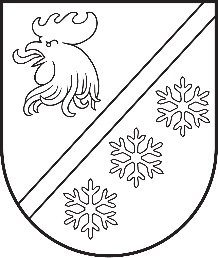 Reģ. Nr. 90000054572Saieta laukums 1, Madona, Madonas novads, LV-4801t. 64860090, e-pasts: pasts@madona.lv___________________________________________________________________________MADONAS NOVADA PAŠVALDĪBAS DOMESSĒDES PROTOKOLS Nr. 6Madonā2024. gada 28. martāAtklāta sēdeSēde notiek Saieta laukumā 1, Madonā.Sēde sasaukta plkst.10:00Sēdi atklāj plkst. 10:00Sēdē tiek nodrošināta iespēja pieslēgties attālināti videokonferences platformā zoom.Sēdes norise tiek fiksēta audiovizuālajā ierakstā.Sēdi vada: domes priekšsēdētājs Agris Lungevičs.Protokolē: lietvedības nodaļas vadītāja Dace Cipule.Sēdē piedalās deputāti:Agris Lungevičs, Aigars Šķēls, Aivis Masaļskis, Andris Dombrovskis, Andris Sakne, Artūrs Čačka, Artūrs Grandāns, Arvīds Greidiņš, Gatis Teilis, Gunārs Ikaunieks, Iveta Peilāne, Kaspars Udrass, Rūdolfs Preiss, Sandra Maksimova, Valda Kļaviņa, Zigfrīds Gora.Sēdē nepiedalās deputāti:Māris Olte, Guntis Klikučs, Vita Robalte - attaisnotu iemeslu dēļ.Deputāti:Valda Kļaviņa nepiedalās 32., 33. jautājuma izskatīšanā un balsojumā.Gunārs Ikaunieks nepiedalās 61.-69. jautājuma izskatīšanā un balsojumā.Sēdē piedalās:Administrācijas darbinieki (klātienē): Uģis Fjodorovs – pašvaldības izpilddirektors, Artūrs Leimanis – informācijas tehnoloģiju speciālists, Ramona Vucāne – nekustamā īpašuma pārvaldības un teritoriālās plānošanas nodaļa, Liene Ankrava – Finanšu nodaļas vadītāja, Evita Zāle – juridiskās un personāla nodaļas vadītāja, Klinta Galeja - projektu ieviešanas nodaļas vadītāja, Agita Semjonova - nekustamā īpašuma pārvaldības un teritoriālās plānošanas nodaļa vadītājas vietniece.Administrācijas darbinieki (attālināti): Daiga Torstere – vecākā speciāliste kultūras jomā, Everita Ģērmane – vides un energopārvaldības speciāliste, Dina Bojaruņeca – vecākā ekonomiste.Pagastu un apvienību pārvalžu vadītāji (attālināti): Tālis Salenieks – Lubānas apvienības pārvaldes vadītājs, Vilnis Špats – Cesvaines apvienības pārvaldes vadītājs, Ilona Zalāne – Praulienas un Mētrienas pagastu pārvalžu vadītāja, Jānis Daiders – Liezēres pagasta pārvaldes vadītājs, Guntis Ķeveris – Madonas apvienības pārvaldes vadītājs, Aigars Bieriņš – Kalsnavas pagasta pārvaldes īpašumu uzturēšanas nodaļas vadītājs.Iestāžu vadītāji un darbinieki (attālināti): Ilze Fārneste – Madonas novada sociālās dienesta vadītāja, Ilze Kanča – sociālo  pakalpojumu nodaļas vadītāja, Kapitālsabiedrību pārstāvis (attālināti): Oskars Janovičs SIA “Madonas Namsaimnieks” valdes loceklis.Sēdes vadītājs Agris Lungevičs iepazīstina ar Madonas novada pašvaldības Domes sēdes darba kārtību. 0. Par darba kārtībuZIŅO: Agris Lungevičs 1. Par finansējuma piešķiršanu Ērgļu apvienības pārvaldei atkritumu konteineru nomai lielgabarītu atkritumu savākšanai Ērgļu, Jumurdas un Sausnējas pagastosZIŅO: Agris Lungevičs 2. Par finansējuma piešķiršanu Ērgļu apvienības pārvaldei ūdens apgādes un kanalizācijas sistēmu būvprojekta izstrādei, ĒrgļosZIŅO: Agris Lungevičs 3. Par finansējuma piešķiršanu Lubānas apvienības pārvaldeiZIŅO: Agris Lungevičs 4. Par 2024. gada prioritārā investīciju projekta “Barkavas pamatskolas sporta zāles ģērbtuvju vienkāršotā atjaunošana” īstenošanuZIŅO: Agris Lungevičs 5. Par 2024. gada budžeta atlikumu ievērtēšanu 2025. gada budžetā novada iestādēm, apvienību un pagastu pārvaldes teritorijā esošajām iestādēm un struktūrvienībām.ZIŅO: Agris Lungevičs 6. Par Madonas novada pašvaldības 2024. gada budžeta grozījumiemZIŅO: Agris Lungevičs, Liene Ankrava 7. Par mirušu vai SAC ievietotu īrnieku parāda segšanu SIA Madonas ūdens Madonas novada pašvaldībai piederošos dzīvokļosZIŅO: Agris Lungevičs 8. Par projekta “Tirgus laukuma izveide Ērgļu ciemā, Madonas novadā” iesniegšanuZIŅO: Agris Lungevičs 9. Par atļauju Madonas Romas katoļu draudzei bez maksas izmantot telpas Skolas ielā 8, MadonāZIŅO: Agris Lungevičs 10. Par Madonas novada pašvaldības saistošo noteikumu Nr. 1 “Grozījumi Madonas novada pašvaldības 21.09.2021. saistošajos noteikumos Nr. 4  “Par sadzīves atkritumu apsaimniekošanu Madonas novadā”” precizēšanuZIŅO: Agris Lungevičs 11. Par mantas nodošanu bezatlīdzības lietošanā biedrībai “Latvijas Samariešu apvienība”ZIŅO: Agris Lungevičs 12. Par finansējuma piešķiršanu Mārcienas sociālās aprūpes centram aprīkojuma  iegādeiZIŅO: Agris Lungevičs 13. Par grozījumiem Madonas novada pašvaldības domes 29.09.2022. lēmuma Nr. 653 “Par Madonas novada pašvaldības maksas pakalpojumu cenrāža apstiprināšanu” 7. pielikumāZIŅO: Agris Lungevičs 14. Par zemes nomas līguma slēgšanu par zemes vienību ar kadastra apzīmējumu 7001 001 0037 8001, Blaumaņa ielā 1, Madonā, Madonas novadāZIŅO: Agris Lungevičs 15. Par finansējuma piešķiršanu Jaunkalsnavas dīķa pontona laipaiZIŅO: Agris Lungevičs 16. Par finansējuma piešķiršanu parketa grīdas atjaunošanai Kalsnavas kultūras namāZIŅO: Agris Lungevičs 17. Par finansējuma piešķiršanu āra apgaismojuma uzstādīšanai KusāZIŅO: Agris Lungevičs 18. Par finansējuma piešķiršanu Kusas estrādes atjaunošanaiZIŅO: Agris Lungevičs 19. Par finansējuma piešķiršanu datoru iegādei Liezēres pagasta pārvaldeiZIŅO: Agris Lungevičs 20. Par nekustamā īpašuma “Jaunpakalni”, Ļaudonas pagasts, Madonas novads,  atsavināšanuZIŅO: Agris Lungevičs 21. Par nekustamā īpašuma “Krūmiņi”, Ļaudonas pagasts, Madonas novads, atsavināšanu, rīkojot izsoliZIŅO: Agris Lungevičs 22. Par nekustamā īpašuma “Liepavoti”, Ļaudonas pagasts, Madonas novads  atsavināšanuZIŅO: Agris Lungevičs 23. Par dzīvokļa īpašuma Dzelzceļa iela 1-4, Jaunkalsnava, Kalsnavas pagasts, Madonas novads, atsavināšanu, rīkojot izsoliZIŅO: Agris Lungevičs 24. Par dzīvokļa īpašuma Dzelzceļa iela 1-3, Jaunkalsnava, Kalsnavas pagasts, Madonas novads, atsavināšanu, rīkojot izsoliZIŅO: Agris Lungevičs 25. Par nekustamā īpašuma “Dimanti 17”, Mētrienas pagasts, Madonas novads, atsavināšanu, rīkojot izsoliZIŅO: Agris Lungevičs 26. Par nekustamā īpašuma “Dimanti 22”, Mētrienas pagasts, Madonas novads atsavināšanu, rīkojot izsoliZIŅO: Agris Lungevičs 27. Par nekustamā īpašuma “Pļavas Roznieki”, Sarkaņu pagasts, Madonas novads, atsavināšanuZIŅO: Agris Lungevičs 28. Par nekustamā īpašuma “Ķeveri”, Ošupes pagasts, Madonas novads,  atsavināšanuZIŅO: Agris Lungevičs 29. Par finansējuma piešķiršanu ugunsgrēka atklāšanas un trauksmes sistēmas ierīkošanai administratīvajā ēkā Oskara Kalpaka ielā 2, Lubānā, Madonas novadāZIŅO: Agris Lungevičs 30. Par finansējuma piešķiršanu Lubānas apvienības pārvaldei Ziemassvētku āra dekoru piegādeiZIŅO: Agris Lungevičs 31. Par nekustamā īpašuma Meirānu iela 4, Lubāna, Madonas novads, atsavināšanu, rīkojot izsoliZIŅO: Agris Lungevičs 32. Par nekustamā īpašuma “Piemiņas”, Indrānu pagasts, Madonas novads,  atsavināšanuZIŅO: Agris Lungevičs 33. Par dzīvokļa īpašuma Valdemāra bulvāris 14-32, Madona, Madonas novads, atsavināšanuZIŅO: Ļena Čačka 34. Par pašvaldības kustamās mantas – zaru Liezēres pagastā - atsavināšanu, izsoles sākumcenas un noteikumu apstiprināšanuZIŅO: Agris Lungevičs 35. Par pašvaldības apmaksātu Big- Bag lapu maisu izsniegšanas un izvešanas pakalpojumu Madonas pilsētas teritorijā 2024. gadāZIŅO: Agris Lungevičs 36. Par papildus finansējuma piešķiršanu amatiermākslas kolektīvu vadītāju darba samaksaiZIŅO: Agris Lungevičs 37. Par finansiālu atbalstu B. Martuževas nošu grāmatas izdošanaiZIŅO: Agris Lungevičs 38. Par finansiālu atbalstu transporta izdevumiem senioru deju kolektīvam MētraZIŅO: Agris Lungevičs 39. Par R. Blaumaņa literārās prēmijas 20. konkursa nolikuma apstiprināšanuZIŅO: Agris Lungevičs 40. Par atļauju Leldei Celmiņai savienot amatusZIŅO: Agris Lungevičs 41. Par atļauju Evitai Bodniecei savienot amatusZIŅO: Agris Lungevičs 42. Par atļauju Inai Mārkai savienot amatusZIŅO: Agris Lungevičs 43. Par atļauju Sarmītei Mellei savienot amatusZIŅO: Agris Lungevičs 44. Par zemes vienības ar kadastra apzīmējumu 7096 009 0155 nodošanu valstij Zemkopības ministrijas personā bez atlīdzībasZIŅO: Agris Lungevičs 45. Par zemes vienības ar kadastra apzīmējumu 7058 016 0245, Indrānu pagastā, Madonas novadā, sadalīšanu un nekustamā īpašuma lietošanas mērķu noteikšanu jaunveidojamām zemes vienībāmZIŅO: Agris Lungevičs 46. Par nekustamā īpašuma daļas maiņu un Madonas novada pašvaldības 2022. gada 21. jūnija lēmuma Nr. 377 “Par zemes gabalu maiņu Lazdonas pagastā” (protokols Nr.14, 13.p.) atcelšanuPar grozījumiem Madonas novada pašvaldības 2022. gada 21. jūnija lēmumā Nr. 377 “Par zemes gabalu maiņu Lazdonas pagastā” (protokols Nr.14, 13.p.)ZIŅO: Agris Lungevičs 47. Par ceļa servitūta atzīmes dzēšanu īpašumam “Virzītes”, kas atrodas Ērgļu pagastā, Madonas novadāZIŅO: Agris Lungevičs 48. Par SIA “AP Kaudzītes” reorganizāciju un līdzdalības iegūšanu SIA “ZAOO”ZIŅO: Agris Lungevičs 49. Par SIA “Cesvaines komunālie pakalpojumi” reorganizācijuZIŅO: Agris Lungevičs 50. Par Madonas novada pašvaldības apbalvojumiemZIŅO: Agris Lungevičs 51. Par grozījumiem Madonas novada pašvaldības domes 24.01.2023. lēmumā Nr. 6 “Par Madonas novada pašvaldības iestāžu amata vienību sarakstu apstiprināšanu”ZIŅO: Agris Lungevičs 52. Par finansējuma piešķiršanu portatīvā datora iegādei Lubānas pirmskolas izglītības iestādei “Rūķīši”ZIŅO: Agris Lungevičs 53. Par grozījumiem Madonas novada pašvaldības domes 29.02.2024. lēmumā Nr.101 Par programmai “Latvijas skolas soma” paredzēto valsts budžeta līdzekļu sadaliZIŅO: Agris Lungevičs 54. Par projekta “Atbalsta pasākumi cilvēkiem ar invaliditāti mājokļu vides pieejamības nodrošināšanai”  iesniegšanu un  nepieciešamā līdzfinansējuma nodrošināšanuZIŅO: Klinta Galeja 55. Par finansējuma piešķiršanu Ērgļu apvienības pārvaldei braucienam uz Ķelne – Reisike (Vācija)ZIŅO: Agris Lungevičs56. Par nekustamā īpašuma  Toces iela 10-2, Ļaudona, Ļaudonas pagasts, Madonas novads, nodošanu atsavināšanai, rīkojot izsoliZIŅO: Aigars Šķēls 57. Par nekustamā īpašuma  Dambja iela 2A-5, Ļaudona, Ļaudonas pagasts, Madonas novads, nodošanu atsavināšanai, rīkojot izsoliZIŅO: Aigars Šķēls 58. Par nekustamā īpašuma Ezera iela 2A-6, Vestiena, Vestienas pagasts, Madonas novads, nodošanu atsavināšanaiZIŅO: Aigars Šķēls 59. Par nekustamā īpašuma Augusta Saulieša iela 12, Cesvainē, Madonas novadā, nodošanu atsavināšanai, rīkojot izsoliZIŅO: Aigars Šķēls 60. Par nekustamā īpašuma “Pilsnieki”, Ošupes pagasts, Madonas novads, nodošanu atsavināšanaiZIŅO: Aigars Šķēls 61. Par dzīvokļa īpašuma Liepu iela 1-15, Ošupe, Ošupes pagasts, Madonas novads, nodošanu atsavināšanaiZIŅO: Aigars Šķēls 62. Par nekustamā īpašuma Stacijas iela 16-2, Mārciena, Mārcienas pagasts, Madonas novads, nodošanu atsavināšanai, rīkojot izsoliZIŅO: Aigars Šķēls 63. Par dzīvokļa īpašuma Aronas iela 8-15, Sauleskalns, Bērzaunes pagasts, Madonas novads, nodošanu atsavināšanaiZIŅO: Aigars Šķēls 64. Par nekustamā īpašuma  Skolas iela 4-6, Lubāna, Madonas novads, nodošanu atsavināšanai, rīkojot izsoliZIŅO: Aigars Šķēls 65. Par nekustamā īpašuma Rugāju iela 1-4, Lubāna, Madonas novads, nodošanu atsavināšanai, rīkojot izsoliZIŅO: Aigars Šķēls 66. Par nekustamā īpašuma Dārza iela 13-8, Lazdona, Lazdonas pagasts, Madonas novads, nodošanu atsavināšanai, rīkojot izsoliZIŅO: Aigars Šķēls 67. Par Madonas apvienības koku ciršanas komisijas sastāva apstiprināšanuZIŅO: Aigars Šķēls 68. Par zemes ierīcības projekta nosacījumu apstiprināšanu  zemes vienības ar kadastra apzīmējumu 7027 006 0217, Kraukļos, Cesvaines pagastā, Madonas novadā, sadalīšanaiZIŅO: Aigars Šķēls 69. Par zemes vienības ar kadastra apzīmējumu 7058 004 0038, Indrānu pagastā, Madonas novadā, sadalīšanu un nekustamā īpašuma lietošanas mērķu noteikšanu jaunveidojamām zemes vienībāmZIŅO: Aigars Šķēls 70. Par Rezerves zemes fondā ieskaitītu zemes vienību ar kadastra apzīmējumu 7013 005 0164, Lubānā, Madonas novadāZIŅO: Aigars Šķēls 71. Par Rezerves zemes fondā ieskaitītu zemes vienību ar kadastra apzīmējumu 7001 001 1496, Madonā, Madonas novadāZIŅO: Aigars Šķēls 72. Par Rezerves zemes fondā ieskaitītu zemes vienību ar kadastra apzīmējumu 7070 004 0150, Ļaudonas pagastā, Madonas novadāZIŅO: Aigars Šķēls 73. Par līguma Nr. 2.9.10/23/35 “Par telpu Saieta laukums 2A, Madona, nodošanu bezatlīdzības lietošanā” pagarināšanu ar nodibinājumu Madonas novada fondsZIŅO: Aigars Šķēls 74. Par dzīvokļu īpašumu nostiprināšanu zemesgrāmatāZIŅO: Aigars Šķēls 75. Par grozījumiem Jaunatnes lietu komisijas nolikumāZIŅO: Valda Kļaviņa 76. Par Jaunatnes lietu komisijas sastāva apstiprināšanuZIŅO: Valda Kļaviņa 77. Par Madonas Valsts ģimnāzijas nolikuma apstiprināšanuZIŅO: Valda Kļaviņa 78. Par Madonas novada pašvaldības vispārējās izglītības iestādēs atveramo 1. klašu skaituZIŅO: Valda Kļaviņa 79. Par grozījumiem Madonas novada pašvaldības domes 2022. gada 20. aprīļa lēmumā Nr. 235 “Par atbalstāmo specialitāšu saraksta apstiprināšanu pašvaldības stipendiju un studiju maksas piešķiršanai”ZIŅO: Valda Kļaviņa 80. Par finansējuma piešķiršanu studijām Latvijas UniversitātēZIŅO: Valda Kļaviņa 81. Par speciālistam izīrējamas dzīvojamās telpas statusa atcelšanu pašvaldības  dzīvojamai telpai adresē Lauku iela 3-12, Madona, Madonas novadsZIŅO: Guntis Ķeveris 82. Par projekta “Industriālās zonas un uzņēmējdarbības infrastruktūras izveide Madonas pilsētā Madonas novadā” sagatavošanu un nepieciešamā līdzfinansējuma nodrošināšanuZIŅO: Klinta Galeja 83. Par papildus finansējuma piešķiršanu Madonas novada pašvaldības kultūras namu vadītāju un amatiermākslas kolektīvu vadītāju nakts darbu un darbu svētku dienāsZIŅO: Agris Lungevičs84. Par zemes ierīcības projekta izstrādes nosacījumu apstiprināšanu īpašuma Lazdonas iela 16A, Madonā, Madonas novadā, zemes vienības ar kadastra apzīmējumu 7001 001 0800 sadalīšanaiZIŅO: Ramona Vucāne 85. Par nekustamā īpašuma nodošanu atsavināšanaiZIŅO: Ramona Vucāne 86. Par grozījumiem Madonas novada pašvaldības darba reglamentāZIŅO: Evita Zāle 87. Par centrālās apkures pieslēgumu daudzdzīvokļu mājai Jaunā iela 6, Mārciena, Mārcienas pagastā, Madonas novadāZIŅO: Agris Lungevičs88. Par nekustamā īpašuma Ziemeļu iela, Madona, Madonas novads, iegādiZIŅO: Agita Semjonova 0. Par darba kārtībuZIŅO: Agris Lungevičs Sēdes vadītājs aicina balsot par sēdes darba kārtību.Atklāti balsojot: PAR – 16 (Agris Lungevičs, Aigars Šķēls, Aivis Masaļskis, Andris Dombrovskis, Andris Sakne, Artūrs Čačka, Artūrs Grandāns, Arvīds Greidiņš, Gatis Teilis, Gunārs Ikaunieks, Iveta Peilāne, Kaspars Udrass, Rūdolfs Preiss, Sandra Maksimova, Valda Kļaviņa, Zigfrīds Gora.), PRET – NAV, ATTURAS – NAV, Madonas novada pašvaldības dome NOLEMJ:Apstiprināt 2024. gada 28. marta  Madonas novada pašvaldības Domes sēdes darba kārtību.1. Par finansējuma piešķiršanu Ērgļu apvienības pārvaldei atkritumu konteineru nomai lielgabarītu atkritumu savākšanai Ērgļu, Jumurdas un Sausnējas pagastosZIŅO: Agris Lungevičs Lai mazinātu apkārtējās vides piesārņošanu, Ērgļu, Jumurdas un Sausnējas pagasta iedzīvotājiem ir dota iespēja vienu reizi gadā bez maksas atbrīvoties no lielgabarīta atkritumiem. Konteineri paredzēti nederīgu mēbeļu un citu lielgabarītu atkritumiem. 	Ir veikta cenu aptauja.Nepieciešamais finansējumu 7100,00 EUR (septiņi tūkstoši viens simts eiro un 00 eiro centi, ieskaitot PVN). Lūdzu piešķirt Ērgļu apvienības pārvaldei nepieciešamo finansējumu Īpašumu uzturēšanas nodaļas sekmīgai darba organizācijai.Pamatojoties uz iepriekš minēto, ņemot vērā 19.03.2024. Finanšu un attīstības komitejas atzinumu, atklāti balsojot: PAR - 16 (Agris Lungevičs, Aigars Šķēls, Aivis Masaļskis, Andris Dombrovskis, Andris Sakne, Artūrs Čačka, Artūrs Grandāns, Arvīds Greidiņš, Gatis Teilis, Gunārs Ikaunieks, Iveta Peilāne, Kaspars Udrass, Rūdolfs Preiss, Sandra Maksimova, Valda Kļaviņa, Zigfrīds Gora), PRET - NAV, ATTURAS - NAV, Madonas novada pašvaldības dome NOLEMJ:Piešķirt nepieciešamo finansējumu 7100,00 (septiņi tūkstoši viens simts euro, 0 centi, ieskaitot PVN) Ērgļu apvienības pārvaldei no Madonas novada pašvaldības nesadalītajiem līdzekļiem, kas ņemti no Ērgļu apvienības pārvaldes 2023. gada atlikuma.Ūdre 20243405Lēmums Nr. 1492. Par finansējuma piešķiršanu Ērgļu apvienības pārvaldei ūdens apgādes un kanalizācijas sistēmu būvprojekta izstrādei, ĒrgļosZIŅO: Agris Lungevičs 	Ērgļu apvienības pārvalde 2023. gadā tika saņēmusi SIA "Madonas ūdens" paziņojumu par ūdens brīvkrānu demontāžu pie īpašumiem Rīgas iela 27, Rīgas iela 29, Rīgas iela 38 un Rīgas iela 42. Pēc savstarpējas vienošanās brīvkrānu demontāža tika atlikta uz 2024. gada augusta nogali, tāpēc pārvaldei ir jāsakārto īpašumos centralizētā ūdensapgāde un kanalizācija. Ūdens apgādes un kanalizācijas sistēmas būvprojekta izstrādei  nepieciešamais finansējums ir 8591,00 (astoņi tūkstoši pieci simti deviņdesmit viens euro, 00 centi, ieskaitot PVN). Būvprojekta izstrādes cena tika noteikta veicot cenu aptauju. No trīs pretendentiem saņemts tikai viens cenas piedāvājums, no uzņēmuma SIA „Inženiera A. Upmača birojs”. Lūdzu piešķirt Ērgļu apvienības pārvaldei nepieciešamo finansējumu būvprojekta izstrādei.Pamatojoties uz iepriekš minēto, ņemot vērā 19.03.2024. Finanšu un attīstības komitejas atzinumu, atklāti balsojot: PAR - 16 (Agris Lungevičs, Aigars Šķēls, Aivis Masaļskis, Andris Dombrovskis, Andris Sakne, Artūrs Čačka, Artūrs Grandāns, Arvīds Greidiņš, Gatis Teilis, Gunārs Ikaunieks, Iveta Peilāne, Kaspars Udrass, Rūdolfs Preiss, Sandra Maksimova, Valda Kļaviņa, Zigfrīds Gora), PRET - NAV, ATTURAS - NAV, Madonas novada pašvaldības dome NOLEMJ:Piešķirt nepieciešamo finansējumu 8591,00 (astoņi tūkstoši pieci simti deviņdesmit viens euro, 00 centi, ieskaitot PVN) Ērgļu apvienības pārvaldei no Madonas novada pašvaldības nesadalītajiem līdzekļiem, kas ņemti no Ērgļu apvienības pārvaldes 2023. gada atlikuma.Ūdre 20243405Lēmums Nr. 1503. Par finansējuma piešķiršanu Lubānas apvienības pārvaldeiZIŅO: Agris Lungevičs       	Lubānas apvienībā vidusskolas skolēnu un pirmsskolas izglītības iestādes audzēkņu ēdināšanas pakalpojums tiek nodrošināts centralizēti, ēdienu gatavojot vienā vietā – pirmsskolas izglītības iestādes “Rūķīši” ēdināšanas blokā Brīvības ielā 17, Lubānā. Šobrīd pakalpojuma nodrošināšana ir apdraudēta sakarā ar to, ka ilgstošas ekspluatācijas un korozijas rezultātā ir bojāta tauku ķērāja konstrukcija. Tauku ķērājus un atdalītājus izmanto notekūdeņu attīrīšanai kafejnīcās, restorānos, ēdnīcās un citos ar pārtikas nozari saistītajos uzņēmumos. Madonas novada pašvaldības saistošo noteikumu Nr. 21 “Sabiedrisko ūdenssaimniecības pakalpojumu sniegšanas un lietošanas kārtība Madonas novadā” 30.5. punktā noteikts, ka centralizētajā kanalizācijas sistēmā ir atļauts novadīt notekūdeņus, kuri nesatur vielas, kuras piesārņo kanalizācijas cauruļvadus vai nogulsnējas uz kanalizācijas skataku sienām (piemēram – tauki). Tauku ķērāja nomaiņai nepieciešami EUR 1513,83.Iepirkums nav iekļauts Lubānas apvienības pārvaldes 2024. gada Iepirkumu plānā, pārvalde veikusi tirgus izpēti. Pamatojoties uz iepriekš minēto, ņemot vērā 19.03.2024. Finanšu un attīstības komitejas atzinumu, ņemot vērā 19.03.2024. Finanšu un attīstības komitejas atzinumu, atklāti balsojot: PAR - 16 (Agris Lungevičs, Aigars Šķēls, Aivis Masaļskis, Andris Dombrovskis, Andris Sakne, Artūrs Čačka, Artūrs Grandāns, Arvīds Greidiņš, Gatis Teilis, Gunārs Ikaunieks, Iveta Peilāne, Kaspars Udrass, Rūdolfs Preiss, Sandra Maksimova, Valda Kļaviņa, Zigfrīds Gora), PRET - NAV, ATTURAS - NAV, Madonas novada pašvaldības dome NOLEMJ:      	Piešķirt finansējumu EUR 1513,83 tauku ķērāja nomaiņai pašvaldības īpašumā Brīvības ielā 17, Lubānā (PII “Rūķīši”) no 2024. gada Madonas novada pašvaldības budžeta nesadalītajiem līdzekļiem, kas ņemti no Lubānas apvienības pārvaldes iepriekšējā gada atlikuma.Bodžs 26165144Lēmums Nr. 1514. Par 2024. gada prioritārā investīciju projekta “Barkavas pamatskolas sporta zāles ģērbtuvju vienkāršotā atjaunošana” īstenošanuZIŅO: Agris Lungevičs Madonas novada pašvaldības Investīciju projekts „Barkavas pamatskolas sporta zāles ģērbtuvju vienkāršotā atjaunošana” iekļauts Madonas novada ilgtspējīgas attīstības stratēģijā 2022.-2047. gadam un Madonas novada attīstības programmas 2022.-2028. gadam investīciju plānā 2023.-2027. gadam.Projekta ietvaros ir veikts iepirkuma procedūra būvdarbiem, kuras rezultātā pieņemts lēmums par būvdarbu veicēju un kopējām būvdarbu izmaksām, kas sastāda  221020,67 euro (divi simti divdesmit viens tūkstotis divdesmit  euro, 67 centi) kopā ar pievienotās vērtības nodokli. Plānotās būvuzraudzības izmaksas  līdz 8000,00 EUR. Kopējās projekta izmaksas sastāda EUR 229020,67 (divi simti divdesmit deviņi tūkstoši divdesmit euro, 67 centi). Būvdarbu līguma ietvaros paredzēts veikt kosmētisko remontu Barkavas pamatskolas sporta bloka 3 ģērbtuvēs, nomainītas durvis uz ģērbtuvēm. Veikts kosmētiskais remonts gaitenī, paredzēta aukstā un siltā ūdens apgādes sistēmas cauruļu nomaiņa, siltumapgādes cauruļu un radiatoru nomaiņa, kanalizācijas sistēmas sakārtošana. Atremontētas dušas un sanitārie mezgli visās ģērbtuvēs. Sakārtota ventilācija ģērbtuvēs un sanitārajās telpāsLai īstenotu prioritāro investīciju projektu “Barkavas pamatskolas sporta zāles ģērbtuvju vienkāršotā atjaunošana” būvdarbu un būvuzraudzības darbu veikšanai nepieciešams finansējums 229020,67 (divi simti divdesmit deviņi tūkstoši divdesmit euro, 67 centi), t.sk. aizņēmums Valsts kasē EUR 194667,57 (viens simts deviņdesmit četri tūkstoši seši simti sešdesmit septiņi euro, 57 centi), un pašvaldības līdzfinansējums 34353,10 EUR (trīsdesmit četri tūkstoši trīs simti piecdesmit trīs euro, 10 centi).Noklausījusies sniegto informāciju, ņemot vērā 19.03.2024. Finanšu un attīstības komitejas atzinumu, atklāti balsojot: PAR – 16 (Agris Lungevičs, Aigars Šķēls, Aivis Masaļskis, Andris Dombrovskis, Andris Sakne, Artūrs Čačka, Artūrs Grandāns, Arvīds Greidiņš, Gatis Teilis, Gunārs Ikaunieks, Iveta Peilāne, Kaspars Udrass, Rūdolfs Preiss, Sandra Maksimova, Valda Kļaviņa, Zigfrīds Gora), PRET - NAV, ATTURAS - NAV, Madonas novada pašvaldības dome NOLEMJ:Apstiprināt būvdarbu līguma “„Barkavas pamatskolas sporta zāles ģērbtuvju vienkāršotā atjaunošana” slēgšanu par kopējo summu EUR 229020,67 (divi simti divdesmit deviņi tūkstoši divdesmit euro, 67 centi).2024. gada prioritārā investīciju projekta „Barkavas pamatskolas sporta zāles ģērbtuvju vienkāršotā atjaunošana”  īstenošanai, kas atbilst Madonas novada ilgtspējīgas attīstības stratēģijai 2022.-2047. gadam un Madonas novada attīstības programmai 2022.-2028. gadam un nodrošina lietderīgu investīciju īstenošanu pašvaldības autonomās funkcijas “gādāt par iedzīvotāju veselību — īstenot veselīga dzīvesveida veicināšanas pasākumus un organizēt veselības aprūpes pakalpojumu pieejamību” un “veicināt sporta attīstību, tostarp uzturēt un attīstīt pašvaldības sporta bāzes, atbalstīt sportistu un sporta klubu, arī profesionālo sporta klubu, darbību un sniegt atbalstu sporta pasākumu organizēšanai” izpildei:Ņemt ilgtermiņa aizņēmumu 194667,57 (viens simts deviņdesmit četri tūkstoši seši simti sešdesmit septiņi euro, 57 centi)  apmērā no Valsts kases ar tās noteikto procentu likmi uz 20 gadiem ar atlikto pamatsummas maksājumu 3 gadi. Aizņēmuma atmaksu garantēt ar pašvaldības budžetu. Aizņēmumu izņemt 2024. gadā.Paredzēt pašvaldības 2024. gada budžetā nepieciešamo līdzfinansējumu līdz 34353,10 EUR (trīsdesmit četri tūkstoši trīs simti piecdesmit trīs euro, 10 centi) apmēram, veicot attiecīgus grozījumus 2024. gada pašvaldības budžetā. Solozemniece 28306100Lēmums Nr. 1525. Par 2024. gada budžeta atlikumu ievērtēšanu 2025. gada budžetā novada iestādēm, apvienību un pagastu pārvaldes teritorijā esošajām iestādēm un struktūrvienībāmZIŅO: Agris Lungevičs Madonas novada pašvaldības 2024. gada budžets ir apstiprināts ar 31. janvāra Madonas novada pašvaldības domes lēmumu Nr. 54 “Par Madonas novada pašvaldības 2024. gada budžetu”. Budžets tika izstrādāt ļoti piesardzīgi, ņemot vērā apstiprinātos štatus 2024. gadam un 2023. gada faktiskos uzturēšanas izdevumus, paredzamos ēdināšanas izdevumus un citiem neatraidāmiem izdevumiem.Mērķis: Veicināt Madonas novada pašvaldības novada iestādes, apvienību un pagastu pārvaldes teritorijās esošās iestādes un struktūrvienības ekonomēt un domāt par iespējamajiem veidiem budžeta līdzekļu ietaupījumam 2024. gadā.Risinājums: Ar domes lēmumu apstiprināt, ka 2024. gadā novada iestādei, apvienības un pagastu pārvaldes teritorijās esošās iestādes un struktūrvienības piešķirtie un ietaupītie uzturēšanas budžeta līdzekļi,  kas uz 31. decembri 2024. gadu SIA ZZ Dats sistēmā “Budžets” būs neizmantoti un ietaupīti, tiks piešķirti 2025. gadā atliktajiem mērķiem, nelielām investīcijām vai attīstībai. 2024. gadā ietaupītie līdzekļi tiks ieplānoti 2025. gadā budžetā attiecīgajai novada iestādei, vai teritorijai nesadalītajos līdzekļos.Noklausījusies sniegto informāciju, ņemot vērā 19.03.2024. Finanšu un attīstības komitejas atzinumu, atklāti balsojot: PAR - 16 (Agris Lungevičs, Aigars Šķēls, Aivis Masaļskis, Andris Dombrovskis, Andris Sakne, Artūrs Čačka, Artūrs Grandāns, Arvīds Greidiņš, Gatis Teilis, Gunārs Ikaunieks, Iveta Peilāne, Kaspars Udrass, Rūdolfs Preiss, Sandra Maksimova, Valda Kļaviņa, Zigfrīds Gora), PRET - NAV, ATTURAS - NAV, Madonas novada pašvaldības dome NOLEMJ:Fiksēt struktūrvienību 2024. gada piešķirto budžetu atlikumus 2024. gada 31. decembrī un ievērtēt tos sastādot attiecīgās novada iestādes vai apvienības un pagasta pārvaldes teritorijas 2025. gada budžetu. Ankrava 29374376Lēmums Nr. 1536. Par Madonas novada pašvaldības 2024. gada budžeta grozījumiemZIŅO: Agris Lungevičs, Liene Ankrava Finanšu nodaļa ir izstrādājusi saistošo noteikumu projektu, kuru nepieciešams apstiprināt ar pašvaldības domes sēdes lēmumu.Pamatojoties uz  Pašvaldību likuma 10. panta pirmās daļas 1. punktu,
likuma "Par pašvaldību budžetiem" 16., 17. pantu, Likuma par budžetu
un finanšu vadību 6. pantu, 41.1 panta pirmo daļu, ņemot vērā 19.03.2024. Finanšu un attīstības komitejas atzinumu, atklāti balsojot: PAR - 16 (Agris Lungevičs, Aigars Šķēls, Aivis Masaļskis, Andris Dombrovskis, Andris Sakne, Artūrs Čačka, Artūrs Grandāns, Arvīds Greidiņš, Gatis Teilis, Gunārs Ikaunieks, Iveta Peilāne, Kaspars Udrass, Rūdolfs Preiss, Sandra Maksimova, Valda Kļaviņa, Zigfrīds Gora), PRET - NAV, ATTURAS - NAV, Madonas novada pašvaldības dome NOLEMJ:Izdot Madonas novada pašvaldības saistošos noteikumus Nr. 9 “Grozījumi Madonas novada pašvaldības 2024. gada 31.janvāra saistošajos noteikumos Nr. 2 „Par Madonas novada pašvaldības 2024. gada budžetu”.Pielikumā: Saistošie noteikumi Nr. 9, pamatbudžeta kopsavilkums, paskaidrojuma raksts.Bojaruņeca 26679360Lēmums Nr. 1547. Par mirušu vai SAC ievietotu īrnieku parāda segšanu SIA Madonas ūdens Madonas novada pašvaldībai piederošos dzīvokļosZIŅO: Agris Lungevičs Pamatojoties uz 07.02.2024. pašvaldībā saņemto SIA “Madonas ūdens” iesniegumu “Par parāda segšanu pašvaldībai piederošajos dzīvokļos” Nr. 1.8/16E (iesniegumam pievienoti rēķini) par uzkrātajām parādsaistībām, par patērēto ūdeni un kanalizāciju pakalpojumu izmantošanu dzīvokļiem, kuros īrnieki ir miruši vai ievietoti sociālās aprūpes centros un piedziņa nav iespējama.Noklausījusies sniegto informāciju, ņemot vērā 19.03.2024. Finanšu un attīstības komitejas atzinumu, atklāti balsojot: PAR - 16 (Agris Lungevičs, Aigars Šķēls, Aivis Masaļskis, Andris Dombrovskis, Andris Sakne, Artūrs Čačka, Artūrs Grandāns, Arvīds Greidiņš, Gatis Teilis, Gunārs Ikaunieks, Iveta Peilāne, Kaspars Udrass, Rūdolfs Preiss, Sandra Maksimova, Valda Kļaviņa, Zigfrīds Gora), PRET - NAV, ATTURAS - NAV, Madonas novada pašvaldības dome NOLEMJ:Piešķirt finansējumu SIA “Madonas ūdens” 416,64 EUR apmērā no 2024. gada budžeta nesadalītajiem līdzekļiem, Madonas novada pašvaldībai piederošo dzīvokļu komunālo (patērētais ūdens un kanalizācijas pakalpojums) parādu segšanai. Veicot pārskaitījumu pēc piestādītā rēķina no SIA “Madonas ūdens”.Ankrava 64860034 Lēmums Nr. 1558. Par projekta “Tirgus laukuma izveide Ērgļu ciemā, Madonas novadā” iesniegšanuZIŅO: Agris Lungevičs Pamatojoties uz nodibinājuma „Madonas novada fonds” izsludināto atklāta konkursa projektu iesniegumu pieņemšanas 1. kārtu Eiropas Lauksaimniecības fonda lauku attīstībai Latvijas Lauku attīstības programmas 2023.-2027. gadam apakšpasākuma „Darbību īstenošana saskaņā ar sabiedrības virzītu vietējās attīstības stratēģiju” aktivitātē “Kopienu spēcinošas un vietas attīstību sekmējošas iniciatīvas” ir sagatavots projekta iesniegums “Tirgus laukuma izveide Ērgļu ciemā, Madonas novadā”, kas atbilst rīcībai “Publisko tirgus laukumu attīstība”.Projekta ietvaros paredzēts veikt tirgus laukuma izveidi Ērgļu ciemā, Madonas novadā. Projekta attiecināmās izmaksas ir 100 000,00 EUR. Projekta kopējo izmaksu apmērs tiks precizēts pēc projektā paredzēto iepirkumu veikšanas.Noklausījusies sniegto informāciju, ņemot vērā 19.03.2024. Finanšu un attīstības komitejas atzinumu, atklāti balsojot: PAR - 16 (Agris Lungevičs, Aigars Šķēls, Aivis Masaļskis, Andris Dombrovskis, Andris Sakne, Artūrs Čačka, Artūrs Grandāns, Arvīds Greidiņš, Gatis Teilis, Gunārs Ikaunieks, Iveta Peilāne, Kaspars Udrass, Rūdolfs Preiss, Sandra Maksimova, Valda Kļaviņa, Zigfrīds Gora), PRET - NAV, ATTURAS - NAV, Madonas novada pašvaldības dome NOLEMJ:Sagatavot un iesniegt projekta pieteikumu “Tirgus laukuma izveide Ērgļu ciemā, Madonas novadā” nodibinājuma “Madonas novada fonds” izsludinātajā LEADER projektu iesniegumu konkursā.Apstiprināt projekta attiecināmās izmaksas 100 000,00 EUR (viens simts tūkstoši euro, 0 centi) apmērā, tajā skaitā Lauku atbalsta dienesta finansējums – 70 000,00 EUR (septiņdesmit tūkstoši euro, 0 centi) un Madonas novada pašvaldības finansējums – 30 000,00 EUR (trīsdesmit tūkstoši euro, 0 centi).Mikāla 26473862Lēmums Nr. 1569. Par atļauju Madonas Romas katoļu draudzei bez maksas izmantot telpas Skolas ielā 8, MadonāZIŅO: Agris Lungevičs Madonas novada pašvaldībā saņemts Madonas Romas katoļu draudzes iesniegums (reģistrēts Madonas novada pašvaldībā 14.03.2024 ar Nr. 2.1.3.1/24/1048) ar lūgumu atļaut Madonas Romas katoļu draudzei izmantot telpas Skolas ielā 8, 3. stāva zālē Madonā Alfa kursa organizēšanai un vadīšanai. Alfa kurss ir 10 nedēļu kurss – ievads kristīgajā ticībā. Mērķauditorija – Madonas un Madonas novada iedzīvotāji. Nodarbības notiek no š. g. 7. marta ceturtdienās no 18.00 – 20.30. Nodarbību laiki ir saskaņoti ar Madonas bērnu un jauniešu centru.Noklausījusies sniegto informāciju, ņemot vērā 19.03.2024. Finanšu un attīstības komitejas atzinumu, atklāti balsojot: PAR - 15 (Agris Lungevičs, Aigars Šķēls, Aivis Masaļskis, Andris Dombrovskis, Andris Sakne, Artūrs Čačka, Artūrs Grandāns, Arvīds Greidiņš, Gatis Teilis, Gunārs Ikaunieks, Iveta Peilāne, Kaspars Udrass, Rūdolfs Preiss, Valda Kļaviņa, Zigfrīds Gora), PRET - NAV, ATTURAS – 1 (Sandra Maksimova), Madonas novada pašvaldības dome NOLEMJ:Atļaut Madonas Romas katoļu draudzei bez maksas izmantot telpas Skolas ielā 8, 3. stāva zālē Madonā Alfa kursa organizēšanai un vadīšanai 10 nedēļas ceturtdienās no 18.00 – 20.30.Noviks 22034411Lēmums Nr. 15710. Par Madonas novada pašvaldības saistošo noteikumu Nr. 1 “Grozījumi Madonas novada pašvaldības 21.09.2021. saistošajos noteikumos Nr. 4  “Par sadzīves atkritumu apsaimniekošanu Madonas novadā”” precizēšanuZIŅO: Agris Lungevičs DEBATĒS PIEDALĀS: Andris Sakne, Oskars Janovičs, Agris Lungevičs, Aigars ŠķēlsMadonas novadā ir spēkā Madonas novada pašvaldības 2021. gada 21. septembra saistošie noteikumi Nr. 4 “Par sadzīves atkritumu apsaimniekošanu Madonas novadā” (turpmāk – Saistošie noteikumi Nr. 4). Ņemot vērā izmaiņas atkritumu apsaimniekošanu regulējošajos normatīvajos aktos, kas paredz, ka ar 2024. gada 1. janvāri izveidojama dalītas savākšanas sistēma bioloģiskajiem atkritumiem. Saskaņā ar Atkritumu apsaimniekošanas likuma  8. panta trešo  daļu pašvaldība izdod saistošos noteikumus par sadzīves atkritumu apsaimniekošanu savā administratīvajā teritorijā, kā arī nosaka bioloģisko atkritumu apsaimniekošanas kārtību, prasības atkritumu savākšanai, tai skaitā arī minimālo bioloģisko atkritumu savākšanas biežumu. Madonas novada pašvaldības dome 2024. gada 31. janvārī izdeva Saistošos noteikumus Nr. 1 “Grozījumi Madonas novada pašvaldības 2021. gada 21. septembra saistošajos noteikumos Nr. 4  “Par sadzīves atkritumu apsaimniekošanu Madonas novadā”” (turpmāk – Saistošie noteikumi Nr. 1) un nosūtīja tos atzinuma sniegšanai Vides aizsardzības un reģionālās attīstības ministrijai (turpmāk – Ministrija). Pašvaldība saņēmusi Ministrijas atzinumu (2024. gada 22. marta vēstule Nr. 2.1.3.2/24/715), kurā izteikti iebildumi. Ministrijas atzinumā norādīts, ka precizējams Saistošo noteikumu Nr. 1 punkts, ar kuru grozīts Saistošo noteikumu Nr. 4 7. punkts par atkritumu apsaimniekošanas zonām, jo novada teritorijā ir divas atkritumu apsaimniekošanas zonas. Ministrijas atzinumā lūgts papildināt saistošos noteikumus, norādot, kā tiks nodrošināta bioloģisko atkritumu savākšana juridiskām personām un atkritumu radītājiem, ja daudzīvokļu mājā ir vairāk par 4 dzīvokļiem. Saistošie noteikumi Nr. 1 precizēti atbilstoši Ministrijas atzinumā norādītājiem ieteikumiem, precizējot saistošo noteikumu 1.1. punktu par atkritumu apsaimniekošanas zonām, 1.2. punktu – tajā redakcionāli grozot 15.1. punktu, 15.1.1., 15.1.2. apakšpunktu, to papildinot ar  15.1.3., 15.1.4., 15.1.5., 15.1.6., 15.1.7., 15.1.8. apakšpunktu. Atbilstoši Ministrijas iebildumiem precizēta arī saistošo noteikumu paskaidrojuma raksta redakcija.Pašvaldību likuma 47. panta piektajā daļā paredzēts, ja saņemts Vides aizsardzības un reģionālās attīstības ministrijas atzinums, kurā pamatots saistošo noteikumu vai to atsevišķu normu prettiesiskums, pašvaldība precizē saistošos noteikumus atbilstoši atzinumam un atkārtoti nosūta tos ministrijai atzinuma sniegšanai šā panta otrajā daļā noteiktajā kārtībā.Pamatojoties uz Pašvaldību likuma 47. panta piekto daļu, ņemot vērā 19.03.2024. Finanšu un attīstības komitejas atzinumu, atklāti balsojot: PAR - 16 (Agris Lungevičs, Aigars Šķēls, Aivis Masaļskis, Andris Dombrovskis, Andris Sakne, Artūrs Čačka, Artūrs Grandāns, Arvīds Greidiņš, Gatis Teilis, Gunārs Ikaunieks, Iveta Peilāne, Kaspars Udrass, Rūdolfs Preiss, Sandra Maksimova, Valda Kļaviņa, Zigfrīds Gora), PRET - NAV, ATTURAS - NAV, Madonas novada pašvaldības dome NOLEMJ:Izdot Madonas novada pašvaldības saistošos noteikumus Nr. 1 “Grozījumi Madonas novada pašvaldības 2021. gada 21. septembra saistošajos noteikumos Nr. 4 “Par sadzīves atkritumu apsaimniekošanu Madonas novadā”” un to paskaidrojuma rakstu precizētā redakcijā.Uzdot Madonas novada Centrālās administrācijas Lietvedības nodaļai precizētos saistošos noteikumus Nr. 1 “Grozījumi Madonas novada pašvaldības 2021. gada 21. septembra saistošajos noteikumos Nr. 4 “Par sadzīves atkritumu apsaimniekošanu Madonas novadā”” un to paskaidrojuma rakstu trīs darba dienu laikā pēc to parakstīšanas elektroniski nosūtīt Vides aizsardzības un reģionālās attīstības ministrijai atzinuma sniegšanai.Ja Vides aizsardzības un reģionālās attīstības ministrijas atzinumā nav izteikti iebildumi par pieņemto precizēto saistošo noteikumu un to paskaidrojuma raksta tiesiskumu vai pašvaldībai likumā noteiktajā termiņā atzinums nav nosūtīts, uzdot Lietvedības nodaļai triju darbdienu laikā pēc atzinuma saņemšanas precizētos saistošos noteikumus un to paskaidrojuma rakstu  elektroniskā veidā nosūtīt izsludināšanai Latvijas Republikas oficiālajam izdevumam “Latvijas Vēstnesis” un Madonas novada Centrālās administrācijas Attīstības nodaļai publicēšanai.Uzdot Madonas novada pašvaldības izpilddirektoram veikt kontroli par lēmuma izpildi.Pielikumā: Precizētie saistošie noteikumi Nr. 1 “Grozījumi Madonas novada pašvaldības 2021. gada 21. septembra saistošajos noteikumos Nr. 4 “Par sadzīves atkritumu apsaimniekošanu Madonas novadā”” un paskaidrojuma raksts.Ģērmane 26279379Lēmums Nr. 15811. Par mantas nodošanu bezatlīdzības lietošanā biedrībai “Latvijas Samariešu apvienība”ZIŅO: Agris Lungevičs DEBATĒS PIEDALĀS: Andris Sakne, Ilze Fārneste, Sandra MaksimovaMadonas novada pašvaldības dome, pamatojoties uz 30.11.2023. sēdes lēmumu Nr. 774 “Par pārvaldes uzdevuma – grupu mājas (dzīvokļu) pakalpojums pilngadīgām personām ar garīga rakstura traucējumiem un specializētās darbnīcas pakalpojums pilngadīgām personām ar garīga rakstura traucējumiem – deleģēšanu biedrībai “Latvijas Samariešu apvienība”” (protokols Nr. 22, 51. p.) noslēdza deleģējuma līgumu Nr. 2.4.3/23/324 Par deleģējumu veikt pašvaldības autonomo funkciju – nodrošināt iedzīvotājiem sociālos pakalpojumus. Pārvaldes uzdevuma veikšanai nepieciešams nodot nodibinājumam telpas pašvaldībai piederošajā ēkā Meža iela 23, Mārcienā, Madonas novadā, un Meža ielā 5, Mārcienā, Madonas novadā, kā arī tur atrodošos pārvaldes uzdevumu veikšanai nepieciešamo kustamo mantu.Publiskas personas finanšu līdzekļu un mantas izšķērdēšanas novēršanas likuma (turpmāk – Likums) 5. panta otrās daļas 5. punkts paredz, ka publiska persona ir tiesīga savu mantu nodot bezatlīdzības lietošanā privātpersonai tai deleģēto valsts pārvaldes uzdevumu pildīšanai, arī publiskas personas pakalpojumu sniegšanai. Lēmumā par pašvaldības mantas nodošanu bezatlīdzības lietošanā deleģēto pārvaldes uzdevumu izpildes nodrošināšanai jāietver atbilstoši Likuma 5. panta trešās daļas nosacījumi.Likuma 5. panta sestā daļa paredz, ka, pamatojoties uz lēmumu par publiskas personas mantas nodošanu bezatlīdzības lietošanā, slēdz rakstisku līgumu. Līgumā nosaka arī attiecīgās publiskās personas institūcijas tiesības kontrolēt, vai bezatlīdzības lietošanā nodotā manta ir izlietota likumīgi un lietderīgi. Līdz ar to, ja deleģēto pārvaldes uzdevumu pildīšanai paredzēts nodot pilnvarotajai personai bezatlīdzības lietošanā pašvaldības mantu, par to ir jāpieņem attiecīgs domes lēmums, kā arī jānoslēdz atsevišķs līgums.Pašvaldību likuma 10. panta pirmās daļas 19. punkts nosaka, ka dome var lemt par kārtību, kādā izpildāmas pašvaldības autonomās funkcijas un nosakāmas par to izpildi atbildīgās amatpersonas, kā arī sniedzami pārskati par šo funkciju izpildi.Pamatojoties uz Publisko personas finanšu līdzekļu un mantas izšķērdēšanas novēršanas likuma 5. panta otrās daļas 5. punktu, trešo un sesto daļu un Pašvaldību likuma 10. panta pirmās daļas 19. punktu, ņemot vērā Sociālo un veselības jautājumu komitejas un 19.03.2024. Finanšu un attīstības komitejas atzinumus, atklāti balsojot: PAR - 16 (Agris Lungevičs, Aigars Šķēls, Aivis Masaļskis, Andris Dombrovskis, Andris Sakne, Artūrs Čačka, Artūrs Grandāns, Arvīds Greidiņš, Gatis Teilis, Gunārs Ikaunieks, Iveta Peilāne, Kaspars Udrass, Rūdolfs Preiss, Sandra Maksimova, Valda Kļaviņa, Zigfrīds Gora), PRET - NAV, ATTURAS - NAV, Madonas novada pašvaldības dome NOLEMJ:Deleģētā pārvaldes uzdevuma – nodrošināt pilngadīgām personām ar garīga rakstura traucējumiem grupu dzīvokļa pakalpojumu (turpmāk – Grupu dzīvokļa pakalpojums) Meža ielā 5, Mārcienā, Mārcienas pagastā, Madonas novadā, nodot biedrībai “Latvijas Samariešu apvienība”, reģistrācijas Nr. 40008001803, bezatlīdzības lietošanā šādu mantu:Telpas ēkā Meža iela 5, Mārciena, Mārcienas pagasts, Madonas novads, ar kopējo platību 506,6 kv.m. Kustamo mantu atbilstoši mantas sarakstam, kas pievienots šim lēmumam kā 1. pielikums. Deleģētā pārvaldes uzdevuma - nodrošināt pilngadīgām personām ar garīga rakstura traucējumiem specializētās darbnīcas pakalpojumu (turpmāk – Specializētās darbnīcas pakalpojums) Meža ielā 23, Mārcienā, Mārcienas pagastā, Madonas novadā, nodot biedrībai “Latvijas Samariešu apvienība”, reģistrācijas Nr. 40008001803, bezatlīdzības lietošanā šādu mantu:Telpas ēkā Meža iela 23, Mārciena, Mārcienas pagasts, Madonas novads, ar kopējo platību 401,45 kv.m., Kustamo mantu atbilstoši mantas sarakstam, kas pievienots šim lēmumam kā 2. pielikums. Lēmuma 1. punktā un 2. punktā norādītā manta nodota ar mērķi to lietot deleģētā pārvaldes uzdevuma veikšanai Madonas novadā uz deleģēšanas līguma darbības laiku, un lietot to tādējādi, lai nepasliktinātu mantas stāvokli. Biedrībai ir pienākums nekavējoties nodot bezatlīdzības lietošanā nodoto mantu atpakaļ, ja tā tiek izmantota pretēji paredzētajam lietošanas mērķim, vai tiek izbeigts deleģēšanas līgums vai līgums par mantas nodošanu bezatlīdzības lietošanā vai iestājas līgumā par mantas nodošanu bezatlīdzības lietošanā cits minētais gadījums.Uzdot pašvaldības izpilddirektoram ar biedrību noslēgt līgumu par mantas nodošanu atbilstoši normatīvajiem aktiem.Pielikumā: Mantas saraksts, Līguma projekts.Semjonova 27333721Lēmums Nr. 15912. Par finansējuma piešķiršanu Mārcienas sociālās aprūpes centram aprīkojuma  iegādeiZIŅO: Agris Lungevičs Madonas novada Sociālajā dienestā 06.03.2024. saņemts Mārcienas Sociālā aprūpes centra (turpmāk – SAC) vadītājas iesniegums par nepieciešamību iegādāties aprīkojumu klientu kvalitatīvas aprūpes nodrošināšanai.Klientu paliatīvajai aprūpei nepieciešama funkcionāla, elektriski regulējama medicīniskā gulta ar pretizgulējuma  matraci. Šobrīd Mārcienas SAC ir klients, kurš ir gulošs, ar izteiktu lieko svaru, tāpēc nespēj  kvalitatīvi gulēt standarta izmēra gultā. Šim klientam ir nepieciešama bariatriskā elektriskā aprūpes gulta, ar pretizgulējuma matraci, kas  palīdzētu  nodrošināt kvalitatīvu veselības un aprūpes darba kvalitāti. Savukārt gulošu  klientu kvalitatīvai  mazgāšanai ir nepieciešama mobilā hidrauliskā vanna, jo Mārcienas SAC ir 14 guloši klienti pārsvarā ir pēc insultiem vai citām smagām saslimšanām. Savukārt, lai veiktu klienta veselības profilaktiskās apskates, ir nepieciešama klienta nosvēršana. Lielākā daļa klientu nevar nostāvēt uz svariem, jo pārvietojas ar ratiņkrēslu vai citu palīglīdzekļu palīdzību, tāpēc ir nepieciešams iegādāties verificētu krēslu–svarus.Izvērtējot nepieciešamos tehniskos parametrus un veicot cenu aptauju, atbilstošākais piedāvājums bija no firmas UAB „TEIDA” par kopīgo summu – 9123,57 euro (ieskaitot PVN).Noklausījusies sniegto informāciju, ņemot vērā 13.03.2024. Sociālo un veselības jautājumu komitejas un 19.03.2024. Finanšu un attīstības komitejas atzinumus, atklāti balsojot: PAR - 16 (Agris Lungevičs, Aigars Šķēls, Aivis Masaļskis, Andris Dombrovskis, Andris Sakne, Artūrs Čačka, Artūrs Grandāns, Arvīds Greidiņš, Gatis Teilis, Gunārs Ikaunieks, Iveta Peilāne, Kaspars Udrass, Rūdolfs Preiss, Sandra Maksimova, Valda Kļaviņa, Zigfrīds Gora), PRET - NAV, ATTURAS - NAV, Madonas novada pašvaldības dome NOLEMJ:Atbalstīt nepieciešamā finansējuma – EUR 9123,57 (deviņi tūkstoši viens simts divdesmit trīs euro, 57 centi), tajā skaitā PVN, – piešķiršanu Mārcienas Sociālās aprūpes centram funkcionālās, elektriski regulējamās medicīniskās gultas ar pretizgulējuma  matraci, baratriskās elektriskās aprūpes gultas ar pretizgulējuma matraci un pretizgulējuma matraci komplektā ar kompresoru, mobilās hidrauliskās vannas un krēsla–svaru iegādei. Finansējums – no Madonas novada pašvaldības budžeta nesadalītajiem līdzekļiem, kas ņemti no Mārcienas pagasta pārvaldes 2023. gada atlikuma.Zeile 29638253Lēmums Nr. 16013. Par grozījumiem Madonas novada pašvaldības domes 29.09.2022. lēmuma Nr. 653 “Par Madonas novada pašvaldības maksas pakalpojumu cenrāža apstiprināšanu” 7. pielikumāZIŅO: Agris Lungevičs Madonas novada Sociālās aprūpes un rehabilitācijas centrā “Ozoli”, kas atrodas Liezēres pagastā, tiek nodrošināti šādi pašvaldības sociālie pakalpojumi: ģimeniskai videi pietuvināts sociālās aprūpes un rehabilitācijas pakalpojums bērniem un grupu dzīvokļa pakalpojums.Pamatojoties uz 2022. gada 1. augusta Madonas novada pašvaldības domes  lēmumu Nr. 392 (protokols Nr. 14, 28. p.)  Madonas novada sociālās aprūpes un rehabilitācijas  centrā “Ozoli” tika noteikta maksa 1190 euro mēnesī vienam bērnam no citām pašvaldībām par sociālās aprūpes pakalpojumiem un sociālās rehabilitācijas pakalpojumiem. Palielinoties valstī noteiktajam minimālās algas apmēram  un vispārējās algas pieaugumam, preču un pakalpojumu sadārdzinājumam,  ir palielinājušas izmaksas par pašvaldības sniegtajiem sociālajiem pakalpojumiem. Finanšu nodaļa ir veikusi aprēķinu par sociālā aprūpes un rehabilitācijas centra “Ozoli” sniegto pakalpojumu faktiskajām izmaksām. Pēc aprēķinu veikšanas – Madonas novada Sociālās aprūpes un rehabilitācijas centrā “Ozoli” (Ozolu iela 1 un Zaļā iela 3) vienam bērnam, kas deklarēts Madonas novada pašvaldības teritorijā, pakalpojuma izmaksas mēnesī noapaļojot ir 1560,00 euro.Ar 2023. gada 27. aprīļa Madonas novada pašvaldības domes lēmumu Nr. 225 “Par grupu dzīvokļu izveidošanu Jaunatnes ielā 1, Ozolos, Liezēres pagastā, Madonas novadā”, izveidots pakalpojums personām ar garīga rakstura traucējumiem, izveidojot normatīviem atbilstošas grupu mājas (dzīvokļu) pakalpojumu ar 14 vietām.Madonas novada pašvaldības 2021. gada 25. novembra saistošo noteikumu Nr. 19 “Par sociālajiem pakalpojumiem Madonas novadā” paredzēts, ka ilgstošas sociālās aprūpes un sociālā rehabilitācijas pakalpojumu ģimeniskā vidē bērniem pašvaldības bērniem apmaksā pašvaldība.Ministru kabineta 2007. gada 4. decembra noteikumu Nr. 829 “Noteikumi par dienas centru, grupu māju (dzīvokļu) un pusceļa māju izveidošanas un uzturēšanas izdevumu finansēšanu” 21. punktā noteikts, ka izdevumus par grupu dzīvokļu pakalpojumu sedz no pašvaldības budžeta, 22. punktā noteikts, ka grupu dzīvokļa klienta pienākums ir samaksāt pakalpojumu sniedzējam par dzīvojamās telpas, virtuves un koplietošanas telpu ekspluatāciju (atbilstoši lietojamajai daļai).Grupu dzīvokļu ekspluatācijas izmaksas laikā no 2023. gada 1. jūlija līdz 2024. gada 31. martam vienā mēnesī vienai personai tika noteiktas kā izlīdzinātais maksājums 50,00 EUR mēnesī, kas aprēķināts, pamatojoties uz izmaksām par komunālajiem pakalpojumiem ēkai Jaunatnes ielā 1, Ozoli, Liezēres pagasts, Madonas novads. 2024. gada martā, ņemot vērā faktiskās Grupu dzīvokļu ekspluatācijas izmaksas, tika veikts aprēķins par grupu dzīvokļu klienta maksājumu apjomu par telpas ekspluatācijas izdevumiem, izlīdzinātais maksājums par komunālajiem pakalpojumiem paliek iepriekšējā apmērā – 50,00 euro.Grupu dzīvokļa pakalpojumu Jaunatnes ielā 1, Ozolos, Liezēres pagastā saņem 14 klienti. Pamatojoties uz veiktajiem aprēķiniem, pakalpojuma izdevumi uz vienu klientu mēnesī ir 923,51 euro, gadā – 11 082 euro. Veicot izlīdzināto aprēķinu par komunālajiem pakalpojumiem (1 personai mēnesī noapaļojot ir 50 euro), pakalpojuma izmaksas vienam klientam, kas deklarēts Madonas novada pašvaldības teritorijā, noapaļojot mēnesī  ir 870,00 euro.Pašvaldību likuma 10. panta pirmajā daļā paredzēts, ka dome ir tiesīga izlemt ikvienu pašvaldības kompetences jautājumu. Pamatojoties Pašvaldību likuma 10. panta pirmo daļu, ņemot vērā 13.03.2024. Sociālo un veselības jautājumu komitejas un 19.03.2024. Finanšu un attīstības komitejas atzinumus, atklāti balsojot: PAR - 16 (Agris Lungevičs, Aigars Šķēls, Aivis Masaļskis, Andris Dombrovskis, Andris Sakne, Artūrs Čačka, Artūrs Grandāns, Arvīds Greidiņš, Gatis Teilis, Gunārs Ikaunieks, Iveta Peilāne, Kaspars Udrass, Rūdolfs Preiss, Sandra Maksimova, Valda Kļaviņa, Zigfrīds Gora), PRET - NAV, ATTURAS - NAV, Madonas novada pašvaldības dome NOLEMJ:Veikt grozījumus Madonas novada pašvaldības 29.09.2022. lēmuma Nr. 653 “Par Madonas novada pašvaldības maksas pakalpojumu cenrāža apstiprināšanu” (protokols Nr. 21, 46. p.) pielikumā Nr. 7 “Liezēres pagasta pārvaldē sniegtie maksas pakalpojumi un to cenrādis”, izsakot 5. punktu jaunā redakcijā, pēc veiktajiem aprēķiniem.  *Madonas novadā deklarētiem iedzīvotājiem jābūt deklarētiem novadā divpadsmit mēnešus pirms pakalpojuma pieprasīšanas**Pielikumā Nr. 7 5.1.3., 5.1.5., 5.4.3. punktā noteikto maksas pakalpojumu piemēro tikai gadījumos, kad persona sāk un beidz saņemt Grupu dzīvokļa pakalpojumu un to saņem nepilnu mēnesi.Lēmuma 5.1. punkts  stājas spēkā 2024. gada 1. aprīlī.Lēmuma 5.2. punkts stājas spēkā 2024. gada 1. maijā.Pabērza 25619141 Ankrava 29374376Lēmums Nr. 16114. Par zemes nomas līguma slēgšanu par zemes vienību ar kadastra apzīmējumu 7001 001 0037 8001, Blaumaņa ielā 1, Madonā, Madonas novadāZIŅO: Agris Lungevičs Madonas novada pašvaldībā saņemts fiziskas personas iesniegums (reģistrēts 07.03.2024. ar Nr. 2.1.3.6/24/313) ar lūgumu noslēgt nomas līgumu par zemi, uz kuras atrodas Madonas novada pašvaldībai piederoša būve. Lūdz noslēgt līgumu par nomas maksu EUR 700,00.Zemes īpašums Blaumaņa iela 1, Madona, kadastra numurs  7001 001 0037, ir fiziskai personai piederošs nekustamais īpašums ar kopējo platību 4628 m². Uz zemes vienības 7001 001 0037 8001, platība 3314 m², atrodas Madonas novada pašvaldībai piederoša kinoteātra ēka Tirgus iela 5, Madona, kadastra numurs 7001 501 0322, reģistrēta Vidzemes rajona tiesas Madonas pilsētas zemesgrāmatu nodalījumā Nr. 100000436098, velosipēdu novietne, pievaddceļš no Tirgus ielas, Madonā un automašīnu stāvvieta. Pamatojoties uz likuma „Pašvaldību likums” pašvaldībām” 10. panta pirmās daļas 16. punktu, ņemot vērā 19.03.2024. Finanšu un attīstības komitejas atzinumu, atklāti balsojot: PAR - 16 (Agris Lungevičs, Aigars Šķēls, Aivis Masaļskis, Andris Dombrovskis, Andris Sakne, Artūrs Čačka, Artūrs Grandāns, Arvīds Greidiņš, Gatis Teilis, Gunārs Ikaunieks, Iveta Peilāne, Kaspars Udrass, Rūdolfs Preiss, Sandra Maksimova, Valda Kļaviņa, Zigfrīds Gora), PRET - NAV, ATTURAS - NAV, Madonas novada pašvaldības dome NOLEMJ:Slēgt zemes nomas līgumu par zemes vienības 7001 001 0037 8001, Blaumaņa iela 1, Madona, Madonas novads, 3314 kv.m. platībā, pieņemšanu nomā uz šī zemesgabala esošās Madonas novada pašvaldībai piederošās kinoteātra ēkas Tirgus iela 5, Madona, velosipēda novietnes un pievadceļa no Tirgus ielas uzturēšanas vajadzībām, par summu EUR 700,00 (septiņi simti euro, 00 centi) gadā ar termiņu 5 (pieci) gadi.Semjonova 27333721Lēmums Nr. 16215. Par finansējuma piešķiršanu Jaunkalsnavas dīķa pontona laipaiZIŅO: Agris Lungevičs 	Kalsnavas pagasta, Jaunkalsnavā ir liels dīķis, gandrīz pašā centrā. To iedzīvotāji apmeklē visu sezonu – peldoties, makšķerējot, slidojot, supojot un atpūšoties krastmalā. Ir izvietoti soli, dīķis regulāri tiek apļauts un gādāts par tīru vidi, ir pārģērbšanās kabīne. Lai attīstītu šo atpūtas zonu, vēlamies uzstādīt pontona laipu, kas nodrošinātu:Vieglāka piekļuve ūdens tūrismam: Pontona laipa nodrošina vieglu un drošu piekļuvi ūdens tūrisma aktivitātēm, kā piemēram, laivu vai SUP dēļu braucieniem, peldēšanai un zvejošanai. Tas veicina aktīvāku izmantojumu un pievilcību šai vietai, piesaistot gan vietējos iedzīvotājus, gan tūristus.Jaunas tūrisma iespējas: Pontona laipas ieviešana uzlabos tūrisma potenciālu, piedāvājot jaunus un interesantus piedzīvojumus ūdens tuvumā. Tā veidos jaunu tūrisma vietu un piesaistīs vairāk apmeklētāju, uzlabojot ekonomisko situāciju, veicinot reģionālo attīstību un sniedzot jaunas iespējas vietējiem uzņēmējiem.Atpūtas zona: Pontona laipa kalpos kā pamats, uz kura var izveidot rekreācijas un atpūtas zonu pie ūdens. Šāda vieta būs pievilcīga gan ģimenes atpūtai, gan vietējiem sabiedriskajiem pasākumiem.Drošība un aizsardzība: Ar piemērotu konstrukciju un drošības elementiem, pontona laipa nodrošina drošu piekļuvi ūdenim. Tas ļauj cilvēkiem baudīt ūdens priekus, neuztraucoties par drošību un nevēlamām situācijām. Pontona laipa var kalpot kā piekļuves punkts ārkārtas situāciju gadījumā, ļaujot viegli sasniegt ūdeni gan glābšanas, gan citās nepieciešamības situācijās.Ekoloģiska ilgtspēja: Pielietojot videi draudzīgas tehnoloģijas, pontona laipas atbilst augstākajiem ilgtspējas standartiem, ir videi draudzīgas un palīdz saglabāt dabas vidi un ūdens ekosistēmu.Šie aspekti kopā veido vērienīgu uzlabojumu sabiedriskās vietās, piešķirot tām jaunu dzīvotspēju, funkcionalitāti un drošību.Ir veikta tirgus izpēte. Par piemērotāko pontona laipas piedāvājumu ir atdzīts SIA “PONTON.LV”, kas uz 13.02.2024. sastāda 8156.52 EUR (9869,39 EUR ar PVN). Cenā iekļauta piegādes un montāžas izmaksas.Noklausījusies sniegto informāciju, ņemot vērā 13.03.2024. Uzņēmējdarbības, teritoriālo un vides jautājumu komitejas un 19.03.2024. Finanšu un attīstības komitejas atzinumus, atklāti balsojot: PAR - 16 (Agris Lungevičs, Aigars Šķēls, Aivis Masaļskis, Andris Dombrovskis, Andris Sakne, Artūrs Čačka, Artūrs Grandāns, Arvīds Greidiņš, Gatis Teilis, Gunārs Ikaunieks, Iveta Peilāne, Kaspars Udrass, Rūdolfs Preiss, Sandra Maksimova, Valda Kļaviņa, Zigfrīds Gora), PRET - NAV, ATTURAS - NAV, Madonas novada pašvaldības dome NOLEMJ:Piešķirt Kalsnavas pagasta pārvaldei finansējumu 9869,39 EUR apmērā no Madonas novada pašvaldības budžeta nesadalītajiem līdzekļiem, kas ņemti no Kalsnavas pagasta pārvaldes atlikuma.Bieriņš 25646161Lēmums Nr. 16316. Par finansējuma piešķiršanu parketa grīdas atjaunošanai Kalsnavas kultūras namāZIŅO: Agris Lungevičs Kalsnavas pagasta kultūras nama telpas un zāle, gandrīz, katru dienu tiek intensīvi lietotas. Notiek dažādu kolektīvu mēģinājumi, joga, koncerti, dievkalpojumi un citi pasākumi. Zāles grīdas parkets tika uzstādīts 2013. gadā,  kas ir vairāk kā 100 m² plātībā. Līdz šim brīdim parkets, ne reizi, nav atjaunots. Parketa lakojums ir nodilis, līdz ar to bojājas pats parkets, ir saskrāpēts. Ir apgrūtināta uzkopšana.Ir veikta tirgus izpēte. Par piemērotāko parketa atjaunošanas piedāvājumu ir atdzīts SIA ,,EKA PROPERTIES”, kas uz 21.02.2024. sastāda 1545.79 EUR (1870.41 EUR ar PVN). Cenā iekļautas materiālu un darba izmaksas.Noklausījusies sniegto informāciju, ņemot vērā 13.03.2024. Uzņēmējdarbības, teritoriālo un vides jautājumu komitejas un 19.03.2024. Finanšu un attīstības komitejas atzinumus, atklāti balsojot: PAR - 16 (Agris Lungevičs, Aigars Šķēls, Aivis Masaļskis, Andris Dombrovskis, Andris Sakne, Artūrs Čačka, Artūrs Grandāns, Arvīds Greidiņš, Gatis Teilis, Gunārs Ikaunieks, Iveta Peilāne, Kaspars Udrass, Rūdolfs Preiss, Sandra Maksimova, Valda Kļaviņa, Zigfrīds Gora), PRET - NAV, ATTURAS - NAV, Madonas novada pašvaldības dome NOLEMJ:Piešķirt Kalsnavas pagasta pārvaldei finansējumu 1870.41 EUR apmērā no Madonas novada pašvaldības budžeta nesadalītajiem līdzekļiem, kas ņemti no Kalsnavas pagasta pārvaldes 2023. gada atlikuma.Bieriņš 25646161Lēmums Nr. 16417. Par finansējuma piešķiršanu āra apgaismojuma uzstādīšanai KusāZIŅO: Agris Lungevičs DEBATĒS PIEDALĀS: Kaspars Udrass, Agris LungevičsMadonas novada Aronas pagasta Kusas ciemā ir nepieciešams uzstādīt piecus jaunus ielu apgaismojuma gaismekļus, kas ieslēdzas diennakts tumšajā laikā. Apgaismojums tiks izvietots pie Kusas sporta zāles, ieejas Kusas bibliotēkā un multifunkcionāla centra “1. stāvs”. Papildus ir nepieciešams sakārtot apgaismojumu iekštelpās pie ieejas Kusas bibliotēkā un MC “1. stāvs”. Par iepriekš minētā apgaismojuma uzstādīšanas nepieciešamību vairākkārt ir norādījuši vietējie iedzīvotāji, Kusas bibliotēkas un MC “1. stāvs” apmeklētāji.Darbu ietvaros ir plānots uzstādīt piecus jaunus apgaismes stabus ar energoefektīviem LED parka gaismekļiem, (39W, 5200 lm, 400 K, IP65). Gaismekļi tiks pieslēgti pie esošajām ciema apgaismes laternām, kuru ieslēgšanos regulē ielu apgaismojuma krēslas sensors. Kāpņu telpā plānots uzstādīt divus energoefektīvus iekštelpu gaismekļus (30W, 3600lm, 4000K, IP66, 1200mm Ledinaire WT060C), kuru darbību regulēs kustību sensors.Pagasta pārvalde ir noskaidrojusi veicamo darbu tehniskos aspektus un izmaksas. Kopumā darbu izpildei, ieskaitot pievienotās vērtības nodokli, ir nepieciešams 9061.69 EUR.Noklausījusies sniegto informāciju, ņemot vērā 13.03.2024. Uzņēmējdarbības, teritoriālo un vides jautājumu komitejas un 19.03.2024. Finanšu un attīstības komitejas atzinumus, atklāti balsojot: PAR - 16 (Agris Lungevičs, Aigars Šķēls, Aivis Masaļskis, Andris Dombrovskis, Andris Sakne, Artūrs Čačka, Artūrs Grandāns, Arvīds Greidiņš, Gatis Teilis, Gunārs Ikaunieks, Iveta Peilāne, Kaspars Udrass, Rūdolfs Preiss, Sandra Maksimova, Valda Kļaviņa, Zigfrīds Gora), PRET - NAV, ATTURAS - NAV, Madonas novada pašvaldības dome NOLEMJ:Piešķirt finansējumu EUR 9061.69 (deviņi tūkstoši sešdesmit deviņi eiro 69 centi) apmērā Aronas pagasta pārvaldei āra apgaismojuma uzstādīšanai Kusā no Madonas novada pašvaldības budžeta nesadalītajiem līdzekļiem, kas veidojušies no Aronas pagasta pārvaldes 2023. gada budžeta atlikuma.Kalniņš 28308227Lēmums Nr. 16518. Par finansējuma piešķiršanu Kusas estrādes atjaunošanaiZIŅO: Agris Lungevičs Madonas novada Aronas pagasta Kusas ciemā, blakus šosejai P30 atrodas estrāde, kas laika gaitā ir fiziski nolietojusies un estētiski novecojusi. Estrādei ir bojāts jumta segums, mitruma iespaidā satrupējis un vietām izlauzts fasādes dēļu apšuvums un nefunkcionējoši apgaismojuma elementi. Ņemot vērā, ka estrāde atrodas publiski ikdienā redzamā vietā gan ciema iedzīvotājiem, gan visiem pagasta viesiem un caurbraucējiem, lai neradītu degradētas un neuzturētas vides un publiskās ārtelpas iespaidu, estrādi ir nepieciešams atjaunot.Darbu ietvaros ir plānots uzstādīt estrādei jaunu jumta segumu un lietus ūdens novadīšanas sistēmu, daļēji atjaunot un ieklāt jaunu fasādes dēļu apšuvuma klāju un to nokrāsot.Pagasta pārvalde ir noskaidrojusi veicamo darbu tehniskos aspektus un izmaksas. Kopumā darbu izpildei, ieskaitot pievienotās vērtības nodokli, ir nepieciešams 10821,50 EUR.Noklausījusies sniegto informāciju, ņemot vērā 13.03.2024. Uzņēmējdarbības, teritoriālo un vides jautājumu komitejas un 19.03.2024. Finanšu un attīstības komitejas atzinumus, atklāti balsojot: PAR - 16 (Agris Lungevičs, Aigars Šķēls, Aivis Masaļskis, Andris Dombrovskis, Andris Sakne, Artūrs Čačka, Artūrs Grandāns, Arvīds Greidiņš, Gatis Teilis, Gunārs Ikaunieks, Iveta Peilāne, Kaspars Udrass, Rūdolfs Preiss, Sandra Maksimova, Valda Kļaviņa, Zigfrīds Gora), PRET - NAV, ATTURAS - NAV, Madonas novada pašvaldības dome NOLEMJ:Piešķirt finansējumu EUR 10821,50 (desmit tūkstoši astoņi simti divdesmit viens eiro, 50 centi) apmērā Aronas pagasta pārvaldei Kusas estrādes atjaunošanai, no Madonas novada pašvaldības budžeta nesadalītajiem līdzekļiem, kas veidojušies no Aronas pagasta pārvaldes 2023. gada budžeta atlikuma.Kalniņš 28308227Lēmums Nr. 16619. Par finansējuma piešķiršanu datoru iegādei Liezēres pagasta pārvaldeiZIŅO: Agris Lungevičs Madonas novada pašvaldībā saņemts nodibinājuma “Broņislavas Martuževas fonds Rakstītāja” valdes priekšsēdētājas  A. Egleinas iesniegums (reģistrēts Madonas novada pašvaldībā 01.03.2024. ar Nr. 2.1.3.1/24/852) ar lūgumu finansiāli atbalstīt dzejnieces Broņislavas Martuževas dziesmu grāmatas izdošanu.Madonas novadniece Broņislava Martuževa šogad atzīmētu 100 gadu jubileju. Par godu gadskārtai šajā gadā plānoti vairāki dzejnieces piemiņai veltīti pasākumu, t.sk. arī dziesmu grāmatas “Dzimst dziesma tautā, dzimst… Broņislavas Martuževas dziesmu grāmata” izdošana sadarbībā ar izdevniecību “MUSICA BALTICA”.Dziesmu grāmatu plānots izdot 1000 (viens tūkstotis) eksemplāros.Aprēķinātās dziesmu grāmatas izdošanas tipogrāfijas izmaksas sastāda EUR 9156,00  (deviņi tūkstoši viens simts piecdesmit seši euro, 00 centi).Noklausījusies sniegto informāciju, ņemot vērā 14.03.2024. Kultūras un sporta jautājumu komitejas un 19.03.2024. Finanšu un attīstības komitejas atzinumuS, atklāti balsojot: PAR - 16 (Agris Lungevičs, Aigars Šķēls, Aivis Masaļskis, Andris Dombrovskis, Andris Sakne, Artūrs Čačka, Artūrs Grandāns, Arvīds Greidiņš, Gatis Teilis, Gunārs Ikaunieks, Iveta Peilāne, Kaspars Udrass, Rūdolfs Preiss, Sandra Maksimova, Valda Kļaviņa, Zigfrīds Gora), PRET - NAV, ATTURAS - NAV, Madonas novada pašvaldības dome NOLEMJ:Piešķirt finansiālu atbalstu EUR 1000,00 (viens tūkstotis euro, 00 centi) apmērā dzejnieces B. Martuževas dziesmu grāmatas “Dzimst dziesma tautā, dzimst… Broņislavas Martuževas dziesmu grāmata” izdošanai no Attīstības nodaļas 2024. gada kultūras budžeta koda: Atbalsts Madonas novada autoru grāmatu izdošanai, jaunradei.Torstere 22034411Lēmums Nr. 16720. Par nekustamā īpašuma “Jaunpakalni”, Ļaudonas pagasts, Madonas novads,  atsavināšanuZIŅO: Agris Lungevičs     	 Madonas novada pašvaldībā 29.09.2022. domes sēdē pieņemts lēmums Nr. 614 (protokols Nr. 21, 7. p.), ar kuru nolemts nodot atsavināšanai nekustamo īpašumu “Jaunpakalni”, Ļaudonas pagastā, Madonas novadā, ar kadastra Nr. 7070 007 0303 2,93 ha platībā, zemes [..].Ir veikta nekustamā īpašuma novērtēšana.    	Atbilstoši sertificēta vērtētāja SIA „Liniko” (Latvijas Īpašumu Vērtētāju asociācijas profesionālās kvalifikācijas sertifikāts Nr. 131) 2024. gada 14. februāra novērtējumam, nekustamā īpašuma tirgus vērtība noteikta – EUR 12 000,00 (divpadsmit tūkstoši eiro 00 centi).Saskaņā ar „Publiskas personas mantas atsavināšanas likuma” 47. pantu „publiskas personas mantas atsavināšanā iegūtos līdzekļus pēc atsavināšanas izdevumu segšanas ieskaita attiecīgas publiskās personas budžetā. Atsavināšanas izdevumu apmēru nosaka MK noteikumu paredzētajā kārtībā”.       	Atsavināšanas likuma 37. panta pirmās daļas 4. punkts nosaka, ka pārdot publiskas personas mantu par brīvu cenu var, ja nekustamo īpašumu iegūst šā likuma 4. panta ceturtajā daļā minētā persona. Šajā gadījumā pārdošanas cena ir vienāda ar nosacīto cenu. Pārdošana par brīvu cenu saskaņā ar Atsavināšanas likuma 1. panta 7. punktu ir mantas pārdošana par atsavinātāja noteiktu cenu, kas nav zemāka par nosacīto cenu, savukārt, nosacītā cena saskaņā ar tā paša likuma 1. panta 6. punktu ir nekustamā īpašuma vērtība, kas noteikta atbilstoši Standartizācijas likumā paredzētajā kārtībā apstiprinātajiem Latvijas īpašuma vērtēšanas standartiem.     Saskaņā ar “Pašvaldību likuma” 10. panta (1) daļu Dome ir tiesīga izlemt ikvienu pašvaldības kompetences jautājumu; “Publiskās personas mantas atsavināšanas likuma” 4. panta pirmo daļu, kas nosaka, ka “atsavinātas publiskas personas mantas atsavināšanu var ierosināt, ja tā nav nepieciešama publiskai personai vai tās iestādēm to funkciju nodrošināšanai” un 4. panta ceturtās daļas 8. punktu, kas nosaka, ka atsevišķos gadījumos publiskas personas nekustamā īpašuma atsavināšanu var ierosināt persona, kurai Valsts un pašvaldību īpašuma privatizācijas sertifikātu izmantošanas pabeigšanas likumā noteiktajā kārtībā ir izbeigtas zemes lietošanas tiesības un ar kuru pašvaldība ir noslēgusi zemes nomas līgumu, ja šī persona vēlas nopirkt zemi, kas bijusi tās lietošanā un par ko ir noslēgts zemes nomas līgums un “Publiskās personas mantas atsavināšanas likuma” 4. panta pirmo daļu, kas nosaka, ka “atsavinātas publiskas personas mantas atsavināšanu var ierosināt, ja tā nav nepieciešama publiskai personai vai tās iestādēm to funkciju nodrošināšanai”, 5. panta pirmo daļu Atļauju atsavināt atvasinātu publisku personu nekustamo īpašumu dod attiecīgās atvasinātās publiskās personas lēmējinstitūcija, 37. panta pirmās daļas 4. punktu nekustamo īpašumu iegūst šā likuma 4. panta ceturtajā daļā minētā persona. Šajā gadījumā pārdošanas cena ir vienāda ar nosacīto cenu (8. pants).  Kā arī tā paša likuma 8. panta otro daļu, kas nosaka, ka paredzētā atsavinātas publiskas personas nekustamā īpašuma novērtēšanu organizē attiecīgās atsavinātās publiskās personas lēmējinstitūcijas kārtībā, ņemot vērā 13.03.2024. Uzņēmējdarbības, teritoriālo un vides jautājumu komitejas un 19.03.2024. Finanšu un attīstības komitejas atzinumus, atklāti balsojot: PAR - 16 (Agris Lungevičs, Aigars Šķēls, Aivis Masaļskis, Andris Dombrovskis, Andris Sakne, Artūrs Čačka, Artūrs Grandāns, Arvīds Greidiņš, Gatis Teilis, Gunārs Ikaunieks, Iveta Peilāne, Kaspars Udrass, Rūdolfs Preiss, Sandra Maksimova, Valda Kļaviņa, Zigfrīds Gora), PRET - NAV, ATTURAS - NAV, Madonas novada pašvaldības dome NOLEMJ:Atsavināt  nekustamā īpašuma “Jaunpakalni”, Ļaudonas pagasts, Madonas novads, ar kadastra numuru 7070 007 0303 2,93 ha platībā ½ domājamo daļu, pārdodot to par ½ (vienas domājamās puses) nosacīto cenu – EUR 6000,00 (seši tūkstoši eiro,00 centi) [..].Atsavināt  nekustamā īpašuma “Jaunpakalni”, Ļaudonas pagasts, Madonas novads, ar kadastra numuru 7070 007 0303 2,93 ha platībā ½ domājamo daļu, pārdodot to par ½ (vienas domājamās puses) nosacīto cenu –EUR 6000,00 (seši tūkstoši eiro, 00 centi) [..].Noteikt, ka pirkuma maksa ir veicama 100% apmērā pirms līgums noslēgšanas vai veicams pirkums uz nomaksu, paredzot avansa maksājumu ne mazāku par 10% no pirkuma maksas un pirkuma maksas atliktā maksājuma nomaksas termiņu līdz 5 gadiem. Nekustamā īpašuma pārvaldības un teritoriālās plānošanas nodaļai nosūtīt [..] nekustamā īpašuma “Jaunpakalni”, Ļaudonas pagastā, Madonas novadā,  atsavināšanas paziņojumu normatīvajos aktos noteiktajā kārtībā.Saskaņā ar Administratīvā procesa likuma 188. panta pirmo daļu, lēmumu var pārsūdzēt viena mēneša laikā no lēmuma spēkā stāšanās dienas Administratīvajā rajona tiesā.Saskaņā ar Administratīvā procesa likuma 70. panta pirmo daļu, lēmums stājas spēkā ar brīdi, kad tas paziņots adresātam.Čačka 28080793Lēmums Nr. 16821. Par nekustamā īpašuma “Krūmiņi”, Ļaudonas pagasts, Madonas novads, atsavināšanu, rīkojot izsoliZIŅO: Agris Lungevičs Ar Madonas novada pašvaldības 30.11.2022. domes lēmumu Nr. 792 (protokols Nr. 27, 22. p.) nolemts nodot atsavināšanai nekustamo īpašumu “Krūmiņi”, Ļaudonas pagastā, Madonas novadā, ar kadastra Nr. 7070 014 0136 0,97 ha platībā, rīkojot izsoli.Ir veikta īpašuma novērtēšana.Atbilstoši sertificēta vērtētāja SIA LINIKO (Latvijas Īpašumu Vērtētāju asociācijas profesionālās kvalifikācijas sertifikāts Nr. 131) 2024. gada 14. februāra novērtējumam, nekustamā īpašuma tirgus vērtība noteikta – EUR  2 300,00 (divi tūkstoši trīs simti eiro, 00 centi) .Saskaņā ar  “Pašvaldību likuma” 10. panta pirmās daļas 16. punktu “tikai domes kompetencē ir: lemt par pašvaldības nekustamā īpašuma atsavināšanu un apgrūtināšanu, kā arī par nekustamā īpašuma iegūšanu.”Saskaņā ar „Publiskas personas mantas atsavināšanas likuma” 47. pantu „publiskas personas mantas atsavināšanā iegūtos līdzekļus pēc atsavināšanas izdevumu segšanas ieskaita attiecīgas publiskās personas budžetā. Atsavināšanas izdevumu apmēru nosaka MK noteikumu paredzētajā kārtībā”.Pamatojoties uz Publiskas personas mantas atsavināšanas likuma 47. pantu, uz “Pašvaldību likuma” 10. panta pirmās daļas 16. punktu, Publiskas personas mantas atsavināšanas likuma 4. panta pirmo daļu, 8. panta otro daļu, ņemot vērā 13.03.2024. Uzņēmējdarbības, teritoriālo un vides jautājumu komitejas  un 19.03.2024. Finanšu un attīstības komitejas atzinumus, atklāti balsojot: PAR - 16 (Agris Lungevičs, Aigars Šķēls, Aivis Masaļskis, Andris Dombrovskis, Andris Sakne, Artūrs Čačka, Artūrs Grandāns, Arvīds Greidiņš, Gatis Teilis, Gunārs Ikaunieks, Iveta Peilāne, Kaspars Udrass, Rūdolfs Preiss, Sandra Maksimova, Valda Kļaviņa, Zigfrīds Gora), PRET - NAV, ATTURAS - NAV, Madonas novada pašvaldības dome NOLEMJ:Atsavināt nekustamo īpašumu “Krūmiņi”, Ļaudonas pagastā, Madonas novadā, ar kadastra numuru 7070 014 0136 0,97 ha platībā, pārdodot to mutiskā izsolē ar augšupejošu soli.Noteikt nekustamā īpašuma “Krūmiņi”, Ļaudonas pagastā, Madonas novadā, izsoles sākumcenu EUR  2 300,00 (divi tūkstoši trīs simti eiro, 00 centi).Apstiprināt nekustamā īpašuma “Krūmiņi”, Ļaudonas pagasts, Madonas novads, izsoles noteikumus (izsoles noteikumi pielikumā).Pašvaldības īpašuma iznomāšanas un atsavināšanas izsoļu komisijai organizēt nekustamā īpašuma izsoli.Kontroli par lēmuma izpildi uzdot pašvaldības izpilddirektoram U. Fjodorovam.Saskaņā ar Administratīvā procesa likuma 188. panta pirmo daļu, lēmumu var pārsūdzēt viena mēneša laikā no lēmuma spēkā stāšanās dienas Administratīvajā rajona tiesā.Saskaņā ar Administratīvā procesa likuma 70. panta pirmo daļu, lēmums stājas spēkā ar brīdi, kad tas paziņots adresātamČačka 28080793Lēmums Nr. 16922. Par nekustamā īpašuma “Liepavoti”, Ļaudonas pagasts, Madonas novads  atsavināšanuZIŅO: Agris Lungevičs     	 Madonas novada pašvaldībā 31.05.2022. domes sēdē pieņemts lēmums Nr. 339 (protokols Nr. 13, 16. p.), ar kuru nolemts nodot atsavināšanai nekustamo īpašumu “Liepavoti”, Ļaudonas pagastā, Madonas novadā, ar kadastra Nr. 7070 013 0217 0,91 ha platībā, [..].Ir veikta nekustamā īpašuma novērtēšana.Atbilstoši sertificēta vērtētāja SIA „Liniko” (Latvijas Īpašumu Vērtētāju asociācijas profesionālās kvalifikācijas sertifikāts Nr. 131) 2024. gada 14. februāra novērtējumam, nekustamā īpašuma tirgus vērtība noteikta – EUR 1 300,00 (viens tūkstotis trīs simti eiro, 00 centi).Saskaņā ar „Publiskas personas mantas atsavināšanas likuma” 47. pantu „publiskas personas mantas atsavināšanā iegūtos līdzekļus pēc atsavināšanas izdevumu segšanas ieskaita attiecīgas publiskās personas budžetā. Atsavināšanas izdevumu apmēru nosaka MK noteikumu paredzētajā kārtībā”.       	Atsavināšanas likuma 37. panta pirmās daļas 4. punkts nosaka, ka pārdot publiskas personas mantu par brīvu cenu var, ja nekustamo īpašumu iegūst šā likuma 4. panta ceturtajā daļā minētā persona. Šajā gadījumā pārdošanas cena ir vienāda ar nosacīto cenu. Pārdošana par brīvu cenu saskaņā ar Atsavināšanas likuma 1. panta 7. punktu ir mantas pārdošana par atsavinātāja noteiktu cenu, kas nav zemāka par nosacīto cenu, savukārt, nosacītā cena saskaņā ar tā paša likuma 1. panta 6. punktu ir nekustamā īpašuma vērtība, kas noteikta atbilstoši Standartizācijas likumā paredzētajā kārtībā apstiprinātajiem Latvijas īpašuma vērtēšanas standartiem.     Saskaņā ar “Pašvaldību likuma” 10. panta (1) daļu Dome ir tiesīga izlemt ikvienu pašvaldības kompetences jautājumu; “Publiskās personas mantas atsavināšanas likuma” 4.panta pirmo daļu, kas nosaka, ka “atsavinātas publiskas personas mantas atsavināšanu var ierosināt, ja tā nav nepieciešama publiskai personai vai tās iestādēm to funkciju nodrošināšanai” un 4. panta ceturtās daļas 8. punktu, kas nosaka, ka atsevišķos gadījumos publiskas personas nekustamā īpašuma atsavināšanu var ierosināt persona, kurai Valsts un pašvaldību īpašuma privatizācijas sertifikātu izmantošanas pabeigšanas likumā noteiktajā kārtībā ir izbeigtas zemes lietošanas tiesības un ar kuru pašvaldība ir noslēgusi zemes nomas līgumu, ja šī persona vēlas nopirkt zemi, kas bijusi tās lietošanā un par ko ir noslēgts zemes nomas līgums un “Publiskās personas mantas atsavināšanas likuma” 4. panta pirmo daļu, kas nosaka, ka “atsavinātas publiskas personas mantas atsavināšanu var ierosināt, ja tā nav nepieciešama publiskai personai vai tās iestādēm to funkciju nodrošināšanai”, 5. panta pirmo daļu Atļauju atsavināt atvasinātu publisku personu nekustamo īpašumu dod attiecīgās atvasinātās publiskās personas lēmējinstitūcija, 37. panta pirmās daļas 4. punktu nekustamo īpašumu iegūst šā likuma 4. panta ceturtajā daļā minētā persona. Šajā gadījumā pārdošanas cena ir vienāda ar nosacīto cenu (8. pants).  Kā arī tā paša likuma 8. panta otro daļu, kas nosaka, ka paredzētā atsavinātas publiskas personas nekustamā īpašuma novērtēšanu organizē attiecīgās atsavinātās publiskās personas lēmējinstitūcijas kārtībā, ņemot vērā 13.03.2024. Uzņēmējdarbības, teritoriālo un vides jautājumu komitejas  un 19.03.2024. Finanšu un attīstības komitejas atzinumus, atklāti balsojot: PAR - 16 (Agris Lungevičs, Aigars Šķēls, Aivis Masaļskis, Andris Dombrovskis, Andris Sakne, Artūrs Čačka, Artūrs Grandāns, Arvīds Greidiņš, Gatis Teilis, Gunārs Ikaunieks, Iveta Peilāne, Kaspars Udrass, Rūdolfs Preiss, Sandra Maksimova, Valda Kļaviņa, Zigfrīds Gora), PRET - NAV, ATTURAS - NAV, Madonas novada pašvaldības dome NOLEMJ:Atsavināt  nekustamo īpašumu “Liepavoti”, Ļaudonas pagasts, Madonas novads, ar kadastra numuru 7070 013 0217 0,91 ha kopplatībā, pārdodot to par nosacīto cenu zemes [..].Apstiprināt nekustamā īpašuma nosacīto cenu EUR 1 300,00 (viens tūkstotis trīs simti eiro, 00 centi).Noteikt, ka pirkuma maksa ir veicama 100% apmērā pirms līgums noslēgšanas vai veicams pirkums uz nomaksu, paredzot avansa maksājumu ne mazāku par 10% no pirkuma maksas un pirkuma maksas atliktā maksājuma nomaksas termiņu līdz 5 gadiem. Nekustamā īpašuma pārvaldības un teritoriālās plānošanas nodaļai nosūtīt [..]nekustamā īpašuma “Liepavoti”, Ļaudonas pagastā, Madonas novadā,  atsavināšanas paziņojumu normatīvajos aktos noteiktajā kārtībā.Saskaņā ar Administratīvā procesa likuma 188. panta pirmo daļu, lēmumu var pārsūdzēt viena mēneša laikā no lēmuma spēkā stāšanās dienas Administratīvajā rajona tiesā.Saskaņā ar Administratīvā procesa likuma 70. panta pirmo daļu, lēmums stājas spēkā ar brīdi, kad tas paziņots adresātam.Čačka 28080793Lēmums Nr. 17023. Par dzīvokļa īpašuma Dzelzceļa iela 1-4, Jaunkalsnava, Kalsnavas pagasts, Madonas novads, atsavināšanu, rīkojot izsoliZIŅO: Agris Lungevičs Ar 31.01.2024. Madonas pašvaldības domes lēmumu Nr. 9 (protokols Nr. 2, 8. p.) nolemts nodot atsavināšanai dzīvokļa īpašumu Dzelzceļa iela 1-3, Jaunkalsnava, Kalsnavas pagasts, Madonas novads.Dzīvoklis Dzelzceļa iela 1-4, Jaunkalsnava, Kalsnava pagasts, Madonas novads, (kadastra Nr. 7062 900 0333) ir Madonas novada pašvaldībai piederošs nekustamais īpašums, reģistrēts Vidzemes rajona tiesas Kalsnavas pagasta zemesgrāmatas nodalījums Nr. 100000196178 4, kas sastāv no dzīvokļa Nr. 4 47,8 m² platībā, pie dzīvokļa īpašuma piederošās kopīpašuma 4780/15920 domājamās daļas no:- būves ar kadastra apzīmējumu 70620110353001,- zemes ar kadastra apzīmējumu 70620110353.2024. gada 16. februārī dzīvokļa īpašuma novērtēšanu ir veicis SIA “LINIKO” reģistrācijas Nr. 55403012911 (LĪVA profesionālās kvalifikācijas sertifikāts Nr. 131).  Saskaņā ar nekustamā īpašuma novērtējumu dzīvokļa īpašuma tirgus vērtība ir EUR 1 500,00 (viens tūkstotis pieci simti eiro, 00 centi).Saskaņā ar likuma Pašvaldību likuma 10. panta pirmās daļas 16. punktu Dome ir tiesīga izlemt ikvienu pašvaldības kompetences jautājumu. Tikai domes kompetencē ir lemt par pašvaldības nekustamā īpašuma atsavināšanu un apgrūtināšanu, kā arī par nekustamā īpašuma iegūšanu.Saskaņā ar Publiskas personas mantas atsavināšanas likuma 3. panta otro daļu “Publiskas personas mantas atsavināšanas pamatveids ir mantas pārdošana izsolē”, 4. panta pirmo daļu [..] Atvasinātas publiskas personas mantas atsavināšanu var ierosināt, ja tā nav nepieciešama attiecīgai atvasinātai publiskai personai vai tās iestādēm to funkciju nodrošināšanai, 5. panta pirmo daļu Atļauju atsavināt atvasinātu publisku personu nekustamo īpašumu dod attiecīgās atvasinātās publiskās personas lēmējinstitūcija.Pamatojoties uz Pašvaldību likuma 10. panta pirmās daļas 16. punktu, Publiskas personas mantas atsavināšanas likuma 3. panta otro daļu, 4. panta pirmo daļu un 5. panta pirmo daļu, ņemot vērā 13.03.2024. Uzņēmējdarbības, teritoriālo un vides jautājumu komitejas un 19.03.2024. Finanšu un attīstības komitejas atzinumus, atklāti balsojot: PAR - 16 (Agris Lungevičs, Aigars Šķēls, Aivis Masaļskis, Andris Dombrovskis, Andris Sakne, Artūrs Čačka, Artūrs Grandāns, Arvīds Greidiņš, Gatis Teilis, Gunārs Ikaunieks, Iveta Peilāne, Kaspars Udrass, Rūdolfs Preiss, Sandra Maksimova, Valda Kļaviņa, Zigfrīds Gora), PRET - NAV, ATTURAS - NAV, Madonas novada pašvaldības dome NOLEMJ:Atsavināt, nekustamo īpašumu Dzelzceļa iela 1-4, Jaunkalsnava, Kalsnavas pagasts, Madonas novads, pārdodot to mutiskā izsolē ar augšupejošu soli.Noteikt nekustamā īpašuma izsoles sākumcenu EUR 1 500,00 (viens tūkstotis pieci simti eiro, 00 centi).Apstiprināt nekustamā īpašuma izsoles noteikumus.Uzdot Pašvaldības īpašuma iznomāšanas un atsavināšanas izsoļu komisijai organizēt nekustamā īpašuma izsoli.Kontroli par lēmuma izpildi uzdod pašvaldības izpilddirektoram Uģim Fjodorovam.Pielikumā: Izsoles noteikumi.Semjonova 27333721Lēmums Nr. 17124. Par dzīvokļa īpašuma Dzelzceļa iela 1-3, Jaunkalsnava, Kalsnavas pagasts, Madonas novads, atsavināšanu, rīkojot izsoliZIŅO: Agris Lungevičs Ar 31.01.2024. Madonas pašvaldības domes lēmumu Nr. 10 (protokols Nr. 2, 9. p.) nolemts nodot atsavināšanai dzīvokļa īpašumu Dzelzceļa iela 1-3, Jaunkalsnava, Kalsnavas pagasts, Madonas novads.Dzīvoklis Dzelzceļa iela 1-3, Jaunkalsnava, Kalsnava pagasts, Madonas novads, (kadastra Nr. 7062 900 0335) ir Madonas novada pašvaldībai piederošs nekustamais īpašums, reģistrēts Vidzemes rajona tiesas Kalsnavas pagasta zemesgrāmatas nodalījums Nr. 100000196178 3, kas sastāv no dzīvokļa Nr. 3 48,7 m² platībā, pie dzīvokļa īpašuma piederošās kopīpašuma 4870/15920 domājamās daļas no:- būves ar kadastra apzīmējumu 70620110353001,- zemes ar kadastra apzīmējumu 70620110353.2024. gada 16. februārī dzīvokļa īpašuma novērtēšanu ir veicis SIA “LINIKO” reģistrācijas Nr. 55403012911 (LĪVA profesionālās kvalifikācijas sertifikāts Nr. 131).  Saskaņā ar nekustamā īpašuma novērtējumu dzīvokļa īpašuma tirgus vērtība ir EUR 1 400,00 (viens tūkstotis četri simti eiro, 00 centi).Saskaņā ar likuma Pašvaldību likuma 10. panta pirmās daļas 16. punktu Dome ir tiesīga izlemt ikvienu pašvaldības kompetences jautājumu. Tikai domes kompetencē ir lemt par pašvaldības nekustamā īpašuma atsavināšanu un apgrūtināšanu, kā arī par nekustamā īpašuma iegūšanu.Saskaņā ar Publiskas personas mantas atsavināšanas likuma 3. panta otro daļu “Publiskas personas mantas atsavināšanas pamatveids ir mantas pārdošana izsolē”, 4. panta pirmo daļu [..] Atvasinātas publiskas personas mantas atsavināšanu var ierosināt, ja tā nav nepieciešama attiecīgai atvasinātai publiskai personai vai tās iestādēm to funkciju nodrošināšanai, 5. panta pirmo daļu Atļauju atsavināt atvasinātu publisku personu nekustamo īpašumu dod attiecīgās atvasinātās publiskās personas lēmējinstitūcija.Pamatojoties uz Pašvaldību likuma 10. panta pirmās daļas 16. punktu, Publiskas personas mantas atsavināšanas likuma 3. panta otro daļu, 4. panta pirmo daļu un 5. panta pirmo daļu, ņemot vērā 13.03.2024. Uzņēmējdarbības, teritoriālo un vides jautājumu komitejas un 19.03.2024. Finanšu un attīstības komitejas atzinumus, atklāti balsojot: PAR - 16 (Agris Lungevičs, Aigars Šķēls, Aivis Masaļskis, Andris Dombrovskis, Andris Sakne, Artūrs Čačka, Artūrs Grandāns, Arvīds Greidiņš, Gatis Teilis, Gunārs Ikaunieks, Iveta Peilāne, Kaspars Udrass, Rūdolfs Preiss, Sandra Maksimova, Valda Kļaviņa, Zigfrīds Gora), PRET - NAV, ATTURAS - NAV, Madonas novada pašvaldības dome NOLEMJ:Atsavināt, nekustamo īpašumu Dzelzceļa iela 1-3, Jaunkalsnava, Kalsnavas pagasts, pārdodot to mutiskā izsolē ar augšupejošu soli.Noteikt nekustamā īpašuma izsoles sākumcenu EUR 1 400,00 (viens tūkstotis četri simti eiro, 00 centi).Apstiprināt nekustamā īpašuma izsoles noteikumus.Uzdot Pašvaldības īpašuma iznomāšanas un atsavināšanas izsoļu komisijai organizēt nekustamā īpašuma izsoli.Kontroli par lēmuma izpildi uzdod pašvaldības izpilddirektoram Uģim Fjodorovam.Pielikumā: Izsoles noteikumi. Semjonova 27333721Lēmums Nr. 17225. Par nekustamā īpašuma “Dimanti 17”, Mētrienas pagasts, Madonas novads, atsavināšanu, rīkojot izsoliZIŅO: Agris Lungevičs Ar Madonas novada pašvaldības 30.11.2022. domes lēmumu Nr. 794 (protokols Nr. 27, 24. p.) nolemts nodot atsavināšanai nekustamo īpašumu “Dimanti 17”, Mētrienas pagastā, Madonas novadā.   	 Saskaņā ar Mētrienas pagasta zemesgrāmatas nodalījumu Nr. 100000799602, nekustamais īpašums “Dimanti 17”, Mētrienas pagastā, Madonas novadā, sastāv no zemes vienības ar kadastra apzīmējumu 7076 006 0096 0,3095 ha platībā .Nekustamajam īpašumam  ar kadastra apzīmējumu 7076 006 0096 noteikts lietošanas mērķis: - lauksaimniecība (NĪLM kods 0101). Pašvaldībai nav nepieciešams saglabāt īpašumu pašvaldības funkciju veikšanai. Ir veikta īpašuma novērtēšana.Atbilstoši sertificēta vērtētāja SIA “LINIKO” (Latvijas Īpašumu Vērtētāju asociācijas profesionālās kvalifikācijas sertifikāts Nr. 131) 2024. gada 14. februāra novērtējumam, nekustamā īpašuma tirgus vērtība noteikta – EUR  800,00 (astoņi simti eiro, 00 centi) .Saskaņā ar  “Pašvaldību likuma” 10. panta pirmās daļas 16. punktu “tikai domes kompetencē ir: lemt par pašvaldības nekustamā īpašuma atsavināšanu un apgrūtināšanu, kā arī par nekustamā īpašuma iegūšanu.”Saskaņā ar „Publiskas personas mantas atsavināšanas likuma” 47. pantu „publiskas personas mantas atsavināšanā iegūtos līdzekļus pēc atsavināšanas izdevumu segšanas ieskaita attiecīgas publiskās personas budžetā. Atsavināšanas izdevumu apmēru nosaka MK noteikumu paredzētajā kārtībā”.Pamatojoties uz Publiskas personas mantas atsavināšanas likuma 47. pantu, uz “Pašvaldību likuma” 10. panta pirmās daļas 16. punktu, Publiskas personas mantas atsavināšanas likuma 4. panta pirmo daļu, 8. panta otro daļu, ņemot vērā 13.03.2024. Uzņēmējdarbības, teritoriālo un vides jautājumu komitejas un 19.03.2024. Finanšu un attīstības komitejas atzinumus, atklāti balsojot: PAR - 16 (Agris Lungevičs, Aigars Šķēls, Aivis Masaļskis, Andris Dombrovskis, Andris Sakne, Artūrs Čačka, Artūrs Grandāns, Arvīds Greidiņš, Gatis Teilis, Gunārs Ikaunieks, Iveta Peilāne, Kaspars Udrass, Rūdolfs Preiss, Sandra Maksimova, Valda Kļaviņa, Zigfrīds Gora), PRET - NAV, ATTURAS - NAV, Madonas novada pašvaldības dome NOLEMJ:Atsavināt nekustamo īpašumu “Dimanti 17”, Mētrienas pagastā, Madonas novadā,  ar kadastra numuru 7076 006 0096 0,3095 ha platībā, pārdodot to mutiskā izsolē ar augšupejošu soli.Noteikt nekustamā īpašuma “Dimanti 17”, Mētrienas pagastā, Madonas novadā, izsoles sākumcenu EUR  800,00 (astoņi simti eiro, 00 centi). Apstiprināt nekustamā īpašuma “Dimanti 17”, Mētrienas pagasts, Madonas novads, izsoles noteikumus (izsoles noteikumi pielikumā).Pašvaldības īpašuma iznomāšanas un atsavināšanas izsoļu komisijai organizēt nekustamā īpašuma izsoli.Kontroli par lēmuma izpildi uzdot pašvaldības izpilddirektoram U. Fjodorovam.Saskaņā ar Administratīvā procesa likuma 188. panta pirmo daļu, lēmumu var pārsūdzēt viena mēneša laikā no lēmuma spēkā stāšanās dienas Administratīvajā rajona tiesā.Saskaņā ar Administratīvā procesa likuma 70. panta pirmo daļu, lēmums stājas spēkā ar brīdi, kad tas paziņots adresātamČačka 28080793Lēmums Nr. 17326. Par nekustamā īpašuma “Dimanti 22”, Mētrienas pagasts, Madonas novads atsavināšanu, rīkojot izsoliZIŅO: Agris Lungevičs Ar Madonas novada pašvaldības 27.10.2022. domes lēmumu Nr.690 (protokols Nr. 24, 3.p .) nolemts nodot atsavināšanai nekustamo īpašumu “Dimanti 22”, Mētrienas pagastā, Madonas novadā.    	Saskaņā ar Mētrienas pagasta zemesgrāmatas nodalījumu Nr. 100000800198, nekustamais īpašums “Dimanti 22”, Mētrienas pagastā, Madonas novadā, sastāv no zemes vienības ar kadastra apzīmējumu 7076 006 0097 0,3050 ha platībā.Nekustamajam īpašumam  ar kadastra apzīmējumu 7076 006 0097 noteikts lietošanas mērķis: - lauksaimniecība (NĪLM kods 0101). Pašvaldībai nav nepieciešams saglabāt īpašumu pašvaldības funkciju veikšanai. Ir veikta īpašuma novērtēšana.Atbilstoši sertificēta vērtētāja SIA “LINIKO” (Latvijas Īpašumu Vērtētāju asociācijas profesionālās kvalifikācijas sertifikāts Nr. 131) 2024. gada 14. februāra novērtējumam, nekustamā īpašuma tirgus vērtība noteikta – EUR 1 000,00 (viens tūkstotis eiro, 00 centi) .Saskaņā ar  “Pašvaldību likuma” 10. panta pirmās daļas 16. punktu “tikai domes kompetencē ir: lemt par pašvaldības nekustamā īpašuma atsavināšanu un apgrūtināšanu, kā arī par nekustamā īpašuma iegūšanu;Saskaņā ar „Publiskas personas mantas atsavināšanas likuma” 47. pantu „publiskas personas mantas atsavināšanā iegūtos līdzekļus pēc atsavināšanas izdevumu segšanas ieskaita attiecīgas publiskās personas budžetā. Atsavināšanas izdevumu apmēru nosaka MK noteikumu paredzētajā kārtībā”.Pamatojoties uz Publiskas personas mantas atsavināšanas likuma 47. pantu, uz “Pašvaldību likuma” 10. panta pirmās daļas 16. punktu, Publiskas personas mantas atsavināšanas likuma 4. panta pirmo daļu, 8. panta otro daļu, ņemot vērā 13.03.2024. Uzņēmējdarbības, teritoriālo un vides jautājumu komitejas un 19.03.2024. Finanšu un attīstības komitejas atzinumus, atklāti balsojot: PAR - 16 (Agris Lungevičs, Aigars Šķēls, Aivis Masaļskis, Andris Dombrovskis, Andris Sakne, Artūrs Čačka, Artūrs Grandāns, Arvīds Greidiņš, Gatis Teilis, Gunārs Ikaunieks, Iveta Peilāne, Kaspars Udrass, Rūdolfs Preiss, Sandra Maksimova, Valda Kļaviņa, Zigfrīds Gora), PRET - NAV, ATTURAS - NAV, Madonas novada pašvaldības dome NOLEMJ:Atsavināt nekustamo īpašumu “Dimanti 22”, Mētrienas pagastā, Madonas novadā, ar kadastra numuru 7076 006 0097 0,3050 ha platībā, pārdodot to mutiskā izsolē ar augšupejošu soli.Noteikt nekustamā īpašuma “Dimanti 22”, Mētrienas pagastā, Madonas novadā, izsoles sākumcenu EUR 1 000,00 (viens  tūkstotis eiro, 00 centi). Apstiprināt nekustamā īpašuma “Dimanti 22”, Mētrienas pagasts, Madonas novads, izsoles noteikumus (izsoles noteikumi pielikumā).Pašvaldības īpašuma iznomāšanas un atsavināšanas izsoļu komisijai organizēt nekustamā īpašuma izsoli.Kontroli par lēmuma izpildi uzdot pašvaldības izpilddirektoram U. Fjodorovam.Saskaņā ar Administratīvā procesa likuma 188. panta pirmo daļu, lēmumu var pārsūdzēt viena mēneša laikā no lēmuma spēkā stāšanās dienas Administratīvajā rajona tiesā.Saskaņā ar Administratīvā procesa likuma 70. panta pirmo daļu, lēmums stājas spēkā ar brīdi, kad tas paziņots adresātamČačka 28080793Lēmums Nr. 17427. Par nekustamā īpašuma “Pļavas Roznieki”, Sarkaņu pagasts, Madonas novads, atsavināšanuZIŅO: Agris Lungevičs Madonas novada pašvaldībā 31.01.2024. pieņemts domes lēmums Nr. 14 (protokols Nr. 2, 13.p.) Par nekustamā īpašuma “Pļavas Roznieki”, Sarkaņu pagasts, Madonas novads, nodošanu atsavināšanai, pārdodot to īrniekam.Nekustamais īpašums “Pļavas Roznieki”, Sarkaņu pagasts, Madonas novads, (kadastra Nr. 7090 005 0131) ir Madonas novada pašvaldībai piederošs nekustamais īpašums, reģistrēts Vidzemes rajona tiesas Sarkaņu pagasta zemesgrāmatas nodalījums Nr. 100000502766, kas sastāv no zemes gabala ar kadastra apzīmējumu 7090 005 0131, 0.144 ha platībā, dzīvojamās mājas ar kadastra apzīmējumu 7090 005 0131 001, palīgēkas ar kadastra apzīmējumu 7090 005 0131 002, palīgēkas ar kadastra apzīmējumu 7090 005 0131 003.2024. gada 19. februārī nekustamā īpašuma novērtēšanu ir veicis SIA “LINIKO” reģistrācijas Nr. 55403012911 (LĪVA profesionālās kvalifikācijas sertifikāts Nr. 131). Saskaņā ar nekustamā īpašuma novērtējumu nekustamā īpašuma tirgus vērtība ir EUR 1 600,00 (viens tūkstotis seši simti euro, 00 centi).Pašvaldības īpašumi atsavināmi saskaņā ar Publiskas personas mantas atsavināšanas likumu, turpmāk arī – Atsavināšanas likums. Šā likuma 4. panta ceturtās daļas 5. punkts nosaka, ka atsevišķos gadījumos publiskas personas nekustamā īpašuma atsavināšanu var ierosināt īrnieks vai viņa ģimenes loceklis, ja viņš vēlas nopirkt dzīvokļa īpašumu šā likuma 45. pantā noteiktajā kārtībā, savukārt, kura trešā daļa nosaka: atsavinot pašvaldības īpašumā esošu dzīvokļa īpašumu, par kura lietošanu likumā „Par dzīvojamo telpu īri” noteiktajā kārtībā ir noslēgts dzīvojamās telpas īres līgums, to vispirms rakstveidā piedāvā pirkt īrniekam un viņa ģimenes locekļiem. Atsavināšanas likuma 37. panta pirmās daļas 4. punkts nosaka, ka pārdot publiskas personas mantu par brīvu cenu var, ja nekustamo īpašumu iegūst šā likuma 4. panta ceturtajā daļā minētā persona. Šajā gadījumā pārdošanas cena ir vienāda ar nosacīto cenu. Pārdošana par brīvu cenu saskaņā ar Atsavināšanas likuma 1. panta 7. punktu ir mantas pārdošana par atsavinātāja noteiktu cenu, kas nav zemāka par nosacīto cenu, savukārt,  nosacītā cena saskaņā ar tā paša likuma 1. panta 6. punktu ir nekustamā īpašuma vērtība, kas noteikta atbilstoši Standartizācijas likumā paredzētajā kārtībā apstiprinātajiem Latvijas īpašuma vērtēšanas standartiem. Atsavināšanas likuma 4.panta pirmā daļa nosaka, ka atvasinātas publiskas personas mantas atsavināšanu var ierosināt, ja tā nav nepieciešama attiecīgai atvasinātai publiskai personai vai tās iestādēm to funkciju nodrošināšanai. Pamatojoties uz iepriekš minēto, Pašvaldību likuma 10. panta pirmās daļas 16. punktu, Publiskas personas mantas atsavināšanas likuma 1. panta 6. un 7. punktu, 3. panta pirmās daļas 2. punktu, 4. panta pirmo daļu un ceturtās daļas 5. punktu, 5. panta pirmo un piekto daļu, 37. panta pirmās daļas 4. punktu un piekto daļu, ņemot vērā 13.03.2024. Uzņēmējdarbības, teritoriālo un vides jautājumu komitejas un 19.03.2024. Finanšu un attīstības komitejas atzinumus, atklāti balsojot: PAR - 16 (Agris Lungevičs, Aigars Šķēls, Aivis Masaļskis, Andris Dombrovskis, Andris Sakne, Artūrs Čačka, Artūrs Grandāns, Arvīds Greidiņš, Gatis Teilis, Gunārs Ikaunieks, Iveta Peilāne, Kaspars Udrass, Rūdolfs Preiss, Sandra Maksimova, Valda Kļaviņa, Zigfrīds Gora), PRET - NAV, ATTURAS - NAV, Madonas novada pašvaldības dome NOLEMJ:Apstiprināt nekustamā īpašuma ar adresi “Pļavas Roznieki”, Sarkaņu pagasts, Madonas novads, nosacīto (brīvo) cenu EUR 1 600,00 (viens tūkstotis seši simti euro, 00 centi), nosakot, ka pirkuma maksa ir veicama 100% apmērā pirms līguma noslēgšanas vai veicams pirkums uz nomaksu, paredzot avansa maksājumu ne mazāku par 10% no pirkuma maksas un pirkuma maksas atliktā maksājuma nomaksas termiņu līdz 5 gadiem, pārdodot to [..].   Uzdot Nekustamā īpašuma pārvaldības un teritoriālās plānošanas nodaļai nosūtīt īrniekam nekustamā īpašuma atsavināšanas paziņojumu normatīvajos aktos noteiktajā kārtībā. Semjonova 27333721Lēmums Nr. 17528. Par nekustamā īpašuma “Ķeveri”, Ošupes pagasts, Madonas novads,  atsavināšanuZIŅO: Agris Lungevičs      	Madonas novada pašvaldībā 29.06.2022. domes sēdē pieņemts lēmums Nr. 404 (protokols Nr. 15, 3. p.), ar kuru nolemts nodot atsavināšanai nekustamo īpašumu “Ķeveri”, Ošupes pagastā, Madonas novadā, ar kadastra Nr. 7082 013 0155 3,71 ha platībā, [..].Ir veikta nekustamā īpašuma novērtēšana.    	Atbilstoši sertificēta vērtētāja SIA „Liniko” (Latvijas Īpašumu Vērtētāju asociācijas profesionālās kvalifikācijas sertifikāts Nr. 131) 2024. gada 14. februāra novērtējumam, nekustamā īpašuma tirgus vērtība noteikta – EUR 16 900,00 (sešpadsmit tūkstoši deviņi simti eiro, 00 centi).Saskaņā ar „Publiskas personas mantas atsavināšanas likuma” 47. pantu „publiskas personas mantas atsavināšanā iegūtos līdzekļus pēc atsavināšanas izdevumu segšanas ieskaita attiecīgas publiskās personas budžetā. Atsavināšanas izdevumu apmēru nosaka MK noteikumu paredzētajā kārtībā”.       	Atsavināšanas likuma 37. panta pirmās daļas 4. punkts nosaka, ka pārdot publiskas personas mantu par brīvu cenu var, ja nekustamo īpašumu iegūst šā likuma 4. panta ceturtajā daļā minētā persona. Šajā gadījumā pārdošanas cena ir vienāda ar nosacīto cenu. Pārdošana par brīvu cenu saskaņā ar Atsavināšanas likuma 1. panta 7. punktu ir mantas pārdošana par atsavinātāja noteiktu cenu, kas nav zemāka par nosacīto cenu, savukārt, nosacītā cena saskaņā ar tā paša likuma 1. panta 6. punktu ir nekustamā īpašuma vērtība, kas noteikta atbilstoši Standartizācijas likumā paredzētajā kārtībā apstiprinātajiem Latvijas īpašuma vērtēšanas standartiem.     Saskaņā ar “Pašvaldību likuma” 10. panta (1) daļu Dome ir tiesīga izlemt ikvienu pašvaldības kompetences jautājumu; “Publiskās personas mantas atsavināšanas likuma” 4. panta pirmo daļu, kas nosaka, ka “atsavinātas publiskas personas mantas atsavināšanu var ierosināt, ja tā nav nepieciešama publiskai personai vai tās iestādēm to funkciju nodrošināšanai” un 4. panta ceturtās daļas 8. punktu, kas nosaka, ka atsevišķos gadījumos publiskas personas nekustamā īpašuma atsavināšanu var ierosināt persona, kurai Valsts un pašvaldību īpašuma privatizācijas sertifikātu izmantošanas pabeigšanas likumā noteiktajā kārtībā ir izbeigtas zemes lietošanas tiesības un ar kuru pašvaldība ir noslēgusi zemes nomas līgumu, ja šī persona vēlas nopirkt zemi, kas bijusi tās lietošanā un par ko ir noslēgts zemes nomas līgums un “Publiskās personas mantas atsavināšanas likuma” 4. panta pirmo daļu, kas nosaka, ka “atsavinātas publiskas personas mantas atsavināšanu var ierosināt, ja tā nav nepieciešama publiskai personai vai tās iestādēm to funkciju nodrošināšanai”, 5. panta pirmo daļu Atļauju atsavināt atvasinātu publisku personu nekustamo īpašumu dod attiecīgās atvasinātās publiskās personas lēmējinstitūcija, 37. panta pirmās daļas 4. punktu nekustamo īpašumu iegūst šā likuma 4. panta ceturtajā daļā minētā persona. Šajā gadījumā pārdošanas cena ir vienāda ar nosacīto cenu (8. pants).  Kā arī tā paša likuma 8. panta otro daļu, kas nosaka, ka paredzētā atsavinātas publiskas personas nekustamā īpašuma novērtēšanu organizē attiecīgās atsavinātās publiskās personas lēmējinstitūcijas kārtībā, ņemot vērā 13.03.2024. Uzņēmējdarbības, teritoriālo un vides jautājumu komitejas un 19.03.2024. Finanšu un attīstības komitejas atzinumus, atklāti balsojot: PAR - 16 (Agris Lungevičs, Aigars Šķēls, Aivis Masaļskis, Andris Dombrovskis, Andris Sakne, Artūrs Čačka, Artūrs Grandāns, Arvīds Greidiņš, Gatis Teilis, Gunārs Ikaunieks, Iveta Peilāne, Kaspars Udrass, Rūdolfs Preiss, Sandra Maksimova, Valda Kļaviņa, Zigfrīds Gora), PRET - NAV, ATTURAS - NAV, Madonas novada pašvaldības dome NOLEMJ:Atsavināt  nekustamo īpašumu “Ķeveri”, Ošupes pagasts, Madonas novads, ar kadastra numuru 7082 013 0155 3,71 ha kopplatībā, pārdodot to par nosacīto cenu [..].Apstiprināt nekustamā īpašuma nosacīto cenu EUR 16 900,00 (sešpadsmit tūkstoši deviņi simti eiro, 00 centi).Noteikt, ka pirkuma maksa ir veicama 100% apmērā pirms līgums noslēgšanas vai veicams pirkums uz nomaksu, paredzot avansa maksājumu ne mazāku par 10% no pirkuma maksas un pirkuma maksas atliktā maksājuma nomaksas termiņu līdz 5 gadiem. Nekustamā īpašuma pārvaldības un teritoriālās plānošanas nodaļai nosūtīt [..] nekustamā īpašuma “Ķeveri”, Ošupes pagastā, Madonas novadā,  atsavināšanas paziņojumu normatīvajos aktos noteiktajā kārtībā.Saskaņā ar Administratīvā procesa likuma 188. panta pirmo daļu, lēmumu var pārsūdzēt viena mēneša laikā no lēmuma spēkā stāšanās dienas Administratīvajā rajona tiesā.Saskaņā ar Administratīvā procesa likuma 70. panta pirmo daļu, lēmums stājas spēkā ar brīdi, kad tas paziņots adresātam.Čačka 28080793Lēmums Nr. 17629. Par finansējuma piešķiršanu ugunsgrēka atklāšanas un trauksmes sistēmas ierīkošanai administratīvajā ēkā Oskara Kalpaka ielā 2, Lubānā, Madonas novadāZIŅO: Agris Lungevičs      	Pašvaldības administratīvā ēkā Oskara Kalpaka ielā 2, Lubānā, Madonas novadā (būves kadastra apzīmējums 7013 002 0143 001, nedzīvojamo telpu platība 506,1 m2 ) izvietota Lubānas pilsētas bibliotēka un trīs telpas, kas tiek iznomātas komersantiem, ēkā nav ierīkota automātiskās ugunsgrēka atklāšanas un trauksmes signalizācija.       	Latvijas būvnormatīvu LBN 201-15 "Būvju ugunsdrošība" 185.2. punktā noteikts, ka automātiskās ugunsgrēka atklāšanas un trauksmes signalizācijas sistēmas paredz II, III, IV, IVa un V lietošanas veida būvēs un telpās, kuru stāvu kopējā platība ir lielāka par 200 m2. Saskaņā ar iepriekš nosaukto būvnormatīvu, ēka Osakara Kalpaka ielā 2, Lubānā atbilst V lietošanas veidam un tās būtu - būves un telpas, kas parasti tiek izmantotas dienā un kurās pastāvīgi uzturas lietotāji, kas pārzina telpas un var patstāvīgi evakuēties, tai skaitā administratīvās ēkas, valsts un pašvaldību iestādes, valsts robežkontroles punkti, arhīvi, bankas, biroju ēkas, glābšanas dienestu būves, zinātnes un pētniecības iestāžu ēkas, kā arī izglītības iestādes, kurās nodrošina vidējo, vidējo profesionālo, augstāko un interešu izglītību.     	Automātiskās ugunsgrēka atklāšanas un trauksmes signalizācijas uzstādīšanas projekts iekļauts Lubānas apvienības pārvaldes 2024. gada Iepirkumu plānā, pārvalde veikusi tirgus izpēti, projekta realizācijai nepieciešams finansējums EUR 4450,46 ar PVN.Noklausījusies sniegto informāciju, ņemot vērā 13.03.2024. Uzņēmējdarbības, teritoriālo un vides jautājumu komitejas un 19.03.2024. Finanšu un attīstības komitejas atzinumus, atklāti balsojot: PAR - 16 (Agris Lungevičs, Aigars Šķēls, Aivis Masaļskis, Andris Dombrovskis, Andris Sakne, Artūrs Čačka, Artūrs Grandāns, Arvīds Greidiņš, Gatis Teilis, Gunārs Ikaunieks, Iveta Peilāne, Kaspars Udrass, Rūdolfs Preiss, Sandra Maksimova, Valda Kļaviņa, Zigfrīds Gora), PRET - NAV, ATTURAS - NAV, Madonas novada pašvaldības dome NOLEMJ:   	Piešķirt finansējumu EUR 4450,46  ugunsgrēka atklāšanas un trauksmes sistēmas ierīkošanai administratīvajā ēkā Oskara Kalpaka ielā 2, Lubānā, no 2024. gada Madonas novada pašvaldības budžeta nesadalītajiem līdzekļiem, kas ņemti no Lubānas apvienības pārvaldes iepriekšējā gada atlikuma.Bodžs 26165144Lēmums Nr. 17730. Par finansējuma piešķiršanu Lubānas apvienības pārvaldei Ziemassvētku āra dekoru piegādeiZIŅO: Agris Lungevičs Lai savlaicīgi un ekonomiski izdevīgi iegādātos Ziemassvētku āra dekorus Lubānas pilsētas teritorijas noformēšanai, Lubānas apvienības pārvaldes īpašumu uzturēšanas nodaļai nepieciešams finansējums EUR 4734.37 apmērā āra dekoru iegādei un to piegādei. Paredzēts attīstīt āra stacionāro dekoru kompozīciju, papildinot to ar jauniem elementiem un nomainīt nolietojušos.Iepirkums iekļauts Lubānas apvienības pārvaldes 2024. gada Iepirkumu plānā, pārvalde veikusi tirgus izpēti. Noklausījusies sniegto informāciju, ņemot vērā 13.03.2024. Uzņēmējdarbības, teritoriālo un vides jautājumu komitejas un 19.03.2024. Finanšu un attīstības komitejas atzinumus, atklāti balsojot: PAR - 16 (Agris Lungevičs, Aigars Šķēls, Aivis Masaļskis, Andris Dombrovskis, Andris Sakne, Artūrs Čačka, Artūrs Grandāns, Arvīds Greidiņš, Gatis Teilis, Gunārs Ikaunieks, Iveta Peilāne, Kaspars Udrass, Rūdolfs Preiss, Sandra Maksimova, Valda Kļaviņa, Zigfrīds Gora), PRET - NAV, ATTURAS - NAV, Madonas novada pašvaldības dome NOLEMJ:      	Piešķirt finansējumu EUR 4734,37 Ziemassvētku āra dekoru piegādei Lubānas apvienības pārvaldei no 2024. gada Madonas novada pašvaldības budžeta nesadalītajiem līdzekļiem, kas ņemti no Lubānas apvienības pārvaldes iepriekšējā gada atlikuma.Bodžs 26165144Lēmums Nr. 17831. Par nekustamā īpašuma Meirānu iela 4, Lubāna, Madonas novads, atsavināšanu, rīkojot izsoliZIŅO: Agris Lungevičs Ar Madonas novada pašvaldības 29.06.2022. domes lēmumu Nr. 410 (protokols Nr. 15, 9. p.) nolemts nodot atsavināšanai nekustamo īpašumu Meirānu iela 4, Lubānā, Madonas novadā.    	Saskaņā ar Lubānas pilsētas zemesgrāmatas nodalījumu Nr. 100000799136, nekustamais īpašums Meirānu iela 4, Lubānā, Madonas novadā, sastāv no zemes vienības ar kadastra apzīmējumu 7013 005 0169 1,1592 ha platībā .Nekustamajam īpašumam  ar kadastra apzīmējumu 7013 005 0169 noteikts lietošanas mērķis: - lauksaimniecība (NĪLM kods 0101). Pašvaldībai nav nepieciešams saglabāt īpašumu pašvaldības funkciju veikšanai. Ir veikta īpašuma novērtēšana.Atbilstoši sertificēta vērtētāja SIA “LINIKO” (Latvijas Īpašumu Vērtētāju asociācijas profesionālās kvalifikācijas sertifikāts Nr. 131) 2024. gada 14. februāra novērtējumam, nekustamā īpašuma tirgus vērtība noteikta – EUR 2 200,00 (divi tūkstoši divi simti eiro, 00 centi) .Saskaņā ar  “Pašvaldību likuma” 10. panta pirmās daļas 16. punktu “tikai domes kompetencē ir: lemt par pašvaldības nekustamā īpašuma atsavināšanu un apgrūtināšanu, kā arī par nekustamā īpašuma iegūšanu.”Saskaņā ar „Publiskas personas mantas atsavināšanas likuma” 47. pantu „publiskas personas mantas atsavināšanā iegūtos līdzekļus pēc atsavināšanas izdevumu segšanas ieskaita attiecīgas publiskās personas budžetā. Atsavināšanas izdevumu apmēru nosaka MK noteikumu paredzētajā kārtībā”.Pamatojoties uz Publiskas personas mantas atsavināšanas likuma 47. pantu, uz “Pašvaldību likuma” 10. panta pirmās daļas 16. punktu, Publiskas personas mantas atsavināšanas likuma 4. panta pirmo daļu, 8. panta otro daļu, ņemot vērā 13.03.2024. Uzņēmējdarbības, teritoriālo un vides jautājumu komitejas  un 19.03.2024. Finanšu un attīstības komitejas atzinumus, atklāti balsojot: PAR - 16 (Agris Lungevičs, Aigars Šķēls, Aivis Masaļskis, Andris Dombrovskis, Andris Sakne, Artūrs Čačka, Artūrs Grandāns, Arvīds Greidiņš, Gatis Teilis, Gunārs Ikaunieks, Iveta Peilāne, Kaspars Udrass, Rūdolfs Preiss, Sandra Maksimova, Valda Kļaviņa, Zigfrīds Gora), PRET - NAV, ATTURAS - NAV, Madonas novada pašvaldības dome NOLEMJ:Atsavināt nekustamo īpašumu Meirānu iela 4, Lubānā, Madonas novadā, ar kadastra numuru 7013 005 0169 1,1592 ha platībā, pārdodot to mutiskā izsolē ar augšupejošu soli.Noteikt nekustamā īpašuma Meirānu iela 4, Lubānā, Madonas novadā, izsoles sākumcenu EUR 2 200,00 (divi  tūkstoši divi simti eiro, 00 centi). Apstiprināt nekustamā īpašuma Meirānu iela 4, Lubāna, Madonas novads, izsoles noteikumus (izsoles noteikumi pielikumā).Pašvaldības īpašuma iznomāšanas un atsavināšanas izsoļu komisijai organizēt nekustamā īpašuma izsoli.Kontroli par lēmuma izpildi uzdot pašvaldības izpilddirektoram U. Fjodorovam.Saskaņā ar Administratīvā procesa likuma 188. panta pirmo daļu, lēmumu var pārsūdzēt viena mēneša laikā no lēmuma spēkā stāšanās dienas Administratīvajā rajona tiesā.Saskaņā ar Administratīvā procesa likuma 70. panta pirmo daļu, lēmums stājas spēkā ar brīdi, kad tas paziņots adresātamČačka 28080793Lēmums Nr. 17932. Par nekustamā īpašuma “Piemiņas”, Indrānu pagasts, Madonas novads,  atsavināšanuZIŅO: Agris Lungevičs      	Madonas novada pašvaldībā 31.05.2022. domes sēdē pieņemts lēmums Nr. 333 (protokols Nr. 13, 10. p.), ar kuru nolemts nodot atsavināšanai nekustamo īpašumu “Piemiņas”, Indrānu pagastā, Madonas novadā, ar kadastra Nr. 7058 004 0153 2,9597 ha platībā, [..].Ir veikta nekustamā īpašuma novērtēšana.    	Atbilstoši sertificēta vērtētāja SIA „Liniko” (Latvijas Īpašumu Vērtētāju asociācijas profesionālās kvalifikācijas sertifikāts Nr. 131) 2024. gada 14. februāra novērtējumam, nekustamā īpašuma tirgus vērtība noteikta – EUR 7 000,00 (septiņi tūkstoši eiro, 00 centi).Saskaņā ar „Publiskas personas mantas atsavināšanas likuma” 47. pantu „publiskas personas mantas atsavināšanā iegūtos līdzekļus pēc atsavināšanas izdevumu segšanas ieskaita attiecīgas publiskās personas budžetā. Atsavināšanas izdevumu apmēru nosaka MK noteikumu paredzētajā kārtībā”.     	  Atsavināšanas likuma 37. panta pirmās daļas 4. punkts nosaka, ka pārdot publiskas personas mantu par brīvu cenu var, ja nekustamo īpašumu iegūst šā likuma 4. panta ceturtajā daļā minētā persona. Šajā gadījumā pārdošanas cena ir vienāda ar nosacīto cenu. Pārdošana par brīvu cenu saskaņā ar Atsavināšanas likuma 1. panta 7. punktu ir mantas pārdošana par atsavinātāja noteiktu cenu, kas nav zemāka par nosacīto cenu, savukārt, nosacītā cena saskaņā ar tā paša likuma 1. panta 6. punktu ir nekustamā īpašuma vērtība, kas noteikta atbilstoši Standartizācijas likumā paredzētajā kārtībā apstiprinātajiem Latvijas īpašuma vērtēšanas standartiem.     Saskaņā ar “Pašvaldību likuma” 10. panta (1) daļu Dome ir tiesīga izlemt ikvienu pašvaldības kompetences jautājumu; “Publiskās personas mantas atsavināšanas likuma” 4. panta pirmo daļu, kas nosaka, ka “atsavinātas publiskas personas mantas atsavināšanu var ierosināt, ja tā nav nepieciešama publiskai personai vai tās iestādēm to funkciju nodrošināšanai” un 4. panta ceturtās daļas 3. punktu Atsevišķos gadījumos publiskas personas nekustamā īpašuma atsavināšanu var ierosināt  zemesgrāmatā ierakstītas ēkas (būves) īpašnieks vai visi kopīpašnieki, ja viņi vēlas nopirkt zemesgabalu, uz kura atrodas ēka (būve),  5. panta pirmo daļu Atļauju atsavināt atvasinātu publisku personu nekustamo īpašumu dod attiecīgās atvasinātās publiskās personas lēmējinstitūcija, 37. panta pirmās daļas 4. punktu nekustamo īpašumu iegūst šā likuma 4. panta ceturtajā daļā minētā persona. Šajā gadījumā pārdošanas cena ir vienāda ar nosacīto cenu (8. pants);  kā arī tā paša likuma 8. panta otro daļu, kas nosaka, ka paredzētā atsavinātas publiskas personas nekustamā īpašuma novērtēšanu organizē attiecīgās atsavinātās publiskās personas lēmējinstitūcijas kārtībā, ņemot vērā 13.03.2024. Uzņēmējdarbības, teritoriālo un vides jautājumu komitejas un 19.03.2024. Finanšu un attīstības komitejas atzinumus, atklāti balsojot: PAR - 15 (Agris Lungevičs, Aigars Šķēls, Aivis Masaļskis, Andris Dombrovskis, Andris Sakne, Artūrs Čačka, Artūrs Grandāns, Arvīds Greidiņš, Gatis Teilis, Gunārs Ikaunieks, Iveta Peilāne, Kaspars Udrass, Rūdolfs Preiss, Sandra Maksimova, Zigfrīds Gora), PRET - NAV, ATTURAS - NAV, Madonas novada pašvaldības dome NOLEMJ:Atsavināt  nekustamo īpašumu “Piemiņas”, Indrānu pagasts, Madonas novads, ar kadastra numuru 7058 004 0153 2, 9597 ha kopplatībā, pārdodot to par nosacīto cenu [..].Apstiprināt nekustamā īpašuma nosacīto cenu EUR 7 000,00 (septiņi tūkstoši eiro, 00 centi).Noteikt, ka pirkuma maksa ir veicama 100% apmērā pirms līgums noslēgšanas vai veicams pirkums uz nomaksu, paredzot avansa maksājumu ne mazāku par 10% no pirkuma maksas un pirkuma maksas atliktā maksājuma nomaksas termiņu līdz 5 gadiem. Nekustamā īpašuma pārvaldības un teritoriālās plānošanas nodaļai nosūtīt [..] nekustamā īpašuma “Piemiņas”, Indrānu pagastā, Madonas novadā  atsavināšanas paziņojumu normatīvajos aktos noteiktajā kārtībā.Saskaņā ar Administratīvā procesa likuma 188. panta pirmo daļu, lēmumu var pārsūdzēt viena mēneša laikā no lēmuma spēkā stāšanās dienas Administratīvajā rajona tiesā.Saskaņā ar Administratīvā procesa likuma 70. panta pirmo daļu, lēmums stājas spēkā ar brīdi, kad tas paziņots adresātam.Čačka 28080793Lēmums Nr. 18033. Par dzīvokļa īpašuma Valdemāra bulvāris 14-32, Madona, Madonas novads, atsavināšanuZIŅO: Ļena Čačka Madonas novada pašvaldībā 02.01.2024. saņemts īrnieces iesniegums (reģ. 02.01.2024. ar Nr. 2.1.3.6./24/4) ar lūgumu atļaut atsavināt nekustamo īpašumu adresē Valdemāra bulvāris 14-32, Madona, Madonas novads, [..].Madonas novada pašvaldības Dzīvokļu komisija 11.01.2024. sniegusi atzinumu, ka piekrīt pašvaldībai piederošā nekustamā īpašuma adresē Valdemāra bulvāris 14-32, Madona, Madonas novads, atsavināšanai.Dzīvoklis Valdemāra bulvārī 14-32, Madonā, Madonas novadā, (kadastra Nr. 7001 900 2472) ir Madonas novada pašvaldībai piederošs nekustamais īpašums, reģistrēts Vidzemes rajona tiesas Madonas pilsētas zemesgrāmatas nodalījumā Nr. 693 32, kas sastāv no dzīvokļa Nr.32 41,6 m² platībā, pie dzīvokļa īpašuma piederošās kopīpašuma 3970/174961 domājamās daļas no:- būves ar kadastra apzīmējumu 70010010109001.2024. gada 16. februārī dzīvokļa īpašuma novērtēšanu ir veicis SIA “LINIKO” reģistrācijas Nr. 55403012911 (LĪVA profesionālās kvalifikācijas sertifikāts Nr. 131).  Saskaņā ar nekustamā īpašuma novērtējumu dzīvokļa īpašuma tirgus vērtība ir EUR 17 800,00 (septiņpadsmit tūkstoši astoņi simti eiro, 00 centi).Pašvaldības īpašumi atsavināmi saskaņā ar Publiskas personas mantas atsavināšanas likumu, turpmāk arī – Atsavināšanas likums. Šā likuma 4. panta ceturtās daļas 5. punkts nosaka, ka atsevišķos gadījumos publiskas personas nekustamā īpašuma atsavināšanu var ierosināt īrnieks vai viņa ģimenes loceklis, ja viņš vēlas nopirkt dzīvokļa īpašumu šā likuma 45. pantā noteiktajā kārtībā, savukārt, kura trešā daļa nosaka: atsavinot pašvaldības īpašumā esošu dzīvokļa īpašumu, par kura lietošanu likumā „Par dzīvojamo telpu īri” noteiktajā kārtībā ir noslēgts dzīvojamās telpas īres līgums, to vispirms rakstveidā piedāvā pirkt īrniekam un viņa ģimenes locekļiem. Atsavināšanas likuma 37. panta pirmās daļas 4. punkts nosaka, ka pārdot publiskas personas mantu par brīvu cenu var, ja nekustamo īpašumu iegūst šā likuma 4. panta ceturtajā daļā minētā persona. Šajā gadījumā pārdošanas cena ir vienāda ar nosacīto cenu. Pārdošana par brīvu cenu saskaņā ar Atsavināšanas likuma 1. panta 7. punktu ir mantas pārdošana par atsavinātāja noteiktu cenu, kas nav zemāka par nosacīto cenu, savukārt,  nosacītā cena saskaņā ar tā paša likuma 1. panta 6. punktu ir nekustamā īpašuma vērtība, kas noteikta atbilstoši Standartizācijas likumā paredzētajā kārtībā apstiprinātajiem Latvijas īpašuma vērtēšanas standartiem. Atsavināšanas likuma 4. panta pirmā daļa nosaka, ka atvasinātas publiskas personas mantas atsavināšanu var ierosināt, ja tā nav nepieciešama attiecīgai atvasinātai publiskai personai vai tās iestādēm to funkciju nodrošināšanai.  Pašvaldību likuma 10. panta pirmās daļas 16. punktu, Publiskas personas mantas atsavināšanas likuma 1. panta 6. un 7. punktu, 3. panta pirmās daļas 2. punktu, 4. panta pirmo daļu un ceturtās daļas 5. punktu, 5. panta pirmo un piekto daļu, 37. panta pirmās daļas 4. punktu un piekto daļu, ņemot vērā 13.03.2024. Uzņēmējdarbības, teritoriālo un vides jautājumu komitejas un 19.03.2024. Finanšu un attīstības komitejas atzinumus, atklāti balsojot: PAR - 15 (Agris Lungevičs, Aigars Šķēls, Aivis Masaļskis, Andris Dombrovskis, Andris Sakne, Artūrs Čačka, Artūrs Grandāns, Arvīds Greidiņš, Gatis Teilis, Gunārs Ikaunieks, Iveta Peilāne, Kaspars Udrass, Rūdolfs Preiss, Sandra Maksimova, Zigfrīds Gora), PRET - NAV, ATTURAS - NAV, Madonas novada pašvaldības dome NOLEMJ:Apstiprināt nekustamā īpašuma ar adresi Valdemāra bulvāris 14-32, Madona, Madonas novads, nosacīto (brīvo) cenu EUR 18 700,00 (astoņpadsmit tūkstoši septiņi simti euro, 00 centi), nosakot, ka pirkuma maksa ir veicama 100% apmērā pirms līguma noslēgšanas vai veicams pirkums uz nomaksu, paredzot avansa maksājumu ne mazāku par 10% no pirkuma maksas un pirkuma maksas atliktā maksājuma nomaksas termiņu līdz 5 gadiem, pārdodot to [..].Uzdot Nekustamā īpašuma pārvaldības un teritoriālās plānošanas nodaļai nosūtīt īrniecei nekustamā īpašuma atsavināšanas paziņojumu normatīvajos aktos noteiktajā kārtībā. Semjonova 27333721Lēmums Nr. 18134. Par pašvaldības kustamās mantas – zaru Liezēres pagastā - atsavināšanu, izsoles sākumcenas un noteikumu apstiprināšanuZIŅO: Agris Lungevičs Madonas novada pašvaldības Liezēres pagasta pārvalde ierosina pašvaldības kustamās mantas –zaru, kas atrodas Liezēres pagastā, zemes vienībā ar kadastra apzīmējumu 7068 013 0190, pārdošanu atklātā mutiskā izsolē ar augšupejošu soli.Kustamajai mantai –zariem 717,149 berm3 apjomā, kas atrodas Liezēres pagastā, Madonas novadā - (turpmāk – Objekts) ir veikts, novērtējums. Sertificēts kokmateriālu mērnieks Matīss Kreklis (Koksnes kvalitātes ekspertu savienības sertifikāts Nr. 540) veicis kustamās mantas novērtējumu. Atbilstoši sertificēta vērtētāja novērtējumam kopējā Objekta tirgus vērtība ir EUR 6 454,34 (seši tūkstoši četri simti piecdesmit četri eiro, 34 centi). Publiskas personas mantas atsavināšanas likuma 8. panta sestajā daļā noteikts, ka kustamās mantas nosacīto cenu apstiprina institūcija, kura saskaņā ar šā likuma 6. panta nosacījumiem ir tiesīga atļaut attiecīgās mantas atsavināšanu. Saskaņā ar Publiskas personas mantas atsavināšanas likuma 6. panta otrās daļas nosacījumu atļauju atsavināt atvasinātas publiskas personas kustamo mantu dod attiecīgās atvasinātās publiskās personas lēmējinstitūcija vai tās noteikta institūcija. Pamatojoties uz Publiskas personas mantas atsavināšanas likuma 8. panta sesto daļu, 6. panta otro daļu, 10. panta pirmo daļu, 9. panta otro daļu, noklausījusies sniegto informāciju,  ņemot vērā 13.03.2024. Uzņēmējdarbības, teritoriālo un vides jautājumu komitejas un 19.03.2024. Finanšu un attīstības komitejas atzinumus, atklāti balsojot: PAR - 16 (Agris Lungevičs, Aigars Šķēls, Aivis Masaļskis, Andris Dombrovskis, Andris Sakne, Artūrs Čačka, Artūrs Grandāns, Arvīds Greidiņš, Gatis Teilis, Gunārs Ikaunieks, Iveta Peilāne, Kaspars Udrass, Rūdolfs Preiss, Sandra Maksimova, Valda Kļaviņa, Zigfrīds Gora), PRET - NAV, ATTURAS - NAV, Madonas novada pašvaldības dome NOLEMJ:Rīkot Madonas novada pašvaldības kustamas mantas – zaru 717,149 berm3 apjomā, kas atrodas Liezēres pagastā, Madonas novadā, pārdošanu atklātā mutiskā izsolē ar augšupejošu soli.Noteikt pašvaldības kustamās mantas – zaru 717,149 berm3 apjomā, kas atrodas Liezēres pagastā, Madonas novadā – izsoles sākumcenu  EUR 6 455,00 (seši tūkstoši četri simti piecdesmit pieci eiro, 00 centi) bez PVN. Papildus izsolē nosolītajai cenai maksājams pievienotās vērtības nodoklis normatīvajos aktos noteiktajā kārtībā.Apstiprināt pašvaldības kustamās mantas – zaru 717,149 berm3 apjomā, kas atrodas Liezēres pagastā, Madonas novadā, izsoles noteikumus (izsoles noteikumi pielikumā).Uzdot Pašvaldības īpašuma iznomāšanas un atsavināšanas izsoļu komisijai organizēt kustamās mantas izsoli.Kontroli par lēmuma izpildi uzdot pašvaldības izpilddirektoram U. Fjodorovam.Pielikumā: Izsoles noteikumi.                  Semjonova 27333721Lēmums Nr. 18235. Par pašvaldības apmaksātu Big- Bag lapu maisu izsniegšanas un izvešanas pakalpojumu Madonas pilsētas teritorijā 2024. gadāZIŅO: Agris Lungevičs DEBATĒS PIEDALĀS: Andris Sakne, Agris Lungevičs, Evita Zāle, Arvīds Greidiņs, Guntis ĶeverisSaskaņā ar 29.06.2020. līgumu par sadzīves atkritumu apsaimniekošanu, atkritumu apsaimniekotājs Madonas pilsētas teritorijā ir SIA “Madonas namsaimnieks”, kas veic sadzīves atkritumu savākšanu, uzglabāšanu, pārkraušanu un pārvadāšanu, kā arī dalīto sadzīves atkritumu savākšanu.Lai veicinātu un atbalstītu Madonas pilsētas teritorijas uzkopšanu un sakārtošanu pavasara un rudens sezonā fizisko personu īpašumā esošajās teritorijās, ir priekšlikums slēgt vienošanos ar  SIA “Madonas namsaimnieks” kā atkritumu apsaimniekotāju, paredzot, ka pašvaldības noteiktā kārtībā SIA “Madonas namsaimnieks” nodrošina BIG Bag lapu maisu izsniegšanas un izvešanas  pakalpojumu no Madonas pilsētas teritorijā fizisko personu īpašumā esošajām teritorijām, kā arī paredzot to, ka šo pakalpojumu vienošanā noteiktā apjomā apmaksā pašvaldība. Pamatojoties uz Pašvaldību likuma 5. pantu, 10. panta pirmās daļas 21. punktu,  ņemot vērā 13.03.2024. Uzņēmējdarbības, teritoriālo un vides jautājumu komitejas un 19.03.2024. Finanšu un attīstības komitejas atzinumus, atklāti balsojot: PAR - 16 (Agris Lungevičs, Aigars Šķēls, Aivis Masaļskis, Andris Dombrovskis, Andris Sakne, Artūrs Čačka, Artūrs Grandāns, Arvīds Greidiņš, Gatis Teilis, Gunārs Ikaunieks, Iveta Peilāne, Kaspars Udrass, Rūdolfs Preiss, Sandra Maksimova, Valda Kļaviņa, Zigfrīds Gora), PRET - NAV, ATTURAS - NAV, Madonas novada pašvaldības dome NOLEMJ:Noteikt, ka Madonas novada pašvaldība veic apmaksu par atkritumu apsaimniekotāja SIA “Madonas namsaimnieks” sniegtu BIG Bag lapu maisu izsniegšanas un izvešanas pakalpojumu no Madonas pilsētas teritorijā fizisko personu īpašumā esošām teritorijām (individuālo dzīvojamo māju un daudzdzīvokļu dzīvojamo māju teritorijas) 2024. gadā, ievērojot šādus nosacījumus: BIG BAG lapu maisi tiek izsniegti un izvesti pavasara sezonā un rudens sezonā konkrētā laika periodā, kas noteikts ar Madonas apvienības pārvaldes vadītāja rīkojumu;izsniedzamo BIG BAG lapu maisu skaits vienā sezonā: par individuālās dzīvojamās mājas vai dzīvojamās mājas līdz četriem dzīvokļiem teritoriju  - 1;par daudzdzīvokļu mājas (5 un vairāk dzīvokļi) teritoriju – 2;par fiziskas personas īpašumā esošu teritoriju, kuras lietošanas mērķis ir individuālo dzīvojamo māju apbūve un  kas robežojas ar pašvaldībai piederošu teritoriju, uz kuras ir koki – pēc nepieciešamības, skaitu saskaņojot ar Madonas apvienības pārvaldes vadītāju;Pašvaldība neapmaksā lapu maisu izsniegšanas un izvešanas pakalpojumu, ja pakalpojuma saņēmējs nav ievērojis SIA “Madonas namsaimnieks” BIG BAG lapu maisu apsaimniekošanas un lietošanas noteikumus.Uzdot Madonas novada Madonas apvienības pārvaldei slēgt vienošanos ar SIA “Madonas namsaimnieks” par BIG Bag lapu maisu izsniegšanas un izvešanas pakalpojumu Madonas pilsētas teritorijā no fizisko personu īpašumā esošām teritorijām (individuālo dzīvojamo māju un daudzdzīvokļu dzīvojamo māju teritorijas) 2024. gadā, paredzot noteikta apjoma pakalpojuma apmaksu no pašvaldības budžeta līdzekļiem. Uzdot Madonas novada Centrālās administrācijas Attīstības nodaļai sadarbībā ar SIA “Madonas namsaimnieks” sagatavot un ievietot informāciju par lēmuma 1. punktā noteiktā pakalpojuma pieejamību pašvaldības tīmekļvietnē www.madona.lv un SIA “Madonas namsaimnieks” tīmekļvietnē  www.madonams.lv.  Kontroli par lēmuma izpildi uzdot pašvaldības izpilddirektoram. Finanšu līdzekļus lēmuma 1. punktā noteiktā pakalpojuma apmaksai paredzēt no dabas resursa nodokļa budžeta līdzekļiem.  Pielikumā: Vienošanās ar SIA “Madonas namsaimnieks” projekts. Zāle 26486811Lēmums Nr. 18336. Par papildus finansējuma piešķiršanu amatiermākslas kolektīvu vadītāju darba samaksaiZIŅO: Agris Lungevičs Pamatojoties uz Madonas novada pašvaldības izpilddirektora 26.02.2024. rīkojumu Nr. 2.1.1.2/24/46 ar kuru apstiprināti grozījumi Madonas novada pašvaldības amatiermākslas kolektīvu vadītāju amata vienību sarakstā, iekļaujot Madonas novada pašvaldības amatiermākslas kolektīvu un to kategoriju sarakstā Ērgļu Saieta nama bērnu deju kolektīvu “PIENENĪTE”, ar amatiermākslas kolektīva kategoriju 3., un Ērgļu Saieta nama dāmu deju kolektīvu “VARBŪT”, ar amatiermākslas kolektīva kategoriju 4., ņemot vēra, ka grozījumi stājas spēkā ar 01.04.2024., nepieciešams finansējums EUR 3672,34 deviņos mēnešos, lai nodrošinātu iepriekš norādīto deju kolektīvu vadītāju mēnešalgas izmaksu. Noklausījusies sniegto informāciju, ņemot vērā 21.02.2024. amatiermākslas kolektīvu komisijas atzinumu un 19.03.2024. Finanšu un attīstības komitejas atzinumu, atklāti balsojot: PAR - 16 (Agris Lungevičs, Aigars Šķēls, Aivis Masaļskis, Andris Dombrovskis, Andris Sakne, Artūrs Čačka, Artūrs Grandāns, Arvīds Greidiņš, Gatis Teilis, Gunārs Ikaunieks, Iveta Peilāne, Kaspars Udrass, Rūdolfs Preiss, Sandra Maksimova, Valda Kļaviņa, Zigfrīds Gora), PRET - NAV, ATTURAS - NAV, Madonas novada pašvaldības dome NOLEMJ:Piešķirt finansējumu Ērgļu Saieta nama atlīdzības sadaļā bērnu deju kolektīva “PIENENĪTE” vadītāja un dāmu deju kolektīva “VARBŪT” vadītāja mēnešalgas izmaksai EUR 3672,34 apmērā no Madonas novada 2024.gada budžeta nesadalītajiem līdzekļiem, kas ņemti no 2024.gada Ērgļu apvienības pārvaldes budžeta nesadalītajiem līdzekļiem.Lauva 26199545Lēmums Nr. 18437. Par finansiālu atbalstu B. Martuževas nošu grāmatas izdošanaiZIŅO: Agris Lungevičs Madonas novada pašvaldībā saņemts nodibinājuma “Broņislavas Martuževas fonds Rakstītāja” valdes priekšsēdētājas  A. Egleinas iesniegums (reģistrēts Madonas novada pašvaldībā 01.03.2024. ar Nr. 2.1.3.1/24/852) ar lūgumu finansiāli atbalstīt dzejnieces Broņislavas Martuževas dziesmu grāmatas izdošanu.Madonas novadniece Broņislava Martuževa šogad atzīmētu 100 gadu jubileju. Par godu gadskārtai šajā gadā plānoti vairāki dzejnieces piemiņai veltīti pasākumu, t.sk. arī dziesmu grāmatas “Dzimst dziesma tautā, dzimst… Broņislavas Martuževas dziesmu grāmata” izdošana sadarbībā ar izdevniecību “MUSICA BALTICA”.Dziesmu grāmatu plānots izdot 1000 (viens tūkstotis) eksemplāros.Aprēķinātās dziesmu grāmatas izdošanas tipogrāfijas izmaksas sastāda EUR 9156,00  (deviņi tūkstoši viens simts piecdesmit seši euro, 00 centi).Noklausījusies sniegto informāciju, ņemot vērā 14.03.2024. Kultūras un sporta jautājumu komitejas un 19.03.2024. Finanšu un attīstības komitejas atzinumuS, atklāti balsojot: PAR - 16 (Agris Lungevičs, Aigars Šķēls, Aivis Masaļskis, Andris Dombrovskis, Andris Sakne, Artūrs Čačka, Artūrs Grandāns, Arvīds Greidiņš, Gatis Teilis, Gunārs Ikaunieks, Iveta Peilāne, Kaspars Udrass, Rūdolfs Preiss, Sandra Maksimova, Valda Kļaviņa, Zigfrīds Gora), PRET - NAV, ATTURAS - NAV, Madonas novada pašvaldības dome NOLEMJ:Piešķirt finansiālu atbalstu EUR 1000,00 (viens tūkstotis euro, 00 centi) apmērā dzejnieces B. Martuževas dziesmu grāmatas “Dzimst dziesma tautā, dzimst… Broņislavas Martuževas dziesmu grāmata” izdošanai no Attīstības nodaļas 2024. gada kultūras budžeta koda: Atbalsts Madonas novada autoru grāmatu izdošanai, jaunradei.Torstere 22034411Lēmums Nr. 18538. Par finansiālu atbalstu transporta izdevumiem senioru deju kolektīvam MētraZIŅO: Agris Lungevičs Mētrienas pagasta tautas nama senioru deju kolektīvs “Mētra” 2024. gada maijā uzaicināts piedalīties Zviedrijā pastāvošā tautisko deju kolektīva “Zibenītis” 10. gadu jubilejas koncertā. Deju kolektīvs “Mētra” lūdz finansiālu atbalstu transporta izdevumu segšanai EUR 740,00 apmērā, lai aizbrauktu uz jubilejas koncertu. Koncerts organizēts kā vairāku valstu kolektīvu sadraudzības koncerts, kurā piedalās deju kolektīvi no Vācijas, Norvēģijas, Dānijas, Somijas. Koncerts tiek veidots kā paaudžu draudzības koncerts. Ar šo braucienu SDK “Mētra” vēlas atbalstīt savus tautiešus, kuri stiprina un notur latviešu kultūras un latviskās tradīcijas ārpus Latvijas. Brauciens paredzēts no 2024. gada 2. maija līdz 2024. gada 6. maijam. Dalībnieku skaits 18. Paredzētie un aprēķinātie izdevumi: AS Tallink grupas kuģis (turp-atpakaļ) EUR 1744,00; dalības maksa EUR 410,00; autobusa stāvvietas EUR 230,00; naktsmītne EUR 540,00; ēdināšana EUR 594,00; transporta izdevumi EUR 740,00; citi izdevumi (dāvanas, ziedi) EUR 200,00. Pavisam kopā EUR 4458,00. Senioru deju kolektīvs “Mētra” 10. gadu jubilejā 2019. gadā saņēma Madonas novada pašvaldības dāvanu EUR 100,00 apmērā. Piešķirtā naudas summa netika izmantota, jo sākās Covid ierobežojumi. Deju kolektīvs lūdz rast iespēju izmantot šo piešķirto dāvanu.    2024. gadā SDK “Mētra” svin 15 gadu jubileju, kurā Madonas novada pašvaldība kolektīvam dāvina  EUR 100,00 (vien simts euro).Noklausījusies sniegto informāciju, ņemot vērā 14.03.2024. Kultūras un sporta jautājumu komitejas un 19.03.2024. Finanšu un attīstības komitejas atzinumuS, atklāti balsojot: PAR - 16 (Agris Lungevičs, Aigars Šķēls, Aivis Masaļskis, Andris Dombrovskis, Andris Sakne, Artūrs Čačka, Artūrs Grandāns, Arvīds Greidiņš, Gatis Teilis, Gunārs Ikaunieks, Iveta Peilāne, Kaspars Udrass, Rūdolfs Preiss, Sandra Maksimova, Valda Kļaviņa, Zigfrīds Gora), PRET - NAV, ATTURAS - NAV, Madonas novada pašvaldības dome NOLEMJ:Piešķirt finansiālu atbalstu EUR 640,00 (seši simti četrdesmit euro, 00 centu) apmērā Mētrienas tautas nama senioru deju kolektīvam “Mētra” transporta izdevumu segšanai braucienam uz deju kolektīva “Zibenītis” jubilejas koncertu Zviedrijā 2024. gada maijā, no Madonas novada pašvaldības 2024. gada nesadalītajiem līdzekļiem, kas ņemti no Mētrienas pagasta pārvaldes 2023. gada atlikuma.Piešķirt EUR 100,00 (viens simts euro) Mētrienas tautas nama senioru deju kolektīvam “Mētra” transporta izdevumu segšanai braucienam uz deju kolektīva “Zibenītis” jubilejas koncertu Zviedrijā 2024. gada maijā no paredzētās jubilejas naudas 100,00 (viens simts euro) apmērā, kas ir ielikta Mētrienas tautas nama budžetā.Torstere 22034411Lēmums Nr. 18639. Par R. Blaumaņa literārās prēmijas 20. konkursa nolikuma apstiprināšanuZIŅO: Agris Lungevičs 	R. Blaumaņa konkurss tiek organizēts jau no 2005. gada un ir guvis lielu skolu atsaucību un popularitāti. Konkursa vērtēšanas komisija 2024. gadā ir izstrādājusi R. Blaumaņa literārās prēmijas 20. konkursa jauno nolikumu, kurā norādīts, ka laureāti un veicināšanas balvu ieguvēji saņem naudas balvas – par kopējo summu 500,00 EUR (pieci simti eiro, 00 centi). Naudas balvas jau ir iekļautas “Braku” muzeja 2024. gada budžetā, kurš ir apstiprināts.Lūgums apstiprināt jauno R. Blaumaņa literārās prēmijas 20. konkursa nolikumu.Noklausījusies sniegto informāciju, ņemot vērā 14.03.2024. Kultūras un sporta jautājumu komitejas un 19.03.2024. Finanšu un attīstības komitejas atzinumus, atklāti balsojot: PAR - 16 (Agris Lungevičs, Aigars Šķēls, Aivis Masaļskis, Andris Dombrovskis, Andris Sakne, Artūrs Čačka, Artūrs Grandāns, Arvīds Greidiņš, Gatis Teilis, Gunārs Ikaunieks, Iveta Peilāne, Kaspars Udrass, Rūdolfs Preiss, Sandra Maksimova, Valda Kļaviņa, Zigfrīds Gora), PRET - NAV, ATTURAS - NAV, Madonas novada pašvaldības dome NOLEMJ:Apstiprināt R. Blaumaņa literārās prēmijas 20. konkursa nolikumu (pielikumā).Saulīte 26388629Lēmums Nr. 18740. Par atļauju Leldei Celmiņai savienot amatusZIŅO: Agris Lungevičs Madonas novada pašvaldībā (turpmāk – Pašvaldība) ir saņemts Leldes Celmiņas iesniegums Nr. 2.4.20/24/7-S ar lūgumu atļaut savienot Pašvaldības iepirkumu komisijas locekles amatu iepirkumu procedūrā “Siltumnīcefekta gāzu emisiju samazināšana pašvaldību publisko teritoriju apgaismojuma infrastruktūrā Madonas novada pilsētu un ciemu teritorijā” ar Madonas novada pašvaldības iestādes “Madonas novada Centrālā administrācija” (turpmāk - Centrālā administrācija) Nekustamā īpašuma pārvaldības un teritoriālās plānošanas nodaļas vides un energopārvaldības speciālistes amata pienākumiem. Saskaņā ar Madonas novada pašvaldības domes 29.02.2024. lēmumu Nr. 79 (protokols Nr. 4, 20. p.) Lelde Celmiņa ir Madonas novada pašvaldības iepirkumu komisijas locekle iepirkumu procedūrā “Siltumnīcefekta gāzu emisiju samazināšana pašvaldību publisko teritoriju apgaismojuma infrastruktūrā Madonas novada pilsētu un ciemu teritorijās”.Pašvaldības iepirkumu komisijas galvenais pienākums ir organizēt par pašvaldības budžeta un/vai ES struktūrfondu piešķirtajiem līdzekļiem iepirkumu veikšanu (preču piegādes, būvdarbi, remontdarbi, pakalpojumi u.c.), veicot iepirkumu procedūras atbilstoši Publisko iepirkuma likuma regulējumam, nodrošinot finanšu līdzekļu efektīvu izmantošanu, iepirkuma procedūru atklātumu un pretendentu brīvu konkurenci, kā arī vienlīdzīgu un taisnīgu attieksmi pret tiem.Ar 09.05.2022. Lelde Celmiņa, pamatojoties uz 09.05.2022. darba līgumu Nr. 2.4.12.1/22/28, strādā par Centrālā administrācijas Nekustamā īpašuma pārvaldības un teritoriālās plānošanas nodaļas vides un energopārvaldības speciālisti. L. Celmiņas amata pienākumi ir noteikti L. Celmiņas amata aprakstā, kas ir noslēgtā darba līguma sastāvdaļa.Lelde Celmiņa, kā pašvaldības iepirkumu komisijas loceklis likuma “Par interešu konflikta novēršanu valsts amatpersonu darbībā” (turpmāk – Likums) 4. panta otrās daļas izpratnē ir valsts amatpersona.Likuma 6. pants nosaka, ka valsts amatpersonai ir atļauts savienot valsts amatpersonas amatu ar citu amatu, uzņēmuma līguma vai pilnvarojuma izpildi, vai saimniecisko darbību individuālā komersanta statusā, vai reģistrējoties Valsts ieņēmumu dienestā kā saimnieciskās darbības veicējam saskaņā ar likumu "Par iedzīvotāju ienākuma nodokli", ja šajā likumā vai citā normatīvajā aktā nav paredzēti valsts amatpersonas amata savienošanas ierobežojumi. Turklāt, ja Likumā nav noteikti stingrāki ierobežojumi, valsts amatpersonai, ievērojot šā likuma 7. panta otrajā, trešajā, ceturtajā, piektajā un sestajā daļā noteiktos speciālos amatu savienošanas ierobežojumus, ir atļauts savienot valsts amatpersonas amatu ne vairāk kā ar diviem citiem algotiem vai citādi atlīdzinātiem valsts amatpersonas amatiem vai amatiem citās publiskas personas institūcijās. Amatu savienošana pieļaujama, ja tā nerada interešu konfliktu, nav pretrunā ar valsts amatpersonai saistošām ētikas normām un nekaitē valsts amatpersonas tiešo pienākumu pildīšanai.Speciālie amata savienošanas ierobežojumi Madonas novada pašvaldības iepirkumu komisijas loceklim kā valsts amatpersonai ir noteikti Likuma 7. panta sestās daļas 2. punktā, kur norādīts, ka minētā amatpersona var savienot valsts amatpersonas amatu tikai ar citu amatu, uzņēmuma līguma, pilnvarojuma izpildi vai saimniecisko darbību individuālā komersanta statusā vai reģistrējoties Valsts ieņēmumu dienestā kā saimnieciskās darbības veicējam saskaņā ar likumu "Par iedzīvotāju ienākuma nodokli", ja šī savienošana nerada interešu konfliktu un ir saņemta attiecīgās publiskas personas iestādes vadītāja vai viņa pilnvarotas personas rakstveida atļauja.Saskaņā ar Likumu, interešu konflikts ir situācija, kurā valsts amatpersonai, pildot valsts amatpersonas amata pienākumus, jāpieņem lēmums vai jāpiedalās lēmuma pieņemšanā, vai jāveic citas ar valsts amatpersonas amatu saistītas darbības, kas ietekmē vai var ietekmēt šīs valsts amatpersonas, tās radinieku vai darījumu partneru personiskās vai mantiskās intereses.Atbilstoši Pašvaldību likuma 10. panta pirmās daļas 13. punktam dome ir tiesīga izlemt ikvienu pašvaldības kompetences jautājumu, turklāt tikai domes kompetencē ir noteikt kārtību, kādā tiek iecelti vai ievēlēti pašvaldības pārstāvji citu publisku personu izveidotajās vai pašvaldības un citu publisku personu kopīgajās komitejās, komisijās, konsultatīvajās padomēs un darba grupās. Līdz ar to secināms, ka Madonas novada pašvaldības dome ir institūcija, kas saskaņā ar Likuma 7. panta sestās daļas 2. punktu ir kompetenta sniegt atļauju Leldei Celmiņai savienot valsts amatpersonas amatu.Likuma 8.1 panta piektā daļa nosaka, ka valsts amatpersonai (institūcijai), saņemot lūgumu atļaut valsts amatpersonas amatu savienot ar citu amatu, ir pienākums izvērtēt, vai amatu savienošana neradīs interešu konfliktu, nebūs pretrunā ar valsts amatpersonai saistošām ētikas normām un nekaitēs valsts amatpersonas tiešo pienākumu pildīšanai.Ņemot vērā šī lēmuma sagatavošanas laikā konstatētos faktiskos apstākļus un izvērtējot Pašvaldības iepirkumu komisijas locekļa amatu, un Centrālās administrācijas Nekustamā īpašuma pārvaldības un teritoriālās plānošanas nodaļas vides un energopārvaldības speciālistes amata pienākumus, kā arī ievērojot Likuma 2. pantā noteikto mērķi un pamatojoties uz Likuma 7. panta sestās daļas 2. punktu, 8.1 panta piektās daļas 1. un 2. punktu un septīto daļu, Administratīvā procesa likuma 67. pantu, Pašvaldību likuma 10. panta pirmās daļas 21. punktu, ņemot vērā 19.03.2024. Finanšu un attīstības komitejas atzinumu, atklāti balsojot: PAR - 16 (Agris Lungevičs, Aigars Šķēls, Aivis Masaļskis, Andris Dombrovskis, Andris Sakne, Artūrs Čačka, Artūrs Grandāns, Arvīds Greidiņš, Gatis Teilis, Gunārs Ikaunieks, Iveta Peilāne, Kaspars Udrass, Rūdolfs Preiss, Sandra Maksimova, Valda Kļaviņa, Zigfrīds Gora), PRET - NAV, ATTURAS - NAV, Madonas novada pašvaldības dome NOLEMJ:Atļaut LELDEI CELMIŅAI, [..], savienot Madonas novada pašvaldības iepirkumu komisijas locekļa amatu ar Madonas novada pašvaldības iestādes “Madonas novada Centrālā administrācija” Nekustamā īpašuma pārvaldības un teritoriālās plānošanas nodaļas vides un energopārvaldības speciālistes amatu, jo šo amatu savienošana nerada interešu konfliktu, nav pretrunā ar valsts amatpersonai saistošajām ētikas normām un nekaitē valsts amatpersonas tiešo pienākumu pildīšanai.Persona nevar paļauties uz to, ka šī atļauja vienmēr būs spēkā. Atbilstoši likuma “Par interešu konflikta novēršanu valsts amatpersonas darbībā” 8.1 panta sestajai daļai un Administratīvā procesa likuma 68. panta pirmajai daļai, šis lēmums izdots ar atcelšanas atrunu. Personai savas kompetences ietvaros ir pienākums rakstiski informēt pašvaldības domes priekšsēdētāju, ja mainījušies tiesiskie vai faktiskie apstākļi, kas ir pamatā šī lēmuma izdošanai un varētu nepieļaut turpmāku amatu savienošanu.Atbilstoši Likuma vispārīgajam regulējumam amatpersona pati ir atbildīga par interešu konflikta nepieļaušanu un valsts amatpersonas ētikas normu ievērošanu, tāpēc, neraugoties uz kompetentās institūcijas doto atļauju savienot amatus, amatpersonai ir pienākums jebkurā brīdī izvērtēt interešu konflikta iespējamību un rīcības atbilstību amatpersonas ētikas normām, ja, savienojot amatus, pastāv iespēja, ka amatpersona var nonākt interešu konflikta situācijā.Saskaņā ar Administratīvā procesa likuma 76. panta otro daļu, šo administratīvo aktu var pārsūdzēt Administratīvajā rajona tiesā (Voldemāra Baloža ielā 13A, Valmierā, LV-4201) viena mēneša laikā no tā spēkā stāšanās dienas.Lauva 26199545Lēmums Nr. 18841. Par atļauju Evitai Bodniecei savienot amatusZIŅO: Agris Lungevičs Madonas novada pašvaldībā (turpmāk – Pašvaldība) ir saņemts Evitas Bodnieces iesniegums Nr. 2.4.20/24/9-S ar lūgumu atļaut savienot Pašvaldības Dzīvokļu jautājumu komisijas locekļa amatu ar nekustamā īpašuma darījuma speciālistes (dzīvokļu jautājumos) amata pienākumiem Pašvaldības iestādes “Madonas novada Centrālā administrācija” (turpmāk - Centrālā administrācija) Nekustamā īpašuma pārvaldības un teritoriālās plānošanas nodaļā. Saskaņā ar Pašvaldības domes 29.02.2024. lēmumu Nr. 117 (protokols Nr. 4, 58. p.) Evita Bodniece ir Dzīvokļu jautājumu komisijas locekle.Ar 04.04.2023. Evita Bodniece, pamatojoties uz 04.04.2023. darba līgumu Nr. 2.4.12.1/23/35, strādā par Centrālā administrācijas Nekustamā īpašuma pārvaldības un teritoriālās plānošanas nodaļas nekustamā īpašuma speciālistu. Nekustamā īpašuma speciālista amata pienākumi ir noteikti E. Bodnieces amata aprakstā, kas ir noslēgtā darba līguma sastāvdaļa.Evita Bodniece, kā Dzīvokļu jautājumu komisijas locekle likuma “Par interešu konflikta novēršanu valsts amatpersonu darbībā” (turpmāk –Likums) 4. panta otrās daļas izpratnē ir valsts amatpersona.Likuma 6. pants nosaka, ka valsts amatpersonai ir atļauts savienot valsts amatpersonas amatu ar citu amatu, uzņēmuma līguma vai pilnvarojuma izpildi, vai saimniecisko darbību individuālā komersanta statusā, vai reģistrējoties Valsts ieņēmumu dienestā kā saimnieciskās darbības veicējam saskaņā ar likumu "Par iedzīvotāju ienākuma nodokli", ja šajā likumā vai citā normatīvajā aktā nav paredzēti valsts amatpersonas amata savienošanas ierobežojumi. Turklāt, ja Likumā nav noteikti stingrāki ierobežojumi, valsts amatpersonai, ievērojot šā likuma 7. panta otrajā, trešajā, ceturtajā, piektajā un sestajā daļā noteiktos speciālos amatu savienošanas ierobežojumus, ir atļauts savienot valsts amatpersonas amatu ne vairāk kā ar diviem citiem algotiem vai citādi atlīdzinātiem valsts amatpersonas amatiem vai amatiem citās publiskas personas institūcijās. Amatu savienošana pieļaujama, ja tā nerada interešu konfliktu, nav pretrunā ar valsts amatpersonai saistošām ētikas normām un nekaitē valsts amatpersonas tiešo pienākumu pildīšanai.Speciālie amata savienošanas ierobežojumi Pašvaldības Dzīvokļu jautājumu komisijas loceklim kā valsts amatpersonai ir noteikti Likuma 7. panta sestās daļas 2. punktā, kur norādīts, ka minētā amatpersona var savienot valsts amatpersonas amatu tikai ar citu amatu, uzņēmuma līguma, pilnvarojuma izpildi vai saimniecisko darbību individuālā komersanta statusā vai reģistrējoties Valsts ieņēmumu dienestā kā saimnieciskās darbības veicējam saskaņā ar likumu "Par iedzīvotāju ienākuma nodokli", ja šī savienošana nerada interešu konfliktu un ir saņemta attiecīgās publiskas personas iestādes vadītāja vai viņa pilnvarotas personas rakstveida atļauja.Saskaņā ar Likumu, interešu konflikts ir situācija, kurā valsts amatpersonai, pildot valsts amatpersonas amata pienākumus, jāpieņem lēmums vai jāpiedalās lēmuma pieņemšanā, vai jāveic citas ar valsts amatpersonas amatu saistītas darbības, kas ietekmē vai var ietekmēt šīs valsts amatpersonas, tās radinieku vai darījumu partneru personiskās vai mantiskās intereses.Atbilstoši Pašvaldību likuma 10. panta pirmās daļas 13. punktam dome ir tiesīga izlemt ikvienu pašvaldības kompetences jautājumu, turklāt tikai domes kompetencē ir noteikt kārtību, kādā tiek iecelti vai ievēlēti pašvaldības pārstāvji citu publisku personu izveidotajās vai pašvaldības un citu publisku personu kopīgajās komitejās, komisijās, konsultatīvajās padomēs un darba grupās. Līdz ar to secināms, ka Pašvaldības dome ir institūcija, kas saskaņā ar Likuma 7. panta sestās daļas 2. punktu ir kompetenta sniegt atļauju Evitai Bodniecei savienot valsts amatpersonas amatu.Likuma 8.1 panta piektā daļa nosaka, ka valsts amatpersonai (institūcijai), saņemot lūgumu atļaut valsts amatpersonas amatu savienot ar citu amatu, ir pienākums izvērtēt, vai amatu savienošana neradīs interešu konfliktu, nebūs pretrunā ar valsts amatpersonai saistošām ētikas normām un nekaitēs valsts amatpersonas tiešo pienākumu pildīšanai.Ņemot vērā šī lēmuma sagatavošanas laikā konstatētos faktiskos apstākļus un izvērtējot Pašvaldības Dzīvokļu jautājumu komisijas locekļa amatu, Centrālās administrācijas Nekustamā īpašuma pārvaldības un teritoriālās plānošanas nodaļas iedzīvotāju reģistra speciālista amata pienākumus, kā arī ievērojot Likuma 2. pantā noteikto mērķi un pamatojoties uz Likuma 7. panta sestās daļas 2. punktu, 8.1 panta piektās daļas 1. un 2. punktu un septīto daļu, Administratīvā procesa likuma 67. pantu, Pašvaldību likuma 10. panta pirmās daļas 21. punktu, ņemot vērā 19.03.2024. Finanšu un attīstības komitejas atzinumu, atklāti balsojot: PAR - 16 (Agris Lungevičs, Aigars Šķēls, Aivis Masaļskis, Andris Dombrovskis, Andris Sakne, Artūrs Čačka, Artūrs Grandāns, Arvīds Greidiņš, Gatis Teilis, Gunārs Ikaunieks, Iveta Peilāne, Kaspars Udrass, Rūdolfs Preiss, Sandra Maksimova, Valda Kļaviņa, Zigfrīds Gora), PRET - NAV, ATTURAS - NAV, Madonas novada pašvaldības dome NOLEMJ:Atļaut Evitai BODNIECEI, [..], savienot Madonas novada pašvaldības Dzīvokļu jautājumu komisijas locekļa amatu ar Madonas novada pašvaldības iestādes “Madonas novada Centrālā administrācija” Nekustamā īpašuma pārvaldības un teritoriālās plānošanas nodaļas nekustamā īpašuma speciālista amatu, jo abu amatu savienošana nerada interešu konfliktu, nav pretrunā ar valsts amatpersonai saistošajām ētikas normām un nekaitē valsts amatpersonas tiešo pienākumu pildīšanai.Persona nevar paļauties uz to, ka šī atļauja vienmēr būs spēkā. Atbilstoši likuma “Par interešu konflikta novēršanu valsts amatpersonas darbībā” 8.1 panta sestajai daļai un Administratīvā procesa likuma 68. panta pirmajai daļai, šis lēmums izdots ar atcelšanas atrunu. Personai savas kompetences ietvaros ir pienākums rakstiski informēt pašvaldības domes priekšsēdētāju, ja mainījušies tiesiskie vai faktiskie apstākļi, kas ir pamatā šī lēmuma izdošanai un varētu nepieļaut turpmāku amatu savienošanu.Atbilstoši Likuma vispārīgajam regulējumam amatpersona pati ir atbildīga par interešu konflikta nepieļaušanu un valsts amatpersonas ētikas normu ievērošanu, tāpēc, neraugoties uz kompetentās institūcijas doto atļauju savienot amatus, amatpersonai ir pienākums jebkurā brīdī izvērtēt interešu konflikta iespējamību un rīcības atbilstību amatpersonas ētikas normām, ja, savienojot amatus, pastāv iespēja, ka amatpersona var nonākt interešu konflikta situācijā.Saskaņā ar Administratīvā procesa likuma 76.panta otro daļu, šo administratīvo aktu var pārsūdzēt Administratīvajā rajona tiesā (Voldemāra Baloža ielā 13A, Valmierā, LV-4201) viena mēneša laikā no tā spēkā stāšanās dienas.Lauva 26199545Lēmums Nr. 18942. Par atļauju Inai Mārkai savienot amatusZIŅO: Agris Lungevičs Madonas novada pašvaldībā (turpmāk – Pašvaldība) ir saņemts Inas Mārkas iesniegums Nr. 2.4.20/24/8-S ar lūgumu atļaut savienot Pašvaldības Dzīvokļu jautājumu komisijas sekretāres amatu ar Pašvaldības iestādes “Madonas novada Centrālā administrācija” (turpmāk - Centrālā administrācija) Lietvedības nodaļas iedzīvotāju reģistrēšanas speciālistes amata pienākumiem. Saskaņā ar Pašvaldības domes 29.02.2024. lēmumu Nr. 117 (protokols Nr. 4, 58. p.) Ina Mārka ir Dzīvokļu jautājumu komisijas sekretāre.Ar 16.08.2021. Ina Mārka, pamatojoties uz 01.04.2000. darba līguma pārjaunojumu Nr. 2.4.12.3/21/36, strādā par Centrālā administrācijas Lietvedības nodaļas iedzīvotāju reģistra speciālistu. Iedzīvotāju reģistra speciālista amata pienākumi ir noteikti I. Mārkas amata aprakstā, kas ir noslēgtā darba līguma sastāvdaļa.Ina Mārka, kā Dzīvokļu jautājumu komisijas sekretāre likuma “Par interešu konflikta novēršanu valsts amatpersonu darbībā” (turpmāk –Likums) 4. panta otrās daļas izpratnē ir valsts amatpersona.Likuma 6. pants nosaka, ka valsts amatpersonai ir atļauts savienot valsts amatpersonas amatu ar citu amatu, uzņēmuma līguma vai pilnvarojuma izpildi, vai saimniecisko darbību individuālā komersanta statusā, vai reģistrējoties Valsts ieņēmumu dienestā kā saimnieciskās darbības veicējam saskaņā ar likumu "Par iedzīvotāju ienākuma nodokli", ja šajā likumā vai citā normatīvajā aktā nav paredzēti valsts amatpersonas amata savienošanas ierobežojumi. Turklāt, ja Likumā nav noteikti stingrāki ierobežojumi, valsts amatpersonai, ievērojot šā likuma 7. panta otrajā, trešajā, ceturtajā, piektajā un sestajā daļā noteiktos speciālos amatu savienošanas ierobežojumus, ir atļauts savienot valsts amatpersonas amatu ne vairāk kā ar diviem citiem algotiem vai citādi atlīdzinātiem valsts amatpersonas amatiem vai amatiem citās publiskas personas institūcijās. Amatu savienošana pieļaujama, ja tā nerada interešu konfliktu, nav pretrunā ar valsts amatpersonai saistošām ētikas normām un nekaitē valsts amatpersonas tiešo pienākumu pildīšanai.Speciālie amata savienošanas ierobežojumi Pašvaldības Dzīvokļu jautājumu komisijas sekretāram kā valsts amatpersonai ir noteikti Likuma 7. panta sestās daļas 2. punktā, kur norādīts, ka minētā amatpersona var savienot valsts amatpersonas amatu tikai ar citu amatu, uzņēmuma līguma, pilnvarojuma izpildi vai saimniecisko darbību individuālā komersanta statusā vai reģistrējoties Valsts ieņēmumu dienestā kā saimnieciskās darbības veicējam saskaņā ar likumu "Par iedzīvotāju ienākuma nodokli", ja šī savienošana nerada interešu konfliktu un ir saņemta attiecīgās publiskas personas iestādes vadītāja vai viņa pilnvarotas personas rakstveida atļauja.Saskaņā ar Likumu, interešu konflikts ir situācija, kurā valsts amatpersonai, pildot valsts amatpersonas amata pienākumus, jāpieņem lēmums vai jāpiedalās lēmuma pieņemšanā, vai jāveic citas ar valsts amatpersonas amatu saistītas darbības, kas ietekmē vai var ietekmēt šīs valsts amatpersonas, tās radinieku vai darījumu partneru personiskās vai mantiskās intereses.Atbilstoši Pašvaldību likuma 10. panta pirmās daļas 13. punktam dome ir tiesīga izlemt ikvienu pašvaldības kompetences jautājumu, turklāt tikai domes kompetencē ir noteikt kārtību, kādā tiek iecelti vai ievēlēti pašvaldības pārstāvji citu publisku personu izveidotajās vai pašvaldības un citu publisku personu kopīgajās komitejās, komisijās, konsultatīvajās padomēs un darba grupās. Līdz ar to secināms, ka Pašvaldības dome ir institūcija, kas saskaņā ar Likuma 7. panta sestās daļas 2. punktu ir kompetenta sniegt atļauju Inai Mārkai savienot valsts amatpersonas amatu.Likuma 8.1 panta piektā daļa nosaka, ka valsts amatpersonai (institūcijai), saņemot lūgumu atļaut valsts amatpersonas amatu savienot ar citu amatu, ir pienākums izvērtēt, vai amatu savienošana neradīs interešu konfliktu, nebūs pretrunā ar valsts amatpersonai saistošām ētikas normām un nekaitēs valsts amatpersonas tiešo pienākumu pildīšanai.Ņemot vērā šī lēmuma sagatavošanas laikā konstatētos faktiskos apstākļus un izvērtējot Pašvaldības Dzīvokļu jautājumu komisijas sekretāra amatu, Centrālās administrācijas Lietvedības nodaļas iedzīvotāju reģistra speciālista amata pienākumus, kā arī ievērojot Likuma 2. pantā noteikto mērķi un pamatojoties uz Likuma 7. panta sestās daļas 2. punktu, 8.1 panta piektās daļas 1. un 2. punktu un septīto daļu, Administratīvā procesa likuma 67. pantu, Pašvaldību likuma 10. panta pirmās daļas 21. punktu, ņemot vērā 19.03.2024. Finanšu un attīstības komitejas atzinumu, atklāti balsojot: PAR - 16 (Agris Lungevičs, Aigars Šķēls, Aivis Masaļskis, Andris Dombrovskis, Andris Sakne, Artūrs Čačka, Artūrs Grandāns, Arvīds Greidiņš, Gatis Teilis, Gunārs Ikaunieks, Iveta Peilāne, Kaspars Udrass, Rūdolfs Preiss, Sandra Maksimova, Valda Kļaviņa, Zigfrīds Gora), PRET - NAV, ATTURAS - NAV, Madonas novada pašvaldības dome NOLEMJ:Atļaut INAI MĀRKAI, [..], savienot Madonas novada pašvaldības Dzīvokļu jautājumu komisijas sekretāra amatu ar Madonas novada pašvaldības iestādes “Madonas novada Centrālā administrācija” Lietvedības nodaļas iedzīvotāju reģistra speciālista amatu, jo abu amatu savienošana nerada interešu konfliktu, nav pretrunā ar valsts amatpersonai saistošajām ētikas normām un nekaitē valsts amatpersonas tiešo pienākumu pildīšanai.Persona nevar paļauties uz to, ka šī atļauja vienmēr būs spēkā. Atbilstoši likuma “Par interešu konflikta novēršanu valsts amatpersonas darbībā” 8.1 panta sestajai daļai un Administratīvā procesa likuma 68. panta pirmajai daļai, šis lēmums izdots ar atcelšanas atrunu. Personai savas kompetences ietvaros ir pienākums rakstiski informēt pašvaldības domes priekšsēdētāju, ja mainījušies tiesiskie vai faktiskie apstākļi, kas ir pamatā šī lēmuma izdošanai un varētu nepieļaut turpmāku amatu savienošanu.Atbilstoši Likuma vispārīgajam regulējumam amatpersona pati ir atbildīga par interešu konflikta nepieļaušanu un valsts amatpersonas ētikas normu ievērošanu, tāpēc, neraugoties uz kompetentās institūcijas doto atļauju savienot amatus, amatpersonai ir pienākums jebkurā brīdī izvērtēt interešu konflikta iespējamību un rīcības atbilstību amatpersonas ētikas normām, ja, savienojot amatus, pastāv iespēja, ka amatpersona var nonākt interešu konflikta situācijā.Saskaņā ar Administratīvā procesa likuma 76. panta otro daļu, šo administratīvo aktu var pārsūdzēt Administratīvajā rajona tiesā (Voldemāra Baloža ielā 13A, Valmierā, LV-4201) viena mēneša laikā no tā spēkā stāšanās dienas.Lauva 26199545Lēmums Nr. 19043. Par atļauju Sarmītei Mellei savienot amatusZIŅO: Agris Lungevičs Madonas novada pašvaldībā (turpmāk – Pašvaldība) ir saņemts Sarmītes Melles iesniegums Nr. 2.4.20/24/10-S ar lūgumu atļaut savienot Pašvaldības Dzīvokļu jautājumu komisijas locekļa amatu ar Pašvaldības Īpašuma iznomāšanas un atsavināšanas izsoļu komisijas locekļa un Pašvaldības iestādes “Madonas novada Centrālā administrācija” (turpmāk - Centrālā administrācija) Juridiskās un personāla nodaļas jurista amata pienākumiem. Saskaņā ar Pašvaldības domes 29.02.2024. lēmumu Nr. 117 (protokols Nr. 4, 58. p.) Sarmīte Melle ir Dzīvokļu jautājumu komisijas locekle.Sarmīte Melle, pamatojoties uz 30.08.2021. darba līguma pārjaunojumu Nr. 2.4.12.3/21/23, strādā par Centrālā administrācijas Juridiskās un personāla nodaļas juristi. Juristes amata pienākumi ir noteikti S. Melles amata aprakstā, kas ir noslēgtā darba līguma sastāvdaļa.S. Melle, kā Dzīvokļu jautājumu komisijas locekle un kā Īpašuma iznomāšanas un atsavināšanas izsoļu komisijas locekle, likuma “Par interešu konflikta novēršanu valsts amatpersonu darbībā” (turpmāk –Likums) 4. panta otrās daļas izpratnē ir valsts amatpersona.Likuma 6.pants nosaka, ka valsts amatpersonai ir atļauts savienot valsts amatpersonas amatu ar citu amatu, uzņēmuma līguma vai pilnvarojuma izpildi, vai saimniecisko darbību individuālā komersanta statusā, vai reģistrējoties Valsts ieņēmumu dienestā kā saimnieciskās darbības veicējam saskaņā ar likumu "Par iedzīvotāju ienākuma nodokli", ja šajā likumā vai citā normatīvajā aktā nav paredzēti valsts amatpersonas amata savienošanas ierobežojumi. Turklāt, ja Likumā nav noteikti stingrāki ierobežojumi, valsts amatpersonai, ievērojot šā Likuma 7. panta otrajā, trešajā, ceturtajā, piektajā un sestajā daļā noteiktos speciālos amatu savienošanas ierobežojumus, ir atļauts savienot valsts amatpersonas amatu ne vairāk kā ar diviem citiem algotiem vai citādi atlīdzinātiem valsts amatpersonas amatiem vai amatiem citās publiskas personas institūcijās. Amatu savienošana pieļaujama, ja tā nerada interešu konfliktu, nav pretrunā ar valsts amatpersonai saistošām ētikas normām un nekaitē valsts amatpersonas tiešo pienākumu pildīšanai.Speciālie amata savienošanas ierobežojumi Pašvaldības Dzīvokļu jautājumu komisijas loceklim un Pašvaldības Īpašuma iznomāšanas un atsavināšanas izsoļu komisijas loceklim kā valsts amatpersonai ir noteikti Likuma 7. panta sestās daļas 2. punktā, kur norādīts, ka minētā amatpersona var savienot valsts amatpersonas amatu tikai ar citu amatu, uzņēmuma līguma, pilnvarojuma izpildi vai saimniecisko darbību individuālā komersanta statusā vai reģistrējoties Valsts ieņēmumu dienestā kā saimnieciskās darbības veicējam saskaņā ar likumu "Par iedzīvotāju ienākuma nodokli", ja šī savienošana nerada interešu konfliktu un ir saņemta attiecīgās publiskas personas iestādes vadītāja vai viņa pilnvarotas personas rakstveida atļauja.Saskaņā ar Likumu, interešu konflikts ir situācija, kurā valsts amatpersonai, pildot valsts amatpersonas amata pienākumus, jāpieņem lēmums vai jāpiedalās lēmuma pieņemšanā, vai jāveic citas ar valsts amatpersonas amatu saistītas darbības, kas ietekmē vai var ietekmēt šīs valsts amatpersonas, tās radinieku vai darījumu partneru personiskās vai mantiskās intereses.Atbilstoši Pašvaldību likuma 10. panta pirmās daļas 13. punktam dome ir tiesīga izlemt ikvienu pašvaldības kompetences jautājumu, turklāt tikai domes kompetencē ir noteikt kārtību, kādā tiek iecelti vai ievēlēti pašvaldības pārstāvji citu publisku personu izveidotajās vai pašvaldības un citu publisku personu kopīgajās komitejās, komisijās, konsultatīvajās padomēs un darba grupās. Līdz ar to secināms, ka Pašvaldības dome ir institūcija, kas saskaņā ar Likuma 7. panta sestās daļas 2. punktu ir kompetenta sniegt atļauju Sarmītei Mellei savienot valsts amatpersonas amatus.Likuma 8.1 panta piektā daļa nosaka, ka valsts amatpersonai (institūcijai), saņemot lūgumu atļaut valsts amatpersonas amatu savienot ar citu amatu, ir pienākums izvērtēt, vai amatu savienošana neradīs interešu konfliktu, nebūs pretrunā ar valsts amatpersonai saistošām ētikas normām un nekaitēs valsts amatpersonas tiešo pienākumu pildīšanai.Ņemot vērā šī lēmuma sagatavošanas laikā konstatētos faktiskos apstākļus un izvērtējot Pašvaldības Dzīvokļu jautājumu komisijas locekļa amatu, Pašvaldības Īpašuma iznomāšanas un atsavināšanas izsoļu komisijas locekļa amatu, un Centrālās administrācijas Juridiskās un personāla nodaļas jurista amata pienākumus, kā arī ievērojot Likuma 2. pantā noteikto mērķi un pamatojoties uz Likuma 7. panta sestās daļas 2. punktu, 8.1 panta piektās daļas 1. un 2. punktu un septīto daļu, Administratīvā procesa likuma 67. pantu, Pašvaldību likuma 10. panta pirmās daļas 21. punktu, ņemot vērā 19.03.2024. Finanšu un attīstības komitejas atzinumu, atklāti balsojot: PAR - 16 (Agris Lungevičs, Aigars Šķēls, Aivis Masaļskis, Andris Dombrovskis, Andris Sakne, Artūrs Čačka, Artūrs Grandāns, Arvīds Greidiņš, Gatis Teilis, Gunārs Ikaunieks, Iveta Peilāne, Kaspars Udrass, Rūdolfs Preiss, Sandra Maksimova, Valda Kļaviņa, Zigfrīds Gora), PRET - NAV, ATTURAS - NAV, Madonas novada pašvaldības dome NOLEMJ:Atļaut SARMĪTEI MELLEI, [..], savienot Madonas novada pašvaldības Dzīvokļu jautājumu komisijas locekļa amatu ar Madonas novada pašvaldības Īpašuma iznomāšanas un atsavināšanas izsoļu komisijas locekļa amatu, Īpašuma iznomāšanas un atsavināšanas izsoļu komisijas locekļa amatu ar Dzīvokļu jautājumu komisijas locekļa amatu un abus amatpersonas amatus ar Madonas novada pašvaldības iestādes “Madonas novada Centrālā administrācija” Juridiskās un personāla nodaļas jurista amatu, jo amatu savienošana nerada interešu konfliktu, nav pretrunā ar valsts amatpersonai saistošajām ētikas normām un nekaitē valsts amatpersonas tiešo pienākumu pildīšanai.Persona nevar paļauties uz to, ka šī atļauja vienmēr būs spēkā. Atbilstoši likuma “Par interešu konflikta novēršanu valsts amatpersonas darbībā” 8.1 panta sestajai daļai un Administratīvā procesa likuma 68. panta pirmajai daļai, šis lēmums izdots ar atcelšanas atrunu. Personai savas kompetences ietvaros ir pienākums rakstiski informēt pašvaldības domes priekšsēdētāju, ja mainījušies tiesiskie vai faktiskie apstākļi, kas ir pamatā šī lēmuma izdošanai un varētu nepieļaut turpmāku amatu savienošanu.Atbilstoši Likuma vispārīgajam regulējumam amatpersona pati ir atbildīga par interešu konflikta nepieļaušanu un valsts amatpersonas ētikas normu ievērošanu, tāpēc, neraugoties uz kompetentās institūcijas doto atļauju savienot amatus, amatpersonai ir pienākums jebkurā brīdī izvērtēt interešu konflikta iespējamību un rīcības atbilstību amatpersonas ētikas normām, ja, savienojot amatus, pastāv iespēja, ka amatpersona var nonākt interešu konflikta situācijā.Saskaņā ar Administratīvā procesa likuma 76. panta otro daļu, šo administratīvo aktu var pārsūdzēt Administratīvajā rajona tiesā (Voldemāra Baloža ielā 13A, Valmierā, LV-4201) viena mēneša laikā no tā spēkā stāšanās dienas.Lauva 26199545Lēmums Nr. 19144. Par zemes vienības ar kadastra apzīmējumu 7096 009 0155 nodošanu valstij Zemkopības ministrijas personā bez atlīdzībasZIŅO: Agris Lungevičs Madonas novada pašvaldībā saņemts akciju sabiedrības “Latvijas valsts meži” iesniegums (reģistrēts Madonas novada pašvaldībā 2024. gada 27. februārī ar reģ. Nr. 2.1.3.1/24/769) ar lūgumu nodot bez atlīdzības valstij, Zemkopības ministrijas personā, Meža likumā noteiktās valstij piekrītošās un piederošās meža zemes apsaimniekošanas un aizsardzības nodrošināšanai zemes vienību ar kadastra apzīmējumu 7096 009 0155.Saskaņā ar Nekustamā īpašuma Valsts kadastra informācijas sistēmā pieejamo informāciju, īpašums “Vērnieki-Valsts mežs” (kadastra numurs 7096 009 0155) sastāv no  zemes vienības ar kadastra apzīmējumu 7096 009 0155 un ir Madonas novada pašvaldības tiesiskajā valdījumā. Īpašums “Vērnieki-Valsts mežs” nav reģistrēts Zemesgrāmatā.Publiskas personas mantas atsavināšanas likuma 42. panta otrā daļa nosaka, ka atvasinātas publiskas personas nekustamo īpašumu var nodot bez atlīdzības valsts īpašumā. Atvasinātas publiskas personas lēmējinstitūcija lēmumā par atvasinātas publiskas personas nekustamā īpašuma nodošanu bez atlīdzības nosaka, kādas valsts pārvaldes funkcijas veikšanai nekustamais īpašumus tiek nodots.Publiskas personas mantas atsavināšanas likuma 43. pants nosaka, ka šā likuma 42. un 42.1 pantā minētajos gadījumos lēmumu par publiskas personas mantas nodošanu īpašumā bez atlīdzības pieņem šā likuma 5. un 6. pantā minētās institūcijas (amatpersonas).Pašvaldību likuma 10. panta pirmās daļas 16. punkts nosaka, ka tikai pašvaldības dome var lemt par pašvaldības nekustamā īpašuma atsavināšanu un apgrūtināšanu, kā arī par nekustamā īpašuma iegūšanu.Pamatojoties uz Pamatojoties uz Publiskas personas mantas atsavināšanas likuma 42. panta otro daļu un 43. pantu, Pašvaldību likuma 10. panta pirmās daļas 16. punktu, ņemot vērā 19.03.2024. Finanšu un attīstības komitejas atzinumus, atklāti balsojot: PAR - 16 (Agris Lungevičs, Aigars Šķēls, Aivis Masaļskis, Andris Dombrovskis, Andris Sakne, Artūrs Čačka, Artūrs Grandāns, Arvīds Greidiņš, Gatis Teilis, Gunārs Ikaunieks, Iveta Peilāne, Kaspars Udrass, Rūdolfs Preiss, Sandra Maksimova, Valda Kļaviņa, Zigfrīds Gora), PRET - NAV, ATTURAS - NAV, Madonas novada pašvaldības dome NOLEMJ:Piekrist nodot bez atlīdzības valsts īpašumā Zemkopības ministrijas personā nekustamo īpašumu “Vērnieki-Valsts mežs” ar kadastra numuru 7096 009  0155, kā sastāvā ir zemes vienība ar kadastra apzīmējumu 7096 009 0155 ar kopējo platību 0.3 ha (pēc kadastrālās uzmērīšanas zemes vienības platība var tikt precizēta) Meža likumā noteiktās valstij piekrītošās un piederošās meža zemes apsaimniekošanas un aizsardzības nodrošināšanai.Piekrist, ka AS “Latvijas valsts meži” apņemas par saviem līdzekļiem veikt zemes vienības ar kadastra apzīmējumu 7096 009 0155 kadastrālo uzmērīšanu un īpašumu reģistrāciju zemesgrāmatā, kā arī, ja nepieciešams - inženierbūves kadastrālo uzmērīšanu un reģistrēšanu.Putniņa 28080417Lēmums Nr. 19245. Par zemes vienības ar kadastra apzīmējumu 7058 016 0245, Indrānu pagastā, Madonas novadā, sadalīšanu un nekustamā īpašuma lietošanas mērķu noteikšanu jaunveidojamām zemes vienībāmZIŅO: Agris Lungevičs Madonas novada pašvaldības tiesiskajā valdījumā ir īpašums “Vītoli”, Meirānos, Indrānu pagastā, Madonas novadā (kadastra numurs 7058 016 0125), kas nav reģistrēts zemesgrāmatā. Īpašuma sastāvā ir zemes vienība ar kadastra apzīmējumu 7058 016 0245 uz kuras atrodas Nekustamā īpašuma valsts kadastra informācijas sistēmā nereģistrētas būves.Lai varētu Nekustamā īpašuma valsts kadastra informācijas sistēmā reģistrēt būves, un lai īpašumu pēc tam varētu reģistrēt zemesgrāmatā, zemes vienību ar kadastra apzīmējumu 7058 016 0245 nepieciešams sadalīt.	Saskaņā ar saistošajiem noteikumiem Nr. 5 (Lubānas novada domes 2013. gada 25. aprīļa sēdes protokols Nr. 5, 2. §) "Lubānas novada teritorijas plānojuma 2013.-2024. gadam grafiskā daļa un teritorijas izmantošanas un apbūves noteikumi", zemes vienības ar kadastra apzīmējumu 7058 016 0245 funkcionālais zonējums atbilstoši plānotai (atļautai) izmantošanai ir mazstāvu dzīvojamās apbūves teritorijas (DzM). Esošais nekustamā īpašuma lietošanas mērķis (NĪLM) zemes vienībai ar kadastra apzīmējumu 7058 016 0245 - vienstāva un divstāvu daudzdzīvokļu māju apbūve 1.2161 ha platībā (NĪLM 0701).Zemes ierīcības likuma, Pārejas noteikumu 1. punkts nosaka, ka līdz zemes pirmreizējai ierakstīšanai zemesgrāmatā lēmumu par zemes privatizācijas un zemes reformas kārtībā veidojamo zemes vienību sadalīšanu, apvienošanu vai zemes robežu pārkārtošanu pieņem vietējā pašvaldība, ievērojot vietējās pašvaldības teritorijas plānojumu un normatīvajos aktos par teritorijas plānošanu, izmantošanu un apbūvi noteiktās prasības. Lēmumam pievieno grafisko pielikumu, kurā norādīts zemes vienību sadalīšanas, apvienošanas vai zemes robežu pārkārtošanas risinājums.Saskaņā ar grafisko pielikumu (1. pielikums) un pamatojoties uz Nekustamā īpašuma valsts kadastra likuma, pirmās daļas, 9. panta, 1. punktu un Ministru kabineta 2006. gada  20. jūnija noteikumiem Nr. 496 “Nekustamā īpašuma lietošanas mērķu klasifikācija un nekustamā īpašuma lietošanas mērķu noteikšanas un maiņas kārtība”, pirmās daļas 2.1. punktu, ņemot vērā 19.03.2024. Finanšu un attīstības komitejas atzinumu, atklāti balsojot: PAR - 16 (Agris Lungevičs, Aigars Šķēls, Aivis Masaļskis, Andris Dombrovskis, Andris Sakne, Artūrs Čačka, Artūrs Grandāns, Arvīds Greidiņš, Gatis Teilis, Gunārs Ikaunieks, Iveta Peilāne, Kaspars Udrass, Rūdolfs Preiss, Sandra Maksimova, Valda Kļaviņa, Zigfrīds Gora), PRET - NAV, ATTURAS - NAV, Madonas novada pašvaldības dome NOLEMJ:Sadalīt pašvaldībai piekrītošo zemes vienību ar kadastra apzīmējumu 7058 016 0245, trijās daļās, atbilstoši pielikumam (1. pielikums).Jaunveidojamai zemes vienībai aptuveni 0.5190 ha platībā (pēc kadastrālās uzmērīšanas zemes vienības platība var tikt precizēta) noteikt nekustamā īpašuma lietošanas mērķi - vienstāva un divstāvu daudzdzīvokļu māju apbūve (NĪLM 0701). Jaunveidojamo zemes vienību iekļaut jauna nekustamā īpašuma sastāvā, kam piešķirt nosaukumu “Vītolnieki”, Meirāni, Indrānu pagasts, Madonas novads.Jaunveidojamai zemes vienībai aptuveni 0.3994 ha platībā (pēc kadastrālās uzmērīšanas zemes vienības platība var tikt precizēta) noteikt nekustamā īpašuma lietošanas mērķi - vienstāva un divstāvu daudzdzīvokļu māju apbūve (NĪLM 0701). Jaunveidojamo zemes vienību saglabāt nekustamā īpašuma “Vītoli”, Meirāni, Indrānu pagasts, Madonas novads (kadastra numurs 7058 016 0125) sastāvā.Jaunveidojamai zemes vienībai aptuveni 0.3077 ha platībā (pēc kadastrālās uzmērīšanas zemes vienības platība var tikt precizēta) noteikt nekustamā īpašuma lietošanas mērķi - vienstāva un divstāvu daudzdzīvokļu māju apbūve (NĪLM 0701). Jaunveidojamo zemes vienību iekļaut jauna nekustamā īpašuma sastāvā, kam piešķirt nosaukumu “Kadiķi”, Meirāni, Indrānu pagasts, Madonas novads.Putniņa 28080417Lēmums Nr. 19346. Par grozījumiem Madonas novada pašvaldības 2022. gada 21. jūnija lēmumā Nr. 377 “Par zemes gabalu maiņu Lazdonas pagastā” (protokols Nr.14, 13.p.)ZIŅO: Agris Lungevičs Madonas novada pašvaldībā 2021. gada 28. oktobrī pieņemts lēmums Nr. 379 (protokols Nr. 13, 37. p.) “Par pašvaldības nekustamā īpašuma “Smecere” daļas maiņu pret nekustamā īpašuma “Smecernieki” daļu, Lazdonas pagastā”, ar kuru nolemts piekrist Madonas novada pašvaldības īpašumā esošā nekustamā īpašuma “Smecere ”ar kadastra numuru 7066 001 0056 R  zemes vienības ar kadastra apzīmējumu 7066 001 0056  daļas aptuveni 2 ha platībā, maiņai pret nekustamā īpašuma “Smecernieki ” ar kadastra numuru 7066 001 0003, zemes vienības ar kadastra apzīmējumu 7066 001 0003 daļas aptuveni 2 ha platībā, atbilstoši pievienotajiem robežu pārkārtošanas nosacījumiem un veikt novērtējumu.Madonas novada pašvaldībā 2022. gada 21. jūnijā pieņemts lēmums Nr. 377 (protokols Nr. 14, 13. p.) “Par zemes gabalu maiņu Lazdonas pagastā”, ar kuru noteikta                              maināmo zemes vienību daļu nosacītā cena.                 Savukārt, Madonas novada pašvaldībā 2022. gada 30. novembrī pieņemts lēmums Nr. 802 (protokols Nr. 27, 32. p.) “Par zemes ierīcības projekta apstiprināšanu un  nekustamā īpašuma lietošanas mērķu noteikšanu zemes vienībām nekustamajos īpašumos “Smecere” un “Smecernieki”, Lazdonas pagastā, Madonas novadā.”Pēc augstākminētā zemes ierīcības projekta īstenošanas – zemes vienību robežu pārkārtošanas – aktuālie zemes vienību ar kadastra apzīmējumiem 7066 001 0056 un 7066 001 0003 zemes robežu, situācijas un apgrūtinājumu plāni reģistrēti Nekustamā īpašuma valsts kadastra informācija sistēmā 2023. gada 17. novembrī.Ņemot vērā, ka veicot zemes ierīcības projekta izstrādi un kadastrālo uzmērīšanu tika precizēta platība maināmajām zemes vienību ar kadastra apzīmējumiem 7066 001 0056 un 7066 001 0003 daļām, tad  iepriekš noteiktais novērtējums neatbilst aktuālajai situācijai un tika veikta jauna zemes vienību ar kadastra apzīmējumiem 7066 001 0056 un 7066 001 0003 daļu novērtēšana, kā rezultātā nepieciešams veikt grozījumus Madonas novada pašvaldības 2022. gada 21. jūnijā pieņemtajā lēmumā Nr. 377 (protokols Nr. 14, 13. p.) “Par zemes gabalu maiņu Lazdonas pagastā”.Sertificēts vērtētājs SIA “LINIKO” ir veicis nekustamā īpašuma “Smecere” zemes vienības ar kadastra apzīmējumu 7066 001 0056 daļas ar platību 1.79 ha novērtējumu, kas ir EUR 7000 (septiņi tūkstoši euro) un nekustamā īpašuma “Smecernieki” zemes vienības ar kadastra apzīmējumu 7066 001 0003 daļas ar platību 1.79 ha platībā novērtējumu, kas ir EUR 6400 (seši tūkstoši četri simti euro).Pamatojoties uz iepriekš minēto un saskaņā ar “Publiskās personas mantas atsavināšanas likuma” 38. pantu, ņemot vērā 19.03.2024. Finanšu un attīstības komitejas atzinumu, atklāti balsojot: PAR - 16 (Agris Lungevičs, Aigars Šķēls, Aivis Masaļskis, Andris Dombrovskis, Andris Sakne, Artūrs Čačka, Artūrs Grandāns, Arvīds Greidiņš, Gatis Teilis, Gunārs Ikaunieks, Iveta Peilāne, Kaspars Udrass, Rūdolfs Preiss, Sandra Maksimova, Valda Kļaviņa, Zigfrīds Gora), PRET - NAV, ATTURAS - NAV, Madonas novada pašvaldības dome NOLEMJ:Veikt grozījumus Madonas novada pašvaldības 2022. gada 21. jūnija lēmuma Nr. 377 “Par zemes gabalu maiņu Lazdonas pagastā” (protokols Nr. 14, 13. p.), izsakot lemjošo daļu jaunā redakcijā: “Mainīt Madonas novada pašvaldībai piederošā nekustamā īpašuma “Smecere” zemes vienības ar kadastra apzīmējumu 7066 001 0056 daļu 1.79 ha platībā pret nekustamā īpašuma “Smecernieki” zemes vienības ar kadastra apzīmējumu 7066 001 0003 daļu 1.79 ha platībā.Apstiprināt maināmo zemes gabalu nosacīto cenu:2.1 nekustamā īpašuma “Smecere” zemes vienības ar kadastra apzīmējumu 7066 001 0056 daļas ar aptuveno platību 1.79 ha nosacītā cena - EUR 7000.00 (septiņi tūkstoši euro un 00 centi);2.2. nekustamā īpašuma “Smecernieki” zemes vienības ar kadastra apzīmējumu 7066 001 0003 daļas ar aptuveno platību 1.79 ha nosacītā cena EUR 6400.00 (seši tūkstoši četri simti euro un 00 centi).Uzdot Nekustamā īpašuma pārvaldības un teritoriālās plānošanas nodaļai sagatavot maiņas līgumu, līgumā paredzot nosacītās starpības, 600.00 EUR (seši simti euro un 00 centi) apmērā, samaksu.Izdevumus, kas saistīti ar zemes vienību daļu ierakstīšanu zemesgrāmatā, sedz pašvaldība.”Putniņa 28080417Lēmums Nr. 19447. Par ceļa servitūta atzīmes dzēšanu īpašumam “Virzītes”, kas atrodas Ērgļu pagastā, Madonas novadāZIŅO: Agris Lungevičs Madonas novada pašvaldībā saņemts fiziskas personas iesniegums (reģistrēts Madonas novada pašvaldībā 2023. gada 1. novembrī ar reģ. Nr. EAP/1.9/23/322)  ar lūgumu izsniegt atzīmes par ceļa servitūta dzēšanu pamatojuma dokumentu īpašumam “Virzītes”, Ērgļu pagastā, Madonas novadā (kadastra numurs 7054 008 0177).Īpašums “Virzītes” ”, Ērgļu pagasts, Madonas novads (kadastra numurs 7054 008 0177) ir ierakstīts Ērgļu pagasta zemesgrāmatu nodalījumā Nr. 100000540789. Minētā zemesgrāmatu nodalījuma III daļas 1. iedaļā ir ierakstīta atzīme Nr. 1.3. - ceļa servitūta teritorija  0,028 ha platībā. Nekustamais īpašums ierakstīts zemesgrāmatā saskaņā ar 2014. gada 24. septembra Ērgļu novada pašvaldības uzziņa par pašvaldībai piekrītošo zemes gabalu Nr. 755/8-05. Ar ierakstu zemesgrāmatā ir izdarīts ieraksts Nr. 1.3. ieraksta atzīme – ceļa servitūta teritorija  0,028 ha platībā. Norādītā servitūta ceļa vieta uz servitūta atzīmes izdarīšanas brīdi tika paredzēta nokļūšanai uz nekustamo īpašumu “Virdzītes”, Ērgļu pagastā, Madonas novadā. Tā kā šī nekustamā īpašuma īpašnieks šo servitūtu nekad nav izmantojis, bet gan izmanto citu servitūtu, kas ierakstīts Ērgļu pagasta zemesgrāmatu nodalījumā Nr. 100000540789,zemesgrāmatu nodalījuma III daļas 1. iedaļā kā atzīme Nr. 1.2. - ceļa servitūta teritorija  0,2 ha platībā, tad atzīme par ceļa servitūta teritoriju 0.028ha platībā nav nepieciešama un ir dzēšama. Latvijas Republikas Senāta Departamentu priekšsēdētāji savā 2021. gada 5. jūlija sēdē pieņēma lēmumu Nr. 5-14/3-2021, kurā norādīja, ka gadījumā, ja gadījumā runa ir par Civillikumā neparedzētiem, sevišķiem īpašuma lietošanas tiesību aprobežojumiem (apgrūtinājumiem), kas noteikti uz likuma „Par zemes privatizāciju lauku apvidos” 22. panta kārtībā pieņemta Valsts zemes dienesta lēmuma (administratīvā akta) pamata un kas ierakstīti zemesgrāmatā atzīmju veidā, nosakot abstraktu pagaidu rakstura tiesību aprobežojumu par labu nenoteiktām personām vai īpašumiem, tie ir dzēšami, vispirms vēršoties zemesgrāmatā ar nostiprinājuma lūgumu, kam pievienots attiecīgās valsts vai pašvaldības institūcijas dokuments par ceļa servitūta tiesības dzēšanu un attiecīgs servitūta teritorijas grafiskais attēlojums. Pašvaldību likuma 4. panta 1. daļas 15. punkts noteic, ka pašvaldības autonomā funkcija ir saskaņā ar attiecīgās pašvaldības teritorijas plānojumu noteikt zemes izmantošanas un apbūves kārtību, bet, lai izpildītu šo funkciju saskaņā ar Teritorijas attīstības plānošanas likuma 12. panta 1. daļu Vietējā pašvaldība izstrādā un apstiprina vietējās pašvaldības attīstības stratēģiju, attīstības programmu, teritorijas plānojumu, lokālplānojumus, detālplānojumus un tematiskos plānojumus un saskaņā ar 12. panta 3. daļu uzrauga vietējās pašvaldības attīstības stratēģijas, attīstības programmas, teritorijas plānojuma, lokālplānojumu, detālplānojumu un tematisko plānojumu īstenošanu. Līdz ar to, pamatojoties uz augstāk minēto un Ministru kabineta noteikumu  Nr. 263 “Kadastra objekta reģistrācijas un kadastra datu aktualizācijas noteikumi“ 112.2. apakšpunkta, dokumentu, uz kura pamata tiek dzēsts tiesību aprobežojums (apgrūtinājums), kas noteikts zemes reformas laikā saistībā ar ceļiem, izsniedz attiecīgā pašvaldība, Madonas novada pašvaldība neiebilst Ērgļu pagasta zemesgrāmatu nodalījumā Nr. 100000540789. Minētā zemesgrāmatu nodalījuma III daļas 1. iedaļā ierakstītās atzīme Nr. 1.3.- ceļa servitūts teritorija 0,028 ha dzēšanai.  Ņemot vērā iepriekš minēto un pamatojoties uz likuma Pašvaldību likuma 4. panta 1. daļas 15. punkts, Teritorijas attīstības plānošanas likuma 12. panta 1. daļu un 3. daļu, Ministru kabineta noteikumu Nr. 263 “Kadastra objekta reģistrācijas un kadastra datu aktualizācijas noteikumi“ 112.2. apakšpunktu,  ņemot vērā 19.03.2024. Finanšu un attīstības komitejas atzinumu, atklāti balsojot: PAR - 16 (Agris Lungevičs, Aigars Šķēls, Aivis Masaļskis, Andris Dombrovskis, Andris Sakne, Artūrs Čačka, Artūrs Grandāns, Arvīds Greidiņš, Gatis Teilis, Gunārs Ikaunieks, Iveta Peilāne, Kaspars Udrass, Rūdolfs Preiss, Sandra Maksimova, Valda Kļaviņa, Zigfrīds Gora), PRET - NAV, ATTURAS - NAV, Madonas novada pašvaldības dome NOLEMJ:Dzēst tiesību aprobežojumu Ērgļu pagasta zemesgrāmatu nodalījumā Nr. 100000540789 ierakstītajam  nekustamajam  īpašumam “Virzītes”, Ērgļu pagasts, Madonas novads (kadastra numurs 7054 008 0177), kas minētā zemesgrāmatu nodalījuma III daļas 1. iedaļā ir ierakstīts ar atzīmi Nr. 1.3. - ceļa servitūta teritorija  0,028 ha platībā (1. pielikums).Saskaņā ar Administratīvā procesa likuma 188. panta pirmo daļu, lēmumu var pārsūdzēt viena mēneša laikā no lēmuma spēkā stāšanās dienas Administratīvajā rajona tiesā.Saskaņā ar Administratīvā procesa likuma 70. panta pirmo daļu, lēmums stājas spēkā ar brīdi, kad tas paziņots adresātam. Putniņa 28080417Lēmums Nr. 19548. Par SIA “AP Kaudzītes” reorganizāciju un līdzdalības iegūšanu SIA “ZAOO”ZIŅO: Agris Lungevičs Pievienojamās sabiedrības dalībnieki ir: Gulbenes novada pašvaldība, reģ. Nr.90009116327, kurai pieder 7144 daļas Pievienojamās sabiedrības pamatkapitālā (28,226 %);Alūksnes novada pašvaldība, reģ. Nr. 90000018622, kurai pieder 7144 daļas Pievienojamās sabiedrības pamatkapitālā (28,226 %);Balvu novada pašvaldība, reģ. Nr. 90009115622, kurai pieder 6736 daļas Pievienojamās sabiedrības pamatkapitālā (26,61399 %);MNP, kurai pieder 4286 daļas Pievienojamās sabiedrības pamatkapitālā (16.93402 %).     	Pievienojamās sabiedrības darbības veids ir atkritumu apstrāde un izvietošana (izņemot bīstamos atkritumus) (38.21, versija 2.0) (Datu avots: VID, CSP, ZO.LV). Apmaksātais pamatkapitāls - 708 680.00 EUR (Reģistrēts UR 11.05.2015).Lai panāktu, ka ir vienota Vidzemes atkritumu apsaimniekošanas sistēma, investīciju politika un vienota izpratne par Vidzemes atkritumu apsaimniekošanas reģiona attīstību, ir paredzēts Pievienojamo sabiedrību pievienot SIA “ZAAO” (reģ. Nr. 44103015509, juridiskā adrese Rīgas iela 32, Valmiera, Valmieras novads, LV-4201) (turpmāk - Iegūstošā sabiedrība). Tiek prognozēts, ka apvienošanā iesaistīto sabiedrību juridiskā struktūra tiks vienkāršota, panākot optimālāko un no administratīvo procedūru viedokļa efektīvāko atkritumu apsaimniekošanas reģionālā centra izveides un infrastruktūras izmantošanas risinājumu.     	Reorganizācijas mērķis ir Pievienojamo sabiedrību pievienot Iegūstošajai sabiedrībai (turpmāk – Apvienošana). Ar Apvienošanas pabeigšanu Pievienojamā sabiedrība pārtrauc eksistēt, neveicot likvidāciju, un visi tās aktīvi, tiesības un saistības tiek nodotas Iegūstošajai sabiedrībai, kas turpinās pastāvēt. Iegūstošās sabiedrības dalībnieki ir Valkas novada pašvaldība; Limbažu novada pašvaldība; Siguldas novada pašvaldība; Valmieras novada pašvaldība; Saulkrastu novada pašvaldība; Smiltenes novada pašvaldība; Balvu novada pašvaldība un Cēsu novada pašvaldība.Iegūstošās sabiedrības darbības veids ir atkritumu savākšana (izņemot bīstamos atkritumus) (38.11, versija 2.0) (Datu avots: VID, CSP, ZO.LV). Apmaksātais pamatkapitāls ir 3 252 078.00 EUR (Reģistrēts UR 28.12.2020).Publiskas personas kapitāla daļu un kapitālsabiedrību pārvaldības likums (turpmāk – Likums) 127. panta pirmā daļa nosaka, ka publiskas personas augstākā lēmējinstitūcija pieņem lēmumu par publiskas personas kapitālsabiedrību apvienošanas uzsākšanu.     	Likuma 127. panta trešā daļa nosaka, ka kārtība, kādā notiek publisku personu kapitālsabiedrību apvienošana, ja kāda no apvienošanas procesā iesaistītajām sabiedrībām ir citai publiskai personai piederoša kapitālsabiedrība, publiski privātā vai privātā kapitālsabiedrība, noteikta šā likuma I sadaļā. Likuma 148. panta 2. punkts nosaka, ka publiskas personas kapitālsabiedrība, nepārdodot kapitāla daļas, var kļūt par privāto kapitālsabiedrību vai publiski privāto kapitālsabiedrību, reorganizējot kapitālsabiedrību (šā likuma 150. pants).Likuma 150. panta 2. punkts nosaka, ka reorganizācijas ceļā kapitālsabiedrība var kļūt par privāto kapitālsabiedrību, pievienojoties kapitālsabiedrībai.      	Likuma 156. panta ceturtā daļa nosaka, ka atvasinātas publiskas personas augstākā lēmējinstitūcija pieņem lēmumu par šīs personas kapitālsabiedrības reorganizācijas uzsākšanu, nosakot, kurai kapitālsabiedrībai var to pievienot.Publiskas personas kapitāla daļu un kapitālsabiedrību pārvaldības likuma 4. panta pirmā daļa nosaka, ka publiska persona drīkst iegūt līdzdalību kapitālsabiedrībā atbilstoši Valsts pārvaldes iekārtas likuma 88. pantam.Publiskas personas kapitāla daļu un kapitālsabiedrību pārvaldības likuma 5. panta pirmā daļa nosaka, ka lēmumu par publiskas personas līdzdalības iegūšanu kapitālsabiedrībā pieņem attiecīgās publiskās personas augstākā lēmējinstitūcija.Publiskas personas kapitāla daļu un kapitālsabiedrību pārvaldības likuma 5. panta ceturtās daļas 1. un 2. punkts nosaka, ka šā panta pirmajā daļā minētajā lēmumā ietver vērtējumu attiecībā uz atbilstību šā likuma 4.panta nosacījumiem un vispārējo stratēģisko mērķi.Valsts pārvaldes iekārtas likuma 88. panta pirmās daļas 1. un 2. punkts nosaka, ka ciktāl likumā nav noteikts citādi, publiska persona savu funkciju efektīvai izpildei var dibināt kapitālsabiedrību vai iegūt līdzdalību esošā kapitālsabiedrībā, ja īstenojas viens no šādiem nosacījumiem: 1) tiek novērsta tirgus nepilnība — situācija, kad tirgus nav spējīgs nodrošināt sabiedrības interešu īstenošanu attiecīgajā jomā; 2) publiskas personas kapitālsabiedrības vai publisku personu kontrolētas kapitālsabiedrības darbības rezultātā tiek radītas preces vai pakalpojumi, kas ir stratēģiski svarīgi valsts vai pašvaldības administratīvās teritorijas attīstībai vai valsts drošībai.Valmieras novada pašvaldības interneta mājaslapā (https://www.valmierasnovads.lv/content/uploads/2022/08/467_lem_piel.pdf) ir publicēts Iegūstošās sabiedrības pasūtītais un 2022. gada maijā sagatavotais izvērtējums “Vidzemes pašvaldību līdzdalības izvērtējums sabiedrībā ar ierobežotu atbildību “ZAOO””. Izvērtējuma rezumējumā norādīts, ka, ievērojot visu iepriekš norādīto, tostarp ekonomiskajā izvērtējumā paustos apsvērumus, kā arī ietekmes uz konkurenci izvērtējuma ietvaros izdarītos secinājumus, atzīstams, ka ZAAO komercdarbība ne tikai atbilst Valsts pārvaldes iekārtas likuma 88. pantam, t.i., tirgus nav spējīgs nodrošināt sabiedrības interešu īstenošanu atkritumu apsaimniekošanas jomā un ZAAO darbības rezultātā tiek radīti tādi pakalpojumi, kas ir stratēģiski svarīgi tās īpašnieču administratīvās teritorijas attīstībai, bet arī ir pamatota no ekonomiskā viedokļa un atbilst konkurenci regulējošajiem tiesību aktiem.Uz augstākminētā izvērtējuma pamata arī Valkas novada pašvaldība 28.07.2022. pieņēma lēmumu Nr. 177 “Par tiešo līdzdalību SIA “ZAOO” (protokols 13, 1. p.) (pieejams https://www.valka.lv/lv/media/1619/download?attachment), ar kuru atzina Valkas novada pašvaldības līdzdalību SIA “ZAAO” par atbilstošu Publiskas personas kapitāla daļu un kapitālsabiedrību pārvaldības likuma 4. panta nosacījumiem un noteica, ka SIA “ZAAO” vispārējais stratēģiskais mērķis ir sadzīves atkritumu apsaimniekošanas sistēmas uzturēšana un attīstība tādā veidā, kas nodrošina normatīvo aktu prasības, tajā skaitā Eiropas Savienības noteikto mērķu attiecībā uz atkritumu apsaimniekošanas sistēmas darbības efektivitāti ievērošanu.Pašvaldību likuma 10. panta pirmās daļas 9. un 21. punkts nosaka, ka tikai pašvaldības domes kompetencē ir lemt par dalību kapitālsabiedrībās un pieņemt lēmumus citos ārējos normatīvajos aktos paredzētajos gadījumos.Pamatojoties uz Publiskas personas kapitāla daļu un kapitālsabiedrību pārvaldības likuma 127. un 156. pantu, Publiskas personas kapitāla daļu un kapitālsabiedrību pārvaldības likuma 5. pantu un Pašvaldību likuma 10. panta pirmās daļas 9. punktu un 21. punktu, ņemot vērā 19.03.2024. Finanšu un attīstības komitejas atzinumu, atklāti balsojot: PAR - 16 (Agris Lungevičs, Aigars Šķēls, Aivis Masaļskis, Andris Dombrovskis, Andris Sakne, Artūrs Čačka, Artūrs Grandāns, Arvīds Greidiņš, Gatis Teilis, Gunārs Ikaunieks, Iveta Peilāne, Kaspars Udrass, Rūdolfs Preiss, Sandra Maksimova, Valda Kļaviņa, Zigfrīds Gora), PRET - NAV, ATTURAS - NAV, Madonas novada pašvaldības dome NOLEMJ:Uzsākt SIA “AP Kaudzītes” (reģ. Nr. 44103026358) reorganizāciju, to pievienojot SIA “ZAAO” (reģ. Nr. 44103015509);Atzīt Madonas novada pašvaldības līdzdalību SIA “ZAAO” par atbilstošu Publiskas personas kapitāla daļu un kapitālsabiedrību pārvaldības likuma 4. panta un Valsts pārvaldes iekārtas likuma 88. panta nosacījumiem un noteikt, ka SIA “ZAAO” vispārējais stratēģiskais mērķis ir sadzīves atkritumu apsaimniekošanas sistēmas uzturēšana un attīstība tādā veidā, kas nodrošina normatīvo aktu prasības, tajā skaitā Eiropas Savienības noteikto mērķu attiecībā uz atkritumu apsaimniekošanas sistēmas darbības efektivitāti ievērošanu. Pujats 64807321Lēmums Nr. 19649. Par SIA “Cesvaines komunālie pakalpojumi” reorganizācijuZIŅO: Agris Lungevičs DEBATĒS PIEDALĀS: Sandra Maksimova, Vilnis Špats, Andris Sakne, Andris Dombrovskis, Agris Lungevičs, Zigfrīds Gora.     	Madonas novada pašvaldībai (turpmāk – pašvaldība) pieder visas SIA “Cesvaines komunālie pakalpojumi”, reģistrācijas Nr. 47103000106 (turpmāk – Sabiedrība), kapitāla daļas.      	Saskaņā ar Sabiedrības statūtiem komercdarbības veidi (NACE 2 klasifikators) ir ūdens ieguve, attīrīšana un apgāde (36.00); Notekūdeņu savākšana un attīrīšana (37.00); Ūdens apgādes sistēmu būvniecība (42.21); Ēku nojaukšana (43.11); Apmetēju darbi (43.31); Grīdas un sienu apdare (43.33); Krāsotāju un stiklinieku darbi (43.34); Jumta seguma uzklāšana (43.91); Citur neklasificēti specializēti būvdarbi (43.99); Individuālie kravu pārvadāšanas pakalpojumi (49.42); Sava nekustamā īpašuma pirkšana un pārdošana (68.10); Sava vai nomāta nekustamā īpašuma izīrēšana un pārvaldīšana (68.20); Starpniecība darbībā ar nekustamo īpašumu (68.31); Nekustamo īpašumu pārvaldīšana par atlīdzību vai uz līguma pamata (68.32); Ēku uzturēšanas un ekspluatācijas darbības (81.10); Cita veida tīrīšanas darbības (ielu, ceļu attīrīšana no sniega, ledus…) (81.29); Fiziskās labsajūtas uzlabošanas pakalpojums (96.04); Citur neklasificēti individuālie pakalpojumi (96.09).     	Taču Sabiedrība reāli darbību veic tikai attiecībā uz ūdens ieguvi, attīrīšanu un apgādi Cesvaines apvienības pārvaldes administratīvajā teritorijā.     	Savukārt, lai nodrošinātu ūdensapgādes pakalpojuma sniegšanas efektivitāti Madonas novada Cesvaines apvienības pārvaldes administratīvajā teritorijā, ir nolemts, ka ūdens ieguvi, attīrīšanu un apgādi iepriekšminētajā teritorijā veiks pašvaldības SIA “Madonas ūdens”. Tāpēc ir nepieciešams veikt Sabiedrības reorganizāciju.     	Publiskas personas kapitāla daļu un kapitālsabiedrību pārvaldības likums (turpmāk – Likums) 127. panta pirmā daļa nosaka, ka publiskas personas augstākā lēmējinstitūcija pieņem lēmumu par publiskas personas kapitālsabiedrību apvienošanas uzsākšanu.     	Likuma 127. panta otrā daļa nosaka, ka šā panta pirmajā daļā minētajā lēmumā nosaka iegūstošās sabiedrības kapitāla daļu turētāju.      	Komerclikuma 335. panta pirmā daļa nosaka, ka sabiedrību apvienošana var notikt kā pievienošana vai saplūšana.      	Komerclikuma 335. panta otrā daļa nosaka, ka pievienošana ir process, kurā viena vai vairākas sabiedrības (pievienojamās sabiedrības) nodod visu savu mantu citai jau pastāvošai sabiedrībai (iegūstošā sabiedrība).      	Komerclikuma 335. panta ceturtā daļa nosaka, ka apvienošanas gadījumā pievienojamā sabiedrība beidz pastāvēt bez likvidācijas procesa.      	Komerclikuma 335. panta piektā daļa nosaka, ka apvienošanas gadījumā pievienojamās sabiedrības tiesības un saistības pāriet iegūstošajai sabiedrībai.     	Komerclikuma 335. panta sestā daļa nosaka, ka apvienošanas gadījumā pievienojamās sabiedrības dalībnieki kļūst par iegūstošās sabiedrības dalībniekiem.     	Pašvaldību likuma 10. panta pirmās daļas 9. un 21. punkts nosaka, ka tikai pašvaldības domes kompetencē ir lemt par kapitālsabiedrību reorganizāciju un pieņemt lēmumus citos ārējos normatīvajos aktos paredzētajos gadījumos.Pamatojoties uz Publiskas personas kapitāla daļu un kapitālsabiedrību pārvaldības likuma 127. pantu un Pašvaldību likuma 10. panta pirmās daļas 9. punktu un 21. punktu, ņemot vērā 19.03.2024. Finanšu un attīstības komitejas atzinumu, atklāti balsojot: PAR - 14 (Agris Lungevičs, Aigars Šķēls, Aivis Masaļskis, Andris Dombrovskis, Andris Sakne, Artūrs Čačka, Artūrs Grandāns, Arvīds Greidiņš, Gatis Teilis, Gunārs Ikaunieks, Iveta Peilāne, Kaspars Udrass, Rūdolfs Preiss, Sandra Maksimova, Valda Kļaviņa, Zigfrīds Gora), PRET – 1 (Sandra Maksimova), ATTURAS – 1 (Andris Sakne), Madonas novada pašvaldības dome NOLEMJ:Uzsākt pašvaldības SIA “Cesvaines komunālie pakalpojumi” (reģistrācijas                       Nr. 47103000106) reorganizācijas procesu pievienošanas ceļā, nosakot, ka pašvaldības SIA “Cesvaines komunālie pakalpojumi” (turpmāk – Pievienojamā sabiedrība) pievienošanā iegūstošā sabiedrība ir pašvaldības SIA “Madonas ūdens” (reģistrācijas Nr. 47103001173) (turpmāk – Iegūstošā sabiedrība).Noteikt sekojošu reorganizācijas nosacījumu – Iegūstošā sabiedrība palielinās pamatkapitālu, ieguldot Iegūstošās sabiedrības pamatkapitālā mantisko ieguldījumu – Pievienojamās sabiedrības pamatkapitālā esošo mantu, pretī saņemot attiecīgu jaunu daļu skaitu. Noteikt, ka reorganizācijas rezultātā Pievienojamā sabiedrība beidz pastāvēt. Noteikt, ka Iegūstošās sabiedrības kapitāla daļu turētājs ir Madonas novada pašvaldība (reģistrācijas Nr. 90000054572) un pašvaldības kapitāla daļu turētāja lēmumus pieņem Madonas novada pašvaldības izpilddirektors. Uzdot Pievienojamās sabiedrības un Iegūstošās sabiedrības valdes locekļiem saskaņā ar Latvijas Republikā spēkā esošajiem normatīvajiem aktiem veikt nepieciešamās darbības, lai reorganizētu pievienošanas ceļā Pievienojamo sabiedrību.Kontroli par lēmuma izpildi uzdot veikt Madonas novada pašvaldības izpilddirektoram.Pujats 64807321Lēmums Nr. 19750. Par Madonas novada pašvaldības apbalvojumiemZIŅO: Agris Lungevičs Ministru kabineta 2010. gada 5. oktobra noteikumos Nr. 928 „Kārtība kādā dibināmi valsts institūciju un pašvaldību apbalvojumi” (turpmāk – Noteikumi) paredzēts, ka pašvaldība sagatavo lēmumprojektu par apbalvojuma dibināšanu un apbalvojuma nolikuma projektu un iesniedz to Valsts heraldikas komisijā.Madonas novada pašvaldība iesniedza Valsts heraldikas komisijai izvērtēšanai trīs pašvaldības apbalvojumu skices. Valsts heraldikas komisija izskatīja apbalvojuma Goda zīmes “Goda novadnieks” un tā Apliecinājuma grafiskās skices, apbalvojumu Atzinība un Pateicība grafiskās skices un pieņēma lēmumu atzīt tās kā atbilstošas mākslinieciskajiem kritērijiem, un akceptēja tās. Noteikumu 8. punktā paredzēts, ja Valsts heraldikas komisija pieņem lēmumu par apbalvojuma zīmes zīmējuma un dokumenta attēla apstiprināšanu, pašvaldība pieņem galīgo lēmumu par apbalvojuma dibināšanu un apstiprina nolikuma projektu. Lēmumu par apbalvojuma dibināšanu un apbalvojuma nolikumu institūcija publicē tās mājaslapā internetā.Pašvaldību likuma 10. panta pirmās daļas 21. punktā paredzēts, ka dome ir tiesīga izlemt ikvienu pašvaldības kompetences jautājumu. Tikai domes kompetencē ir pieņemt lēmumus citos ārējos normatīvajos aktos paredzētajos gadījumos.Lēmumu par pašvaldības apbalvojumu dibināšanu pieņem pašvaldības dome.Pamatojoties uz Pašvaldību likuma 10. panta pirmās daļas 21. punktu, Ministru kabineta 2010. gada 5. oktobra noteikumos Nr. 928 „Kārtība kādā dibināmi valsts institūciju un pašvaldību apbalvojumi” 8., 9. punktu, ņemot vērā Valsts heraldikas komisijas pozitīvu atzinumu par Madonas novada apbalvojumiem, ņemot vērā 19.03.2024. Finanšu un attīstības komitejas atzinumu, atklāti balsojot: PAR - 16 (Agris Lungevičs, Aigars Šķēls, Aivis Masaļskis, Andris Dombrovskis, Andris Sakne, Artūrs Čačka, Artūrs Grandāns, Arvīds Greidiņš, Gatis Teilis, Gunārs Ikaunieks, Iveta Peilāne, Kaspars Udrass, Rūdolfs Preiss, Sandra Maksimova, Valda Kļaviņa, Zigfrīds Gora), PRET - NAV, ATTURAS - NAV, Madonas novada pašvaldības dome NOLEMJ:Nodibināt šādus Madonas novada pašvaldības apbalvojumus: pašvaldības apbalvojumu GODA ZĪME “GODA NOVADNIEKS”; pašvaldības apbalvojumu ATZINĪBA pašvaldības apbalvojumu PATEICĪBA.Izdot Nolikumu par Madonas novada pašvaldības apbalvojumiem un to piešķiršanas kārtību Lietvedības nodaļai lēmumu un Nolikumu par Madonas novada pašvaldības apbalvojumiem un to piešķiršanas kārtību nosūtīt Kultūras ministrijai reģistrēšanai Apbalvojumu reģistrā.Attīstības nodaļai lēmumu un Nolikumu par Madonas novada pašvaldības apbalvojumiem un to piešķiršanas kārtību publicēt pašvaldības tīmekļvietnē.Melle  27307570Lēmums Nr. 19851. Par grozījumiem Madonas novada pašvaldības domes 24.01.2023. lēmumā Nr. 6 “Par Madonas novada pašvaldības iestāžu amata vienību sarakstu apstiprināšanu”ZIŅO: Agris Lungevičs Madonas novada pašvaldībā ir saņemts Madonas Bērnu un jaunatnes sporta skolas iesniegums, kas reģistrēts ar Nr. 1.1.2/24/255, kurā lūgtas izmaiņas attiecībā uz amata vienību “BMX treneris” un “Basketbola treneris”. Izmaiņas Madonas Bērnu un jaunatnes sporta skolas amata vienību sarakstā neietekmē kopējo mēnešalgas fondu.Izvērtējot visus pretendentus, kuri pieteicās uz vakanto Pašvaldības autoparka pārvaldnieka amatu, netika atrasts piemērots darbinieks, kurš varētu izpildīt funkcijas un darba pienākumus saistībā ar Pašvaldības autoparka pārvaldīšanu, līdz ar ko, lai piesaistītu kompetentu darbinieku, ir priekšlikums palielināt Madonas novada Centrālās administrācijas “Pašvaldības autoparka pārvaldnieks” amata vienības noteikto mēnešalgas likmi un izsludināt atkārtotu konkursu uz iepriekš norādīto vakanto amata vietu.Ņemot vērā, ka uz Madonas novada Centrālās administrācijas Juridiskās un personāla nodaļas vakanto amata vienību “Iepirkumu speciālists” nepieteicās atbilstoši kandidāti, kuri varētu nodrošināt iepirkumu speciālista darba pienākumu izpildi, bet uz vakanto jurista amata vietu pieteicās divi kompetenti darbinieki, tad, lai nodrošinātu abu juristu piesaisti, ir priekšlikums grozīt esošo iepirkuma speciālista amata vienību, to grozot uz amata vienību “Jurists (iepirkumu jomā)”.Saņemts Ērgļu pirmsskolas izglītības iestādes “Pienenīte” (turpmāk – “Ērgļu PII “Pienenīte”) vadītājas E. E. Zaretokas iesniegums, kurā lūgts palielināt Ērgļu PII “Pienenīte” esošo pirmskolas skolotāja palīga amata vienību skaitu par 0,5 amata vienībām, ņemot vērā to, ka Ērgļu PII “Pienenīte” vidējā grupā strādā tikai viens pirmsskolas pedagogs.Madonas novada pašvaldībā ir saņemts Lubānas pilsētas pirmsskolas izglītības iestādes “Rūķīši” (turpmāk – PII “Rūķīši”) iesniegums, kas reģistrēts ar Nr. 2.1.3.1/24/1181, kurā lūgtas izmaiņas attiecībā uz amata vienību “Pirmsskolas skolotāja palīgs”. Lūgtās izmaiņas pamatotas ar Ministru kabineta 09.10.2012. noteikumu Nr. 695 “Kārtība, kādā  piešķir un finansē asistenta pakalpojumu izglītības iestādē” 4. punktu un PII “Rūķīši” saņemtā iesnieguma, kuru iesniedzis 2019.gadā dzimušā izglītojamā pārstāvis. Papildus pieprasītā viena pirmsskolas skolotāja palīga amata vienība nepieciešama, lai nodrošinātu asistenta  klātesamību, kas nodrošinās bērnam atbalstu pārvietošanās, pašaprūpes, socializēšanās un izglītības procesā.Pašvaldību likuma 10. panta pirmajā daļā paredzēts, ka dome ir tiesīga izlemt ikvienu pašvaldības kompetences jautājumu un pieņemt lēmumus citos ārējos normatīvajos aktos paredzētajos gadījumos.Pamatojoties uz Pašvaldību likuma 10. panta pirmo daļu, ņemot vērā 13.03.2024. Uzņēmējdarbības, teritoriālo un vides jautājumu komitejas un 15.03.2024. Izglītības un jaunatnes lietu komitejas un 19.03.2024. Finanšu un attīstības komitejas atzinumus, atklāti balsojot: PAR - 16 (Agris Lungevičs, Aigars Šķēls, Aivis Masaļskis, Andris Dombrovskis, Andris Sakne, Artūrs Čačka, Artūrs Grandāns, Arvīds Greidiņš, Gatis Teilis, Gunārs Ikaunieks, Iveta Peilāne, Kaspars Udrass, Rūdolfs Preiss, Sandra Maksimova, Valda Kļaviņa, Zigfrīds Gora), PRET - NAV, ATTURAS - NAV, Madonas novada pašvaldības dome NOLEMJ:Madonas Bērnu un jaunatnes sporta skolas amata vienību sarakstā, kas apstiprināts ar Madonas novada pašvaldības domes 24.01.2023. lēmumu Nr. 6 (protokols Nr. 1, 6. p.) “Par Madonas novada pašvaldības iestāžu amata vienību sarakstu apstiprināšanu” (Pielikums Nr. 10), izdarīt šādus grozījumus:Ar 01.04.2024. Madonas Bērnu un jaunatnes sporta skolas amata vienību sarakstā grozīt esošo amata vienību “BMX treneris (jauniešu)” ar profesijas kodu 3422 03, amata vienību skaitu 0,4, mēnešalgas likmi 990 EUR, mēnešalgas fondu 396 EUR, amata saimi 44., amata saimes līmeni II, mēnešalgas grupu 7., uz “BMX treneris (jauniešu)” ar profesijas kodu 3422 03, amata vienību skaitu 0,4, mēnešalgas likmi 820 EUR, mēnešalgas fondu 328 EUR, amata saimi 44., amata saimes līmeni II, mēnešalgas grupu 7.;Ar 01.04.2024. Madonas Bērnu un jaunatnes sporta skolas amata vienību sarakstā grozīt esošo amata vienību “Basketbola treneris” ar profesijas kodu 3422 03, amata vienību skaitu 0,4, mēnešalgas likmi 820 EUR, mēnešalgas fondu 328 EUR, amata saimi 44., amata saimes līmeni II, mēnešalgas grupu 7., uz “Basketbola treneris” ar profesijas kodu 3422 03, amata vienību skaitu 0,4, mēnešalgas likmi 990 EUR, mēnešalgas fondu 396 EUR, amata saimi 44., amata saimes līmeni II, mēnešalgas grupu 7.Madonas novada Centrālās administrācijas amata vienību sarakstā, kas apstiprināts ar Madonas novada pašvaldības domes 24.01.2023. lēmumu Nr. 6 (protokols Nr. 1, 6. p.) “Par Madonas novada pašvaldības iestāžu amata vienību sarakstu apstiprināšanu” (Pielikums Nr. 17), izdarīt šādus grozījumus:Ar 01.04.2024. Madonas novada Centrālās administrācijas amata vienību saraksta sadaļā “Ārpus nodaļām esošie speciālisti” grozīt esošo amata vienību “Pašvaldības autoparka pārvaldnieks” ar profesijas kodu 1324 01, amata vienību skaitu 1, mēnešalgas likmi 1270 EUR, mēnešalgas fondu 1270 EUR, amata saimi 9., amata saimes līmeni IV, mēnešalgas grupu 9., uz “Pašvaldības autoparka pārvaldnieks” ar profesijas kodu 1324 01, amata vienību skaitu 1, mēnešalgas likmi 1500 EUR, mēnešalgas fondu 1500 EUR, amata saimi 9., amata saimes līmeni IV, mēnešalgas grupu 9.Ar 01.04.2024. Madonas novada Centrālās administrācijas amata vienību saraksta sadaļā “Juridiskā un personāla nodaļa” grozīt esošo amata vienību “Iepirkumu speciālists” ar profesijas kodu 3323 01, amata vienību skaitu 1, mēnešalgas likmi 1226 EUR, mēnešalgas fondu 1226 EUR, amata saimi 2., amata saimes līmeni IV, mēnešalgas grupu 9., uz “Jurists (iepirkumu jomā)” ar profesijas kodu 2611 01, amata vienību skaitu 1, mēnešalgas likmi 1484 EUR, mēnešalgas fondu 1484 EUR, amata saimi 24., amata saimes līmeni II, mēnešalgas grupu 10.Madonas novada Ērgļu apvienības pārvaldes un tās pakļautībā esošo iestāžu amata vienību sarakstā, kas apstiprināts ar Madonas novada pašvaldības domes 24.01.2023. lēmumu Nr. 6 (protokols Nr. 1, 6. p.) “Par Madonas novada pašvaldības iestāžu amata vienību sarakstu apstiprināšanu” (Pielikums Nr.19), izdarīt šādus grozījumus:Ar 01.04.2024. Ērgļu pirmsskolas izglītības iestādes “Pienenīte” (bez pedagogu amatiem) amata vienību sarakstā grozīt esošo amata vienību “Pirmsskolas skolotāja palīgs” ar profesijas kodu 5312 01, amata vienību skaitu 7,5, mēnešalgas likmi 780 EUR, mēnešalgas fondu 5850 EUR, amata saimi 33., amata saimes līmeni I, mēnešalgas grupu 4., uz “Pirmsskolas skolotāja palīgs” ar profesijas kodu 5312 01, amata vienību skaitu 8, mēnešalgas likmi 780 EUR, mēnešalgas fondu 6240 EUR, amata saimi 33., amata saimes līmeni I, mēnešalgas grupu 4.Madonas novada Lubānas apvienības pārvaldes un tās pakļautībā esošo iestāžu amata vienību sarakstā, kas apstiprināts ar Madonas novada pašvaldības domes 24.01.2023. lēmumu Nr. 6 (protokols Nr. 1, 6. p.) “Par Madonas novada pašvaldības iestāžu amata vienību sarakstu apstiprināšanu” (Pielikums Nr. 20), izdarīt šādus grozījumus:Ar 22.04.2024. Lubānas pirmsskolas izglītības iestādes "Rūķīši" (bez pedagogu amatiem) amata vienību sarakstā grozīt esošo amata vienību “Pirmsskolas skolotāja palīgs” ar profesijas kodu 5312 01, amata vienību skaitu 4,25, mēnešalgas likmi 780 EUR, mēnešalgas fondu 3315 EUR, amata saimi 33., amata saimes līmeni I, mēnešalgas grupu 4., uz “Pirmsskolas skolotāja palīgs” ar profesijas kodu 5312 01, amata vienību skaitu 5,25, mēnešalgas likmi 780 EUR, mēnešalgas fondu 4095 EUR, amata saimi 33., amata saimes līmeni I, mēnešalgas grupu 4.Ar 13.09.2024. Lubānas pirmsskolas izglītības iestādes "Rūķīši" (bez pedagogu amatiem)  amata vienību sarakstā grozīt esošo amata vienību “Pirmsskolas skolotāja palīgs” ar profesijas kodu 5312 01, amata vienību skaitu 5,25, mēnešalgas likmi 780 EUR, mēnešalgas fondu 4095 EUR, amata saimi 33., amata saimes līmeni I, mēnešalgas grupu 4., uz “Pirmsskolas skolotāja palīgs” ar profesijas kodu 5312 01, amata vienību skaitu 4,25, mēnešalgas likmi 780 EUR, mēnešalgas fondu 3315 EUR, amata saimi 33., amata saimes līmeni I, mēnešalgas grupu 4.Uzdot Madonas novada pašvaldības iestāžu vadītājiem, kuru vadīto iestāžu amata vienību sarakstos ir izdarītas izmaiņas ar šo lēmumu, darba tiesiskās attiecības to vadītajās iestādēs organizēt saskaņā ar šajā lēmumā noteikto, ja nepieciešams, izbeidzot, grozot vai nodibinot darba tiesiskās attiecības saskaņā ar darba tiesiskās attiecības regulējošajiem Latvijas Republikā spēkā esošajiem normatīvajā aktiem.Uzdot Madonas novada Centrālās administrācijas Juridiskajai un personāla nodaļai, aktualizējot Madonas novada pašvaldību iestāžu amata vienību sarakstus, ņemt vērā šajā lēmumā noteiktos grozījumus amata vienību sarakstos.Uzdot Madonas novada Centrālās administrācijas Finanšu nodaļai, veicot ar darbinieku atlīdzību saistītos aprēķinus un maksājumus, ņemt vērā šajā lēmumā noteiktos grozījumus amata vienību sarakstos. Finanšu līdzekļus amata vienību atlīdzības izmaiņu finansēšanai paredzēt no Madonas novada pašvaldības 2024. gada budžeta nesadalītajiem līdzekļiem, bet attiecībā uz amata vienību izmaiņām Madonas novada Ērgļu apvienības pārvaldē no Madonas novada Ērgļu apvienības pārvaldes 2023. gada budžeta nesadalīto līdzekļu atlikuma. Finanšu līdzekļus amata vienību atlīdzības izmaiņu finansēšanai Madonas novada Lubānas apvienības pārvaldē paredzēt no Madonas novada pašvaldības 2024. gada budžeta nesadalītajiem līdzekļiem, kas ņemti no Lubānas apvienības pārvaldes 2023. gada atlikuma.Lauva 26199545Lēmums Nr. 19952. Par finansējuma piešķiršanu portatīvā datora iegādei Lubānas pirmskolas izglītības iestādei “Rūķīši”ZIŅO: Agris Lungevičs DEBATĒS PIEDALĀS: Kaspars Udrass      	Lubānas apvienības pārvaldē saņemts Lubānas pirmsskolas izglītības iestādes “Rūķīši” vadītājas Inas Gutānes 06.03.2024. iesniegums (reģistrēts pārvaldē 11.03.2024. ar Nr. LUB/1.8/24/20), kurā tiek lūgts piešķirt finansējumu portatīvā datora iegādei iestādes vadības procesa nodrošināšanai. Iestādes prasībām atbilstošs dators ar programmnodrošinājumu elektronisko iepirkumu sistēmā (EIS) iegādājams par EUR 950.00Noklausījusies sniegto informāciju, ņemot vērā 15.03.2024. Izglītības un jaunatnes lietu komitejas un 19.03.2024. Finanšu un attīstības komitejas atzinumus, atklāti balsojot: PAR - 16 (Agris Lungevičs, Aigars Šķēls, Aivis Masaļskis, Andris Dombrovskis, Andris Sakne, Artūrs Čačka, Artūrs Grandāns, Arvīds Greidiņš, Gatis Teilis, Gunārs Ikaunieks, Iveta Peilāne, Kaspars Udrass, Rūdolfs Preiss, Sandra Maksimova, Valda Kļaviņa, Zigfrīds Gora), PRET - NAV, ATTURAS - NAV, Madonas novada pašvaldības dome NOLEMJ:   	Piešķirt finansējumu EUR 950.00 portatīvā datora iegādei Lubānas pirmsskolas izglītības iestādei “Rūķīši” no 2024. gada Madonas novada pašvaldības budžeta nesadalītajiem līdzekļiem, kas ņemti no Lubānas apvienības pārvaldes iepriekšējā gada atlikuma.Bodžs 26165144Lēmums Nr. 20053. Par grozījumiem Madonas novada pašvaldības domes 29.02.2024. lēmumā Nr. 101 “Par programmai “Latvijas skolas soma” paredzēto valsts budžeta līdzekļu sadali Madonas novada pašvaldības vispārējās pamatizglītības un vispārējās vidējās izglītības iestādēm 2023./2024. mācību gada otrajā semestrī”ZIŅO: Agris Lungevičs Madonas novada pašvaldības dome 29.02.2024. pieņēma lēmumu Nr.101 (protokols Nr. 4, 42. p.) “Par programmai “Latvijas skolas soma” paredzēto valsts budžeta līdzekļu sadali Madonas novada pašvaldības vispārējās pamatizglītības un vispārējās vidējās izglītības iestādēm 2023./2024. mācību gada otrajā semestrī”. Programmas ietvaros piešķirtais valsts finansējums ir paredzēts vispārējās pamatizglītības un vispārējās vidējās izglītības skolēniem, t.sk. arī 20 Dzelzavas Pakalnu pamatskolas profesionālās izglītības programmas skolēniem, kuri netika iekļauti finansējuma sadales sarakstā, tādēļ ir nepieciešams veic precizējumus skolēnu skaita un finanšu sadalījumā.Noklausījusies sniegto informāciju, ņemot vērā 15.03.2024. Izglītības un jaunatnes lietu komitejas un 19.03.2024. Finanšu un attīstības komitejas atzinumus, atklāti balsojot: PAR - 16 (Agris Lungevičs, Aigars Šķēls, Aivis Masaļskis, Andris Dombrovskis, Andris Sakne, Artūrs Čačka, Artūrs Grandāns, Arvīds Greidiņš, Gatis Teilis, Gunārs Ikaunieks, Iveta Peilāne, Kaspars Udrass, Rūdolfs Preiss, Sandra Maksimova, Valda Kļaviņa, Zigfrīds Gora), PRET - NAV, ATTURAS - NAV, Madonas novada pašvaldības dome NOLEMJ:Apstiprināt Madonas novada pašvaldības vispārējās pamata un vispārējās vidējās izglītības iestādēm programmas “Latvijas skolas soma” īstenošanai paredzētos valsts budžeta līdzekļus EUR 28410,00 apmērā saskaņā ar precizēto sarakstu.Seržāne 26136230Lēmums Nr. 20154. Par projekta “Atbalsta pasākumi cilvēkiem ar invaliditāti mājokļu vides pieejamības nodrošināšanai”  iesniegšanu un  nepieciešamā līdzfinansējuma nodrošināšanuZIŅO: Agris Lungevičs, Klinta Galeja Madonas novada pašvaldība pamatojoties uz  2023. gada 5. septembra Ministru kabineta noteikumiem Nr. 512 Eiropas Savienības Atveseļošanas un noturības mehānisma plāna 3.1. reformu un investīciju virziena "Reģionālā politika" 3.1.2.1.i. investīcijas "Publisko pakalpojumu un nodarbinātības pieejamības veicināšanas pasākumi cilvēkiem ar funkcionāliem traucējumiem" otrās kārtas "Atbalsta pasākumi cilvēkiem ar invaliditāti mājokļu vides pieejamības nodrošināšanai" noteikumiem ir sagatavojusi projekta iesniegumu.Projekta mērķis ir nodrošināt atbalstu mājokļu pielāgošanai personām ar invaliditāti, kurām ir kustību traucējumi, uzlabot nodarbinātības iespējas un pieejamību pakalpojumiem, tādējādi sekmējot dzīves kvalitāti un cilvēktiesību ievērošanu.Projekta iesniegumā “Atbalsta pasākumi cilvēkiem ar invaliditāti mājokļu vides pieejamības nodrošināšanai” jāiesniedz finansējuma saņēmēja sagatavots anonimizēts atbalsta saņēmēju saraksts un lēmuma kopija par personas iekļaušanu mērķa grupas sarakstā. Uz šo brīdi ir apzinātas trīs mērķa grupas personas un pieņemts lēmums par personu iekļaušanu mērķa grupas sarakstā.  Projekta atbalstāmo darbību īstenošanai viena mājokļa vides pieejamības nodrošināšanas vidējās izmaksas nepārsniedz EUR 18 299, neieskaitot pievienotās vērtības nodokļa izmaksas. Nepieciešamības gadījumā var pārdalīt kopējo Atveseļošanas fonda finansējumu starp mājokļiem.Lai īstenotu projektu “Atbalsta pasākumi cilvēkiem ar invaliditāti mājokļu vides pieejamības nodrošināšanai Madonas novadā” kopējās izmaksas EUR 66 425,37, no tiem Atveseļošanās fonda finansējums EUR 54 897,00, valsts budžeta finansējums (pievienotās vērtības nodokļa finansējums) – EUR 11 528,37. Projekta darbību īstenošanas  termiņš – līdz 2026. gada 30. jūnijam. Projekta kopējo izmaksu un neattiecināmo izmaksu apmērs tiks precizēts pēc projektā paredzēto iepirkumu veikšanas.Noklausījusies sniegto informāciju, ņemot vērā 13.12.2023. Sociālo un veselības jautājumu komitejas atzinumu, atklāti balsojot: PAR - 16 (Agris Lungevičs, Aigars Šķēls, Aivis Masaļskis, Andris Dombrovskis, Andris Sakne, Artūrs Čačka, Artūrs Grandāns, Arvīds Greidiņš, Gatis Teilis, Gunārs Ikaunieks, Iveta Peilāne, Kaspars Udrass, Rūdolfs Preiss, Sandra Maksimova, Valda Kļaviņa, Zigfrīds Gora), PRET - NAV, ATTURAS - NAV, Madonas novada pašvaldības dome NOLEMJ:Sagatavot un iesniegt Eiropas Savienības Atveseļošanas un noturības mehānisma plāna 3.1. reformu un investīciju virziena "Reģionālā politika" 3.1.2.1.i. investīcijas "Publisko pakalpojumu un nodarbinātības pieejamības veicināšanas pasākumi cilvēkiem ar funkcionāliem traucējumiem" otrās kārtas "Atbalsta pasākumi cilvēkiem ar invaliditāti mājokļu vides pieejamības nodrošināšanai" noteikumiem projektu “Atbalsta pasākumi cilvēkiem ar invaliditāti mājokļu vides pieejamības nodrošināšanai Madonas novadā”, izmantojot Kohēzijas politikas fonda vadības informācijas sistēmu 2021.–2027. gadam.Apstiprināt projekta “Atbalsta pasākumi cilvēkiem ar invaliditāti mājokļu vides pieejamības nodrošināšanai Madonas novadā” kopējās izmaksas EUR 66 425,37 (sešdesmit seši tūkstoši četri simti divdesmit pieci eiro, 37 centi), no tiem Atveseļošanās fonda finansējums EUR 54 897,00 (piecdesmit četri tūkstoši astoņi simti deviņdesmit septiņi eiro, 0 centi), valsts budžeta finansējums (pievienotās vērtības nodokļa finansējums) – EUR 11 528,37 (vienpadsmit tūkstoši pieci simti divdesmit astoņi eiro, 37 centi).Rēķe-Madalāne 27865667Lēmums Nr. 20255. Par finansējuma piešķiršanu Ērgļu apvienības pārvaldei braucienam uz Ķelne – Reisike (Vācija)ZIŅO: Agris Lungevičs Madonas novada Ērgļu apvienības pārvaldei (Ērgļu pagasta padomei) 2002. gada 20. jūnijā tika noslēgts sadarbības līgums  ar Ķelne – Reisike pilsētu Vācijā ar mērķi attīstīt labas kaimiņattiecības Eiropā sadarbojoties pašvadībām, nodibinot ilgtermiņa sadarbību dažādās sabiedriskās dzīves jomās. Visus šos gadus abām pusēm veiksmīgi izdevies pildīt sadarbības līgumā paustās vienošanās – veikt aktīvu pieredzes apmaiņu starp pašvaldību institūcijām. Pastiprināti izveidojusies sadarbība kultūras, sporta un izglītības jomā. Regulāri notiek apmaiņas braucieni pašdarbības kolektīviem, pēdējā laikā veiksmīga sadarbība notiek starp Ērgļu jaunsargiem un Ķelnes – Reisikes brīvprātīgo ugunsdzēsēju jauniešiem, rīkojot kopīgas nometnes.Šā gada aprīlī Ķelnes – Reisikes sadraudzības biedrība svin savas pastāvēšanas 25 gadu jubileju. Ir saņemts ielūgums piedalīties šajās svinībās 2024.gada 27., 28. aprīlī un sniegt priekšnesumus. Lai veiksmīgi realizētu braucienu, nepieciešams finansējums ceļa izdevumu segšanai 12 uzaicinātajiem brauciena dalībniekiem. Izmitināšanas, ēdināšanas un transporta izdevumus Ķelne – Reisikē sedz sadarbības partneri. Ir veikta tirgus izpēte.  SIA “Lubauto” nodrošina braucienu no Ērgļiem līdz Liepājai un atpakaļ par 1113.20 EUR un braucienu ar prāmi Liepāja – Travemunde (Vācija) turp un atpakaļ par 1748.00 EUR. Braucienam kopā nepieciešami 2861.20 EUR.Pamatojoties uz iepriekš minēto, ņemot vērā 19.03.2024. Finanšu un attīstības komitejas atzinumu, atklāti balsojot: PAR - 16 (Agris Lungevičs, Aigars Šķēls, Aivis Masaļskis, Andris Dombrovskis, Andris Sakne, Artūrs Čačka, Artūrs Grandāns, Arvīds Greidiņš, Gatis Teilis, Gunārs Ikaunieks, Iveta Peilāne, Kaspars Udrass, Rūdolfs Preiss, Sandra Maksimova, Valda Kļaviņa, Zigfrīds Gora), PRET - NAV, ATTURAS - NAV, Madonas novada pašvaldības dome NOLEMJ:Piešķirt nepieciešamo finansējumu 2861.20 EUR (divi tūkstoši astoņi simti sešdesmit viens eiro, 20 centi ieskaitot PVN) Ērgļu apvienības pārvaldei no Madonas novada pašvaldības nesadalītajiem līdzekļiem, kas ņemti no Ērgļu apvienības pārvaldes 2023. gada atlikuma.Ūdre 20243405Lēmums Nr. 20356. Par nekustamā īpašuma  Toces iela 10-2, Ļaudona, Ļaudonas pagasts, Madonas novads, nodošanu atsavināšanai, rīkojot izsoliZIŅO: Aigars Šķēls Madonas novada pašvaldības Ļaudonas pagasta pārvalde rosina nodot atsavināšanai nekustamo īpašumu – dzīvokli Toces ielā 10-2, Ļaudona, Ļaudonas pagasts, Madonas novads, kas nav nepieciešams pašvaldības funkciju veikšanai. Dzīvokļa remontam nepieciešami lieli finanšu ieguldījumi – nav ilgi apdzīvots, dzīvokļa apdare ir sliktā tehniskā stāvoklī, tajā atrodošās iekārtas un komunikācijas ir sliktā tehniskā stāvoklī, dzīvoklis nav apdzīvojams.Ar 08.02.2024. Madonas pašvaldības Dzīvokļu komisijas lēmumu Nr. 65 nolemts atzīt, ka pašvaldībai piederošais dzīvoklis ar adresi Toces ielā 10-2, Ļaudona, Ļaudonas pagasts, Madonas novads, nav nepieciešams pašvaldības funkcijas - sniegt iedzīvotājiem palīdzību mājokļa jautājumu risināšanā, nodrošināšanai.Dzīvoklis Toces iela 10-2, Ļaudona, Ļaudonas pagasts, Madonas novads, ar kadastra numuru  7070 900 0106, ir Madonas novada pašvaldībai piederošs nekustamais īpašums, reģistrēts Vidzemes rajona tiesas Ļaudonas pagasta zemesgrāmatu nodalījumā Nr. 100000194905 2, kas sastāv no dzīvokļa Nr. 2 46,7 kv.m. platībā un 467/4675 domājamām daļām no būves ar kadastra apzīmējumu 70700070557001 un zemes ar kadastra apzīmējumu 70700070557.Publiskas personas mantas atsavināšanas likuma 4. panta pirmā daļa nosaka, ka atvasinātas publiskas personas mantas atsavināšanu var ierosināt, ja tā nav nepieciešama attiecīgai atvasinātai publiskai personai vai tās iestādēm to funkciju nodrošināšanai. Saskaņā ar likuma “Pašvaldību likums” 10. panta pirmās daļas 16. punktu Dome ir tiesīga izlemt ikvienu pašvaldības kompetences jautājumu. Tikai domes kompetencē ir lemt par pašvaldības nekustamā īpašuma atsavināšanu un apgrūtināšanu, kā arī par nekustamā īpašuma iegūšanu.Lai izskatītu jautājumu par pašvaldības dzīvokļu īpašuma atsavināšanu, ir nepieciešama dzīvokļa īpašuma novērtēšana pie sertificēta vērtētāja.Pamatojoties uz likuma “Pašvaldību likums” 10. panta pirmās daļas 16. punktu, Publiskas personas mantas atsavināšanas likuma 4. panta ceturtās daļas 5. punktu, 45. panta trešo daļu, ņemot vērā 13.03.2024. Uzņēmējdarbības, teritoriālo un vides jautājumu komitejas atzinumu, atklāti balsojot: PAR - 16 (Agris Lungevičs, Aigars Šķēls, Aivis Masaļskis, Andris Dombrovskis, Andris Sakne, Artūrs Čačka, Artūrs Grandāns, Arvīds Greidiņš, Gatis Teilis, Gunārs Ikaunieks, Iveta Peilāne, Kaspars Udrass, Rūdolfs Preiss, Sandra Maksimova, Valda Kļaviņa, Zigfrīds Gora), PRET - NAV, ATTURAS - NAV, Madonas novada pašvaldības dome NOLEMJ:Nodot atsavināšanai dzīvokļa īpašumu Toces iela 10-2, Ļaudona, Ļaudonas pagasts, Madonas novads.Nekustamā īpašuma pārvaldības un teritoriālās plānošanas nodaļai organizēt dzīvokļa novērtēšanu pie sertificēta vērtētāja.Pēc dzīvokļa īpašuma novērtēšanas virzīt jautājumu par dzīvokļa īpašuma atsavināšanu, rīkojot izsoli.Semjonova 27333721Lēmums Nr. 20457. Par nekustamā īpašuma  Dambja iela 2A-5, Ļaudona, Ļaudonas pagasts, Madonas novads, nodošanu atsavināšanai, rīkojot izsoliZIŅO: Aigars Šķēls Madonas novada pašvaldības Ļaudonas pagasta pārvalde rosina nodot atsavināšanai nekustamo īpašumu – dzīvokli Dambja iela 2A-5, Ļaudona, Ļaudonas pagasts, Madonas novads, kas nav nepieciešams pašvaldības funkciju veikšanai. Ar 08.02.2024. Madonas pašvaldības Dzīvokļu komisijas lēmumu Nr. 64 nolemts atzīt, ka pašvaldībai piederošais dzīvoklis ar adresi Dambja iela 2A-5, Ļaudona, Ļaudonas pagasts, Madonas novads, nav nepieciešams pašvaldības funkcijas - sniegt iedzīvotājiem palīdzību mājokļa jautājumu risināšanā, nodrošināšanai.Dzīvoklis Dambja iela 2A-5, Ļaudona, Ļaudonas pagasts, Madonas novads, ar kadastra numuru  7070 900 0091, ir Madonas novada pašvaldībai piederošs nekustamais īpašums, reģistrēts Vidzemes rajona tiesas Ļaudonas pagasta zemesgrāmatu nodalījumā Nr. 100000062731 5, kas sastāv no dzīvokļa Nr. 5 80,2 kv.m. platībā un 7210/51010 domājamām daļām no:- būves ar kadastra apzīmējumu 70700070429001;- būves ar kadastra apzīmējumu 70700070429002;- būves ar kadastra apzīmējumu 70700070429003;- būves ar kadastra apzīmējumu 70700070445001;- zemes ar kadastra apzīmējumu 70700070429;- zemes ar kadastra apzīmējumu 70700070445.Publiskas personas mantas atsavināšanas likuma 4. panta pirmā daļa nosaka, ka atvasinātas publiskas personas mantas atsavināšanu var ierosināt, ja tā nav nepieciešama attiecīgai atvasinātai publiskai personai vai tās iestādēm to funkciju nodrošināšanai. Saskaņā ar likuma “Pašvaldību likums” 10. panta pirmās daļas 16. punktu Dome ir tiesīga izlemt ikvienu pašvaldības kompetences jautājumu. Tikai domes kompetencē ir lemt par pašvaldības nekustamā īpašuma atsavināšanu un apgrūtināšanu, kā arī par nekustamā īpašuma iegūšanu.Lai izskatītu jautājumu par pašvaldības dzīvokļu īpašuma atsavināšanu, ir nepieciešama dzīvokļa īpašuma novērtēšana pie sertificēta vērtētāja.Pamatojoties uz likuma “Pašvaldību likums” 10. panta pirmās daļas 16. punktu, Publiskas personas mantas atsavināšanas likuma 4. panta ceturtās daļas 5. punktu, 45. panta trešo daļu, ņemot vērā 13.03.2024. Uzņēmējdarbības, teritoriālo un vides jautājumu komitejas atzinumu, atklāti balsojot: PAR - 16 (Agris Lungevičs, Aigars Šķēls, Aivis Masaļskis, Andris Dombrovskis, Andris Sakne, Artūrs Čačka, Artūrs Grandāns, Arvīds Greidiņš, Gatis Teilis, Gunārs Ikaunieks, Iveta Peilāne, Kaspars Udrass, Rūdolfs Preiss, Sandra Maksimova, Valda Kļaviņa, Zigfrīds Gora), PRET - NAV, ATTURAS - NAV, Madonas novada pašvaldības dome NOLEMJ:Nodot atsavināšanai dzīvokļa īpašumu Dambja iela 2A-5, Ļaudona, Ļaudonas pagasts, Madonas novads.Nekustamā īpašuma pārvaldības un teritoriālās plānošanas nodaļai organizēt dzīvokļa novērtēšanu pie sertificēta vērtētāja.Pēc dzīvokļa īpašuma novērtēšanas virzīt jautājumu par dzīvokļa īpašuma atsavināšanu, rīkojot izsoli.Semjonova 27333721Lēmums Nr. 20558. Par nekustamā īpašuma Ezera iela 2A-6, Vestiena, Vestienas pagasts, Madonas novads, nodošanu atsavināšanaiZIŅO: Aigars Šķēls Madonas novada pašvaldības Vestienas pagasta pārvalde rosina nodot atsavināšanai nekustamo īpašumu – dzīvokli Ezera ielā 2A-6, Vestiena, Vestienas pagasts, Madonas novads, kas nav nepieciešams pašvaldības funkciju veikšanai. Dzīvoklis adresē Ezera iela 2A-6, Vestiena, sastāv no 2 istabām, virtuves un vannas istabas, dzīvoklī krāns apkure, kopējā platība 48,3 m2. Dzīvoklis ir ļoti sliktā stāvoklī - nav iekšējās ūdens apgādes sistēmas, bīstamā stāvoklī elektroinstalācija, kosmētiskais remonts nav veikts kopš mājas nodošanas ekspluatācijā. Lai dzīvokli varētu izīrēt, nepieciešams ieguldīt ļoti lielus finanšu līdzekļus.Ar 08.02.2024. Madonas pašvaldības Dzīvokļu komisijas lēmumu Nr. 37 nolemts atzīt, ka pašvaldībai piederošais dzīvoklis ar adresi Ezera iela 2A-6, Vestiena, Vestienas pagasts, Madonas novads, nav nepieciešams pašvaldības funkcijas - sniegt iedzīvotājiem palīdzību mājokļa jautājumu risināšanā, nodrošināšanai.Publiskas personas mantas atsavināšanas likuma 4. panta pirmā daļa nosaka, ka atvasinātas publiskas personas mantas atsavināšanu var ierosināt, ja tā nav nepieciešama attiecīgai atvasinātai publiskai personai vai tās iestādēm to funkciju nodrošināšanai. Saskaņā ar likuma “Pašvaldību likums” 10. panta pirmās daļas 16. punktu Dome ir tiesīga izlemt ikvienu pašvaldības kompetences jautājumu. Tikai domes kompetencē ir lemt par pašvaldības nekustamā īpašuma atsavināšanu un apgrūtināšanu, kā arī par nekustamā īpašuma iegūšanu.Lai izskatītu jautājumu par pašvaldības dzīvokļu īpašuma atsavināšanu, ir nepieciešama dzīvokļa īpašuma kā patstāvīga īpašuma objekta ierakstīšanu zemesgrāmatā saskaņā ar “Dzīvokļa īpašuma likuma” 8. pantu, kas nosaka – dzīvokļa īpašnieks ir persona, kas ieguvusi dzīvokļa īpašumu un īpašuma tiesības nostiprināt zemesgrāmatā.Pamatojoties uz likuma “Pašvaldību likums” 10. panta pirmās daļas 16. punktu, Publiskas personas mantas atsavināšanas likuma 4. panta ceturtās daļas 5. punktu, 45. panta trešo daļu, ņemot vērā 13.03.2024. Uzņēmējdarbības, teritoriālo un vides jautājumu komitejas atzinumu, atklāti balsojot: PAR - 16 (Agris Lungevičs, Aigars Šķēls, Aivis Masaļskis, Andris Dombrovskis, Andris Sakne, Artūrs Čačka, Artūrs Grandāns, Arvīds Greidiņš, Gatis Teilis, Gunārs Ikaunieks, Iveta Peilāne, Kaspars Udrass, Rūdolfs Preiss, Sandra Maksimova, Valda Kļaviņa, Zigfrīds Gora), PRET - NAV, ATTURAS - NAV, Madonas novada pašvaldības dome NOLEMJ:Nodot atsavināšanai dzīvokļa īpašumu Ezera iela 2A-6, Vestiena, Vestienas pagasts, Madonas novads.Nostiprināt zemesgrāmatā uz Madonas novada pašvaldības vārda, kā patstāvīgu īpašuma objektu dzīvokļa īpašumu Ezera iela 2A-6, Vestiena, Vestienas pagasts, Madonas novads.  Nekustamā īpašuma pārvaldības un teritoriālās plānošanas nodaļai organizēt dzīvokļa novērtēšanu pie sertificēta vērtētāja.Pēc dzīvokļa īpašuma novērtēšanas virzīt jautājumu par dzīvokļa īpašuma atsavināšanu, rīkojot izsoli.Semjonova 27333721Lēmums Nr. 20659. Par nekustamā īpašuma Augusta Saulieša iela 12, Cesvainē, Madonas novadā, nodošanu atsavināšanai, rīkojot izsoliZIŅO: Aigars Šķēls Madonas novada pašvaldībā saņemts juridiskas personas iesniegums (reģistrēts Madonas novada pašvaldībā ar reģ. Nr. 2.1.3.1/23/3075) par nekustamā īpašuma Augusta Saulieša iela 12, Cesvainē,  Madonas novadā, nodošanu atsavināšanai.Nekustamais īpašums Augusta Saulieša iela 12, Cesvainē, Madonas novadā, ar kadastra Nr. 7007 002 0008 sastāv no zemes vienības ar kadastra apzīmējumu 7007 002 0008 0,1849 ha platībā, uz kuras atrodas poliklīnikas ēka ar kadastra apzīmējumu 7007 002 0008 001 un saimniecības ēka ar kadastra apzīmējumu 7007 002 0008 003.Īpašuma tiesības uz nekustamo īpašumu Augusta Saulieša iela 12, Cesvainē, ar kadastra numuru 7007 002 0008 ir nostiprinātas Cesvaines pilsētas zemesgrāmatā  ar nodalījuma Nr. 447. Nekustamais īpašums Augusta Saulieša iela 12, Cesvainē, Madonas novadā nav nepieciešams pašvaldībai tās funkciju nodrošināšanai.Saskaņā ar  “Pašvaldību likuma” 10. panta pirmās daļas 16. punktu “tikai domes kompetencē ir: lemt par pašvaldības nekustamā īpašuma atsavināšanu un apgrūtināšanu, kā arī par nekustamā īpašuma iegūšanu;Saskaņā ar Publiskas personas mantas atsavināšanas likuma 3. panta otro daļu “Publiskas personas mantas atsavināšanas pamatveids ir mantas pārdošana izsolē”, 4. panta pirmo daļu [..] Atvasinātas publiskas personas mantas atsavināšanu var ierosināt, ja tā nav nepieciešama attiecīgai atvasinātai publiskai personai vai tās iestādēm to funkciju nodrošināšanai, 5. panta pirmo daļu Atļauju atsavināt atvasinātu publisku personu nekustamo īpašumu dod attiecīgās atvasinātās publiskās personas lēmējinstitūcija, ņemot vērā 13.03.2024. Uzņēmējdarbības, teritoriālo un vides jautājumu komitejas atzinumu, atklāti balsojot: PAR - 16 (Agris Lungevičs, Aigars Šķēls, Aivis Masaļskis, Andris Dombrovskis, Andris Sakne, Artūrs Čačka, Artūrs Grandāns, Arvīds Greidiņš, Gatis Teilis, Gunārs Ikaunieks, Iveta Peilāne, Kaspars Udrass, Rūdolfs Preiss, Sandra Maksimova, Valda Kļaviņa, Zigfrīds Gora), PRET - NAV, ATTURAS - NAV, Madonas novada pašvaldības dome NOLEMJ:Nodot atsavināšanai nekustamo īpašumu Augusta Saulieša iela 12, Cesvaine,  Madonas novads ar  kadastra numuru 7007 002 0008  0,1849 ha platībā,  rīkojot izsoli.Nekustamā īpašuma pārvaldības un teritorijas plānošanas nodaļai organizēt nekustamā īpašuma novērtēšanu un virzīt jautājumu uz domi par atsavināšanas sākumcenas noteikšanu.Semjonova 27333721Lēmums Nr.20760. Par nekustamā īpašuma “Pilsnieki”, Ošupes pagasts, Madonas novads, nodošanu atsavināšanaiZIŅO: Aigars Šķēls Madonas novada pašvaldībā saņemts īrnieces iesniegums (reģ. Ošupes pagasta pārvaldē ar Nr. OSU/1.9/24/2) ar lūgumu atsavināt nekustamo īpašumu “Pilsnieki”, Ošupes pagasts, Madonas novads, kuru no pašvaldības īrē jau kopš 1998. gada 18. jūnija. Īres un komunālo pakalpojumu maksājumu parādu nav.Ošupes pagasta pārvalde piekrīt nekustamā īpašuma “Pilsnieki”, Ošupes pagasts, Madonas novads, atsavināšanai, jo māja nav nepieciešamas pašvaldības funkciju pildīšanai. [..]Ar 08.02.2024. Madonas pašvaldības Dzīvokļu komisijas lēmumu Nr. 51 nolemts atzīt, ka pašvaldībai piederoša dzīvojamā māja ar adresi “Pilsnieki” Ošupes pagasts, Madonas novads, nav bijusi paredzēta un nav nepieciešama pašvaldības funkcijas - sniegt iedzīvotājiem palīdzību mājokļa jautājumu risināšanā, nodrošināšanai.Saskaņā ar Publiskas personas mantas atsavināšanas likuma 4. panta ceturtās daļas 5. punktu, publiskas personas nekustamo īpašumu var ierosināt atsavināt īrnieks vai viņa ģimenes loceklis, ja viņš vēlas nopirkt dzīvojamo māju, tās domājamo daļu vai dzīvokļa īpašumu šā likuma 45. pantā noteiktā kārtībā. Publiskas personas mantas atsavināšanas 45. panta trešā daļa paredz, ka atsavinot valsts vai pašvaldības īpašumā esošo viendzīvokļa māju vai dzīvokļa īpašumu, par kuru lietošanu likumā “Dzīvojamo telpu īres likums” noteiktajā kārtībā ir noslēgts dzīvojamās telpas īres līgums, to vispirms rakstveidā piedāvā pirkt īrniekam un viņa ģimenes locekļiem.Lai izskatītu jautājumu par pašvaldības dzīvokļu īpašuma atsavināšanu, ir nepieciešama dzīvokļa īpašuma kā patstāvīga īpašuma objekta ierakstīšanu zemesgrāmatā saskaņā ar “Dzīvokļa īpašuma likuma” 8. pantu, kas nosaka – dzīvokļa īpašnieks ir persona, kas ieguvusi dzīvokļa īpašumu un īpašuma tiesības nostiprināt zemesgrāmatā.Pamatojoties uz likuma “Pašvaldību likums” 10. panta pirmās daļas 16. punktu, Publiskas personas mantas atsavināšanas likuma 4. panta ceturtās daļas 5. punktu, 45. panta trešo daļu, ņemot vērā 13.03.2024. Uzņēmējdarbības, teritoriālo un vides jautājumu komitejas atzinumu, atklāti balsojot: PAR - 16 (Agris Lungevičs, Aigars Šķēls, Aivis Masaļskis, Andris Dombrovskis, Andris Sakne, Artūrs Čačka, Artūrs Grandāns, Arvīds Greidiņš, Gatis Teilis, Gunārs Ikaunieks, Iveta Peilāne, Kaspars Udrass, Rūdolfs Preiss, Sandra Maksimova, Valda Kļaviņa, Zigfrīds Gora), PRET - NAV, ATTURAS - NAV, Madonas novada pašvaldības dome NOLEMJ:Nodot atsavināšanai nekustamo īpašumu “Pilsnieki”, Ošupes pagasts, Madonas novads, pārdodot to [..].Nostiprināt zemesgrāmatā uz Madonas novada pašvaldības vārda, kā patstāvīgu īpašuma objektu nekustamo īpašumu “Pilsnieki”, Ošupes pagasts, Madonas novads, kadastra numurs 70820050079. Uzdot Nekustamā īpašuma pārvaldības un teritoriālās plānošanas nodaļai organizēt nekustamā īpašuma novērtēšanu pie sertificēta vērtētāja.Pēc nekustamā īpašuma novērtēšanas virzīt jautājumu uz domi par dzīvokļa īpašuma atsavināšanu.Semjonova 27333721Lēmums Nr. 20861. Par dzīvokļa īpašuma Liepu iela 1-15, Ošupe, Ošupes pagasts, Madonas novads, nodošanu atsavināšanaiZIŅO: Aigars Šķēls Madonas novada pašvaldībā saņemts īrnieces iesniegums (reģ. 27.12.2023. ar Nr. 2.1.3.6/23/1960) ar lūgumu atsavināt nekustamo īpašumu Liepu iela 1-15, Ošupe, Ošupes pagasts, Madonas novads, kuru no pašvaldības īrē un [..].Madonas novada Ošupes pagasta pārvalde piekrīt nekustamā īpašuma atsavināšanai, jo telpas nav nepieciešamas pašvaldības funkciju pildīšanai.Ar 08.02.2024. Madonas pašvaldības Dzīvokļu komisijas lēmumu Nr. 52 nolemts atzīt, ka pašvaldībai piederoša dzīvojamās telpas adresi Liepu iela 1-15, Ošupe, Ošupes pagasts, Madonas novads, nav bijušas paredzētas un nav nepieciešamas pašvaldības funkcijas - sniegt iedzīvotājiem palīdzību mājokļa jautājumu risināšanā, nodrošināšanai.Dzīvoklis Liepu iela 1-15, Ošupe, Ošupes pagasts, Madonas novads, (kadastra Nr. 7082 900 0082) ir Madonas novada pašvaldībai piederošs nekustamais īpašums, reģistrēts Vidzemes rajona tiesas Ošupes pagasta zemesgrāmatas nodalījumā Nr. 274 15, kas sastāv no dzīvokļa Nr. 15 67,7 m² platībā, pie dzīvokļa īpašuma piederošās kopīpašuma 677/9090 domājamām daļām no daudzdzīvokļu mājas ar kadastra apzīmējumu 70820040146001 un zemes ar kadastra apzīmējumu 70820040146. Saskaņā ar Publiskas personas mantas atsavināšanas likuma 4. panta ceturtās daļas 5. punktu, publiskas personas nekustamo īpašumu var ierosināt atsavināt īrnieks vai viņa ģimenes loceklis, ja viņš vēlas nopirkt dzīvojamo māju, tās domājamo daļu vai dzīvokļa īpašumu šā likuma 45. pantā noteiktā kārtībā. Publiskas personas mantas atsavināšanas 45. panta trešā daļa paredz, ka atsavinot valsts vai pašvaldības īpašumā esošo viendzīvokļa māju vai dzīvokļa īpašumu, par kuru lietošanu likumā “Dzīvojamo telpu īres likums” noteiktajā kārtībā ir noslēgts dzīvojamās telpas īres līgums, to vispirms rakstveidā piedāvā pirkt īrniekam un viņa ģimenes locekļiem.Lai izskatītu jautājumu par pašvaldības dzīvokļu īpašuma atsavināšanu, ir nepieciešama dzīvokļa īpašuma novērtēšana pie sertificēta vērtētāja.Pamatojoties uz likuma “Pašvaldību likums” 10. panta pirmās daļas 16. punktu, Publiskas personas mantas atsavināšanas likuma 4. panta ceturtās daļas 5. punktu, 45. panta trešo daļu, ņemot vērā 13.03.2024. Uzņēmējdarbības, teritoriālo un vides jautājumu komitejas atzinumu, atklāti balsojot: PAR - 15 (Agris Lungevičs, Aigars Šķēls, Aivis Masaļskis, Andris Dombrovskis, Andris Sakne, Artūrs Čačka, Artūrs Grandāns, Arvīds Greidiņš, Gatis Teilis, Iveta Peilāne, Kaspars Udrass, Rūdolfs Preiss, Sandra Maksimova, Valda Kļaviņa, Zigfrīds Gora), PRET - NAV, ATTURAS - NAV, Madonas novada pašvaldības dome NOLEMJ:Nodot atsavināšanai nekustamo īpašumu Liepu iela 1-15, Ošupe, Ošupes pagasts, Madonas novads, pārdodot to [..].Uzdot Nekustamā īpašuma pārvaldības un teritoriālās plānošanas nodaļai organizēt nekustamā īpašuma novērtēšanu pie sertificēta vērtētāja.Pēc nekustamā īpašuma novērtēšanas virzīt jautājumu uz domi par dzīvokļa īpašuma atsavināšanu.Semjonova 27333721Lēmums Nr. 20962. Par nekustamā īpašuma Stacijas iela 16-2, Mārciena, Mārcienas pagasts, Madonas novads, nodošanu atsavināšanai, rīkojot izsoliZIŅO: Aigars Šķēls Madonas novada pašvaldības Mārcienas pagasta pārvalde rosina nodot atsavināšanai nekustamo īpašumu – dzīvokli Stacijas iela 16-2, Mārciena, Mārcienas pagasts, Madonas novads, kas nav nepieciešams pašvaldības funkciju veikšanai. Dzīvoklis adresē Stacijas iela 16-2, Mārciena, Mārcienas pagasts, Madonas novads, atrodas divu dzīvokļu mājā. Dzīvoklim ir nepieciešams remonts. Mārcienas pagasta pārvaldes rīcībā nav finanšu līdzekļu šādu remontdarbu veikšanai.Ar 08.02.2024. Madonas pašvaldības Dzīvokļu komisijas lēmumu Nr. 48 nolemts atzīt, ka pašvaldībai piederošais dzīvoklis ar adresi Stacijas iela 16-2, Mārciena, Mārcienas pagasts, Madonas novads, nav nepieciešams pašvaldības funkcijas - sniegt iedzīvotājiem palīdzību mājokļa jautājumu risināšanā, nodrošināšanai.Publiskas personas mantas atsavināšanas likuma 4. panta pirmā daļa nosaka, ka atvasinātas publiskas personas mantas atsavināšanu var ierosināt, ja tā nav nepieciešama attiecīgai atvasinātai publiskai personai vai tās iestādēm to funkciju nodrošināšanai. Saskaņā ar likuma “Pašvaldību likums” 10. panta pirmās daļas 16. punktu Dome ir tiesīga izlemt ikvienu pašvaldības kompetences jautājumu. Tikai domes kompetencē ir lemt par pašvaldības nekustamā īpašuma atsavināšanu un apgrūtināšanu, kā arī par nekustamā īpašuma iegūšanu.Lai izskatītu jautājumu par pašvaldības dzīvokļu īpašuma atsavināšanu, ir nepieciešama dzīvokļa īpašuma kā patstāvīga īpašuma objekta ierakstīšanu zemesgrāmatā saskaņā ar “Dzīvokļa īpašuma likuma” 8. pantu, kas nosaka – dzīvokļa īpašnieks ir persona, kas ieguvusi dzīvokļa īpašumu un īpašuma tiesības nostiprināt zemesgrāmatā.Pamatojoties uz likuma “Pašvaldību likums” 10. panta pirmās daļas 16. punktu, Publiskas personas mantas atsavināšanas likuma 4. panta ceturtās daļas 5. punktu, 45. panta trešo daļu, ņemot vērā 13.03.2024. Uzņēmējdarbības, teritoriālo un vides jautājumu komitejas atzinumu, atklāti balsojot: PAR - 15 (Agris Lungevičs, Aigars Šķēls, Aivis Masaļskis, Andris Dombrovskis, Andris Sakne, Artūrs Čačka, Artūrs Grandāns, Arvīds Greidiņš, Gatis Teilis, Iveta Peilāne, Kaspars Udrass, Rūdolfs Preiss, Sandra Maksimova, Valda Kļaviņa, Zigfrīds Gora), PRET - NAV, ATTURAS - NAV, Madonas novada pašvaldības dome NOLEMJ:Nodot atsavināšanai dzīvokļa īpašumu Stacijas iela 16-2, Mārciena, Mārcienas pagasts, Madonas novads.Nostiprināt zemesgrāmatā uz Madonas novada pašvaldības vārda, kā patstāvīgu īpašuma objektu dzīvokļa īpašumu Stacijas iela 16-2, Mārciena, Mārcienas pagasts, Madonas novads.  Nekustamā īpašuma pārvaldības un teritoriālās plānošanas nodaļai organizēt dzīvokļa novērtēšanu pie sertificēta vērtētāja.Pēc dzīvokļa īpašuma novērtēšanas virzīt jautājumu par dzīvokļa īpašuma atsavināšanu, rīkojot izsoli.Semjonova 27333721Lēmums Nr. 21063. Par dzīvokļa īpašuma Aronas iela 8-15, Sauleskalns, Bērzaunes pagasts, Madonas novads, nodošanu atsavināšanaiZIŅO: Aigars Šķēls Madonas novada pašvaldībā 01.02.2024. saņemts īrnieces iesniegums (reģistrēts Bērzaunes pagasta pārvaldē ar reģ. Nr. BER/1.9/24/7), ar lūgumu atsavināt nekustamo īpašumu adresē Aronas iela 8-15, Sauleskalns, Bērzaunes pagasts, Madonas novads, [..].Bērzaunes pagasta pārvalde piekrīt nekustamā īpašuma adresē Aronas iela 8-15, Sauleskalns, Bērzaunes pagasts, Madonas novads, atsavināšanai, jo dzīvojamās telpas nav nepieciešamas pašvaldības funkciju pildīšanai.Dzīvojamo telpu īres līgums par dzīvojamām telpām adresē Aronas iela 8-15, Sauleskalns, Bērzaunes pagasts, Madonas novads, noslēgts no 01.07.1994. [..]Ar 08.02.2024. Madonas pašvaldības Dzīvokļu komisijas lēmumu Nr. 38 nolemts atzīt, ka pašvaldībai piederoša dzīvojamās telpas ar adresi Aronas iela 8-15, Sauleskalns, Bērzaunes pagasts, Madonas novads, nav bijušas paredzētas un nav nepieciešamas pašvaldības funkcijas - sniegt iedzīvotājiem palīdzību mājokļa jautājumu risināšanā, nodrošināšanai.Saskaņā ar Publiskas personas mantas atsavināšanas likuma 4. panta ceturtās daļas 5. punktu, publiskas personas nekustamo īpašumu var ierosināt atsavināt īrnieks vai viņa ģimenes loceklis, ja viņš vēlas nopirkt dzīvojamo māju, tās domājamo daļu vai dzīvokļa īpašumu šā likuma 45. pantā noteiktā kārtībā. Publiskas personas mantas atsavināšanas 45. panta trešā daļa paredz, ka atsavinot valsts vai pašvaldības īpašumā esošo viendzīvokļa māju vai dzīvokļa īpašumu, par kuru lietošanu likumā “Dzīvojamo telpu īres likums” noteiktajā kārtībā ir noslēgts dzīvojamās telpas īres līgums, to vispirms rakstveidā piedāvā pirkt īrniekam un viņa ģimenes locekļiem.Lai izskatītu jautājumu par pašvaldības dzīvokļu īpašuma atsavināšanu, ir nepieciešama dzīvokļa īpašuma kā patstāvīga īpašuma objekta ierakstīšanu zemesgrāmatā saskaņā ar “Dzīvokļa īpašuma likuma” 8. pantu, kas nosaka – dzīvokļa īpašnieks ir persona, kas ieguvusi dzīvokļa īpašumu un īpašuma tiesības nostiprināt zemesgrāmatā, kā arī ir nepieciešama dzīvokļa īpašuma novērtēšana pie sertificēta vērtētāja.Pamatojoties uz likuma “Pašvaldību likums” 10. panta pirmās daļas 16. punktu, Publiskas personas mantas atsavināšanas likuma 4. panta ceturtās daļas 5. punktu, 45. panta trešo daļu, ņemot vērā 13.03.2024. Uzņēmējdarbības, teritoriālo un vides jautājumu komitejas atzinumu, atklāti balsojot: PAR - 15 (Agris Lungevičs, Aigars Šķēls, Aivis Masaļskis, Andris Dombrovskis, Andris Sakne, Artūrs Čačka, Artūrs Grandāns, Arvīds Greidiņš, Gatis Teilis, Iveta Peilāne, Kaspars Udrass, Rūdolfs Preiss, Sandra Maksimova, Valda Kļaviņa, Zigfrīds Gora), PRET - NAV, ATTURAS - NAV, Madonas novada pašvaldības dome NOLEMJ:Nodot atsavināšanai nekustamo īpašumu Aronas iela 8-15, Sauleskalns, Bērzaunes pagasts, Madonas novads, pārdodot to [..].Nostiprināt zemesgrāmatā uz Madonas novada pašvaldības vārda, kā patstāvīgu īpašuma objektu nekustamo īpašumu Aronas iela 8-15, Sauleskalns, Bērzaunes pagasts, Madonas novads.Uzdot Nekustamā īpašuma pārvaldības un teritoriālās plānošanas nodaļai organizēt nekustamā īpašuma novērtēšanu pie sertificēta vērtētāja.Pēc nekustamā reģistrēšanas zemesgrāmatā un novērtēšanas virzīt jautājumu uz domi par dzīvokļa īpašuma atsavināšanu.Semjonova 27333721Lēmums Nr. 21164. Par nekustamā īpašuma  Skolas iela 4-6, Lubāna, Madonas novads, nodošanu atsavināšanai, rīkojot izsoliZIŅO: Aigars Šķēls Madonas novada pašvaldības Lubānas apvienības pārvalde rosina nodot atsavināšanai nekustamo īpašumu – dzīvokli Skolas ielā 4-6, Lubānā, Madonas novadā. Labiekārtots trīs istabu dzīvoklis otrajā stāvā ar kopējo platību 69,3 m2 nav izīrēts, tam nepieciešams remonts, lai to varētu izmantot pašvaldības funkciju nodrošināšanai. Pārvaldei nav pieejami finanšu līdzekļi dzīvokļa īpašuma sakārtošanai, kā arī paralēli nākas nomaksāt izdevumus par dzīvokļa īpašuma apkuri un apsaimniekošanu.Ar 08.02.2024. Madonas pašvaldības Dzīvokļu komisijas lēmumu Nr. 71 nolemts atzīt, ka pašvaldībai piederošais dzīvoklis ar adresi Skolas iela 4-6, Lubāna, Madonas novads, nav nepieciešams pašvaldības funkcijas - sniegt iedzīvotājiem palīdzību mājokļa jautājumu risināšanā, nodrošināšanai.Publiskas personas mantas atsavināšanas likuma 4. panta pirmā daļa nosaka, ka atvasinātas publiskas personas mantas atsavināšanu var ierosināt, ja tā nav nepieciešama attiecīgai atvasinātai publiskai personai vai tās iestādēm to funkciju nodrošināšanai. Saskaņā ar likuma “Pašvaldību likums” 10. panta pirmās daļas 16. punktu Dome ir tiesīga izlemt ikvienu pašvaldības kompetences jautājumu. Tikai domes kompetencē ir lemt par pašvaldības nekustamā īpašuma atsavināšanu un apgrūtināšanu, kā arī par nekustamā īpašuma iegūšanu.Lai izskatītu jautājumu par pašvaldības dzīvokļu īpašuma atsavināšanu, ir nepieciešama dzīvokļa īpašuma kā patstāvīga īpašuma objekta ierakstīšanu zemesgrāmatā saskaņā ar “Dzīvokļa īpašuma likuma” 8. pantu, kas nosaka – dzīvokļa īpašnieks ir persona, kas ieguvusi dzīvokļa īpašumu un īpašuma tiesības nostiprināt zemesgrāmatā.Pamatojoties uz likuma “Pašvaldību likums” 10. panta pirmās daļas 16. punktu, Publiskas personas mantas atsavināšanas likuma 4. panta ceturtās daļas 5. punktu, 45. panta trešo daļu, ņemot vērā 13.03.2024. Uzņēmējdarbības, teritoriālo un vides jautājumu komitejas atzinumu, atklāti balsojot: PAR - 15 (Agris Lungevičs, Aigars Šķēls, Aivis Masaļskis, Andris Dombrovskis, Andris Sakne, Artūrs Čačka, Artūrs Grandāns, Arvīds Greidiņš, Gatis Teilis, Iveta Peilāne, Kaspars Udrass, Rūdolfs Preiss, Sandra Maksimova, Valda Kļaviņa, Zigfrīds Gora), PRET - NAV, ATTURAS - NAV, Madonas novada pašvaldības dome NOLEMJ:Nodot atsavināšanai dzīvokļa īpašumu Skolas iela 4-6, Lubāna, Madonas novads.Nostiprināt zemesgrāmatā uz Madonas novada pašvaldības vārda, kā patstāvīgu īpašuma objektu dzīvokļa īpašumu Skolas iela 4-6, Lubāna, Madonas novads.  Nekustamā īpašuma pārvaldības un teritoriālās plānošanas nodaļai organizēt dzīvokļa novērtēšanu pie sertificēta vērtētāja.Pēc dzīvokļa īpašuma novērtēšanas virzīt jautājumu par dzīvokļa īpašuma atsavināšanu, rīkojot izsoli.Semjonova 27333721Lēmums Nr. 21265. Par nekustamā īpašuma Rugāju iela 1-4, Lubāna, Madonas novads, nodošanu atsavināšanai, rīkojot izsoliZIŅO: Aigars Šķēls Madonas novada pašvaldības Lubānas apvienības pārvalde rosina nodot atsavināšanai nekustamo īpašumu – dzīvokli Rugāju iela 1-4, Lubāna, Madonas novadā. Nelabiekārtots vienistabas dzīvoklis pirmajā stāvā ar kopējo platību 35,3 m2 nav izīrēts, tam nepieciešams remonts, lai to varētu izmantot pašvaldības funkciju nodrošināšanai. Pārvaldei nav pieejami finanšu līdzekļi dzīvokļa īpašuma sakārtošanai, kā arī paralēli nākas segt izdevumus par dzīvokļa īpašuma apkuri un apsaimniekošanu.Ar 08.02.2024. Madonas pašvaldības Dzīvokļu komisijas lēmumu Nr. 77 nolemts atzīt, ka pašvaldībai piederošais dzīvoklis ar adresi Rugāju iela 1-4, Lubāna, Madonas novads, nav nepieciešams pašvaldības funkcijas - sniegt iedzīvotājiem palīdzību mājokļa jautājumu risināšanā, nodrošināšanai.Publiskas personas mantas atsavināšanas likuma 4.panta pirmā daļa nosaka, ka atvasinātas publiskas personas mantas atsavināšanu var ierosināt, ja tā nav nepieciešama attiecīgai atvasinātai publiskai personai vai tās iestādēm to funkciju nodrošināšanai. Saskaņā ar likuma “Pašvaldību likums” 10. panta pirmās daļas 16. punktu Dome ir tiesīga izlemt ikvienu pašvaldības kompetences jautājumu. Tikai domes kompetencē ir lemt par pašvaldības nekustamā īpašuma atsavināšanu un apgrūtināšanu, kā arī par nekustamā īpašuma iegūšanu.Lai izskatītu jautājumu par pašvaldības dzīvokļu īpašuma atsavināšanu, ir nepieciešama dzīvokļa īpašuma kā patstāvīga īpašuma objekta ierakstīšanu zemesgrāmatā saskaņā ar “Dzīvokļa īpašuma likuma” 8. pantu, kas nosaka – dzīvokļa īpašnieks ir persona, kas ieguvusi dzīvokļa īpašumu un īpašuma tiesības nostiprināt zemesgrāmatā.Pamatojoties uz likuma “Pašvaldību likums” 10. panta pirmās daļas 16. punktu, Publiskas personas mantas atsavināšanas likuma 4. panta ceturtās daļas 5. punktu, 45. panta trešo daļu, ņemot vērā 13.03.2024. Uzņēmējdarbības, teritoriālo un vides jautājumu komitejas atzinumu,  atklāti balsojot: PAR - 15 (Agris Lungevičs, Aigars Šķēls, Aivis Masaļskis, Andris Dombrovskis, Andris Sakne, Artūrs Čačka, Artūrs Grandāns, Arvīds Greidiņš, Gatis Teilis, Iveta Peilāne, Kaspars Udrass, Rūdolfs Preiss, Sandra Maksimova, Valda Kļaviņa, Zigfrīds Gora), PRET - NAV, ATTURAS - NAV, Madonas novada pašvaldības dome NOLEMJ:Nodot atsavināšanai dzīvokļa īpašumu Rugāju iela 1-4, Lubāna, Madonas novads.Nostiprināt zemesgrāmatā uz Madonas novada pašvaldības vārda, kā patstāvīgu īpašuma objektu dzīvokļa īpašumu Rugāju iela 1-4, Lubāna, Madonas novads.  Nekustamā īpašuma pārvaldības un teritoriālās plānošanas nodaļai organizēt dzīvokļa novērtēšanu pie sertificēta vērtētāja.Pēc dzīvokļa īpašuma novērtēšanas virzīt jautājumu par dzīvokļa īpašuma atsavināšanu, rīkojot izsoli.Semjonova 27333721Lēmums Nr. 21366. Par nekustamā īpašuma Dārza iela 13-8, Lazdona, Lazdonas pagasts, Madonas novads, nodošanu atsavināšanai, rīkojot izsoliZIŅO: Aigars Šķēls Madonas novada pašvaldības Lazdonas pagasta pārvalde rosina nodot atsavināšanai nekustamo īpašumu – dzīvokli Dārza iela 13-8, Lazdona, Lazdonas pagasts, Madonas novads, kurš nav nepieciešams pašvaldības funkciju veikšanai.Ar 08.02.2024. Madonas pašvaldības Dzīvokļu komisijas lēmumu Nr. 78 nolemts atzīt, ka pašvaldībai piederošais dzīvoklis ar adresi Dārza iela 13-8, Lazdona, Lazdonas pagasts, Madonas novads, nav nepieciešams pašvaldības funkcijas - sniegt iedzīvotājiem palīdzību mājokļa jautājumu risināšanā, nodrošināšanai.Publiskas personas mantas atsavināšanas likuma 4. panta pirmā daļa nosaka, ka atvasinātas publiskas personas mantas atsavināšanu var ierosināt, ja tā nav nepieciešama attiecīgai atvasinātai publiskai personai vai tās iestādēm to funkciju nodrošināšanai. Saskaņā ar likuma “Pašvaldību likums” 10. panta pirmās daļas 16. punktu Dome ir tiesīga izlemt ikvienu pašvaldības kompetences jautājumu. Tikai domes kompetencē ir lemt par pašvaldības nekustamā īpašuma atsavināšanu un apgrūtināšanu, kā arī par nekustamā īpašuma iegūšanu.Lai izskatītu jautājumu par pašvaldības dzīvokļu īpašuma atsavināšanu, ir nepieciešama dzīvokļa īpašuma kā patstāvīga īpašuma objekta ierakstīšanu zemesgrāmatā saskaņā ar “Dzīvokļa īpašuma likuma” 8. pantu, kas nosaka – dzīvokļa īpašnieks ir persona, kas ieguvusi dzīvokļa īpašumu un īpašuma tiesības nostiprināt zemesgrāmatā.Pamatojoties uz likuma “Pašvaldību likums” 10. panta pirmās daļas 16. punktu, Publiskas personas mantas atsavināšanas likuma 4. panta ceturtās daļas 5. punktu, 45. panta trešo daļu, ņemot vērā 13.03.2024. Uzņēmējdarbības, teritoriālo un vides jautājumu komitejas atzinumu, atklāti balsojot: PAR - 15 (Agris Lungevičs, Aigars Šķēls, Aivis Masaļskis, Andris Dombrovskis, Andris Sakne, Artūrs Čačka, Artūrs Grandāns, Arvīds Greidiņš, Gatis Teilis, Iveta Peilāne, Kaspars Udrass, Rūdolfs Preiss, Sandra Maksimova, Valda Kļaviņa, Zigfrīds Gora), PRET - NAV, ATTURAS - NAV, Madonas novada pašvaldības dome NOLEMJ:Nodot atsavināšanai dzīvokļa īpašumu Dārzu iela 13-8, Lazdona, Lazdonas pagasts, Madonas novads.Nostiprināt zemesgrāmatā uz Madonas novada pašvaldības vārda, kā patstāvīgu īpašuma objektu dzīvokļa īpašumu Dārzu iela 13-8, Lazdona, Lazdonas pagasts, Madonas novads.  Nekustamā īpašuma pārvaldības un teritoriālās plānošanas nodaļai organizēt dzīvokļa novērtēšanu pie sertificēta vērtētāja.Pēc dzīvokļa īpašuma novērtēšanas virzīt jautājumu par dzīvokļa īpašuma atsavināšanu, rīkojot izsoli.Semjonova 27333721Lēmums Nr. 21467. Par Madonas apvienības koku ciršanas komisijas sastāva apstiprināšanuZIŅO: Aigars Šķēls 	Madonas novada pašvaldībā saskaņā ar Madonas novada pašvaldības saistošo noteikumu Nr. 7 “Madonas novada pašvaldības nolikums” 29.9. punktu darbojas Madonas apvienības koku ciršanas komisija.Lai nodrošinātu Madonas apvienības koku ciršanas komisijas lēmumu pieņemšanas procesu, ir nepieciešams apstiprināt  komisiju jaunā sastāvā. Pamatojoties uz Pašvaldību likuma 53. panta otro daļu, ņemot vērā 13.03.2024. Uzņēmējdarbības, teritoriālo un vides jautājumu komitejas atzinumu, atklāti balsojot: PAR - 15 (Agris Lungevičs, Aigars Šķēls, Aivis Masaļskis, Andris Dombrovskis, Andris Sakne, Artūrs Čačka, Artūrs Grandāns, Arvīds Greidiņš, Gatis Teilis, Iveta Peilāne, Kaspars Udrass, Rūdolfs Preiss, Sandra Maksimova, Valda Kļaviņa, Zigfrīds Gora), PRET - NAV, ATTURAS - NAV, Madonas novada pašvaldības dome NOLEMJ:Apstiprināt Madonas apvienības koku ciršanas komisiju šādā sastāvā:Komisijas priekšsēdētājs: Guntis Ķeveris, [..],Komisijas priekšsēdētāja vietnieks Arnis Rieksts, [..];Komisijas loceklis Vilnis Trops, [..].Lēmums stājas spēkā 2024.gada 1.aprīlī.Ar lēmuma spēkā stāšanos spēku zaudē Madonas novada pašvaldības domes 2020.gada 21.janvāra sēdes lēmums Nr.35 (protokols Nr.2, 35.p.) “Par Koku ciršanas komisijas sastāva apstiprināšanu”.Uzdot Madonas novada Centrālās administrācijas Juridiskajai un personāla nodaļai veikt grozījumus Madonas novada pašvaldības valsts amatpersonu sarakstā Valsts ieņēmumu dienesta datu bāzē likumā „Par interešu konflikta novēršanu valsts amatpersonu darbībā” noteiktajā kārtībā.Kontroli par lēmuma izpildi uzdot pašvaldības izpilddirektoram. Zāle 26486811Bankova 64826555Lēmums Nr. 21568. Par zemes ierīcības projekta nosacījumu apstiprināšanu  zemes vienības ar kadastra apzīmējumu 7027 006 0217, Kraukļos, Cesvaines pagastā, Madonas novadā, sadalīšanaiZIŅO: Aigars Šķēls Madonas novada pašvaldībā saņemts fiziskas personas iesniegums (reģistrēts Madonas novada pašvaldībā 2023. gada 25. oktobrī ar reģ. Nr. 2.1.3.6/23/1688) ar lūgumu iegādāties daļu no zemes vienības ar kadastra apzīmējumu 7027 006 0217 apmēram 0.0200 ha platībā, jo uz zemes vienības ar kadastra apzīmējumu 7027 006 0217 atrodas fiziskai personai valdījumā esoša ēka - garāža, ko apliecina pirkuma līgums (1. pielikums).  Papildus saņemts ierosinājums no Cesvaines apvienības pārvaldes par nepieciešamību sadalīt īpašuma “Kraukļu darbnīcas”, Kraukļi, Cesvaines pagasta, Madonas novads (kadastra numurs 7027 006 0217) sastāvā esošo zemes vienības ar kadastra apzīmējumu 7027 006 0217, lai nodrošinātu zemes vienības racionālu izmantošanu. Saskaņā ar Valsts zemes dienesta Nekustamā īpašuma valsts kadastra informācijas sistēmā pieejamo informāciju, īpašums Kraukļu darbnīcas”, Kraukļi, Cesvaines pagasta, Madonas novads (kadastra numurs 7027 006 0217), sastāv no zemes vienības ar kadastra apzīmējumu 7027 006 0217 un ir piekritīgs Madonas novada pašvaldībai. Īpašums nav reģistrēts Zemesgrāmatā. Saskaņā ar Cesvaines novada saistošajiem noteikumiem Nr. 8 “Grozījumi Cesvaines novada domes 2009. gada 15. oktobra saistošajos noteikumos Nr. 7 “Cesvaines novada teritorijas plānojuma 2008. – 2020.gadam grafiskā daļa, teritorijas izmantošanas un apbūves noteikumi””,  zemes vienības ar kadastra apzīmējumu 7027 006 0217 funkcionālais zonējums atbilstoši plānotai (atļautai) izmantošanai ir rūpnieciskās apbūves teritorija un transporta infrastruktūras teritorija.Esošais nekustamā īpašuma lietošanas mērķis (NĪLM) zemes vienībai ar kadastra apzīmējumu 7027 006 0217 – rūpnieciskās ražošanas uzņēmumu apbūve (NĪLM 1001) 2.56 ha platībā.	Zemes ierīcības likuma, Pārejas noteikumu 1. punkts nosaka, ka līdz zemes pirmreizējai ierakstīšanai zemesgrāmatā lēmumu par zemes privatizācijas un zemes reformas kārtībā veidojamo zemes vienību sadalīšanu, apvienošanu vai zemes robežu pārkārtošanu pieņem vietējā pašvaldība, ievērojot vietējās pašvaldības teritorijas plānojumu un normatīvajos aktos par teritorijas plānošanu, izmantošanu un apbūvi noteiktās prasības. Lēmumam pievieno grafisko pielikumu, kurā norādīts zemes vienību sadalīšanas, apvienošanas vai zemes robežu pārkārtošanas risinājums. Pamatojoties uz Zemes ierīcības likuma, Pārejas noteikumu 1. punktu, Nekustamā īpašuma valsts kadastra likuma, pirmās daļas, 9. panta, 1. punktu un Ministru kabineta 2006. gada  20. jūnija noteikumiem Nr. 496 “Nekustamā īpašuma lietošanas mērķu klasifikācija un nekustamā īpašuma lietošanas mērķu noteikšanas un maiņas kārtība”, 16.1. apakšpunktu, Ministru kabineta 2021. gada 29.  jūnija noteikumu Nr. 455 “Adresācijas noteikumi” 12. punktu, 32. punktu un Cesvaines novada saistošajiem noteikumiem Nr. 8 “Grozījumi Cesvaines novada domes 2009. gada 15. oktobra saistošajos noteikumos Nr. 7 “Cesvaines novada teritorijas plānojuma 2008. – 2020. gadam grafiskā daļa, teritorijas izmantošanas un apbūves noteikumi””, ņemot vērā 13.03.2024. Uzņēmējdarbības, teritoriālo un vides jautājumu komitejas atzinumu, atklāti balsojot: PAR - 15 (Agris Lungevičs, Aigars Šķēls, Aivis Masaļskis, Andris Dombrovskis, Andris Sakne, Artūrs Čačka, Artūrs Grandāns, Arvīds Greidiņš, Gatis Teilis, Iveta Peilāne, Kaspars Udrass, Rūdolfs Preiss, Sandra Maksimova, Valda Kļaviņa, Zigfrīds Gora), PRET - NAV, ATTURAS - NAV, Madonas novada pašvaldības dome NOLEMJ:Piekrist sadalīt pašvaldībai piekrītošo zemes vienību ar kadastra apzīmējumu 7027 006 0217, piecās daļās atbilstoši pielikumam (2. pielikums).Jaunveidojamo zemes vienību aptuveni 0.12 ha platībā (pēc kadastrālās uzmērīšanas zemes vienības platība var tikt precizēta) iekļaut jauna nekustamā īpašuma ar nosaukumu un adresi “Kraukļu darbnīcu laukums”, Kraukļi, Cesvaines pag., Madonas nov., LV- 4880 sastāvā un noteikt nekustamā īpašuma lietošanas mērķi - atsevišķi nodalītas atklātas autostāvvietas (NĪLM 1105). Jaunveidojamo zemes vienību aptuveni 0.25 ha platībā (pēc kadastrālās uzmērīšanas zemes vienības platība var tikt precizēta) un uz tās esošo būvi ar kadastra apzīmējumu 7027 006 0217 003 iekļaut jauna nekustamā īpašuma ar nosaukumu un adresi “Kraukļu darbnīcu šķūnis”, Kraukļi, Cesvaines pag., Madonas nov., LV-4880 sastāvā un noteikt nekustamā īpašuma lietošanas mērķi - rūpnieciskās ražošanas uzņēmumu apbūve (NĪLM 1001).Jaunveidojamo zemes vienību aptuveni 1.96 ha platībā (pēc kadastrālās uzmērīšanas zemes vienības platība var tikt precizēta) un uz tās esošās būves ar kadastra apzīmējumiem 7027 006 0217 001; 7027 006 0217 004; 7027 006 0217 005 un 7027 006 0217 006 saglabāt esošā nekustamā īpašuma ar nosaukumu un “Kraukļu darbnīcas”, Kraukļi, Cesvaines pagasts, Madonas novads, sastāvā un noteikt nekustamā īpašuma lietošanas mērķi - rūpnieciskās ražošanas uzņēmumu apbūve (NĪLM 1001).Jaunveidojamo zemes vienībai aptuveni 0.21 ha platībā (pēc kadastrālās uzmērīšanas zemes vienības platība var tikt precizēta) iekļaut jauna nekustamā īpašuma ar nosaukumu un “Kraukļi-Upes Pērles”, Kraukļi, Cesvaines pagasts, Madonas novads, sastāvā un noteikt nekustamā īpašuma lietošana mērķi - zeme dzelzceļa infrastruktūras zemes nodalījuma joslā un ceļu zemes nodalījuma joslā (NĪLM 1101).Jaunveidojamo zemes vienību aptuveni 0.02 ha platībā (pēc kadastrālās uzmērīšanas zemes vienības platība var tikt precizēta) iekļaut jauna nekustamā īpašuma ar nosaukumu un adresi “Kraukļu garāža”, Kraukļi, Cesvaines pag., Madonas nov., LV- 4880 sastāvā un noteikt nekustamā īpašuma lietošanas mērķi - transporta līdzekļu garāžu apbūve (NĪLM 1104). Saskaņā ar Administratīvā procesa likuma 188. panta pirmo daļu, lēmumu var pārsūdzēt viena mēneša laikā no lēmuma spēkā stāšanās dienas Administratīvajā rajona tiesā.Saskaņā ar Administratīvā procesa likuma 70. panta pirmo daļu, lēmums stājas spēkā ar brīdi, kad tas paziņots adresātam.Putniņa 28080417Lēmums Nr. 21669. Par zemes vienības ar kadastra apzīmējumu 7058 004 0038, Indrānu pagastā, Madonas novadā, sadalīšanu un nekustamā īpašuma lietošanas mērķu noteikšanu jaunveidojamām zemes vienībāmZIŅO: Aigars Šķēls Madonas novada pašvaldības Lubānas apvienības pārvaldē 2024. gada 17. janvārī saņemts fiziskas personas iesniegums (reģistrēts Madonas novada pašvaldības Lubānas apvienības pārvaldē 2024. gada 17. janvārī ar reģ. Nr. LUB/1.9/24/8)  ar lūgumu izskatīt iespēju atsavināt zemes vienību ar kadastra apzīmējumu 7058 004 0038, uz kā atrodas iesniedzējam piederošās būves.Madonas novada pašvaldības tiesiskajā valdījumā ir nekustamais īpašums “Ozolkalna mājas” (kadastra numurs 7058 004 0038), kā sastāvā ir zemes vienība ar kadastra apzīmējumu 7058 004 0038. Uz zemes vienības atrodas būves ar kadastra apzīmējumiem 7058 004 0038 001, 7058 004 0038 002, 7058 004 0038 003, 7058 004 0038 004, 7058 004 0038 005, 7058 004 0038 006, 7058 004 0038 008.Saskaņā ar Valsts zemes dienesta Nekustamā īpašuma valsts kadastra informācijas sistēmā pieejamo informāciju, nekustamais īpašums “Ozolkalna mājas” (kadastra numurs 7058 004 0038) nav ierakstīts zemesgrāmatā. Lai varētu nodot atsavināšanai zemi zem ēkām un, lai īpašumu varētu reģistrēt zemesgrāmatā, zemes vienību ar kadastra apzīmējumu 7058 004 0038 nepieciešams sadalīt.	Saskaņā ar saistošajiem noteikumiem Nr. 5 (Lubānas novada domes 2013. gada 25. aprīļa sēdes protokols Nr. 5, 2. §) "Lubānas novada teritorijas plānojuma 2013.-2024. gadam grafiskā daļa un teritorijas izmantošanas un apbūves noteikumi", zemes vienības ar kadastra apzīmējumu 7058 004 0038 funkcionālais zonējums atbilstoši plānotai (atļautai) izmantošanai ir lauku zemes (L1). Zemes ierīcības likuma, Pārejas noteikumu 1. punkts nosaka, ka līdz zemes pirmreizējai ierakstīšanai zemesgrāmatā lēmumu par zemes privatizācijas un zemes reformas kārtībā veidojamo zemes vienību sadalīšanu, apvienošanu vai zemes robežu pārkārtošanu pieņem vietējā pašvaldība, ievērojot vietējās pašvaldības teritorijas plānojumu un normatīvajos aktos par teritorijas plānošanu, izmantošanu un apbūvi noteiktās prasības. Lēmumam pievieno grafisko pielikumu, kurā norādīts zemes vienību sadalīšanas, apvienošanas vai zemes robežu pārkārtošanas risinājums.Saskaņā ar grafisko pielikumu (1. pielikums) un pamatojoties uz Nekustamā īpašuma valsts kadastra likuma, pirmās daļas, 9. panta, 1. punktu un Ministru kabineta 2006. gada  20. jūnija noteikumiem Nr. 496 “Nekustamā īpašuma lietošanas mērķu klasifikācija un nekustamā īpašuma lietošanas mērķu noteikšanas un maiņas kārtība”, pirmās daļas 2.1. punktu,  ņemot vērā 13.03.2024. Uzņēmējdarbības, teritoriālo un vides jautājumu komitejas atzinumu, atklāti balsojot: PAR - 15 (Agris Lungevičs, Aigars Šķēls, Aivis Masaļskis, Andris Dombrovskis, Andris Sakne, Artūrs Čačka, Artūrs Grandāns, Arvīds Greidiņš, Gatis Teilis, Iveta Peilāne, Kaspars Udrass, Rūdolfs Preiss, Sandra Maksimova, Valda Kļaviņa, Zigfrīds Gora), PRET - NAV, ATTURAS - NAV, Madonas novada pašvaldības dome NOLEMJ:Sadalīt pašvaldībai piekrītošo zemes vienību ar kadastra apzīmējumu 7058 004 0038, divās daļās, atbilstoši pielikumam (1. pielikums).Jaunveidojamai zemes vienībai aptuveni 1.2 ha platībā (pēc kadastrālās uzmērīšanas zemes vienības platība var tikt precizēta) noteikt nekustamā īpašuma lietošanas mērķi - zeme, uz kuras galvenā saimnieciskā darbība ir lauksaimniecība (NĪLM 0101). Jaunveidojamo zemes vienību saglabāt nekustamā īpašuma “Ozolkalna mājas”, Indrānu pagasts, Madonas novads (kadastra numurs 7058 004 0038) sastāvā.Jaunveidojamai zemes vienībai aptuveni 3.3 ha platībā (pēc kadastrālās uzmērīšanas zemes vienības platība var tikt precizēta) noteikt nekustamā īpašuma lietošanas mērķi - zeme, uz kuras galvenā saimnieciskā darbība ir lauksaimniecība (NĪLM 0101). Jaunveidojamo zemes vienību iekļaut jauna nekustamā īpašuma, kam piešķirt nosaukumu “Ozolkalna lauki”, Indrānu pagasts, Madonas novads, sastāvā.Putniņa 28080417Lēmums Nr. 21770. Par Rezerves zemes fondā ieskaitītu zemes vienību ar kadastra apzīmējumu 7013 005 0164, Lubānā, Madonas novadāZIŅO: Aigars Šķēls Nekustamā īpašuma “Dārzu iela 6A” zemes vienība “Bez adreses” ar kadastra apzīmējumu 7013 005 0164 0,0307 ha platībā ir rezerves zemes fondā ieskaitītā un īpašuma tiesību atjaunošanai neizmantotā zeme, pie kuras nav izdarītas atzīmes par tās piekritību vai piederību valstij vai pašvaldībai. Uz minētās zemes vienības neatrodas būves. Atbilstoši "Zemes pārvaldības likuma" IV nodaļas (Valsts un vietējo pašvaldību zemju pārvaldība) 17. pantam (Rezerves zemes fonds un zemes reformas pabeigšanai neizmantotā zeme), kurš nosaka:  (1) Rezerves zemes fondā ieskaitīto zemes gabalu un īpašuma tiesību atjaunošanai neizmantoto zemes gabalu valdītājs ir attiecīgā vietējā pašvaldība līdz brīdim, kad Ministru kabinets izdod rīkojumu par to ierakstīšanu zemesgrāmatā uz valsts vārda vai tie tiek ierakstīti zemesgrāmatā uz vietējās pašvaldības vārda;(5) Valstij un vietējām pašvaldībām pēc zemes reformas pabeigšanas piederošo un piekrītošo zemi izvērtē Ministru kabineta noteiktajā kārtībā divu gadu laikā pēc tam, kad Ministru kabinets izdevis rīkojumu par zemes reformas pabeigšanu attiecīgās vietējās pašvaldības administratīvajā teritorijā vai visās novada teritoriālā iedalījuma vienībās; (6) Šā panta pirmajā daļā minētie zemes gabali, par kuriem šā panta piektajā daļā noteiktajā termiņā pašvaldības un ministrijas Valsts zemes dienesta publicētajos rezerves zemes fondā ieskaitītās un īpašuma tiesību atjaunošanai neizmantotās zemes izvērtēšanas sarakstos nav izdarījušas atzīmi par zemes gabala piederību vai piekritību pašvaldībai vai valstij, piekrīt vietējai pašvaldībai tās administratīvajā teritorijā. Lēmumu par šo zemes gabalu ierakstīšanu zemesgrāmatās pieņem pašvaldība. Atbilstoši ministru kabineta rīkojumam Nr. 520 "Par zemes reformas pabeigšanu Lubānas novada Lubānas pilsētā", kurš nosaka: Pamatojoties uz likuma "Par zemes reformu Latvijas Republikas pilsētās" 34. pantu un Lubānas novada domes 2014. gada 27. novembra sēdes lēmumu (prot. Nr. 12 5. §) "Par zemes reformas pabeigšanu Lubānas novada Lubānas pilsētā", pabeigt zemes reformu Lubānas novada Lubānas pilsētā.Atbilstoši Ministru kabineta noteikumiem Nr. 190 "Kārtība, kādā pieņem lēmumu par rezerves zemes fondā ieskaitīto zemes gabalu un īpašuma tiesību atjaunošanai neizmantoto zemes gabalu piederību vai piekritību", 2. punktu, kas nosaka, ka ne vēlāk kā divu gadu laikā pēc Ministru kabineta rīkojuma izdošanas par zemes reformas pabeigšanu attiecīgās vietējās pašvaldības administratīvajā teritorijā vai visās novada teritoriālā iedalījuma vienībās nozaru ministrija (turpmāk - ministrija) sagatavo Ministru kabineta rīkojuma projektu par zemes gabalu piederību vai piekritību valstij (turpmāk - rīkojuma projekts) vai attiecīgi pašvaldība pieņem lēmumu par zemes gabalu piekritību pašvaldībai un 14. punktu, kas nosaka, ka Ministrija vai pašvaldība kadastra datu aktualizācijas jomu regulējošos normatīvajos aktos noteiktajā kārtībā ierosina zemes vienību kadastra datu aktualizāciju Kadastra informācijas sistēmā mēneša laikā pēc tam, kad pieņemts Ministru kabineta rīkojums par zemes vienības piekritību vai piederību valstij attiecīgās ministrijas personā vai pašvaldības lēmums par zemes vienības piekritību pašvaldībai. No minētajām Zemes pārvaldības likuma normām izriet, ka gan lēmuma par rezerves zemes ierakstīšanu zemesgrāmatās pieņemšana, gan ar to saistāmo nosacījumu izpildes konstatēšana, ir pašvaldības kompetences jautājums.Pamatojoties uz Zemes pārvaldības likuma 17. panta sesto daļu, ņemot vērā Zemes pārvaldības likuma 17. panta pirmo un piekto daļu, pamatojoties uz “Publiskās personas mantas atsavināšanas likuma” 3. panta pirmās daļas 1. punktu, 4. pantu, ņemot vērā 13.03.2024. Uzņēmējdarbības, teritoriālo un vides jautājumu komitejas atzinumu, atklāti balsojot: PAR - 16 (Agris Lungevičs, Aigars Šķēls, Aivis Masaļskis, Andris Dombrovskis, Andris Sakne, Artūrs Čačka, Artūrs Grandāns, Arvīds Greidiņš, Gatis Teilis, Gunārs Ikaunieks, Iveta Peilāne, Kaspars Udrass, Rūdolfs Preiss, Sandra Maksimova, Valda Kļaviņa, Zigfrīds Gora), PRET - NAV, ATTURAS - NAV, Madonas novada pašvaldības dome NOLEMJ:Ieskaitīt pašvaldībai piekritīgajās zemēs Rezerves zemes fondā ieskaitīto zemes vienību “Bez adreses”, ar kadastra apzīmējumu 7013 005 0164, ar kopējo platību 0,0307 ha, kas atrodas Lubānā, Madonas novadā. Semjonova 27333721Lēmums Nr. 21871. Par Rezerves zemes fondā ieskaitītu zemes vienību ar kadastra apzīmējumu 7001 001 1496, Madonā, Madonas novadāZIŅO: Aigars ŠķēlsMadonas novada pašvaldībā saņemts fiziskas personas iesniegums (reģistrēts 05.03.2024. ar Nr. 2.1.3.6/24/294), kurā lūgts izskatīt iespēju iegādāties zemes gabalu ar kadastra numuru 7001 001 1496, Madonā, uz kura atrodas iesniedzējam piederoša būve. Nekustamā īpašuma “Veidenbauma iela 10A” zemes vienība “Veidenbauma iela 10A” ar kadastra apzīmējumu 7001 001 1496 100 kv.m. platībā ir rezerves zemes fondā ieskaitītā un īpašuma tiesību atjaunošanai neizmantotā zeme, pie kuras nav izdarītas atzīmes par tās piekritību vai piederību valstij vai pašvaldībai. Uz minētās zemes vienības atrodas būve ar kadastra apzīmējumu 70010011496001, reģistrēta Vidzemes rajona tiesas Madonas pilsētas zemesgrāmatu nodalījumā Nr. 100000578347. Atbilstoši "Zemes pārvaldības likuma" IV nodaļas (Valsts un vietējo pašvaldību zemju pārvaldība) 17. pantam (Rezerves zemes fonds un zemes reformas pabeigšanai neizmantotā zeme), kurš nosaka:  (1) Rezerves zemes fondā ieskaitīto zemes gabalu un īpašuma tiesību atjaunošanai neizmantoto zemes gabalu valdītājs ir attiecīgā vietējā pašvaldība līdz brīdim, kad Ministru kabinets izdod rīkojumu par to ierakstīšanu zemesgrāmatā uz valsts vārda vai tie tiek ierakstīti zemesgrāmatā uz vietējās pašvaldības vārda;(5) Valstij un vietējām pašvaldībām pēc zemes reformas pabeigšanas piederošo un piekrītošo zemi izvērtē Ministru kabineta noteiktajā kārtībā divu gadu laikā pēc tam, kad Ministru kabinets izdevis rīkojumu par zemes reformas pabeigšanu attiecīgās vietējās pašvaldības administratīvajā teritorijā vai visās novada teritoriālā iedalījuma vienībās; (6) Šā panta pirmajā daļā minētie zemes gabali, par kuriem šā panta piektajā daļā noteiktajā termiņā pašvaldības un ministrijas Valsts zemes dienesta publicētajos rezerves zemes fondā ieskaitītās un īpašuma tiesību atjaunošanai neizmantotās zemes izvērtēšanas sarakstos nav izdarījušas atzīmi par zemes gabala piederību vai piekritību pašvaldībai vai valstij, piekrīt vietējai pašvaldībai tās administratīvajā teritorijā. Lēmumu par šo zemes gabalu ierakstīšanu zemesgrāmatās pieņem pašvaldība. Atbilstoši ministru kabineta rīkojumam Nr. 526 "Par zemes reformas pabeigšanu Madonas pilsētā", kurš nosaka: Pamatojoties uz likuma "Par zemes reformu Latvijas Republikas pilsētās" 34. pantu un Madonas novada domes 2014. gada 27. novembra sēdes lēmumu Nr. 721 (prot. Nr. 25, 21. punkts) "Par zemes reformas pabeigšanu Madonas novada Madonas pilsētā", pabeigt zemes reformu Madonas novada Madonas pilsētā.  Atbilstoši Ministru kabineta noteikumiem Nr. 190 "Kārtība, kādā pieņem lēmumu par rezerves zemes fondā ieskaitīto zemes gabalu un īpašuma tiesību atjaunošanai neizmantoto zemes gabalu piederību vai piekritību", 2. punktu, kas nosaka, ka ne vēlāk kā divu gadu laikā pēc Ministru kabineta rīkojuma izdošanas par zemes reformas pabeigšanu attiecīgās vietējās pašvaldības administratīvajā teritorijā vai visās novada teritoriālā iedalījuma vienībās nozaru ministrija (turpmāk - ministrija) sagatavo Ministru kabineta rīkojuma projektu par zemes gabalu piederību vai piekritību valstij (turpmāk - rīkojuma projekts) vai attiecīgi pašvaldība pieņem lēmumu par zemes gabalu piekritību pašvaldībai un 14. punktu, kas nosaka, ka Ministrija vai pašvaldība kadastra datu aktualizācijas jomu regulējošos normatīvajos aktos noteiktajā kārtībā ierosina zemes vienību kadastra datu aktualizāciju Kadastra informācijas sistēmā mēneša laikā pēc tam, kad pieņemts Ministru kabineta rīkojums par zemes vienības piekritību vai piederību valstij attiecīgās ministrijas personā vai pašvaldības lēmums par zemes vienības piekritību pašvaldībai. No minētajām Zemes pārvaldības likuma normām izriet, ka gan lēmuma par rezerves zemes ierakstīšanu zemesgrāmatās pieņemšana, gan ar to saistāmo nosacījumu izpildes konstatēšana, ir pašvaldības kompetences jautājums.Pamatojoties uz Zemes pārvaldības likuma 17. panta sesto daļu, ņemot vērā Zemes pārvaldības likuma 17. panta pirmo un piekto daļu, pamatojoties uz “Publiskās personas mantas atsavināšanas likuma” 3. panta pirmās daļas 1. punktu, 4. pantu, ņemot vērā 13.03.2024. Uzņēmējdarbības, teritoriālo un vides jautājumu komitejas atzinumu, atklāti balsojot: PAR - 16 (Agris Lungevičs, Aigars Šķēls, Aivis Masaļskis, Andris Dombrovskis, Andris Sakne, Artūrs Čačka, Artūrs Grandāns, Arvīds Greidiņš, Gatis Teilis, Gunārs Ikaunieks, Iveta Peilāne, Kaspars Udrass, Rūdolfs Preiss, Sandra Maksimova, Valda Kļaviņa, Zigfrīds Gora), PRET - NAV, ATTURAS - NAV, Madonas novada pašvaldības dome NOLEMJ:Ieskaitīt pašvaldībai piekritīgajās zemēs Rezerves zemes fondā ieskaitīto zemes vienību “Veidenbauma iela 10A”, ar kadastra apzīmējumu 7001 001 1496, ar kopējo platību 100 kv.m., kas atrodas Madonā, Madonas novadā. Nostiprināt Zemesgrāmatā uz Madonas novada pašvaldības vārda Madonas novada pašvaldībai piekritīgās rezerves zemes fondā ieskaitīto un īpašuma tiesību atjaunošanai neizmantoto zemes vienību ar kadastra apzīmējumu 7001 001 1496, pie kuras nav izdarītas atzīmes par tās piekritību vai piederību valstij vai pašvaldībai. Pēc nekustamā īpašuma nostiprināšanas Zemesgrāmatā uz Madonas novada pašvaldības vārda, uzdot Nekustamā īpašuma pārvaldības un teritoriālās plānošanas nodaļai organizēt nekustamā īpašuma novērtēšanu un virzīt jautājumu uz domi par nekustamā īpašuma atsavināšanu.Semjonova 27333721Lēmums Nr. 21972. Par Rezerves zemes fondā ieskaitītu zemes vienību ar kadastra apzīmējumu 7070 004 0150, Ļaudonas pagastā, Madonas novadāZIŅO: Aigars Šķēls Madonas novada pašvaldībā saņemts fiziskas personas iesniegums (reģistrēts Ļaudonas pagasta pārvaldē 12.10.2023. ar Nr. LAU/1.9/23/65), kurā lūgts izskatīt iespēju iegādāties zemes gabalu ar kadastra numuru 7070 004 0150, Ļaudonas pagastā, ko nomā no pašvaldības.  Nekustamā īpašuma “Bez adreses” zemes vienība “Bez adreses” ar kadastra apzīmējumu 7070 004 0150 0,2 ha platībā ir rezerves zemes fondā ieskaitītā un īpašuma tiesību atjaunošanai neizmantotā zeme, pie kuras nav izdarītas atzīmes par tās piekritību vai piederību valstij vai pašvaldībai. Uz minētās zemes vienības neatrodas būves. Atbilstoši "Zemes pārvaldības likuma" IV nodaļas (Valsts un vietējo pašvaldību zemju pārvaldība) 17. pantam (Rezerves zemes fonds un zemes reformas pabeigšanai neizmantotā zeme), kurš nosaka:  (1) Rezerves zemes fondā ieskaitīto zemes gabalu un īpašuma tiesību atjaunošanai neizmantoto zemes gabalu valdītājs ir attiecīgā vietējā pašvaldība līdz brīdim, kad Ministru kabinets izdod rīkojumu par to ierakstīšanu zemesgrāmatā uz valsts vārda vai tie tiek ierakstīti zemesgrāmatā uz vietējās pašvaldības vārda;(5) Valstij un vietējām pašvaldībām pēc zemes reformas pabeigšanas piederošo un piekrītošo zemi izvērtē Ministru kabineta noteiktajā kārtībā divu gadu laikā pēc tam, kad Ministru kabinets izdevis rīkojumu par zemes reformas pabeigšanu attiecīgās vietējās pašvaldības administratīvajā teritorijā vai visās novada teritoriālā iedalījuma vienībās; (6) Šā panta pirmajā daļā minētie zemes gabali, par kuriem šā panta piektajā daļā noteiktajā termiņā pašvaldības un ministrijas Valsts zemes dienesta publicētajos rezerves zemes fondā ieskaitītās un īpašuma tiesību atjaunošanai neizmantotās zemes izvērtēšanas sarakstos nav izdarījušas atzīmi par zemes gabala piederību vai piekritību pašvaldībai vai valstij, piekrīt vietējai pašvaldībai tās administratīvajā teritorijā. Lēmumu par šo zemes gabalu ierakstīšanu zemesgrāmatās pieņem pašvaldība. Atbilstoši ministru kabineta rīkojumam Nr. 340 "Par zemes reformas pabeigšanu Madonas novada lauku apvidū", kurš nosaka: Pamatojoties uz likuma "Par zemes reformas pabeigšanu lauku apvidos" 5. pantu, pabeigt zemes reformu Madonas novada lauku apvidū.    Atbilstoši Ministru kabineta noteikumiem Nr. 190 "Kārtība, kādā pieņem lēmumu par rezerves zemes fondā ieskaitīto zemes gabalu un īpašuma tiesību atjaunošanai neizmantoto zemes gabalu piederību vai piekritību", 2. punktu, kas nosaka, ka ne vēlāk kā divu gadu laikā pēc Ministru kabineta rīkojuma izdošanas par zemes reformas pabeigšanu attiecīgās vietējās pašvaldības administratīvajā teritorijā vai visās novada teritoriālā iedalījuma vienībās nozaru ministrija (turpmāk - ministrija) sagatavo Ministru kabineta rīkojuma projektu par zemes gabalu piederību vai piekritību valstij (turpmāk - rīkojuma projekts) vai attiecīgi pašvaldība pieņem lēmumu par zemes gabalu piekritību pašvaldībai un 14. punktu, kas nosaka, ka Ministrija vai pašvaldība kadastra datu aktualizācijas jomu regulējošos normatīvajos aktos noteiktajā kārtībā ierosina zemes vienību kadastra datu aktualizāciju Kadastra informācijas sistēmā mēneša laikā pēc tam, kad pieņemts Ministru kabineta rīkojums par zemes vienības piekritību vai piederību valstij attiecīgās ministrijas personā vai pašvaldības lēmums par zemes vienības piekritību pašvaldībai. No minētajām Zemes pārvaldības likuma normām izriet, ka gan lēmuma par rezerves zemes ierakstīšanu zemesgrāmatās pieņemšana, gan ar to saistāmo nosacījumu izpildes konstatēšana, ir pašvaldības kompetences jautājums.Pamatojoties uz Zemes pārvaldības likuma 17. panta sesto daļu, ņemot vērā Zemes pārvaldības likuma 17. panta pirmo un piekto daļu, pamatojoties uz “Publiskās personas mantas atsavināšanas likuma” 3. panta pirmās daļas 1. punktu, 4. pantu, ņemot vērā 13.03.2024. Uzņēmējdarbības, teritoriālo un vides jautājumu komitejas atzinumu, atklāti balsojot: PAR - 16 (Agris Lungevičs, Aigars Šķēls, Aivis Masaļskis, Andris Dombrovskis, Andris Sakne, Artūrs Čačka, Artūrs Grandāns, Arvīds Greidiņš, Gatis Teilis, Gunārs Ikaunieks, Iveta Peilāne, Kaspars Udrass, Rūdolfs Preiss, Sandra Maksimova, Valda Kļaviņa, Zigfrīds Gora), PRET - NAV, ATTURAS - NAV, Madonas novada pašvaldības dome NOLEMJ:Ieskaitīt pašvaldībai piekritīgajās zemēs Rezerves zemes fondā ieskaitīto zemes vienību “Bez adreses”, ar kadastra apzīmējumu 7070 004 0150, ar kopējo platību 0,2 ha, kas atrodas Ļaudonas pagastā, Madonas novadā. Nostiprināt Zemesgrāmatā uz Madonas novada pašvaldības vārda Madonas novada pašvaldībai piekritīgās rezerves zemes fondā ieskaitīto un īpašuma tiesību atjaunošanai neizmantoto zemes vienību ar kadastra apzīmējumu 7070 004 0150, pie kuras nav izdarītas atzīmes par tās piekritību vai piederību valstij vai pašvaldībai. Pēc nekustamā īpašuma nostiprināšanas Zemesgrāmatā uz Madonas novada pašvaldības vārda, uzdot Nekustamā īpašuma pārvaldības un teritoriālās plānošanas nodaļai organizēt nekustamā īpašuma novērtēšanu un virzīt jautājumu uz domi par nekustamā īpašuma atsavināšanu, rīkojot izsoli.Semjonova 27333721Lēmums Nr. 22073. Par līguma Nr. 2.9.10/23/35 “Par telpu Saieta laukums 2A, Madona, nodošanu bezatlīdzības lietošanā” pagarināšanu ar nodibinājumu Madonas novada fondsZIŅO: Aigars Šķēls Ar Madonas novada pašvaldības domes 2023. gada 27. aprīļa lēmumu Nr. 207 (protokols Nr. 5,3. p.) “Par pašvaldības nekustamā īpašuma nodošanu bezatlīdzības lietošanā nodibinājumam “Madonas novada fonds” tika nolemts slēgt līgumu par nekustamā īpašuma nodošanu bezatlīdzības lietošanā nodibinājumam “Madonas novada fonds”.Pašvaldība un nodibinājums Madonas novada fonds noslēdza līgumu Nr. 2.9.10/23/35 “Par Saieta laukums 2A, Madona, telpu nodošanu bezatlīdzības lietošanā” (turpmāk – Līgums), ar kuru Pašvaldība nodeva nodibinājumam “Madonas novada fonds” telpu Saieta laukums 2A, Madonā, 3. stāvā, 37,5 kv.m. platībā, uz 1 gadu. 2024. gada 28. februārī Madonas novada pašvaldībā saņemts nodibinājuma “Madonas novada fonds” iesniegums (reģistrēts 28.02.2024. ar Nr. 2.1.3.1/24/789) ar lūgumu noslēgt jaunu līgumu.Nodibinājumam “Madonas novada fonds” ar 2023. gada 9. marta Valsts ieņēmumu dienesta lēmumu ir piešķirts sabiedriskā labuma organizācijas statuss darbības jomās – Pilsoniskas sabiedrības attīstība. Nodibinājums veicina iedzīvotāju (biedrību un nodibinājumu) aktivitāti, jaunu un mikro uzņēmēju attīstību, veic ieguldījumus pašvaldības infrastruktūrā, kas saistīta ar uzņēmējdarbību, kultūru, sportu, kultūras mantojuma saglabāšanu.Saskaņā ar Publiskas personas finanšu līdzekļu un mantas izšķērdēšanas novēršanas likuma  5. panta pirmo daļu un otrās daļas 41. punktu publiskas personas mantu aizliegts nodot privātpersonai vai kapitālsabiedrībai bezatlīdzības lietošanā. Šā panta pirmās daļas noteikumi neattiecas uz gadījumiem, kad atvasināta publiska persona savu mantu nodod lietošanā sabiedriskā labuma organizācijai vai sociālajam uzņēmumam.Publiskas personas finanšu līdzekļu un mantas izšķērdēšanas novēršanas likuma  5. panta trešā daļa paredz, ja publiskas personas mantu nodod bezatlīdzības lietošanā, par to pieņemot lēmumu. Pamatojoties uz likumu par publiskas personas mantas nodošanu bezatlīdzības lietošanā, slēdz rakstveida līgumu. Līgumā nosaka arī attiecīgās publiskas personas institūcijas tiesības kontrolēt, vai bezatlīdzības lietošanā nodotā manta ir izlietota likumīgi un lietderīgi.Ja bezatlīdzības lietošanā nodod pašvaldības mantu, par to ir jāpieņem attiecīgs domes lēmums, kā arī jānoslēdz atsevišķs līgums, šajā gadījumā, jāpagarina Līguma termiņš.Pamatojoties uz likuma „Pašvaldību likums” pašvaldībām” 10. panta pirmās daļas 16. punktu, Publiskas personas finanšu līdzekļu un mantas izšķērdēšanas novēršanas likuma 5. panta otrās daļas 41. punktu, trešo un sesto daļu, ņemot vērā 13.03.2024. Uzņēmējdarbības, teritoriālo un vides jautājumu komitejas atzinumu, atklāti balsojot: PAR - 16 (Agris Lungevičs, Aigars Šķēls, Aivis Masaļskis, Andris Dombrovskis, Andris Sakne, Artūrs Čačka, Artūrs Grandāns, Arvīds Greidiņš, Gatis Teilis, Gunārs Ikaunieks, Iveta Peilāne, Kaspars Udrass, Rūdolfs Preiss, Sandra Maksimova, Valda Kļaviņa, Zigfrīds Gora), PRET - NAV, ATTURAS - NAV, Madonas novada pašvaldības dome NOLEMJ:Pagarināt Madonas novada pašvaldības un nodibinājuma “Madonas novada fonds” 27.04.2023. noslēgto Līgumu Nr. 2.9.10/23/35 par telpu Saieta laukumā 2A, Madonā, nodošanu bezatlīdzības lietošanā ar termiņu līdz 30.04.2026.Semjonova 27333721Lēmums Nr. 22174. Par dzīvokļu īpašumu nostiprināšanu zemesgrāmatāZIŅO: Aigars Šķēls Lai veiktu domājamās daļas atbilstoši sava dzīvokļa īpašumam izpirkšanu no zemes īpašnieka saskaņā ar “Piespiedu dalītā īpašuma privatizētajās daudzdzīvokļu mājās izbeigšanas likumu”, ir nepieciešama pašvaldības dzīvokļu reģistrēšana zemesgrāmatā uz Madonas novada pašvaldības vārda. Dzīvoklis ir ierakstāms zemesgrāmatā kā patstāvīgs īpašuma objekts saskaņā ar “Dzīvokļa īpašuma likuma” 8. panta pirmo daļu – dzīvokļa īpašnieks ir persona, kas ieguvusi dzīvokļa īpašumu un īpašuma tiesības nostiprinājusi zemesgrāmatā. Pamatojoties uz Pašvaldību likuma 10. panta pirmās daļas 16. punktu, ņemot vērā 13.03.2024. Uzņēmējdarbības, teritoriālo un vides jautājumu komitejas atzinumu, atklāti balsojot: PAR - 16 (Agris Lungevičs, Aigars Šķēls, Aivis Masaļskis, Andris Dombrovskis, Andris Sakne, Artūrs Čačka, Artūrs Grandāns, Arvīds Greidiņš, Gatis Teilis, Gunārs Ikaunieks, Iveta Peilāne, Kaspars Udrass, Rūdolfs Preiss, Sandra Maksimova, Valda Kļaviņa, Zigfrīds Gora), PRET - NAV, ATTURAS - NAV, Madonas novada pašvaldības dome NOLEMJ:Nostiprināt zemesgrāmatā uz Madonas novada pašvaldības vārda kā patstāvīgu īpašuma objektu sekojošus dzīvokļu īpašumus:Raiņa iela 19A- 19, Madona, Madonas novads.Raiņa iela 19B-15, Madona, Madonas novads.Raiņa iela 19B-29, Madona, Madonas novads.Veidenbauma iela 6-7, Madona, Madonas novads.Veidenbauma iela 6-12, Madona, Madonas novads.Veidenbauma iela 7-2, Madona, Madonas novads.Veidenbauma iela 16-10, Madona, Madonas novads.Veidenbauma iela 16-24, Madona, Madonas novads.Veidenbauma iela 16-26, Madona, Madonas novads.Veidenbauma iela 16-51, Madona, Madonas novads.Semjonova 27333721Lēmums Nr. 22275. Par grozījumiem Jaunatnes lietu komisijas nolikumāZIŅO: Valda Kļaviņa Ar Madonas novada pašvaldības domes  2023. gada 30. marta lēmuma Nr. 201  (protokols Nr. 4, 60. p.) tika izdots Jaunatnes lietu komisijas Nolikums (turpmāk tekstā Nolikums). Nolikuma 11. punkts  paredz to, ka komisijas sastāvā ir 9 komisijas locekļi.  Šobrīd dažādu iemeslu dēļ komisijā nevar darboties divi no šī brīža komisijas locekļiem, līdz ar to   ir priekšlikums grozīt Jaunatnes lietu  komisijas locekļu skaitu.Pamatojoties uz Pašvaldību likuma 10. panta pirmās daļas 8. punktu, 53. panta otro daļu, Madonas novada pašvaldības 2021. gada 2. jūlija saistošo noteikumu Nr. 2 “Madonas novada pašvaldības nolikums” 20. punktu,  ņemot vērā 15.03.2024. Izglītības un jaunatnes lietu komitejas atzinumu, atklāti balsojot: PAR - 16 (Agris Lungevičs, Aigars Šķēls, Aivis Masaļskis, Andris Dombrovskis, Andris Sakne, Artūrs Čačka, Artūrs Grandāns, Arvīds Greidiņš, Gatis Teilis, Gunārs Ikaunieks, Iveta Peilāne, Kaspars Udrass, Rūdolfs Preiss, Sandra Maksimova, Valda Kļaviņa, Zigfrīds Gora), PRET - NAV, ATTURAS - NAV, Madonas novada pašvaldības dome NOLEMJ: Veikt šādus grozījumus Jaunatnes lietu komisijas nolikumā: Grozīt nolikuma 11. punktu, izsakot to šādā redakcijā: “11. Komisija sastāv no septiņiem Komisijas locekļiem: Komisijas priekšsēdētāja, Komisijas priekšsēdētāja vietnieka un Komisijas locekļiem.Noteikt, ka grozījumi nolikumā stājas spēkā 2024.gada 1.aprīlīStrazdiņa 27862080Lēmums Nr. 22376. Par Jaunatnes lietu komisijas sastāva apstiprināšanuZIŅO: Valda Kļaviņa Ar Madonas novada pašvaldības domes  2023. gada 27. jūlija lēmumu. Nr. 469 (protokols Nr. 11, 30. p.) tika apstiprināts Jaunatnes lietu komisijas sastāvs. Ņemot vērā, ka  2024. gada martā  ir pieņemts domes lēmums, ar kuru tiek mainīts Jaunatnes lietu komisijas skaitliskais sastāvs, ir nepieciešams apstiprināt Jaunatnes lietu  komisijas sastāvu no jauna.  Lūdzam apstiprināt Jaunatnes lietu komisiju šādā sastāvā :Komisijas priekšsēdētāja: Madonas  novada pašvaldības Centrālās administrācijas Attīstības nodaļas vecākais speciālists jaunatnes un ģimenes politikas jomā Inga Strazdiņa.Komisijas locekļi:Madonas novada sociālā dienesta sociālais darbinieks darbā ar ģimenēm ar bērniem Ieva Repša;Madonas novada pašvaldības Izglītības nodaļas izglītības darba speciāliste Jolanta Pabērza;Biedrības “Mēs saviem bērniem” vadītāja Ina Čevere;Madonas  novada jauniešu domes priekšsēdētāja Enija Saviele;Madonas Valsts ģimnāzijas direktores vietniece audzināšanas darbā Ligita Irbe;Madonas novada pašvaldības domes deputāts Gatis Teilis.  Pamatojoties uz Madonas novada pašvaldības 2024. gada 29. februāra saistošo noteikumu Nr. 7 “Madonas novada pašvaldības nolikums” 29.8. apakšpunktu, Jaunatnes likuma 5. panta otrās daļas 3. punktu, piekto daļu, atklāti balsojot: PAR - 16 (Agris Lungevičs, Aigars Šķēls, Aivis Masaļskis, Andris Dombrovskis, Andris Sakne, Artūrs Čačka, Artūrs Grandāns, Arvīds Greidiņš, Gatis Teilis, Gunārs Ikaunieks, Iveta Peilāne, Kaspars Udrass, Rūdolfs Preiss, Sandra Maksimova, Valda Kļaviņa, Zigfrīds Gora), PRET - NAV, ATTURAS - NAV, Madonas novada pašvaldības dome NOLEMJ:Apstiprināt Jaunatnes lietu komisijas sastāvu:Komisijas priekšsēdētāja Inga Strazdiņa, [..].Komisijas locekļi:Ieva Repša, [..]Jolanta Pabērza, [..]Ina Čevere, [..]Enija Saviele, [..]Ligita Irbe, [..]Gatis Teilis, [..]Noteikt, ka lēmums stājas spēkā 2024. gada 1. aprīlī.  Ar lēmuma spēkā stāšanos spēku zaudē 27.07.2023. Madonas novada pašvaldības domes lēmums Nr. 469 “Par Jaunatnes lietu komisijas sastāva apstiprināšanu”. Strazdiņa 27862080Lēmums Nr. 22477. Par Madonas Valsts ģimnāzijas nolikuma apstiprināšanuZIŅO: Valda Kļaviņa Madonas novada pašvaldība (turpmāk – Pašvaldība) saņēmusi Madonas Valsts ģimnāzijas 2024. gada 12. marta vēstuli Nr. 01-20/4 (Pašvaldības lietvedībā reģistrēta 2024. gada 12. martā ar Nr. 2.1.3.1/24/1011), kurā lūgts apstiprināt Madonas Valsts ģimnāzijas nolikumu jaunā redakcijā.Saskaņā ar Izglītības likuma 22. panta pirmo daļu un Vispārējās izglītības likuma 9. panta otro daļu vispārējās izglītības iestādes nolikumu apstiprina tās dibinātājs.Ņemot vērā apstākli, ka ar Pašvaldības domes 2014. gada 27. marta lēmumu Nr. 161 (protokols Nr. 7, 16. p.) apstiprinātā Madonas Valsts ģimnāzijas nolikuma izdošanas tiesiskajā pamatojumā norādīta atsauce uz šobrīd spēkā neesošo likumu “Par pašvaldībām”, kā arī ņemot vērā izmaiņas Izglītības un zinātnes ministrijas apstiprinātajā vispārējās izglītības iestādes paraugnolikumā, ir sagatavots Madonas Valsts ģimnāzijas nolikums jaunā redakcijā.Pamatojoties uz Izglītības likuma 22. panta pirmo daļu un Vispārējās izglītības likuma 9. panta otro daļu,  ņemot vērā 15.03.2024. Izglītības un jaunatnes lietu komitejas atzinumu, atklāti balsojot: PAR - 16 (Agris Lungevičs, Aigars Šķēls, Aivis Masaļskis, Andris Dombrovskis, Andris Sakne, Artūrs Čačka, Artūrs Grandāns, Arvīds Greidiņš, Gatis Teilis, Gunārs Ikaunieks, Iveta Peilāne, Kaspars Udrass, Rūdolfs Preiss, Sandra Maksimova, Valda Kļaviņa, Zigfrīds Gora), PRET - NAV, ATTURAS - NAV, Madonas novada pašvaldības dome NOLEMJ:Apstiprināt Madonas Valsts ģimnāzijas nolikumu.Atzīt par spēku zaudējušu ar Madonas novada pašvaldības domes 2014. gada 27. marta lēmumu Nr. 161 (protokols Nr. 7, 16. p.) apstiprināto Madonas Valsts ģimnāzijas nolikumu (ar grozījumiem, kas izdarīti ar Madonas novada pašvaldības domes 2015. gada 26. novembra lēmumu Nr. 711 (protokols Nr. 25, 18. p.), 2020. gada 29. oktobra lēmumu Nr. 455 (protokols Nr. 22, 44. p.), 2020. gada 30. decembra lēmumu Nr. 558 (protokols Nr. 28, 10. p.), 2021. gada 30. septembra lēmumu Nr. 292 (protokols Nr. 11, 38. p.) un 2022. gada 17. oktobra lēmumu Nr. 679 (protokols Nr. 23, 18. p.)).Madonas novada Centrālās administrācijas Izglītības pārvaldei nodrošināt Madonas Valsts ģimnāzijas nolikuma aktuālās redakcijas ievietošanu Valsts izglītības informācijas sistēmā.Kontroli par lēmuma izpildi uzdot Madonas novada pašvaldības izpilddirektoram U. FjodorovamPielikumā: Madonas Valsts ģimnāzijas nolikums.Puķīte 64860570Lēmums Nr. 22578. Par Madonas novada pašvaldības vispārējās izglītības iestādēs atveramo 1. klašu skaituZIŅO: Valda Kļaviņa Saskaņā ar Madonas novada pašvaldības 2024. gada 29. februāra saistošo noteikumu Nr. 6 “Kārtība bērnu reģistrācijai un uzņemšanai 1. klasē Madonas novada pašvaldības dibinātajās vispārējās izglītības iestādēs” 3. punktu Madonas novada pašvaldības dome līdz 1. martam nosaka izglītības iestādēs atveramo 1. klašu skaitu. Lēmumu pieņem, pamatojoties uz vispārējās izglītības iestādes ieteikumu un ņemot vērā izglītības iestādes, kas īsteno pirmsskolas izglītības programmu, iesniegto prognozējamo sešus un septiņus gadus veco bērnu skaitu, kas plāno pabeigt pirmsskolas izglītības programmas apguvi. Minēto saistošo noteikumu 24. punkts nosaka, ka 2024. gadā lēmumu par atveramo 1. klašu skaitu pieņem līdz 1. aprīlim.Madonas novada Centrālās administrācijas Izglītības pārvalde ir apkopojusi informāciju no Madonas novada pašvaldības izglītības iestādēm, kas īsteno pirmsskolas izglītības programmu, par prognozējamo sešus un septiņus gadus veco bērnu skaitu, kas plāno pabeigt pirmsskolas izglītības programmas apguvi 2024. gada vasarā. Analizējot izglītības iestāžu prognozes, ir notikušas arī konsultācijas ar Madonas pilsētas vidusskolas direktora pienākumu izpildītāju, konsultācijās piedaloties arī Madonas novada Centrālās administrācijas Izglītības pārvaldes vadītājai, Madonas apvienības pārvaldes vadītājam un Madonas novada pašvaldības domes priekšsēdētāja vietniekam izglītības, kultūras un sociālajos jautājumos.Pamatojoties uz Madonas novada pašvaldības 2024. gada 29. februāra saistošo noteikumu Nr. 6 “Kārtība bērnu reģistrācijai un uzņemšanai 1. klasē Madonas novada pašvaldības dibinātajās vispārējās izglītības iestādēs” 3. un 24. punktu, ņemot vērā 25.03.2024. Izglītības un jaunatnes lietu komitejas atzinumu, atklāti balsojot: PAR - 16 (Agris Lungevičs, Aigars Šķēls, Aivis Masaļskis, Andris Dombrovskis, Andris Sakne, Artūrs Čačka, Artūrs Grandāns, Arvīds Greidiņš, Gatis Teilis, Gunārs Ikaunieks, Iveta Peilāne, Kaspars Udrass, Rūdolfs Preiss, Sandra Maksimova, Valda Kļaviņa, Zigfrīds Gora), PRET - NAV, ATTURAS - NAV, Madonas novada pašvaldības dome NOLEMJ:Noteikt, ka Madonas novada pašvaldības izglītības iestādēs uz 2024./2025. mācību gada 1.septembri atverams sekojošs 1. klašu skaits:Andreja Eglīša Ļaudonas pamatskola – 1 klase;Barkavas pamatskola – 1 klase;Bērzaunes pamatskola – 1 klase;Cesvaines vidusskola – 1 klase;Degumnieku pamatskola – 1 klase;Dzelzavas pamatskola – 1 klase;Ērgļu vidusskola – 1 klase;Kalsnavas pamatskola – 1 klase;Kusas pamatskola – 1 klase;Liezēres pamatskola – 1 klase;Lubānas vidusskola – 1 klase;Madonas pilsētas vidusskola – 5 klases;Praulienas pamatskola – 1 klase.Lēmuma 1. punktā minēto izglītības iestāžu vadītājiem, uzņemot izglītojamos 1. klasē, nodrošināt Ministru kabineta 2002. gada 27. decembra noteikumu Nr. 619 “Higiēnas prasības izglītības iestādēm, kas īsteno vispārējās pamatizglītības, vispārējās vidējās izglītības, profesionālās pamatizglītības, arodizglītības vai profesionālās vidējās izglītības programmas” 24. punktā noteikto minimālo platību vienam izglītojamajam.Noteikt, ka Madonas novada Centrālās administrācijas Izglītības pārvaldes vadītājs ir atbildīgs par lēmuma izpildes kontroli.Seržāne 26136230Puķīte 64860570Lēmums Nr. 22679. Par grozījumiem Madonas novada pašvaldības domes 2022. gada 20. aprīļa lēmumā Nr. 235 “Par atbalstāmo specialitāšu saraksta apstiprināšanu pašvaldības stipendiju un studiju maksas piešķiršanai”ZIŅO: Valda Kļaviņa Jau ilgākā laika periodā ir aktualizējies jautājums par pedagogu trūkumu izglītības iestādēs. To ietekmējusi pedagogu novecošanās, kā arī tas, ka arvien grūtāk pensionēto pedagogu vietā atrast jaunus skolotājus. Izglītības iestāžu vakanču problēmas cēloņi ir profesijas prestiža trūkums, nepietiekamā darba samaksa pretstatā augstajām profesionālajām prasībām, pedagogu pārslodze u.c. Atbildīgajām institūcijām tūlītēju un efektīvu risinājumu nav, ilgtermiņā tās orientējas uz skolu tīkla optimizāciju, tomēr esošā pieredze liecina, ka reorganizēto izglītības iestāžu pedagogi neizvēlas turpināt darbu citās izglītības iestādēs.Kā viens no risinājumiem jaunu pedagogu piesaistei pašvaldības izglītības iestādēm ir pārdomāta pedagogu profesionālās darbības atbalsta sistēma, tostarp pašvaldības piešķirtas stipendijas studentiem, kuri studē pašvaldības atbalstītās izglītības programmās un pēc studijām strādās pašvaldības izglītības iestādēs.Pašvaldības stipendijas studentiem piešķiršanas mērķis ir motivēt vidējās izglītības iestāžu absolventus studijām pedagoģijas studiju programmās un piesaistīt kvalificētus pedagogus darbam Madonas novada izglītības iestādēs, kā arī motivēt jau strādājošos pedagogus profesionālai pārkvalifikācijai (t. sk. otrās specialitātes apguvei) atbilstoši pašvaldības izglītības iestāžu vajadzībām.Madonas novada Centrālās administrācijas Izglītības pārvalde ir analizējusi situāciju ar pedagogu nodrošinājumu šobrīd un iespējamās prognozes par pedagogu specialitātēm, kurās tuvākajos gados izglītības procesa nodrošināšanai būs novērojams pedagogu trūkums. Saskaņā ar Madonas novada pašvaldības domes 2022. gada 20. aprīļa lēmumu Nr. 235 “Par atbalstāmo specialitāšu saraksta apstiprināšanu pašvaldības stipendiju un studiju maksas piešķiršanai” kā atbalstāmās specialitātes izglītības jomā jau ir noteikti atbalsta speciālisti iekļaujošā izglītībā – speciālie pedagogi, logopēdi, izglītības psihologi (gan pirmsskolās, gan skolās), sociālie pedagogi, kā arī pedagogi STEM (dabaszinātņu, tehnoloģiju, inženierzinātņu un matemātikas) jomā, vācu un citās Eiropas Savienības oficiālajās valodās, mūzikā (gan pirmsskolās, gan skolās) un latviešu valodā, tomēr atbalstāmo speciālistu sarakstu būtu nepieciešams papildināt arī ar pedagogiem ar kvalifikāciju sākumizglītībā un sociālajās zinātnēs (vēstures un sociālo zinātņu skolotāji).Saskaņā ar Madonas novada pašvaldības 2024. gada 29. februāra saistošo noteikumu Nr. 5 “Par Madonas novada pašvaldības stipendiju un finansējuma studiju maksai piešķiršanas kārtību” (turpmāk – Saistošie noteikumi) 4. punktu Madonas novada pašvaldības dome ar lēmumu nosaka stipendiju un finansējuma studiju maksai piešķiršanai atbalstāmās specialitātes un maksimālo atbalstāmo studentu skaitu katrā atbalstāmajā specialitātē. Saistošo noteikumu 27. punkts nosaka, ka persona, kas saņēmusi pašvaldības atbalstu, mēneša laikā pēc studiju absolvēšanas uzsāk vai turpina darba tiesiskās attiecības saskaņotajā specialitātē ne mazāk kā trīs gadus vai tādu periodu, par kādu ir maksāta stipendija ne mazāk kā 20 stundas nedēļā.Stipendijas apmērs mēnesī saskaņā ar Saistošo noteikumu 28. punktu augstākās izglītības programmās studējošajiem studentam – 50 % no Latvijas Republikā noteiktās minimālās mēneša darba algas, maģistrantūras studiju programmās studējošajiem – 75 % no Latvijas Republikā noteiktās minimālās mēneša darba algas; doktorantūras studiju programmās studējošajiem – 100 % no Latvijas Republikā noteiktās minimālās mēneša darba algas.Pamatojoties uz Madonas novada pašvaldības 2024. gada 29. februāra saistošo noteikumu Nr. 5 “Par Madonas novada pašvaldības stipendiju un finansējuma studiju maksai piešķiršanas kārtību” 4. punktu, ņemot vērā 25.03.2024. Izglītības un jaunatnes lietu komitejas atzinumu, atklāti balsojot: PAR - 16 (Agris Lungevičs, Aigars Šķēls, Aivis Masaļskis, Andris Dombrovskis, Andris Sakne, Artūrs Čačka, Artūrs Grandāns, Arvīds Greidiņš, Gatis Teilis, Gunārs Ikaunieks, Iveta Peilāne, Kaspars Udrass, Rūdolfs Preiss, Sandra Maksimova, Valda Kļaviņa, Zigfrīds Gora), PRET - NAV, ATTURAS - NAV, Madonas novada pašvaldības dome NOLEMJ:Izdarīt grozījumus Madonas novada pašvaldības domes 2022. gada 20. aprīļa lēmumā Nr. 235 “Par atbalstāmo specialitāšu saraksta apstiprināšanu pašvaldības stipendiju un studiju maksas piešķiršanai” un papildināt lēmumu ar 1.3.2.5. un 1.3.2.6.punktiem šādā redakcijā:“1.3.2.5. sākumizglītības skolotājs (3 speciālisti);  1.3.2.6. vēstures un sociālo zinību skolotājs (2 speciālisti).”.Seržāne 26136230Puķīte 64860570Lēmums Nr. 22780. Par finansējuma piešķiršanu studijām Latvijas UniversitātēZIŅO: Valda Kļaviņa Madonas novada pašvaldībā ir saņemts Latvijas Universitātes profesionālās augstākās izglītības bakalaura studiju programmas “Sākumizglītības skolotājs” 3. kursa studentes [..] 2024. gada 15. janvāra iesniegumu (Madonas novada pašvaldības lietvedībā reģistrēts 2024. gada 15. janvārī ar Nr. 2.1.3.6/24/52) ar lūgumu piešķirt finansējumu studiju maksas segšanai. Iesniegumam klāt pievienotas izziņas par apgūstamo studiju programmu, par studenta sekmju vērtējumu katrā studiju kursā, kā arī [..] līgums ar Latvijas Universitāti (Cēsu filiāli) un tā pielikums ar studiju maksas grafiku.Madonas novada pašvaldības 2024. gada 29. februāra saistošo noteikumu Nr. 5 “Par Madonas novada pašvaldības stipendiju un finansējuma studiju maksai piešķiršanas kārtību” (turpmāk – Saistošie noteikumi) 5.1. punkts nosaka, ka students var pretendēt uz finansējumu studiju maksai, ja viņš Latvijas Republikas akreditētā augstākās izglītības iestādē apgūst akreditētu akadēmiskās vai profesionālās augstākās izglītības pilna vai nepilna laika studiju programmu (tostarp, bet ne tikai, bakalaura, maģistra, doktorantūras, rezidentūras studiju programma), kuru absolvējot students iegūst kādu no pašvaldības domes lēmumā noteiktajām atbalstāmajām specialitātēm.Saskaņā ar Madonas novada pašvaldības 2022. gada 20. aprīļa domes lēmuma Nr. 235 “Par atbalstāmo specialitāšu saraksta apstiprināšanu pašvaldības stipendiju un studiju maksas piešķiršanai” 1.3.2.5. apakšpunktu Madonas novada pašvaldība kā atbalstāmo specialitāti izglītības jomā ir noteikusi arī pedagogus ar kvalifikāciju sākumizglītībā.Saskaņā ar Saistošo noteikumu 12. punktu lēmumu par finansējuma studiju maksai piešķiršanu pieņem Madonas novada pašvaldības dome. Saistošo noteikumu 16. punkts nosaka, ka stipendija vai finansējums studiju maksai tiek piešķirts uz visu atlikušo studiju programmas apguves laiku. Savukārt, Saistošo noteikumu 18.punkts nosaka, ka pēc Madonas novada pašvaldības domes lēmuma par finansējuma studiju maksai piešķiršanu students un pašvaldība slēdz līgumu par finansējuma studiju maksai piešķiršanu un pašvaldība un austākās izglītības iestāde slēdz līgumu par studiju maksas samaksu.Pamatojoties uz Madonas novada pašvaldības 2024. gada 29. februāra saistošo noteikumu Nr. 5 “Par Madonas novada pašvaldības stipendiju un finansējuma studiju maksai piešķiršanas kārtību” 12. punktu un Madonas novada pašvaldības 2022. gada 20. aprīļa domes lēmuma Nr. 235 “Par atbalstāmo specialitāšu saraksta apstiprināšanu pašvaldības stipendiju un studiju maksas piešķiršanai” 1.3.2.5. apakšpunktu, ņemot vērā 25.03.2024. Izglītības un jaunatnes lietu komitejas atzinumu, atklāti balsojot: PAR - 16 (Agris Lungevičs, Aigars Šķēls, Aivis Masaļskis, Andris Dombrovskis, Andris Sakne, Artūrs Čačka, Artūrs Grandāns, Arvīds Greidiņš, Gatis Teilis, Gunārs Ikaunieks, Iveta Peilāne, Kaspars Udrass, Rūdolfs Preiss, Sandra Maksimova, Valda Kļaviņa, Zigfrīds Gora), PRET - NAV, ATTURAS - NAV, Madonas novada pašvaldības dome NOLEMJ:Piešķirt finansējumu studiju maksai EUR 3 300,00 apmērā studijām pedagoģijā Latvijas Universitātes Cēsu filiālē profesionālās augstākās izglītības bakalaura studiju programmā “Sākumizglītības skolotājs”.Uzdot Madonas novada Centrālās administrācijas Juridiskajai un personāla nodaļai slēgt līgumu ar Latvijas Universitātes Cēsu filiāli par [..] studiju maksas segšanu studijām profesionālās augstākās izglītības bakalaura studiju programmā “Sākumizglītības skolotājs” laika posmā no 2024. gada 1. februāra līdz 2025. gada 30. novembrim.Uzdot Juridiskajai un personāla nodaļai slēgt līgumu ar [..] par finansējuma piešķiršanu studijām Latvijas Universitātē profesionālās augstākās izglītības bakalaura studiju programmā “Sākumizglītības skolotājs”, līgumā nosakot piešķirtā finansējuma studiju maksai izmaksas kārtību.Noteikt, ka šī lēmuma 1. punktā minētais finansējums piešķirams no Madonas novada pašvaldības budžetā stipendiju un studiju maksai speciālistu piesaistei novadā paredzētajiem līdzekļiem.Noteikt, ka Madonas novada Centrālās administrācijas Izglītības pārvaldes vadītājs ir atbildīgs par lēmuma izpildes kontroli.Seržāne 26136230Puķīte 64860570Lēmums Nr. 22881. Par speciālistam izīrējamas dzīvojamās telpas statusa atcelšanu pašvaldības  dzīvojamai telpai adresē Lauku iela 3-12, Madona, Madonas novadsZIŅO: Guntis Ķeveris 	Madonas novada pašvaldības Dzīvokļu jautājumu komisija ir izvērtējusi Madonas novada pašvaldības dzīvokļa īpašumu, kas šobrīd nav izīrēts un ir atbrīvots – dzīvokļa īpašums adresē Lauku iela 3-12, Madona, Madonas novads, - labiekārtots vienistabas dzīvoklis (platība 21,4 m2), atrodas 2. stāvā. Ar 2023. gada 31. janvāra Madonas novada pašvaldības domes lēmumu Nr. 11 (protokols Nr. 2, 5. p.) Madonas novada pašvaldības īpašumā esošajai dzīvojamai telpai – dzīvokļa īpašumam Lauku ielā 3-12, Madona, Madonas novads, tika piešķirts speciālistam izīrējamas dzīvojamās telpas statuss. Pašvaldības reģistrā kvalificētu speciālistu nodrošināšanai ar dzīvojamo telpu nav reģistrētas personas.Likuma “Par palīdzību dzīvokļa jautājumu risināšanā” 21.1 panta pirmajā daļā paredzēts, ka speciālistam izīrējamas dzīvojamās telpas statusu nosaka dome. Līdz ar to arī par šī statusa atcelšanu lemj dome.Pamatojoties uz likuma “Par palīdzību dzīvokļa jautājumu risināšanā” 21.1 panta pirmo daļu, atklāti balsojot: PAR - 16 (Agris Lungevičs, Aigars Šķēls, Aivis Masaļskis, Andris Dombrovskis, Andris Sakne, Artūrs Čačka, Artūrs Grandāns, Arvīds Greidiņš, Gatis Teilis, Gunārs Ikaunieks, Iveta Peilāne, Kaspars Udrass, Rūdolfs Preiss, Sandra Maksimova, Valda Kļaviņa, Zigfrīds Gora), PRET - NAV, ATTURAS - NAV, Madonas novada pašvaldības dome NOLEMJ:Atcelt speciālistam izīrējamas dzīvojamās telpas statusu Madonas novada pašvaldības īpašumā esošai dzīvojamai telpai – dzīvokļa īpašumam Lauku iela 3-12, Madona, Madonas novads.Mārka 64860074Lēmums Nr. 22982. Par projekta “Industriālās zonas un uzņēmējdarbības infrastruktūras izveide Madonas pilsētā Madonas novadā” sagatavošanu un nepieciešamā līdzfinansējuma nodrošināšanuZIŅO: Klinta Galeja Pamatojoties uz Eiropas Savienības kohēzijas politikas programmas 2021.–2027. gadam 6.1.1. specifiskā atbalsta mērķa "Pārejas uz klimatneitralitāti radīto ekonomisko, sociālo un vides seku mazināšana visvairāk skartajos reģionos" 6.1.1.3. pasākuma "Atbalsts uzņēmējdarbībai nepieciešamās publiskās infrastruktūras attīstībai, veicinot pāreju uz klimatneitrālu ekonomiku" projektu iesniegumu atlases 1. kārtas nolikumu ir sagatavots projekta iesniegums “Industriālās zonas un uzņēmējdarbības infrastruktūras izveide Madonas pilsētā Madonas novadā”. Projekta iesniegums tiks iesniegts Centrālā finanšu un līgumu aģentūras Kohēzijas politikas vadības informācijas sistēmā (KPVIS).Pasākuma mērķis ir attīstīt uzņēmējdarbības publisko infrastruktūru Madonas pilsētā, mazinot negatīvas sociālekonomiskās sekas reģionos, kurus pāreja uz klimatneitrālu ekonomiku ietekmējusi visvairāk.          	Projekta ietvaros plānots iegādāties īpašumu Saules ielā 71, Madonā, izbūvēt četras angāra tipa ražošanas ēkas, asfaltētu laukumu un labiekārtot teritoriju.Plānotās projekta kopējās izmaksas EUR 3 530 000,00 (trīs miljoni pieci simti trīsdesmit tūkstoši euro, 00 centi), t.sk. Taisnīgas pārkārtošanās fonda finansējums EUR 3 000 000,00 (trīs miljoni euro, 00 centi), pašvaldības līdzfinansējums  EUR 530 000,00 (pieci simti trīsdesmit tūkstoši euro, 00 centi). Projekta līdzfinansēšanai un priekšfinansēšanai tiks ņemts aizņēmums Valsts kasē 3 530 000,00 EUR.Projekta kopējo izmaksu apmērs tiks precizēts pēc projektā paredzēto iepirkumu veikšanas.Noklausījusies sniegto informāciju, atklāti balsojot: PAR - 16 (Agris Lungevičs, Aigars Šķēls, Aivis Masaļskis, Andris Dombrovskis, Andris Sakne, Artūrs Čačka, Artūrs Grandāns, Arvīds Greidiņš, Gatis Teilis, Gunārs Ikaunieks, Iveta Peilāne, Kaspars Udrass, Rūdolfs Preiss, Sandra Maksimova, Valda Kļaviņa, Zigfrīds Gora), PRET - NAV, ATTURAS - NAV, Madonas novada pašvaldības dome NOLEMJ:Sagatavot un iesniegt projektu “Industriālās zonas un uzņēmējdarbības infrastruktūras izveide Madonas pilsētā Madonas novadā” izsludinātajā atlasē 6.1.1.3. pasākuma "Atbalsts uzņēmējdarbībai nepieciešamās publiskās infrastruktūras attīstībai, veicinot pāreju uz klimatneitrālu ekonomiku" projektu iesniegumu atlases 1. kārtā, izmantojot Kohēzijas politikas fonda vadības informācijas sistēmu 2021.-2027. gadam.Apstiprināt projekta “Industriālās zonas un uzņēmējdarbības infrastruktūras izveide Madonas pilsētā Madonas novadā” kopējās izmaksas EUR 3 530 000,00 (trīs miljoni pieci simti trīsdesmit tūkstoši euro, 00 centi), t.sk. Taisnīgas pārkārtošanās fonda finansējums EUR 3 000 000,00 (trīs miljoni euro, 00 centi), pašvaldības līdzfinansējums  EUR 530 000,00 (pieci simti trīsdesmit tūkstoši euro, 00 centi). Galeja 29360277Lēmums Nr. 23083. Par papildus finansējuma piešķiršanu Madonas novada pašvaldības kultūras namu vadītāju un amatiermākslas kolektīvu vadītāju nakts darbu un darbu svētku dienāsZIŅO: Daiga Torstere Saskaņā ar Madonas novada pašvaldības noteikumu “Par amatiermākslas kolektīvu darbību Madonas novada pašvaldībā, pašvaldības kultūras namu vadītāju un amatiermākslas kolektīvu vadītāju darba samaksas noteikšanu”, kas apstiprināti ar Madonas novada pašvaldības domes 20.02.2024. lēmumu Nr. 58 (protokols Nr. 3, 1. p.), 31. un 33. punktā noteikto, Madonas novada pašvaldības kultūras namu vadītājiem un amatiermākslas kolektīvu vadītājiem noteikts summētais darba laiks. Madonas novada Centrālās administrācijas attīstības nodaļas vecākā speciāliste kultūras jomā sadarbībā ar Madonas  novada kultūras un tautas namu vadītājiem ir apkopojusi provizorisko darba stundu skaitu naktīs 2024. gadā, kā arī paredzamo darbu svētku dienās, kas noteiktas likumā “Par svētku, atceres un atzīmējamām dienām”.Ņemot vērā darba specifiku un amata vienībām noteiktos pienākumus, pēc nepieciešamības, lai nodrošinātu pasākumu norises saskaņā ar pašvaldība likuma 4. panta 5. punktu un Madonas novada pašvaldības kultūras/tautas namu nolikumiem, Madonas novada pašvaldības kultūras namu vadītājiem un amatiermākslas kolektīvu vadītājiem var nākties veikt darba pienākumu izpildi svētku dienās un/vai veikt darbu nakts laikā, līdz ar ko atbilstoši Darba likuma un Valsts un pašvaldību institūciju amatpersonu un darbinieku atlīdzības likumā noteiktajam par iepriekš minēto darbu svētku dienās un/vai veikto darbu nakts laikā ir tiesības saņemt piemaksu.Nepieciešamais papildus finansējums, lai segtu Darba likumā noteiktās piemaksas kultūras un tautas namu vadītājiem par darbu nakts stundās un svētku dienās 2024. gadā aprēķinātas  EUR 15224,74 (piecpadsmit tūkstoši divi simti divdesmit četri euro, 74 centi) apmērā, tajā skaitā visi nodokļi saskaņā ar pievienoto pielikumu. Noklausījusies sniegto informāciju, atklāti balsojot: PAR - 16 (Agris Lungevičs, Aigars Šķēls, Aivis Masaļskis, Andris Dombrovskis, Andris Sakne, Artūrs Čačka, Artūrs Grandāns, Arvīds Greidiņš, Gatis Teilis, Gunārs Ikaunieks, Iveta Peilāne, Kaspars Udrass, Rūdolfs Preiss, Sandra Maksimova, Valda Kļaviņa, Zigfrīds Gora), PRET - NAV, ATTURAS - NAV, Madonas novada pašvaldības dome NOLEMJ:Piešķirt finansējumu Madonas novada kultūras un tautas namu vadītājiem par darbu nakts stundās un svētku dienās 2024. gadā EUR 15224,74 (piecpadsmit tūkstoši divi simti divdesmit četri euro, 74 centi) apmērā, tajā skaitā visi nodokļi, saskaņā ar pievienoto pielikumu, no 2024. gada Madonas novada pašvaldības nesadalītajiem budžeta līdzekļiem.Par šajā lēmumā noteiktā izpildi, tajā skaitā par precīzu nostrādāto stundu uzskaiti, kā arī darbu nakts laikā un svētku dienās nostrādāto stundu uzskaiti, atbildīgi ir Madonas novada pagastu/apvienību pārvalžu vadītāji, Madonas novada kultūras centra vadītājs.Torstere  22034411Lēmums Nr. 23184. Par zemes ierīcības projekta izstrādes nosacījumu apstiprināšanu īpašuma Lazdonas iela 16A, Madonā, Madonas novadā, zemes vienības ar kadastra apzīmējumu 7001 001 0800 sadalīšanaiZIŅO: Ramona Vucāne Madonas novada pašvaldībā saņemts sabiedrības ar fiziskas personas iesniegums (reģistrēts Madonas novada pašvaldībā 2023. gada 18. decembra ar reģ. Nr. 2.1.3.6/23/1932) ar lūgumu Madonas novada pašvaldībai izvērtēt iespēju no personai piederošā īpašuma Lazdonas iela 16A, Madonā, Madonas novadā, (kadastra numurs 7001 001 0800) zemes vienības ar kadastra apzīmējumu 7001 001 0800 atdalīt teritoriju, uz kuras atrodas daļa no Madonas novada pašvaldībai piederošas inženierbūves – Dārza ielas.Saskaņā ar Nekustamā īpašuma valsts kadastra informācijas sistēmā pieejamo informāciju, nekustamais īpašums Lazdonas iela 16A, Madonā, Madonas novadā, (kadastra numurs 7001 001 0800) ir ierakstīts zemesgrāmatā un uz to nostiprinātas īpašumtiesības fiziskas personas vārdā. Nekustamajam īpašumam Lazdonas iela 16A, Madonā, (kadastra numurs 7001 001 0800) atvērts Madonas pilsētas zemesgrāmatas nodalījums Nr. 100000025013. Nekustamā īpašuma sastāvā ir zemes vienība ar kadastra apzīmējumu 7001 001 0800 (platība 0.4350 ha).Saskaņā ar Madonas novada saistošajiem noteikumiem Nr. 15 "Madonas novada Teritorijas plānojuma 2013.-2025.gadam Teritorijas izmantošanas un apbūves noteikumi un Grafiskā daļa" zemes vienības ar kadastra apzīmējumu 7001 001 0800 funkcionālais zonējums atbilstoši plānotai (atļautai) izmantošanai ir savrupmāju dzīvojamās apbūves teritorija (DzS), un transporta infrastruktūras teritorijas (TR). Saskaņā ar Pašvaldību likuma 4. panta pirmās daļas 3. punktu Madonas novada pašvaldības autonomā  funkcija ir gādāt par pašvaldības īpašumā esošo ceļu būvniecību, uzturēšanu un pārvaldību.Saskaņā ar Zemes ierīcības likuma 5. panta 1. punktu, kas nosaka to, ka zemes ierīcības projektu ierosina zemes īpašnieks vai vairāki īpašnieki attiecībā uz saviem īpašumiem vai būvju īpašnieki pēc saskaņošanas ar zemes īpašniekiem, ja būves atrodas uz svešas zemes un ir patstāvīgi īpašuma objekti, nepieciešams sadalīt zemes vienību ar kadastra apzīmējumu 7001 001 0800 apstiprinot zemes ierīcības projekta izstrādes nosacījumus (1. pielikums), lai izstrādātu un īstenotu zemes ierīcības projektu.Pamatojoties uz Pašvaldību likuma 4. panta pirmās daļas 3. punktu un likuma “Zemes ierīcības likums” 5. panta 1. punktu un Madonas novada saistošajiem noteikumiem Nr. 15 "Madonas novada Teritorijas plānojuma 2013.-2025. gadam Teritorijas izmantošanas un apbūves noteikumi un Grafiskā daļa", atklāti balsojot: PAR - 16 (Agris Lungevičs, Aigars Šķēls, Aivis Masaļskis, Andris Dombrovskis, Andris Sakne, Artūrs Čačka, Artūrs Grandāns, Arvīds Greidiņš, Gatis Teilis, Gunārs Ikaunieks, Iveta Peilāne, Kaspars Udrass, Rūdolfs Preiss, Sandra Maksimova, Valda Kļaviņa, Zigfrīds Gora), PRET - NAV, ATTURAS - NAV, Madonas novada pašvaldības dome NOLEMJ:Apstiprināt zemes ierīcības projekta nosacījumus zemes vienības ar kadastra apzīmējumu 7001 001 0800 sadalīšanai, atbilstoši pielikumā esošajiem zemes ierīcības projekta izstrādes nosacījumiem (1. pielikums).Pēc zemes ierīcības projekta īstenošanas veikt atdalītās zemes vienības daļas, aptuveni 0.0950 ha platībā,  tirgus vērtības noteikšanu.Pēc 1. un 2. punktā minēto darbību veikšanas virzīt uz Madonas pašvaldības domes sēdi atkārtoti jautājumu par zemes vienības daļas atsavināšanu Madonas novada pašvaldības vajadzībām.Izdevumus, kas saistīti ar zemes ierīcības projekta izstrādi un tā īstenošanu, nekustamā īpašuma novērtēšanu, īpašumu reģistrēšanu zemesgrāmatā, sedz Madonas novada pašvaldība.Saskaņā ar Administratīvā procesa likuma 188. panta pirmo daļu, lēmumu var pārsūdzēt viena mēneša laikā no lēmuma spēkā stāšanās dienas Administratīvajā rajona tiesā.Saskaņā ar Administratīvā procesa likuma 70. panta pirmo daļu, lēmums stājas spēkā ar brīdi, kad tas paziņots adresātam.Putniņa 28080417Lēmums Nr. 23285. Par nekustamā īpašuma nodošanu atsavināšanaiZIŅO: Ramona Vucāne Madonas novada pašvaldībā saņemts sabiedrības ar ierobežotu atbildību “JUNGE” iesniegums (reģistrēts Madonas novada pašvaldībā 2022. gada 25. jūlijā ar reģ. Nr. 2.1.3.1/22/2948) ar lūgumu iegādāties daļu no zemes vienības ar kadastra apzīmējumu 7001 001 1356, jo uz zemes vienības ar kadastra apzīmējumu 7001 001 1356 atrodas SIA “JUNGE” piederoša ēka ar kadastra apzīmējumu 7001 001 1356 003.Pamatojoties uz augstāk minēto iesniegumu, Madonas novada pašvaldība 2022. gada 29. septembrī pieņēma lēmumu Nr. 624 “Par zemes ierīcības projekta izstrādes nosacījumu apstiprināšanu īpašuma Dārza iela 16, Madonā, Madonas novadā, zemes vienības ar kadastra apzīmējumu 7001 001 1356 sadalīšanai” (protokols Nr. 21, 17. p.)Madonas novada pašvaldības būvvalde 2023. gada 19. oktobrī pieņēma lēmumu Nr. 249 “Par zemes ierīcības projekta apstiprināšanu un nekustamā īpašuma lietošanas mērķu noteikšanu jaunveidotajām zemes vienībām nekustamajā īpašumā “Dārza iela 16”, Madonā, Madonas novadā”. Atbilstoši apstiprinātajam zemes ierīcības projektam, ir veikta zemes vienības ar kadastra apzīmējumu 7001 001 1356 sadalīšana un zemes robežu, situācija un apgrūtinājumu plānu izgatavošana, jaunveidotai zemes vienībai ar kadastra apzīmējumu 7001 001 2250, uz kuras atrodas SIA “JUNGE” piederošā ēka ar kadastra apzīmējumu 7001 001 1356 003.Īpašuma tiesības nekustamajam īpašumam Dārza iela 16, kadastra numurs 7001 001 1356, zemes vienībai ar kadastra apzīmējumu 7001 001 2250, ir reģistrētas Madonas pilsētas Zemesgrāmatas nodalījumā Nr. 1018 uz Madonas novada pašvaldības vārda.Pēc Madonas novada pašvaldības pasūtījuma sertificēts vērtētājs SIA “LINIKO” ir veicis nekustamā īpašuma “Dārza iela 16” zemes vienības ar kadastra apzīmējumu 7001 001 2250, adrese Smilšu iela 1, Madona, Madona nov., LV-4801, ar platību 1.7417 ha novērtējumu. Zemes vienības ar kadastra apzīmējumu 7001 001 2250, tirgus vērtība ir 58 000 EUR (piecdesmit astoņi tūkstoši euro).Saskaņā ar Publiskas personas mantas atsavināšanas likuma 44. panta ceturto daļu Publiskai personai piederošu zemesgabalu, uz kura atrodas citai personai (kopīpašniekiem) piederošas ēkas (būves), var pārdot tikai zemesgrāmatā ierakstītas ēkas (būves) īpašniekam (visiem kopīpašniekiem proporcionāli viņu kopīpašuma daļām).Pamatojoties uz iepriekš minēto un saskaņā ar Publiskas personas mantas atsavināšanas likuma 44. panta ceturto daļu, atklāti balsojot: PAR - 16 (Agris Lungevičs, Aigars Šķēls, Aivis Masaļskis, Andris Dombrovskis, Andris Sakne, Artūrs Čačka, Artūrs Grandāns, Arvīds Greidiņš, Gatis Teilis, Gunārs Ikaunieks, Iveta Peilāne, Kaspars Udrass, Rūdolfs Preiss, Sandra Maksimova, Valda Kļaviņa, Zigfrīds Gora), PRET - NAV, ATTURAS - NAV, Madonas novada pašvaldības dome NOLEMJ:Apstiprināt nekustamā īpašuma “Dārza iela 16”, zemes vienības ar kadastra apzīmējumu 7001 001 2250 nosacīto (brīvo) cenu 58 000 EUR (piecdesmit astoņi tūkstoši euro).Atsavināt  nekustamā īpašumu “Dārza iela 16”, zemes vienību ar kadastra apzīmējumu 7001 001 2250 1.7417 ha platībā, pārdodot to ēkas ar kadastra apzīmējumu 7001 001 1356 003 īpašniecei SIA “JUNGE”.Noteikt, ka pirkuma maksa ir veicama 100% apmērā pirms līgums noslēgšanas vai veicams pirkums uz nomaksu, paredzot avansa maksājumu ne mazāku par 10% no pirkuma maksas un pirkuma maksas atliktā maksājuma nomaksas termiņu līdz 5 gadiem. Uzdot Nekustamā īpašuma pārvaldības un teritoriālās plānošanas nodaļai, nosūtīt SIA “JUNGE” nekustamā īpašuma “Dārza iela 16”, zemes vienības ar kadastra apzīmējumu 7001 001 2250 atsavināšanas paziņojumu normatīvajos aktos noteiktajā kārtībā.Putniņa 28080417Lēmums Nr. 23386. Par grozījumiem Madonas novada pašvaldības darba reglamentāZIŅO: Evita Zāle 2024. gada 29. februārī Madonas novada pašvaldības dome izdeva Madonas novada pašvaldības darba reglamentu (turpmāk – Reglaments).Madonas novada pašvaldības darba reglamentā noteikta privāto tiesību līgumu noslēgšanas procedūra. Nepieciešams papildināt Reglamenta 119. punktu, paredzot, ka pirms līguma noslēgšanas pagasta pārvaldes un apvienību pārvaldes līgumus saskaņo ar izpilddirektoru.Nepieciešams papildināt Reglamenta 119. punkta trešo teikumu aiz vārda “bibliotēka” ieliekot komatu un vārdus “pagastu un apvienību pārvaldes”Pašvaldību likuma 50. panta otrajā daļā paredzēts deleģējums domei izdot reglamentu un triju darbdienu laikā pēc spēkā stāšanās publicēt to pašvaldības oficiālajā tīmekļvietnē.Pamatojoties uz Pašvaldību likuma 50. panta otro daļu, atklāti balsojot: PAR - 16 (Agris Lungevičs, Aigars Šķēls, Aivis Masaļskis, Andris Dombrovskis, Andris Sakne, Artūrs Čačka, Artūrs Grandāns, Arvīds Greidiņš, Gatis Teilis, Gunārs Ikaunieks, Iveta Peilāne, Kaspars Udrass, Rūdolfs Preiss, Sandra Maksimova, Valda Kļaviņa, Zigfrīds Gora), PRET - NAV, ATTURAS - NAV, Madonas novada pašvaldības dome NOLEMJ:Grozīt Madonas novada pašvaldības darba reglamenta 119. punktu, tā trešajā teikumā aiz vārda “bibliotēka” ievietot komatu un vārdus “pagastu un apvienību pārvaldes”.Uzdot Centrālās administrācijas Juridiskajai un personāla nodaļai veikt reglamenta konsolidēšanu un nosūtīt Attīstības nodaļai reglamenta konsolidētās redakcijas publicēšanu pašvaldības tīmekļvietnē www.madona.lv. Kontroli par lēmuma izpildi veikt Madonas novada pašvaldības izpilddirektoram.Melle 27307570Lēmums Nr. 23487. Par centrālās apkures pieslēgumu daudzdzīvokļu mājai Jaunā iela 6, Mārciena, Mārcienas pagastā, Madonas novadāZIŅO: Agris Lungevičs, Edgars Lācis Madonas novada pašvaldībā saņemts fiziskas personas iesniegums (reģistrēts 26.03.2024. ar Nr. 2.1.3.6/24/402), kurā norādīts, ka pēc inventarizācijas lietas datiem daudzdzīvokļu dzīvojamai mājai Jaunā ielā 6, Mārcienā, Mārcienas pagastā, Madonas novadā (turpmāk – Māja), ir centralizētā apkure, taču 90-jos gados māja tika atslēgta no centrālās apkures un  dzīvokļos ir savilkta pašapkure (krāsniņas vai individuālie apkures katli). Pēdējos piecus gadus šīs mājas iedzīvotāji meklē risinājumus kā sakārtot un glābt māju no sabrukšanas. Interese par centrālo apkuri ir arī blakus māju iedzīvotājiem.    Pašlaik Mājai tiek izstrādāta tehniskā dokumentācija dalībai Altum siltināšanas programmā. Projekta ietvaros ir paredzēts mājai atjaunot centrālo apkuri (iekšējos tīklus). Pilnai mājas renovācijai ir nepieciešami lieli ieguldījumi.Mājas iedzīvotāji lūdz rast iespēju nodrošināt Mārcienas pagasta iedzīvotājiem centrālās apkures pieejamību.Saskaņā ar likumu “Pašvaldību likums” 4. panta pirmās daļas 1. punktu Pašvaldībai ir šādas autonomās funkcijas: organizēt iedzīvotājiem ūdenssaimniecības, siltumapgādes un sadzīves atkritumu apsaimniekošanas pakalpojumus neatkarīgi no tā, kā īpašumā atrodas dzīvojamais fonds.Pamatojoties uz likuma „Pašvaldību likums” 4. panta pirmās daļas 1. punktu un 10.panta pirmo daļu, atklāti balsojot: PAR - 16 (Agris Lungevičs, Aigars Šķēls, Aivis Masaļskis, Andris Dombrovskis, Andris Sakne, Artūrs Čačka, Artūrs Grandāns, Arvīds Greidiņš, Gatis Teilis, Gunārs Ikaunieks, Iveta Peilāne, Kaspars Udrass, Rūdolfs Preiss, Sandra Maksimova, Valda Kļaviņa, Zigfrīds Gora), PRET - NAV, ATTURAS - NAV, Madonas novada pašvaldības dome NOLEMJ:Uzdot Mārcienas pagasta pārvaldei un SIA "Bērzaunes komunālais uzņēmums" izstrādāt tehniskos risinājumus centrālās apkures katlu mājas un inženiertīklu izbūvei daudzdzīvokļu mājas Jaunajā ielā 6, Mārcienā pieslēgšanai pie centrālās apkures līdz 2024. gada rudenim, paredzot iespēju perspektīvā pieslēgt centrālajai apkurei arī citas daudzdzīvokļu mājas Jaunajā ielā, Mārcienā.Pēc tehnisko risinājumu izstrādes, griezties pašvaldībā, lai saskaņotu finanšu avotu būvdarbu veikšanai. Semjonova 27333721Lēmums Nr. 23588. Par nekustamā īpašuma Ziemeļu iela, Madona, Madonas novads, iegādiZIŅO: Agita Semjonova Madonas novada pašvaldībā saņemts fiziskas personas iesniegums (reģistrēts 26.03.2024. ar Nr. 2.1.3.6/24/406), kurā piedāvāts pašvaldībai iegādāties fiziskai personai piederošo nekustamo īpašumu Ziemeļu iela ar kadastra numuru 7001 001 2241, samaksājot par to nekustamā īpašuma tirgus vērtību, ko noteicis sertificēts vērtētājs, un kompensējot samaksāto summu par SIA “LATIO” veikto vērtējumu.Nekustamais īpašums Ziemeļu iela, Madona, Madonas novads, kadastra numurs  7001 001 2241, ar kopējo platību 0.2702 ha, ir fiziskai personai piederošs nekustamais īpašums, reģistrēts Madonas pilsētas zemesgrāmatu nodalījumā Nr. 100000729717. Nekustamais īpašums nepieciešams pašvaldībai ielas izbūvei.2024. gada 8. martā nekustamā īpašuma novērtēšanu ir veicis SIA “LATIO” reģistrācijas Nr. 41703000843 (LĪVA profesionālās kvalifikācijas sertifikāts Nr. 129).  Saskaņā ar nekustamā īpašuma novērtējumu nekustamā īpašuma tirgus vērtība ir EUR 104,00 (viens simts četri eiro, 00 centi). Vērtēšanas izmaksas EUR 665,00 (seši simti sešdesmit pieci euro, 00 centi)Pamatojoties uz likuma „Pašvaldību likums” 10. panta pirmās daļas 16. punktu, atklāti balsojot: PAR - 16 (Agris Lungevičs, Aigars Šķēls, Aivis Masaļskis, Andris Dombrovskis, Andris Sakne, Artūrs Čačka, Artūrs Grandāns, Arvīds Greidiņš, Gatis Teilis, Gunārs Ikaunieks, Iveta Peilāne, Kaspars Udrass, Rūdolfs Preiss, Sandra Maksimova, Valda Kļaviņa, Zigfrīds Gora), PRET - NAV, ATTURAS - NAV, Madonas novada pašvaldības dome NOLEMJ:Atļaut iegādāties nekustamo īpašumu Ziemeļu iela, Madonā, kadastra numurs 7001 001 2241, par noteikto tirgus vērtību EUR 104,00 (viens simts četri euro, 00 centi).Apmaksāt [..] nekustamā īpašuma vērtēšanas izmaksas EUR 665,00 (seši simti sešdesmit pieci euro, 00 centi). Paredzēt finansējumu EUR 769,00 euro no Madonas novada pašvaldības 2024. gada budžeta nesadalītajiem līdzekļiem, kas ņemti no ceļu fonda mērķdotācijas 2023. gada atlikuma.Uzdot Nekustamā īpašuma pārvaldības un teritoriālās plānošanas nodaļai sagatavot nekustamā īpašuma pirkuma līgumu.Pielikumā: Nekustamā īpašuma grafiskais attēls                    Semjonova 27333721Lēmums Nr. 236Sēdi slēdz plkst. 12:06Sēdes vadītājs								A. LungevičsSēdes protokoliste							D. CipuleNr.p.k.PakalpojumsMērvienībaCena bez PVN (EUR)PVN  (EUR)Cena kopā ar PVN (EUR)5.1.Grupu dzīvokļa pakalpojumi Grupu dzīvokļa pakalpojumi Grupu dzīvokļa pakalpojumi Grupu dzīvokļa pakalpojumi Grupu dzīvokļa pakalpojumi 5.1.1.Grupu dzīvokļa pakalpojums Madonas novada teritorijā deklarētiem iedzīvotājiem *1 personaimēnesī870,0000,00870,005.1.2.Grupu dzīvokļa pakalpojums citu novadu deklarētiem iedzīvotājiem1 personaimēnesī1000,0000,001000,005.1.3.Grupu dzīvokļa pakalpojums citu novadu deklarētiem iedzīvotājiem **1 personai dienā32,8800,0032,885.1.4.Telpu ekspluatācijas izmaksas par uzturēšanos Grupu dzīvoklīIzlīdzinātais maksājums 1 personai mēnesī50,0000,0050,005.1.5.Telpu ekspluatācijas izmaksas par uzturēšanos Grupu dzīvoklī **Izlīdzinātais maksājums 1 personai dienā1,6400,001,645.2.Ilgstošas sociālās aprūpes un sociālā rehabilitācijas pakalpojums ģimeniskā vidē bērniem Ilgstošas sociālās aprūpes un sociālā rehabilitācijas pakalpojums ģimeniskā vidē bērniem Ilgstošas sociālās aprūpes un sociālā rehabilitācijas pakalpojums ģimeniskā vidē bērniem Ilgstošas sociālās aprūpes un sociālā rehabilitācijas pakalpojums ģimeniskā vidē bērniem Ilgstošas sociālās aprūpes un sociālā rehabilitācijas pakalpojums ģimeniskā vidē bērniem 5.2.1.Ilgstošas sociālās aprūpes un sociālā rehabilitācijas pakalpojums ģimeniskā vidē bērniem, Madonas novada teritorijā deklarētiem bērniem *1 personai mēnesī1560,0000,001560,005.2.2.Ilgstošas sociālās aprūpes un sociālā rehabilitācijas pakalpojums ģimeniskā vidē bērniem, citu novadu deklarētiem bērniem1 personai mēnesī1700,0000,001700,005.2.3.Ilgstošas sociālās aprūpes un sociālā rehabilitācijas pakalpojums ģimeniskā vidē bērniem, citu novadu deklarētiem bērniem **1 personai dienā55,8900,0055,89